ОБЩИЕ ПОЛОЖЕНИЯОсновная образовательная программа начального общего образования разработана в соответствии с требованиями Федерального государственного образовательного стандарта начального общего образования к структуре основной образовательной программы (утверждён Приказом Министерства образования и науки Российской Федерации от 31 декабря 2015 г. № 1576 «О внесении изменений в федеральный государственный образовательный стандарт начального общего образования, утвержденный приказом Министерства образования и науки Российской Федерации от 6 октября 2009 г. № 373»), с учётом рекомендаций Примерной программы образовательной организации, особенностей образовательной организации, образовательных потребностей и запросов обучающихся, воспитанников, а также концептуальных положений УМК «Перспектива», реализующих фундаментальное ядро содержания современного общего начального образования (базовые национальные ценности, программные элементы научного знания, УУД), согласована с Советом школы.Основная образовательная программа начального общего образования содержит следующие три раздела: целевой, содержательный и организационный . Целевой раздел включает: пояснительную записку; планируемые результаты освоения обучающимися основной образовательной программы начального общего образования; систему оценки достижения планируемых результатов освоения основной образовательной программы начального общего образования. Содержательный раздел определяет общее содержание начального общего образования и включает следующие программы, ориентированные на достижение личностных, предметных и метапредметных результатов: - программу формирования универсальных учебных действий у обучающихся на уровне начального общего образования; - программу духовно-нравственного развития, воспитания обучающихся на уровне начального общего образования; - программу формирования экологической культуры, здорового и безопасного образа жизни; - программу коррекционной работы. Организационный раздел определяет общие рамки организации образовательного процесса, а также механизмы реализации основной образовательной программы. Организационный раздел включает: - учебный план начального общего образования; - план внеурочной деятельности;- систему условий реализации основной образовательной программы в соответствии с требованиями стандарта.Основная образовательная программа начального общего образования разработана коллективом педагогов на основе следующих нормативно-правовых документов:-  Федеральный Закон «Об образовании в Российской Федерации» (от 29.12. 2012 № 273-ФЗ, ст. 12);- Федеральный государственный образовательный стандарт начального общего образования;- Приказ Министерства образования и науки Российской Федерации от 31 декабря 2015 г. № 1576 «О внесении изменений в федеральный государственный образовательный стандарт начального общего образования, утвержденный приказом Министерства образования и науки Российской Федерации от 6 октября 2009 г. № 373»- Национальная образовательная инициатива «Наша новая школа»;- Постановление Главного государственного санитарного врача РФ от 29.12.2010 № 189 «Об утверждении СанПиН 2.4.2.2821-10 «Санитарно-эпидемиологические требования к условиям и организации обучения в общеобразовательных учреждениях от 29 декабря 2010 г. № 189 в редакции изменений № 3, утвержденных постановлением Главного государственного санитарного врача Российской Федерации от 24 ноября 2015 г. № 81 »;- Письмо Департамента общего образования Минобрнауки России от 12.05. 2011 № 03-296 «Об организации внеурочной деятельности при введении федерального государственного образовательного стандарта общего образования»;- Письмо Минобрнауки России от 09.02.2012 года № 102/03 «О введении курса ОРКСЭ с 1 сентября 2012 года».- Конвенция о правах ребенка;- Концепция духовно-нравственного развития и воспитания личности гражданина России;- Устав ОУ;- Локальные нормативно-правовые документы;- с учетом образовательных потребностей и запросов обучающихся и их родителей.МБОУ Головатовская СОШ, реализующая основную образовательную программу начального общего образования, ознакомила обучающихся и их родителей (законных представителей) как участников образовательного процесса:- с уставом и другими документами, регламентирующими осуществление образовательного процесса в этом учреждении;- с их правами и обязанностями в части формирования и реализации основной образовательной программы начального общего образования, установленными законодательством Российской Федерации и уставом образовательной организации.Права и обязанности родителей (законных представителей) обучающихся в части, касающейся участия в формировании и обеспечении освоения всеми детьми основной образовательной программы, закрепляются в заключённом между ними и МБОУ Головатовской  СОШ договором, отражающем ответственность субъектов образования за конечные результаты освоения основной образовательной программы.ОУ несёт ответственность за выполнение ООП перед родителями (законными представителями), обучающимися и учредителем. Ежегодно директор школы выступает с публичным докладом о выполнении ООП школы на итоговом общешкольном родительском собрании.В соответствии с установленным государственным статусом образовательное учреждение реализует образовательные программы начального общего, основного общего, среднего общего образования.I ЦЕЛЕВОЙ РАЗДЕЛ1.1Пояснительная записка к ООП начального общего образования.Цель реализации основной образовательной программы начального общего образования — обеспечение выполнения требований ФГОС НОО.Образовательная программа определяет содержание и организацию образовательного процесса на уровне начального общего образования и направлена на решение следующих задач:- формирование общей культуры обучающихся;- духовно-нравственное,  гражданское, социальное, личностное и интеллектуальное развитие;- создание основы для самостоятельной реализации учебной деятельности, обеспечивающей социальную успешность;- обеспечение планируемых результатов по освоению выпускником целевых установок, приобретению знаний, умений, навыков, компетенций и компетентностей, определяемых личностными, семейными, общественными, государственными потребностями и возможностями обучающегося младшего школьного возраста, индивидуальными особенностями его развития и состояния здоровья;- становление и развитие личности в ее индивидуальности, самобытности, уникальности и неповторимости;- обеспечение преемственности начального общего и основного общего образования;- достижение планируемых результатов освоения основной образовательной программы начального общего образования всеми обучающимися, в том числе детьми с ограниченными возможностями здоровья (далее - дети с ОВЗ);- обеспечение доступности получения качественного начального общего образования;- выявление и развитие способностей обучающихся, в том числе лиц, проявивших выдающиеся способности, через систему клубов, секций, студий и кружков, организацию общественно полезной деятельности;- организация интеллектуальных и творческих соревнований, научно­технического творчества и проектно­исследовательской деятельности;- участие обучающихся, их родителей (законных представителей), педагогических работников и общественности в проектировании и развитии внутришкольной социальной среды;- использование в образовательной деятельности современных образовательных технологий деятельностного типа;- предоставление обучающимся возможности для эффективной самостоятельной работы;- включение обучающихся в процессы познания и преобразования внешкольной социальной среды своего села. - развитие творческих способностей,- саморазвитие и самосовершенствование,- сохранение и укрепление здоровья обучающихся.Задачи, решаемые педагогами, реализующими	основную	образовательную программу	начального	общего образования:- Создать систему обучения, обеспечивающую развитие каждого ученика в соответствии с его интересами, потребностями и способностям,- Реализовать основную образовательную программу начальной школы в разнообразных организационно-учебных формах (уроки, занятия, проекты, практики, конкурсы, выставки, соревнования, презентации и пр.)- Обеспечить комфортные условия смены ведущей деятельности - игровой на учебную.- Обеспечить условия формирования учебной деятельности.Для этого: - организовать постановку учебных целей, создавать условия для их «присвоения» и самостоятельной конкретизации учениками;- побуждать и поддерживать детские инициативы, направленные на поиск средств и способов достижения учебных целей;- организовать усвоение знаний посредством коллективных форм учебной работы;осуществлять функции контроля и оценки, организовать их постепенный переход к ученикам.- Создать условия для формирования у учащихся общечеловеческих ценностей, способствовать нравственному и интеллектуальному развитию обучающихся,- Создать условия для творческой продуктивной деятельности ребёнка. Для этого:Ставить творческие задачи, способствовать возникновению собственных замыслов. Поддерживать детские инициативы, помогать в осуществлении проектов.Обеспечить презентацию и социальную оценку продуктов детского творчества (организация выставок, конкурсов, фестивалей и т. д.)Создать пространство для социальных практик младших школьников и приобщения их к общественно значимым делам.Создать условия для охраны и укрепления физического и психического здоровья детей, обеспечение их эмоционального благополучия.Образовательная программа опирается на возрастные возможности школьников  и содержит перечень основных видов деятельности обучающихся.В основе реализации основной образовательной программы лежит системно­деятельностный подход, который предполагает:- воспитание и развитие качеств личности, отвечающих требованиям информационного общества, инновационной экономики, задачам построения российского гражданского общества на основе принципов толерантности, диалога культур и уважения его многонационального, полилингвального, поликультурного и поликонфессионального состава;- переход к стратегии социального проектирования и конструирования на основе разработки содержания и технологий образования, определяющих пути и способы достижения социально желаемого уровня (результата) личностного и познавательного развития обучающихся;- ориентацию на достижение цели и основного результата образования — развитие личности обучающегося на основе освоения универсальных учебных действий, познания и освоения мира;- признание решающей роли содержания образования, способов организации образовательной деятельности и учебного сотрудничества в достижении целей личностного и социального развития обучающихся;-  учет индивидуальных возрастных, психологических и физиологических особенностей обучающихся, роли и значения видов деятельности и форм общения при определении образовательно­воспитательных целей и путей их достижения;- обеспечение преемственности дошкольного, начального общего, основного общего, среднего общего и профессионального образования;- разнообразие индивидуальных образовательных траекторий и индивидуального развития каждого обучающегося (в том числе лиц, проявивших выдающиеся способности, и детей с ОВЗ), обеспечивающих рост творческого потенциала, познавательных мотивов, обогащение форм учебного сотрудничества и расширение зоны ближайшего развития.Обучение на начальном уровне осуществляется по УМК «Перспектива».УМК «Перспектива» направлен на: обеспечение равных возможностей получения качественного начального общего образования всем обучаемым с учётом разновозрастного зачисления детей в первый класс (с шести, семи, восьми лет); разного уровня дошкольной подготовки (дети, посещающие и не посещающие детский сад); топографической принадлежности детей (городские и сельские дети имеют разный опыт жизни и свои преимущества, что, безусловно, должно сказаться на подборе учебного материала); разного уровня владения русским языком (нередко это дети, у которых русский язык не единственный язык общения, а также имеющие логопедические проблемы); особенностей мировосприятия городских и сельских детей; наполняемости классов (полные и малокомплектные); разновозрастные и разноуровневые и др.УМК  «Перспектива» представляет собой целостную информационно-образовательную среду для начальной школы, сконструированную на основе единых идеологических, дидактических и методических принципов, адекватных требованиям ФГОС к результатам освоения основной образовательной программы начального общего образования. Такой подход позволяет реализовать на практике ключевое положение ФГОС: «Эффективность учебно-воспитательного процесса должна обеспечиваться информационно-образовательной средой  системой информационно-образовательных ресурсов и инструментов, обеспечивающих условия для реализации основной образовательной программы образовательной организации».Идеологической основой  УМК «Перспектива» является «Концепция духовно-нравственного развития и воспитания личности гражданина России», направленная на формирование у подрастающего поколения системы ценностей гуманизма, созидания, саморазвития, нравственности как основы успешной самореализации школьника в жизни и труде и как условия безопасности и процветания страны. Дидактической основой УМК  «Перспектива» является дидактическая система деятельностного метода, синтезирующая на основе методологического системно-деятельностного подхода неконфликтующие между собой идеи из современных концепций развивающего образования с позиций преемственности научных взглядов с традиционной школой (Заключение РАО от 14.07.2006 года, Премия Президента РФ в области образования за 2002 год).Методической основой является  совокупность современных методов и приемов обучения и воспитания, реализуемых в   УМК  «Перспектива» (проектная деятельность, работа с информацией, мир деятельности и пр.). Учебники  эффективно дополняют рабочие и творческие тетради, словари, книги для чтения, методические рекомендации для учителей, дидактические материалы, мультимедийные приложения (DVD-видео; DVD-диски со сценариями уроков, реализующих деятельностный метод обучения; CD-ROM диски; презентационные материалы для мультимедийных проекторов; программное обеспечение для интерактивной доски и др.), Интернет-поддержка и другие ресурсы по всем предметным областям учебного плана ФГОС (ФГОС, раздел III, п.19.3.). Образовательная программа обеспечивает жизнедеятельность, функционирование и развитие МБОУ Головатовская СОШ, в соответствии с основными принципами государственной политики РФ в области образования, изложенными в Законе Российской Федерации «Об образовании». А именно: -  гуманистический характер образования, приоритет общечеловеческих ценностей, жизни и здоровья человека, свободного развития личности;- воспитание гражданственности, трудолюбия, уважения к правам и свободам человека, любви к окружающей природе, Родине, семье;  - единство федерального культурного и образовательного пространства, защита и развитие системой образования национальных культур, региональных культурных традиций и особенностей в условиях многонационального государства; -  общедоступность образования, адаптивность системы образования к уровням и особенностям развития и подготовки обучающихся и воспитанников; - обеспечение условий для самоопределения личности, для ее самореализации, творческого развития; - формирование у обучающегося адекватной современному уровню знаний и уровню обучения картины мира; -формирование человека и гражданина, интегрированного в современное ему общество и нацеленного на совершенствование этого общества; -содействие взаимопониманию и сотрудничеству между людьми, народами независимо от национальной, религиозной и социальной принадлежности.    Место нахождения организации: 346771, Ростовская область, Азовский район, с. Головатовка, пер. Октябрьский, д.26.    Основное направление образования в нашей школе – адаптация обучающихся к жизни в современном обществе на основе общего основного и полного образования в рамках государственных стандартов, обеспечивающих, прежде всего, становление личности ребёнка в учебной и вне учебной деятельности. Главный акцент в своей деятельности наша школа, исходя из неоднородности контингента её учеников, делает на учёте индивидуальных особенностей каждого ребенка. Иными словами, образовательный процесс строится, технологии обучения подбираются таким образом, чтобы каждый ученик (по своим возможностям) был вовлечен в активную учебную деятельность в зоне его ближайшего развития, чтобы каждый ученик чувствовал себя комфортно.Стратегия модернизации образования, одобренная Правительством РФ, ставит для общего образования новые ориентиры в образовательных целях школы. Эта стратегия модернизации задает новые требования к уровням школьного образования в целом:- переход на новые стандарты образования;- относительная завершенность общего образования в основной школе;- возможность индивидуального выбора профиля обучающимися на старшем уровне школы.Существующие сегодня традиционные для массовой школы модели организации образовательного процесса на различных ступенях общего образования нуждаются в существенной модернизации, поскольку от них в огромной степени зависит целостное обновление содержания образования, получение школьниками нового опыта, адекватного современным требованиям опыта жизни.Исходя из анализа данных факторов, считаем необходимым:- выработку и реализацию качественно нового, личностного и развивающее - ориентированного образования на основе сохранения и поддержки индивидуальности ребёнка;- создание условий для предметно – нравственной среды, стимулирующей коммуникативную, игровую, познавательную, физическую и другие виды активности ребёнка, организованную в зависимости от возрастной специфики его развития;- интенсивное включение в образовательный процесс школы возможностей дополнительного образования (кружки, секции, студии);- создание условий и механизмов внутри школы для возникновения детских, общественных организаций, ученического самоуправления;- формирование устойчивости к асоциальным влияниям, к возникновению вредных привычек и неадекватных способов поведения.ООП сформирована с с учетом особенностей уровня начального общего образования как фундамента всего последующего обучения.. Начальная школа - особый этап в жизни ребёнка, связанный:- с изменением при поступлении в школу ведущей деятельности ребёнка - с переходом к учебной деятельности (при сохранении значимости игровой), имеющей общественный характер и являющейся социальной по содержанию;- с освоением новой социальной позиции, расширением сферы взаимодействия ребёнка с окружающим миром, развитием потребностей в общении, познании, социальном признании и самовыражении;- с принятием и освоением ребёнком новой социальной роли ученика, выражающейся в формировании внутренней позиции школьника, определяющей новый образ школьной жизни и перспективы личностного и познавательного развития;- с формированием у школьника основ умения учиться и способности к организации своей деятельности: принимать, сохранять цели и следовать им в учебной деятельности; планировать свою деятельность, осуществлять её контроль и оценку; взаимодействовать с учителем и сверстниками в учебном процессе;- с изменением при этом самооценки ребёнка, которая приобретает черты адекватности и рефлексивности;- с моральным развитием, которое существенным образом связано с характером сотрудничества со взрослыми и сверстниками, общением и межличностными отношениями дружбы, становлением основ гражданской идентичности и мировоззрения.Учитываются также характерные для младшего школьного возраста (от 6,5 до 11 лет): - центральные психологические новообразования, формируемые на данном уровне образования: словесно-логическое мышление, произвольная смысловая память, произвольное внимание, письменная речь, анализ, рефлексия содержания, оснований и способов действий, планирование и умение действовать во внутреннем плане, знаково-символическое мышление, осуществляемое как моделирование существенных связей и отношений объектов; - развитие целенаправленной и мотивированной активности обучающегося, направленной на овладение учебной деятельностью, основой которой выступает формирование устойчивой системы учебно-познавательных и социальных мотивов и личностного смысла учения.Эмоционально младший школьник впечатлителен и отзывчив, но более уравновешен, чем дошкольник.Особое место в жизни ученика начальной школы занимает учитель. В этом возрасте он для ребёнка - образец действий, суждений и оценок.Основными психологическими новообразованиями младшего школьного возраста являются произвольность психических процессов и способность к самоорганизации собственной деятельности.Полноценным итогом начального, обучения являются основы понятийного мышления с характерной для него критичностью, системностью и умением понимать разные точки зрения, а также желание и умение учиться.Виды деятельности младшего школьника:- Совместно-распределённая учебная деятельность (коллективная дискуссия, групповая работа)- Игровая деятельность (высшие виды игры - игра-драматизация, режиссёрская игра, игра с правилами)- Творческая деятельность (художественное творчество, конструирование, социально значимое проектирование и др.).- Досугово-развлекательная (посещение учреждений культуры)- Трудовая деятельность (самообслуживание, участие в общественно-полезном труде, в социально значимых трудовых акциях)- Спортивно-оздоровительная деятельность (освоение основ физической культуры, знакомство с различными видами спорта, опыт участия в спортивных соревнованиях).- Туристско-краеведческая (участие в однодневных походах, знакомство с природой родного края) и пр.Состав участников образовательного процессаВ соответствии со Стандартом участниками образовательного процесса являются обучающиеся, педагогические работники общеобразовательной организации, родители (законные представители) обучающихся.Образовательная программа начального общего образования рассчитана на 4 года обучения. Основные образовательные программы начальной школы реализуются через наборы: а) обязательных учебных предметов: русский язык, литературное чтение, иностранный язык, математика, окружающий мир, основы религиозных культур и светской этики, технологии творчества (музыка, ИЗО, технология), физическая культура;б) внеурочной образовательной деятельности (кружки, факультативы).Основным механизмом реализации основной образовательной программы является учебный (образовательный) план (соответствует БУП начального общего образования РФ 1-ому варианту для школ, работающих в режиме пятидневной недели, обучающих детей на родном, русском языке).Требования к комплектованию классов. Классы комплектуются из числа всех детей, живущих в микрорайоне школы,  независимо от того, посещали ли дети дошкольное учреждение.Планируемые результаты освоения основной образовательной программыПланируемые результаты освоения основной образовательной программы начального общего образования (далее - планируемые результаты) представляют собой систему обобщённых личностно-ориентированных целей образования, допускающих дальнейшее уточнение и конкретизацию.Планируемые результаты:- обеспечивают связь между требованиями ФГОС НОО, образовательной деятельностью и системой оценки результатов освоения основной образовательной программы начального общего образования, уточняя и конкретизируя общее понимание личностных, метапредметных и предметных результатов для каждой учебной программы с учетом ведущих целевых установок их освоения, возрастной специфики обучающихся и требований, предъявляемых системой оценки;являются содержательной и критериальной основой для разработки программ учебных предметов, курсов, учебно­методической литературы, а также для системы оценки качества освоения обучающимися основной образовательной программы начального общего образования.В соответствии с системно­деятельностным подходом содержание планируемых результатов описывает и характеризует обобщенные способы действий с учебным материалом, позволяющие обучающимся успешно решать учебные и учебно­практические задачи, в том числе задачи, направленные на отработку теоретических моделей и понятий, и задачи, по возможности максимально приближенные к реальным жизненным ситуациям.Иными словами, система планируемых результатов дает представление о том, какими именно действиями  – познавательными, личностными, регулятивными, коммуникативными, преломленными через специфику содержания того или иного предмета – овладеют обучающиеся в ходе образовательной деятельности. В системе планируемых результатов особо выделяется учебный материал, имеющий опорный характер, т. е. служащий основой для последующего обучения.Структура планируемых результатов строится с учетом необходимости:- определения динамики картины развития обучающихся на основе выделения достигнутого уровня развития и ближайшей перспективы-зоны ближайшего развития ребенка;- определения возможностей овладения обучающимися учебными действиями на уровне, соответствующем зоне ближайшего развития;- выделения основных направлений оценочной деятельности- оценки результатов деятельности систем образования различного уровня педагогов, обучающихся.Планируемые предметные результаты, приводятся в двух блоках к каждому разделу учебной программы. Они ориентируют в том, какой уровень освоения опорного учебного материала ожидается от выпускников. Первый блок «Выпускник научится». Критериями отбора данных результатов служат: их значимость для решения основных задач образования на данном уровне, необходимость для последующего обучения, а также потенциальная возможность их достижения большинством обучающихся, как минимум, на уровне, характеризующем исполнительскую компетентность обучающихся. Иными словами, в эту группу включается такая система знаний и учебных действий, которая, во­первых, принципиально необходима для успешного обучения в начальной и основной школе и, во­вторых, при наличии специальной целенаправленной работы учителя может быть освоена подавляющим большинством детей.Достижение планируемых результатов этой группы выносится на итоговую оценку, которая может осуществляться как в ходе освоения данной программы посредством накопительной системы оценки (например, портфеля достижений), так и по итогам ее освоения (с помощью итоговой работы). Оценка освоения опорного материала на уровне, характеризующем исполнительскую компетентность обучающихся, ведется с помощью заданий базового уровня, а на уровне действий, соответствующих зоне ближайшего развития, — с помощью заданий  повышенного уровня. Успешное выполнение обучающимися заданий базового уровня служит единственным основанием для положительного решения вопроса о возможности перехода на следующий уровень обучения.Цели, характеризующие систему учебных действий в отношении знаний, умений, навыков, расширяющих и углубляющих опорную систему или выступающих как пропедевтика для дальнейшего изучения данного предмета. Планируемые результаты, описывающие указанную группу целей, приводятся в блоках «Выпускник получит возможность научиться» к каждому разделу примерной программы учебного предмета и выделяются курсивом. Уровень достижений, соответствующий планируемым результатам этой группы, могут продемонстрировать только отдельные обучающиеся, имеющие более высокий уровень мотивации и способностей. В повседневной практике обучения эта группа целей не отрабатывается со всеми без исключения обучающимися как в силу повышенной сложности учебных действий для обучающихся, так и в силу повышенной сложности учебного материала и/или его пропедевтического характера на данном уровне обучения. Оценка достижения этих целей ведется преимущественно в ходе процедур,  допускающих предоставление и использование исключительно неперсонифицированной информации. Частично задания, ориентированные на оценку достижения этой группы планируемых результатов, могут включаться в материалы итогового контроля.Основные цели такого включения  — предоставить возможность обучающимся продемонстрировать овладение более высокими (по сравнению с базовым) уровнями достижений и выявить динамику роста численности группы наиболее подготовленных обучающихся. При этом  невыполнение обучающимися заданий, с помощью которых ведется оценка достижения планируемых результатов этой группы, не является препятствием для перехода на следующий уровень обучения. В ряде случаев учет достижения планируемых результатов этой группы целесообразно вести в ходе текущего и промежуточного оценивания, а полученные результаты фиксировать посредством накопительной системы оценки (например, в форме портфеля достижений) и учитывать при определении итоговой оценки.Подобная структура представления планируемых результатов подчеркивает тот факт, что при организации образовательной деятельности, направленной на реализацию и достижение планируемых результатов, от учителя требуется использование таких педагогических технологий, которые основаны на дифференциации требований к подготовке обучающихся.На уровне начального общего образования устанавливаются планируемые результаты освоения:- двух междисциплинарных программ - «Формирование универсальных учебных действий» и «Чтение. Работа с текстом»;- программ по всем учебным предметам — «Русский язык», «Литературное чтение», «Английский язык», «Математика», «Окружающий мир», «Основы религиознвх культур и светской этики», «Музыка», «Изобразительное искусство»,«Технология», «Физическая культура».1.2.1Формирование универсальных учебных действийМеждисциплинарный уровеньЛичностные результатыУ выпускника будут сформированы:внутренняя позиция школьника на уровне положительного отношения к школе, ориентации на содержательные моменты школьной действительности и принятия образца «хорошего ученика»;широкая мотивационная основа учебной деятельности, включающая социальные, учебно­познавательные и внешние мотивы;учебно­познавательный интерес к новому учебному материалу и способам решения новой задачи;ориентация на понимание причин успеха в учебной деятельности, в том числе на самоанализ и самоконтроль результата, на анализ соответствия результатов требованиям конкретной задачи, на понимание оценок учителей, товарищей, родителей и других людей;способность к оценке своей учебной деятельности;основы гражданской идентичности, своей этнической принадлежности в форме осознания «Я» как члена семьи, представителя народа, гражданина России, чувства сопричастности и гордости за свою Родину, народ и историю, осознание ответственности человека за общее благополучие;ориентация в нравственном содержании и смысле как собственных поступков, так и поступков окружающих людей;знание основных моральных норм и ориентация на их выполнение;развитие этических чувств — стыда, вины, совести как регуляторов морального поведения; понимание чувств других людей и сопереживание им;установка на здоровый образ жизни;основы экологической культуры: принятие ценности природного мира, готовность следовать в своей деятельности нормам природоохранного, нерасточительного, здоровьесберегающего поведения;чувство прекрасного и эстетические чувства на основе знакомства с мировой и отечественной художественной культурой.Выпускник получит возможность для формирования:внутренней позиции обучающегося на уровне положительного отношения к образовательной организации, понимания необходимости учения, выраженного в преобладании учебно­познавательных мотивов и предпочтении социального способа оценки знаний;выраженной устойчивой учебно­познавательной мотивации учения;устойчивого учебно­познавательного интереса к новым общим способам решения задач;адекватного понимания причин успешности/неуспешности учебной деятельности;положительной адекватной дифференцированной самооценки на основе критерия успешности реализации социальной роли «хорошего ученика»;компетентности в реализации основ гражданской идентичности в поступках и деятельности;морального сознания на конвенциональном уровне, способности к решению моральных дилемм на основе учета позиций партнеров в общении, ориентации на их мотивы и чувства, устойчивое следование в поведении моральным нормам и этическим требованиям;установки на здоровый образ жизни и реализации ее в реальном поведении и поступках;осознанных устойчивых эстетических предпочтений и ориентации на искусство как значимую сферу человеческой жизни; эмпатии как осознанного понимания чувств других людей и сопереживания им, выражающихся в поступках, направленных на помощь другим и обеспечение их благополучия.Регулятивные универсальные учебные действияВыпускник научится:принимать и сохранять учебную задачу;учитывать выделенные учителем ориентиры действия в новом учебном материале в сотрудничестве с учителем;планировать свои действия в соответствии с поставленной задачей и условиями ее реализации, в том числе во внутреннем плане;учитывать установленные правила в планировании и контроле способа решения;осуществлять итоговый и пошаговый контроль по результату;оценивать правильность выполнения действия на уровне адекватной ретроспективной оценки соответствия результатов требованиям данной задачи;адекватно воспринимать предложения и оценку учителей, товарищей, родителей и других людей;различать способ и результат действия;вносить необходимые коррективы в действие после его завершения на основе его оценки и учета характера сделанных ошибок, использовать предложения и оценки для создания нового, более совершенного результата, использовать запись в цифровой форме хода и результатов решения задачи, собственной звучащей речи на русском, родном и иностранном языках.Выпускник получит возможность научиться:в сотрудничестве с учителем ставить новые учебные задачи;преобразовывать практическую задачу в познавательную;проявлять познавательную инициативу в учебном сотрудничестве;самостоятельно учитывать выделенные учителем ориентиры действия в новом учебном материале;осуществлять констатирующий и предвосхищающий контроль по результату и по способу действия, актуальный контроль на уровне произвольного внимания;самостоятельно оценивать правильность выполнения действия и вносить необходимые коррективы в исполнение как по ходу его реализации, так и в конце действия.Познавательные универсальные учебные действияВыпускник научится:осуществлять поиск необходимой информации для выполнения учебных заданий с использованием учебной литературы, энциклопедий, справочников (включая электронные, цифровые), в открытом информационном пространстве, в том числе контролируемом пространстве сети Интернет;осуществлять запись (фиксацию) выборочной информации об окружающем мире и о себе самом, в том числе с помощью инструментов ИКТ;использовать знаково­символические средства, в том числе модели (включая виртуальные) и схемы (включая концептуальные), для решения задач;проявлять познавательную инициативу в учебном сотрудничестве;строить сообщения в устной и письменной форме;ориентироваться на разнообразие способов решения задач;основам смыслового восприятия художественных и познавательных текстов, выделять существенную информацию из сообщений разных видов (в первую очередь текстов);осуществлять анализ объектов с выделением существенных и несущественных признаков;осуществлять синтез как составление целого из частей;проводить сравнение, сериацию и классификацию по заданным критериям;устанавливать причинно­следственные связи в изучаемом круге явлений;строить рассуждения в форме связи простых суждений об объекте, его строении, свойствах и связях;обобщать, т. е. осуществлять генерализацию и выведение общности для целого ряда или класса единичных объектов, на основе выделения сущностной связи;осуществлять подведение под понятие на основе распознавания объектов, выделения существенных признаков и их синтеза;устанавливать аналогии;владеть рядом общих приемов решения задач.Выпускник получит возможность научиться:осуществлять расширенный поиск информации с использованием ресурсов библиотек и сети Интернет;записывать, фиксировать информацию об окружающем мире с помощью инструментов ИКТ;создавать и преобразовывать модели и схемы для решения задач;осознанно и произвольно строить сообщения в устной и письменной форме;осуществлять выбор наиболее эффективных способов решения задач в зависимости от конкретных условий;осуществлять синтез как составление целого из частей, самостоятельно достраивая и восполняя недостающие компоненты;осуществлять сравнение, сериацию и классификацию, самостоятельно выбирая основания и критерии для указанных логических операций;строить логическое рассуждение, включающее установление причинно­следственных связей;произвольно и осознанно владеть общими приемами решения задач.Коммуникативные универсальные учебные действияВыпускник научится:адекватно использовать коммуникативные, прежде всего речевые, средства для решения различных коммуникативных задач, строить монологическое высказывание (в том числе сопровождая его аудиовизуальной поддержкой), владеть диалогической формой коммуникации, используя в том числе средства и инструменты ИКТ и дистанционного общения;допускать возможность существования у людей различных точек зрения, в том числе не совпадающих с его собственной, и ориентироваться на позицию партнера в общении и взаимодействии;учитывать разные мнения и стремиться к координации различных позиций в сотрудничестве;формулировать собственное мнение и позицию;договариваться и приходить к общему решению в совместной деятельности, в том числе в ситуации столкновения интересов;строить понятные для партнера высказывания, учитывающие, что партнер знает и видит, а что нет;задавать вопросы;контролировать действия партнера;использовать речь для регуляции своего действия;адекватно использовать речевые средства для решения различных коммуникативных задач, строить монологическое высказывание, владеть диалогической формой речи.Выпускник получит возможность научиться:учитывать и координировать в сотрудничестве позиции других людей, отличные от собственной;учитывать разные мнения и интересы и обосновывать собственную позицию;понимать относительность мнений и подходов к решению проблемы;аргументировать свою позицию и координировать ее с позициями партнеров в сотрудничестве при выработке общего решения в совместной деятельности;продуктивно содействовать разрешению конфликтов на основе учета интересов и позиций всех участников;с учетом целей коммуникации достаточно точно, последовательно и полно передавать партнеру необходимую информацию как ориентир для построения действия;задавать вопросы, необходимые для организации собственной деятельности и сотрудничества с партнером;осуществлять взаимный контроль и оказывать в сотрудничестве необходимую взаимопомощь;адекватно использовать речевые средства для эффективного решения разнообразных коммуникативных задач, планирования и регуляции своей деятельности.1.2.1.1  Чтение. Работа с текстом (метапредметные результаты)В результате изучения всех без исключения учебных предметов на уровне начального общего образования выпускники приобретут первичные навыки работы с содержащейся в текстах информацией в процессе чтения соответствующих возрасту литературных, учебных, научно-познавательных текстов, инструкций. Выпускники научатся осознанно читать тексты с целью удовлетворения познавательного интереса, освоения и использования информации. Выпускники овладеют элементарными навыками чтения информации, представленной в наглядно-символической форме, приобретут опыт работы с текстами, содержащими рисунки, таблицы, диаграммы, схемы.У выпускников будут развиты такие читательские действия, как поиск информации, выделение нужной для решения практической или учебной задачи информации, систематизация, сопоставление, анализ и обобщение имеющихся в тексте идее и информации, интерпретация и преобразование этих идей и информации. Обучающиеся смогут использовать полученную из разного вида текстов информацию для установления несложных причинно-следственных связей и зависимостей, объяснения, обоснования утверждений, а также принятия решений в простых учебных и практических ситуациях.Выпускники получат возможность научиться самостоятельно организовывать поиск информации. Они приобретут первичный опыт критического отношения к получаемой информации, сопоставления её с информацией из других источников и имеющимся жизненным опытом.Работа с текстом: поиск информации и понимание прочитанного Выпускник научится:- находить в тексте конкретные сведения, факты, заданные в явном виде;- определять тему и главную мысль текста;- делить тексты на смысловые части, составлять план текста;- вычленять	содержащиеся	в	тексте	основные	события устанавливать	их последовательность;- упорядочивать информацию по заданному основанию;- сравнивать	между	собой	объекты,	описанные	в тексте, выделяя два-три существенных признака;- понимать информацию, представленную в неявном виде (например, выделять общий признак группы элементов, характеризовать явление по его описанию; находить в тексте несколько примеров, доказывающих приведённое утверждение);- понимать информацию, представленную разными способами: словесно, в виде таблицы, схемы, диаграммы;- понимать текст, не только опираясь на содержащуюся в нём информацию, но и обращая внимание на жанр, структуру, выразительные средства текста;- использовать различные виды чтения: ознакомительное, изучающее, поисковое, выбирать нужный вид чтения в соответствии с целью чтения;- ориентироваться в соответствующих возрасту словарях и справочниках.Выпускник получит возможность научиться:- использовать формальные элементы текста (например, подзаголовки, сноски) для поиска нужной информации;- работать с несколькими источниками информации;- сопоставлять информацию, полученную из нескольких источников.Работа с текстом: преобразование и интерпретация информации Выпускник научится:- пересказывать текст подробно и сжато, устно и письменно;- соотносить факты с общей идеей текста, устанавливать простые связи, не высказанные в тексте напрямую;-формулировать несложные выводы, основываясь на тексте; находить аргументы, подтверждающие вывод;- сопоставлять и обобщать содержащуюся в разных частях текста информацию;- составлять на основании текста небольшое монологическое высказывание, отвечая на поставленный вопрос.Выпускник получит возможность научиться:- делать   выписки   из   прочитанных  текстов  с учётом цели их дальнейшего использования;- составлять небольшие письменные аннотации к тексту, отзывы о прочитанном. Работа с текстом: оценка информацииВыпускник научится:- высказывать оценочные суждения и свою точку зрения о прочитанном тексте;- содержание, языковые особенности и структуру текста; определять место и роль иллюстративного ряда в тексте;- на основе имеющихся знаний, жизненного опыта подвергать сомнению достоверность прочитанного, обнаруживать недостоверность получаемых сведений, пробелы в информации и находить пути восполнения этих пробелов;- участвовать в учебном диалоге при обсуждении прочитанного или прослушанного текста.Выпускник получит возможность научиться:- сопоставлять различные точки зрения;- соотносить позицию автора с собственной точкой зрения;- в процессе работы с одним или несколькими источниками выявлять достоверную (противоречивую) информацию.Формирование ИКТ­компетентности обучающихся (метапредметные результаты)В результате изучения всех без исключения предметов на уровне начального общего образования начинается формирование навыков, необходимых для жизни и работы в современном высокотехнологичном обществе. Обучающиеся приобретут опыт работы с информационными объектами, в которых объединяются текст, наглядно-графические изображения, цифровые данные, неподвижные и движущиеся изображения, звук, ссылки и базы данных и которые могут передаваться как устно, так и с помощью телекоммуникационных технологий или размещаться в Интернете.Обучающиеся познакомятся с различными средствами информационно-коммуникационных технологий (ИКТ), освоят общие безопасные и эргономичные принципы работы с ними; осознают возможности различных средств ИКТ для использования в обучении, развития собственной познавательной деятельности и общей культуры.Они приобретут первичные навыки обработки и поиска информации при помощи средств ИКТ: научатся вводить различные виды информации в компьютер: текст, звук, изображение, цифровые данные; создавать, редактировать, сохранять и передавать медиасообщения.Выпускники научатся оценивать потребность в дополнительной информации для решения учебных задач и самостоятельной познавательной деятельности; определять возможные источники ее получения; критически относиться к информации и к выбору источника информации.Они научатся планировать, проектировать и моделировать процессы в простых учебных и практических ситуациях.В результате использования средств и инструментов ИКТ и ИКТ-ресурсов для решения разнообразных учебно-познавательных и учебно-практических задач, охватывающих содержание всех изучаемых предметов, у обучающихся будут формироваться и развиваться необходимые универсальные учебные действия и специальные учебные умения, что заложит основу успешной учебной деятельности в средней и старшей школе.Знакомство со средствами ИКТ, гигиена работы с компьютеромВыпускник научится:использовать безопасные для органов зрения, нервной системы, опорно­двигательного аппарата эргономичные приемы работы с компьютером и другими средствами ИКТ; выполнять компенсирующие физические упражнения (мини­зарядку);организовывать систему папок для хранения собственной информации в компьютере.Технология ввода информации в компьютер: ввод текста, запись звука, изображения, цифровых данныхВыпускник научится:вводить информацию в компьютер с использованием различных технических средств (фото- и видеокамеры, микрофона и т. д.), сохранять полученную информацию, набирать небольшие тексты на родном языке; набирать короткие тексты на иностранном языке, использовать компьютерный перевод отдельных слов;рисовать (создавать простые изображения)на графическом планшете;сканировать рисунки и тексты.Выпускник получит возможность научиться использовать программу распознавания сканированного текста на русском языке.Обработка и поиск информацииВыпускник научится:подбирать подходящий по содержанию и техническому качеству результат видеозаписи и фотографирования, использовать сменные носители (флэш-карты);описывать по определенному алгоритму объект или процесс наблюдения, записывать аудиовизуальную и числовую информацию о нем, используя инструменты ИКТ;собирать числовые данные в естественно-научных наблюдениях и экспериментах, используя цифровые датчики, камеру, микрофон и другие средства ИКТ, а также в ходе опроса людей;редактировать тексты, последовательности изображений, слайды в соответствии с коммуникативной или учебной задачей, включая редактирование текста, цепочек изображений, видео- и аудиозаписей, фотоизображений;пользоваться основными функциями стандартного текстового редактора, использовать полуавтоматический орфографический контроль; использовать, добавлять и удалять ссылки в сообщениях разного вида; следовать основным правилам оформления текста;искать информацию в соответствующих возрасту цифровых словарях и справочниках, базах данных, контролируемом Интернете, системе поиска внутри компьютера; составлять список используемых информационных источников (в том числе с использованием ссылок);заполнять учебные базы данных.Выпускник получит возможность научиться грамотно формулировать запросы при поиске в сети Интернет и базах данных, оценивать, интерпретировать и сохранять найденную информацию; критически относиться к информации и к выбору источника информации.Создание, представление и передача сообщенийВыпускник научится:создавать текстовые сообщения с использованием средств ИКТ, редактировать, оформлять и сохранять их;создавать простые сообщения в виде аудио- и видеофрагментов или последовательности слайдов с использованием иллюстраций, видеоизображения, звука, текста;готовить и проводить презентацию перед небольшой аудиторией: создавать план презентации, выбирать аудиовизуальную поддержку, писать пояснения и тезисы для презентации;создавать простые схемы, диаграммы, планы и пр.;создавать простые изображения, пользуясь графическими возможностями компьютера; составлять новое изображение из готовых фрагментов (аппликация);размещать сообщение в информационной образовательной среде образовательной организации;пользоваться основными средствами телекоммуникации; участвовать в коллективной коммуникативной деятельности в информационной образовательной среде, фиксировать ход и результаты общения на экране и в файлах.Выпускник получит возможность научиться:представлять данные;создавать музыкальные произведения с использованием компьютера и музыкальной клавиатуры, в том числе из готовых музыкальных фрагментов и «музыкальных петель».Планирование деятельности, управление и организацияВыпускник научится:создавать движущиеся модели и управлять ими в компьютерно управляемых средах (создание простейших роботов);определять последовательность выполнения действий, составлять инструкции (простые алгоритмы) в несколько действий, строить программы для компьютерного исполнителя с использованием конструкций последовательного выполнения и повторения;планировать несложные исследования объектов и процессов внешнего мира.Выпускник получит возможность научиться:проектировать несложные объекты и процессы реального мира, своей собственной деятельности и деятельности группы, включая навыки роботехнического проектированиямоделировать объекты и процессы реального мира.Планируемые результаты и содержание образовательной области «Филология» на уровне начального общего образования1.2.2. Русский язык.В результате изучения курса русского языка обучающиеся при получении начального общего образования научатся осознавать язык как основное средство человеческого общения и явление национальной культуры, у них начнет формироваться позитивное эмоционально­ценностное отношение к русскому и родному языкам, стремление к их грамотному использованию, русский язык и родной язык станут для учеников основой всего процесса обучения, средством развития их мышления, воображения, интеллектуальных и творческих способностей.В процессе изучения обучающиеся получат возможность реализовать в устном и письменном общении (в том числе с использованием средств ИКТ) потребность в творческом самовыражении, научатся использовать язык с целью поиска необходимой информации в различных источниках для выполнения учебных заданий.У выпускников, освоивших основную образовательную программу начального общего образования, будет сформировано отношение к правильной устной и письменной речи как показателям общей культуры человека. Они получат начальные представления о нормах русского и родного литературного языка (орфоэпических, лексических, грамматических) и правилах речевого этикета, научатся ориентироваться в целях, задачах, средствах и условиях общения, что станет основой выбора адекватных языковых средств для успешного решения коммуникативной задачи при составлении несложных устных монологических высказываний и письменных текстов. У них будут сформированы коммуникативные учебные действия, необходимые для успешного участия в диалоге: ориентация на позицию партнера, учет различных мнений и координация различных позиций в сотрудничестве, стремление к более точному выражению собственного мнения и позиции, умение задавать вопросы.Выпускник на уровне начального общего образования:научится осознавать безошибочное письмо как одно из проявлений собственного уровня культуры;сможет применять орфографические правила и правила постановки знаков препинания (в объеме изученного) при записи собственных и предложенных текстов, овладеет умением проверять написанное;получит первоначальные представления о системе и структуре русского и родного языков: познакомится с разделами изучения языка – фонетикой и графикой, лексикой, словообразованием (морфемикой), морфологией и синтаксисом; в объеме содержания курса научится находить, характеризовать, сравнивать, классифицировать такие языковые единицы, как звук, буква, часть слова, часть речи, член предложения, простое предложение, что послужит основой для дальнейшего формирования общеучебных, логических и познавательных (символико-моделирующих) универсальных учебных действий с языковыми единицами.В результате изучения курса у выпускников, освоивших основную образовательную программу начального общего образования, будет сформирован учебно-познавательный интерес к новому учебному материалу и способам решения новой языковой задачи, что заложит основы успешной учебной деятельности при продолжении изучения курса русского языка и родного языка на следующем уровне образования.Содержательная линия «Система языка»Раздел «Фонетика и графика»Выпускник научится:различать звуки и буквы;характеризовать звуки русского языка: гласные ударные/безударные; согласные твердые/мягкие, парные/непарные твердые и мягкие; согласные звонкие/глухие, парные/непарные звонкие и глухие;пользоваться русским алфавитом на основе знания последовательности букв в нем для упорядочивания слов и поиска необходимой информации в различных словарях и справочниках.Выпускник получит возможность научиться пользоваться русским алфавитом на основе знания последовательности букв в нем для упорядочивания слов и поиска необходимой информации в различных словарях и справочниках.Раздел «Орфоэпия»Выпускник получит возможность научиться:соблюдать нормы русского и родного литературного языка в собственной речи и оценивать соблюдение этих норм в речи собеседников (в объеме представленного в учебнике материала);находить при сомнении в правильности постановки ударения или произношения слова ответ самостоятельно (по словарю учебника) либо обращаться за помощью к учителю, родителям и др.Раздел «Состав слова (морфемика)»Выпускник научится:различать изменяемые и неизменяемые слова;различать родственные (однокоренные) слова и формы слова;находить в словах с однозначно выделяемыми морфемами окончание, корень, приставку, суффикс.Выпускник получит возможность научитьсявыполнять морфемный анализ слова в соответствии с предложенным учебником алгоритмом, оценивать правильность его выполнения;использовать результаты выполненного морфемного анализа для решения орфографических и/или речевых задач.Раздел «Лексика»Выпускник научится:выявлять слова, значение которых требует уточнения;определять значение слова по тексту или уточнять с помощью толкового словаряподбирать синонимы для устранения повторов в тексте.Выпускник получит возможность научиться:подбирать антонимы для точной характеристики предметов при их сравнении;различать употребление в тексте слов в прямом и переносном значении (простые случаи);оценивать уместность использования слов в тексте;выбирать слова из ряда предложенных для успешного решения коммуникативной задачи.Раздел «Морфология»Выпускник научится:распознавать грамматические признаки слов;с учетом совокупности выявленных признаков (что называет, на какие вопросы отвечает, как изменяется) относить слова к определенной группе основных частей речи (имена существительные, имена прилагательные, глаголы).Выпускник получит возможность научиться:проводить морфологический разбор имен существительных, имен прилагательных, глаголов по предложенному в учебнике алгоритму; оценивать правильность проведения морфологического разбора;находить в тексте такие части речи, как личные местоимения и наречия, предлоги вместе с существительными и личными местоимениями, к которым они относятся, союзы и, а, но, частицу не при глаголах.Раздел «Синтаксис»Выпускник научится:различать предложение, словосочетание, слово;устанавливать при помощи смысловых вопросов связь между словами в словосочетании и предложении;классифицировать предложения по цели высказывания, находить повествовательные/побудительные/вопросительные предложения;определять восклицательную/невосклицательную интонацию предложения;находить главные и второстепенные (без деления на виды) члены предложения;выделять предложения с однородными членами.Выпускник получит возможность научиться:различать второстепенные члены предложения —определения, дополнения, обстоятельства;выполнять в соответствии с предложенным в учебнике алгоритмом разбор простого предложения (по членам предложения, синтаксический), оценивать правильность разбора;различать простые и сложные предложения.Содержательная линия «Орфография и пунктуация»Выпускник научится:применять правила правописания (в объеме содержания курса);определять (уточнять) написание слова по орфографическому словарю учебника;безошибочно списывать текст объемом 80—90 слов;писать под диктовку тексты объемом 75—80 слов в соответствии с изученными правилами правописания;проверять собственный и предложенный текст, находить и исправлять орфографические и пунктуационные ошибки.Выпускник получит возможность научиться:осознавать место возможного возникновения орфографической ошибки;подбирать примеры с определенной орфограммой;при составлении собственных текстов перефразировать записываемое, чтобы избежать орфографических и пунктуационных ошибок;при работе над ошибками осознавать причины появления ошибки и определять способы действий, помогающие предотвратить ее в последующих письменных работах.Содержательная линия «Развитие речи»Выпускник научится:оценивать правильность (уместность) выбора языковых 
и неязыковых средств устного общения на уроке, в школе, 
в быту, со знакомыми и незнакомыми, с людьми разного возраста;соблюдать в повседневной жизни нормы речевого этикета и правила устного общения (умение слышать, реагировать на реплики, поддерживать разговор);выражать собственное мнение и аргументировать его;самостоятельно озаглавливать текст;составлять план текста;сочинять письма, поздравительные открытки, записки и другие небольшие тексты для конкретных ситуаций общения.Выпускник получит возможность научиться:создавать тексты по предложенному заголовку;подробно или выборочно пересказывать текст;пересказывать текст от другого лица;составлять устный рассказ на определенную тему с использованием разных типов речи: описание, повествование, рассуждение;анализировать и корректировать тексты с нарушенным порядком предложений, находить в тексте смысловые пропуски;корректировать тексты, в которых допущены нарушения культуры речи;анализировать последовательность собственных действий при работе над изложениями и сочинениями и соотносить их с разработанным алгоритмом; оценивать правильность выполнения учебной задачи: соотносить собственный текст с исходным (для изложений) и с назначением, задачами, условиями общения (для самостоятельно создаваемых текстов);соблюдать нормы речевого взаимодействия при интерактивном общении (sms­сообщения, электронная почта, Интернет и другие виды и способы связи).1.2.3. Литературное чтениеВыпускники начальной школы осознáют значимость чтения для своего дальнейшего развития и успешного обучения по другим предметам на основе осознания и развития дошкольного и внешкольного опыта, связанного с художественной литературой. У обучающихся будет формироваться потребность в систематическом чтении как средстве познания мира и самого себя. Младшие школьники будут с интересом читать художественные, научно-популярные и учебные тексты, которые помогут им сформировать собственную позицию в жизни, расширят кругозор.Учащиеся получат возможность познакомиться с культурно-историческим наследием России и общечеловеческими ценностями для развития этических чувств и эмоционально-нравственной отзывчивости.Младшие школьники будут учиться полноценно воспринимать художественную литературу, воспроизводить в воображении словесные художественные образы, эмоционально отзываться на прочитанное, высказывать свою точку зрения и уважать мнение собеседника. Они получат возможность воспринимать художественное произведение как особый вид искусства, соотносить его с другими видами искусства как источниками формирования эстетических потребностей и чувств, познакомятся с некоторыми коммуникативными и эстетическими возможностями родного языка, используемыми в художественных произведениях, научатся соотносить собственный жизненный опыт с художественными впечатлениями.К концу обучения в начальной школе дети будут готовы к дальнейшему обучению и систематическому изучению литературы в средней школе, будет достигнут необходимый уровень читательской компетентности, речевого развития, сформированы универсальные действия, отражающие учебную самостоятельность и познавательные интересы, основы элементарной оценочной деятельности.Выпускники овладеют техникой чтения (правильным плавным чтением, приближающимся к темпу нормальной речи), приемами понимания прочитанного и прослушанного произведения, элементарными приемами анализа, интерпретации и преобразования художественных, научно-популярных и учебных текстов. Научатся самостоятельно выбирать интересующую литературу, пользоваться словарями и справочниками, осознают себя как грамотного читателя, способного к творческой деятельности.Школьники научатся вести диалог в различных коммуникативных ситуациях, соблюдая правила речевого этикета, участвовать в обсуждении прослушанного (прочитанного) произведения. Они будут составлять несложные монологические высказывания о произведении (героях, событиях); устно передавать содержание текста по плану; составлять небольшие тексты повествовательного характера с элементами рассуждения и описания. Выпускники научатся декламировать (читать наизусть) стихотворные произведения. Они получат возможность научиться выступать перед знакомой аудиторией (сверстников, родителей, педагогов) с небольшими сообщениями, используя иллюстративный ряд (плакаты, презентацию).Выпускники начальной школы приобретут первичные умения работы с учебной и научно-популярной литературой, будут находить и использовать информацию для практической работы.Выпускники овладеют основами коммуникативной деятельности, на практическом уровне осознают значимость работы в группе и освоят правила групповой работы.Виды речевой и читательской деятельностиВыпускник научится:осознавать значимость чтения для дальнейшего обучения, саморазвития; воспринимать чтение как источник эстетического, нравственного, познавательного опыта; понимать цель чтения: удовлетворение читательского интереса и приобретение опыта чтения, поиск фактов и суждений, аргументации, иной информации;прогнозировать содержание текста художественного произведения по заголовку, автору, жанру и осознавать цель чтения;читать со скоростью, позволяющей понимать смысл прочитанного;различать на практическом уровне виды текстов (художественный, учебный, справочный), опираясь на особенности каждого вида текста;читать (вслух) выразительно доступные для данного возраста прозаические произведения и декламировать стихотворные произведения после предварительной подготовки;использовать различные виды чтения: изучающее, выборочное ознакомительное, выборочное поисковое, выборочное просмотровое в соответствии с целью чтения (для всех видов текстов);ориентироваться в содержании художественного, учебного и научно-популярного текста, понимать его смысл (при чтении вслух и про себя, при прослушивании): для художественных текстов: определять главную мысль и героев произведения; воспроизводить в воображении словесные художественные образы и картины жизни, изображенные автором; этически оценивать поступки персонажей, формировать свое отношение к героям произведения; определять основные события и устанавливать их последовательность; озаглавливать текст, передавая в заголовке главную мысль текста; находить в тексте требуемую информацию (конкретные сведения, факты, описания), заданную в явном виде; задавать вопросы по содержанию произведения и отвечать на них, подтверждая ответ примерами из текста; объяснять значение слова с опорой на контекст, с использованием словарей и другой справочной литературы;для научно-популярных текстов: определять основное содержание текста; озаглавливать текст, в краткой форме отражая в названии основное содержание текста; находить в тексте требуемую информацию (конкретные сведения, факты, описания явлений, процессов), заданную в явном виде; задавать вопросы по содержанию текста и отвечать на них, подтверждая ответ примерами из текста; объяснять значение слова с опорой на контекст, с использованием словарей и другой справочной литературы; использовать простейшие приемы анализа различных видов текстов:для художественных текстов: устанавливать взаимосвязь между событиями, фактами, поступками (мотивы, последствия), мыслями, чувствами героев, опираясь на содержание текста; для научно-популярных текстов: устанавливать взаимосвязь между отдельными фактами, событиями, явлениями, описаниями, процессами и между отдельными частями текста, опираясь на его содержание; использовать различные формы интерпретации содержания текстов:для художественных текстов: формулировать простые выводы, основываясь на содержании текста; составлять характеристику персонажа;интерпретировать текст, опираясь на некоторые его жанровые, структурные, языковые особенности; устанавливать связи, отношения, не высказанные в тексте напрямую, например, соотносить ситуацию и поступки героев, объяснять (пояснять) поступки героев, опираясь на содержание текста; для научно-популярных текстов: формулировать простые выводы, основываясь на тексте; устанавливать связи, отношения, не высказанные в тексте напрямую, например, объяснять явления природы, пояснять описываемые события, соотнося их с содержанием текста;ориентироваться в нравственном содержании прочитанного, самостоятельно делать выводы, соотносить поступки героев с нравственными нормами (только для художественных текстов);различать на практическом уровне виды текстов (художественный и научно-популярный), опираясь на особенности каждого вида текста (для всех видов текстов);передавать содержание прочитанного или прослушанного с учетом специфики текста в виде пересказа (полного или краткого) (для всех видов текстов);участвовать в обсуждении прослушанного/прочитанного текста (задавать вопросы, высказывать и обосновывать собственное мнение, соблюдая правила речевого этикета и правила работы в группе), опираясь на текст или собственный опыт (для всех видов текстов).Выпускник получит возможность научиться:осмысливать эстетические и нравственные ценности художественного текста и высказывать суждение;осмысливать эстетические и нравственные ценности художественного текста и высказывать собственное суждение;высказывать собственное суждение о прочитанном (прослушанном) произведении, доказывать и подтверждать его фактами со ссылками на текст;устанавливать ассоциации с жизненным опытом, с впечатлениями от восприятия других видов искусства; составлять по аналогии устные рассказы (повествование, рассуждение, описание).Круг детского чтения (для всех видов текстов)Выпускник научится:осуществлять выбор книги в библиотеке (или в контролируемом Интернете) по заданной тематике или по собственному желанию;вести список прочитанных книг с целью использования его в учебной и внеучебной деятельности, в том числе для планирования своего круга чтения;составлять аннотацию и краткий отзыв на прочитанное произведение по заданному образцу.Выпускник получит возможность научиться:работать с тематическим каталогом;работать с детской периодикой;самостоятельно писать отзыв о прочитанной книге (в свободной форме).Литературоведческая пропедевтика (только для художественных текстов)Выпускник научится:распознавать некоторые отличительные особенности художественных произведений (на примерах художественных образов и средств художественной выразительности);отличать на практическом уровне прозаический текст
от стихотворного, приводить примеры прозаических и стихотворных текстов;различать художественные произведения разных жанров (рассказ, басня, сказка, загадка, пословица), приводить примеры этих произведений;находить средства художественной выразительности (метафора, олицетворение, эпитет).Выпускник получит возможность научиться:воспринимать художественную литературу как вид искусства, приводить примеры проявления художественного вымысла в произведениях;сравнивать, сопоставлять, делать элементарный анализ различных текстов, используя ряд литературоведческих понятий (фольклорная и авторская литература, структура текста, герой, автор) и средств художественной выразительности (иносказание, метафора, олицетворение, сравнение, эпитет);определять позиции героев художественного текста, позицию автора художественного текста.Творческая деятельность (только для художественных текстов)Выпускник научится:создавать по аналогии собственный текст в жанре сказки и загадки;восстанавливать текст, дополняя его начало или окончание, или пополняя его событиями;составлять устный рассказ по репродукциям картин художников и/или на основе личного опыта;составлять устный рассказ на основе прочитанных произведений с учетом коммуникативной задачи (для разных адресатов).Выпускник получит возможность научиться:вести рассказ (или повествование) на основе сюжета известного литературного произведения, дополняя и/или изменяя его содержание, например, рассказывать известное литературное произведение от имени одного из действующих лиц или неодушевленного предмета;писать сочинения по поводу прочитанного в виде читательских аннотации или отзыва;создавать серии иллюстраций с короткими текстами по содержанию прочитанного (прослушанного) произведения;создавать проекты в виде книжек-самоделок, презентаций с аудиовизуальной поддержкой и пояснениями;работать в группе, создавая сценарии и инсценируя прочитанное (прослушанное, созданное самостоятельно) художественное произведение, в том числе и в виде мультимедийного продукта (мультфильма).1.2.4. Иностранный язык (английский)В результате изучения иностранного языка при получении  начального общего образования у обучающихся будут сформированы первоначальные представления о роли и значимости иностранного языка в жизни современного человека и поликультурного мира. Обучающиеся приобретут начальный опыт использования иностранного языка как средства межкультурного общения, как нового инструмента познания мира и культуры других народов, осознают личностный смысл овладения иностранным языком.Знакомство с детским пластом культуры страны (стран) изучаемого языка не только заложит основы уважительного отношения к чужой (иной) культуре, но и будет способствовать более глубокому осознанию обучающимися особенностей культуры своего народа. Начальное общее иноязычное образование позволит сформировать у обучающихся способность в элементарной форме представлять на иностранном языке родную культуру в письменной и устной формах общения с зарубежными сверстниками, в том числе с использованием средств телекоммуникации.Совместное изучение языков и культур, общепринятых человеческих и базовых национальных ценностей заложит основу для формирования гражданской идентичности, чувства патриотизма и гордости за свой народ, свой край, свою страну, поможет лучше осознать свою этническую и национальную принадлежность.Процесс овладения иностранным языком на уровне начального общего образования внесет свой вклад в формирование активной жизненной позиции обучающихся. Знакомство на уроках иностранного языка с доступными образцами зарубежного фольклора, выражение своего отношения к литературным героям, участие в ролевых играх будут способствовать становлению обучающихся как членов гражданского общества.В результате изучения иностранного языка на уровне начального общего образования у обучающихся:сформируется элементарная иноязычная коммуникативная компетенция, т. е. способность и готовность общаться с носителями изучаемого иностранного языка в устной (говорение и аудирование) и письменной (чтение и письмо) формах общения с учетом речевых возможностей и потребностей младшего школьника; расширится лингвистический кругозор; будет получено общее представление о строе изучаемого языка и его некоторых отличиях от родного языка;будут заложены основы коммуникативной культуры, т. е. способность ставить и решать посильные коммуникативные задачи, адекватно использовать имеющиеся речевые и неречевые средства общения, соблюдать речевой этикет, быть вежливыми и доброжелательными речевыми партнерами;сформируются положительная мотивация и устойчивый учебно-познавательный интерес к предмету «Иностранный язык», а также необходимые универсальные учебные действия и специальные учебные умения, что заложит основу успешной учебной деятельности по овладению иностранным языком на следующем уровне образования.Коммуникативные уменияГоворениеВыпускник научится:участвовать в элементарных диалогах, соблюдая нормы речевого этикета, принятые в англоязычных странах;составлять небольшое описание предмета, картинки, персонажа;рассказывать о себе, своей семье, друге.Выпускник получит возможность научиться:воспроизводить наизусть небольшие произведения детского фольклора;составлять краткую характеристику персонажа;кратко излагать содержание прочитанного текста.АудированиеВыпускник научится:понимать на слух речь учителя и одноклассников при непосредственном общении и вербально/невербально реагировать на услышанное;воспринимать на слух в аудиозаписи и понимать основное содержание небольших сообщений, рассказов, сказок, построенных в основном на знакомом языковом материале.Выпускник получит возможность научиться:воспринимать на слух аудиотекст и полностью понимать содержащуюся в нем информацию;использовать контекстуальную или языковую догадку при восприятии на слух текстов, содержащих некоторые незнакомые слова.ЧтениеВыпускник научится:соотносить графический образ английского слова с его звуковым образом;читать вслух небольшой текст, построенный на изученном языковом материале, соблюдая правила произношения и соответствующую интонацию;читать про себя и понимать содержание небольшого текста, построенного в основном на изученном языковом материале;читать про себя и находить в тексте необходимую информацию.Выпускник получит возможность научиться:догадываться о значении незнакомых слов по контексту;не обращать внимания на незнакомые слова, не мешающие понимать основное содержание текста.ПисьмоВыпускник научится:выписывать из текста слова, словосочетания и предложения;писать поздравительную открытку с Новым годом, Рождеством, днем рождения (с опорой на образец);писать по образцу краткое письмо зарубежному другу.Выпускник получит возможность научиться:в письменной форме кратко отвечать на вопросы к тексту;составлять рассказ в письменной форме по плану/ключевым словам;заполнять простую анкету;правильно оформлять конверт, сервисные поля в системе электронной почты (адрес, тема сообщения).Языковые средства и навыки оперирования имиГрафика, каллиграфия, орфографияВыпускник научится:воспроизводить графически и каллиграфически корректно все буквы английского алфавита (полупечатное написание букв, буквосочетаний, слов);пользоваться английским алфавитом, знать последовательность букв в нем;списывать текст;восстанавливать слово в соответствии с решаемой учебной задачей;отличать буквы от знаков транскрипции.Выпускник получит возможность научиться:сравнивать и анализировать буквосочетания английского языка и их транскрипцию;группировать слова в соответствии с изученными правилами чтения;уточнять написание слова по словарю;использовать экранный перевод отдельных слов (с русского языка на иностранный и обратно).Фонетическая сторона речиВыпускник научится:различать на слух и адекватно произносить все звуки английского языка, соблюдая нормы произношения звуков;соблюдать правильное ударение в изолированном слове, фразе;различать коммуникативные типы предложений по интонации;корректно произносить предложения с точки зрения их ритмико-интонационных особенностей.Выпускник получит возможность научиться:распознавать связующее r в речи и уметь его использовать;соблюдать интонацию перечисления;соблюдать правило отсутствия ударения на служебных словах (артиклях, союзах, предлогах);читать изучаемые слова по транскрипции.Лексическая сторона речиВыпускник научится:узнавать в письменном и устном тексте изученные лексические единицы, в том числе словосочетания, в пределах тематики на уровне  начального образования;оперировать в процессе общения активной лексикой в соответствии с коммуникативной задачей;восстанавливать текст в соответствии с решаемой учебной задачей.Выпускник получит возможность научиться:узнавать простые словообразовательные элементы;опираться на языковую догадку в процессе чтения и аудирования (интернациональные и сложные слова).Грамматическая сторона речиВыпускник научится:распознавать и употреблять в речи основные коммуникативные типы предложений;распознавать в тексте и употреблять в речи изученные части речи: существительные с определенным/неопределенным/нулевым артиклем; существительные в единственном и множественном числе; глагол­связку to be; глаголы в Present, Past, Future Simple; модальные глаголы can, may, must; личные, притяжательные и указательные местоимения; прилагательные в положительной, сравнительной и превосходной степени; количественные (до 100) и порядковые (до 30) числительные; наиболее употребительные предлоги для выражения временны´х и пространственных отношений.Выпускник получит возможность научиться:узнавать сложносочиненные предложения с союзами and и but;использовать в речи безличные предложения (It’s cold. It’s 5 o’clock. It’s interesting), предложения с конструкцией there is/there are;оперировать в речи неопределенными местоимениями some, any (некоторые случаи употребления: Can I have some tea? Is there any milk in the fridge? — No, there isn’t any);оперировать в речи наречиями времени (yesterday, tomorrow, never, usually, often, sometimes); наречиями степени (much, little, very);распознавать в тексте и дифференцировать слова по определенным признакам (существительные, прилагательные, модальные/смысловые глаголы).1.2.5. МатематикаВ результате изучения курса математики обучающиеся на уровне начального общего образования:научатся использовать начальные математические знания для описания окружающих предметов, процессов, явлений, оценки количественных и пространственных отношений;овладеют основами логического и алгоритмического мышления, пространственного воображения и математической речи, приобретут необходимые вычислительные навыки;научатся применять математические знания и представления для решения учебных задач, приобретут начальный опыт применения математических знаний в повседневных ситуациях;получат представление о числе как результате счета и измерения, о десятичном принципе записи чисел; научатся выполнять устно и письменно арифметические действия с числами; находить неизвестный компонент арифметического действия; составлять числовое выражение и находить его значение; накопят опыт решения текстовых задач;познакомятся с простейшими геометрическими формами, научатся распознавать, называть и изображать геометрические фигуры, овладеют способами измерения длин и площадей;приобретут в ходе работы с таблицами и диаграммами важные для практико-ориентированной математической деятельности умения, связанные с представлением, анализом и интерпретацией данных; смогут научиться извлекать необходимые данные из таблиц и диаграмм, заполнять готовые формы, объяснять, сравнивать и обобщать информацию, делать выводы и прогнозы.Числа и величиныВыпускник научится:читать, записывать, сравнивать, упорядочивать числа от нуля до миллиона;устанавливать закономерность — правило, по которому составлена числовая последовательность, и составлять последовательность по заданному или самостоятельно выбранному правилу (увеличение/уменьшение числа на несколько единиц, увеличение/уменьшение числа в несколько раз);группировать числа по заданному или самостоятельно установленному признаку;классифицировать числа по одному или нескольким основаниям, объяснять свои действия;читать, записывать и сравнивать величины (массу, время, длину, площадь, скорость), используя основные единицы измерения величин и соотношения между ними (килограмм — грамм; час — минута, минута — секунда; километр — метр, метр — дециметр, дециметр — сантиметр, метр — сантиметр, сантиметр — миллиметр).Выпускник получит возможность научиться:выбирать единицу для измерения данной величины (длины, массы, площади, времени), объяснять свои действия.Арифметические действияВыпускник научится:выполнять письменно действия с многозначными числами (сложение, вычитание, умножение и деление на однозначное, двузначное числа в пределах 10 000) с использованием таблиц сложения и умножения чисел, алгоритмов письменных арифметических действий (в том числе деления с остатком);выполнять устно сложение, вычитание, умножение и деление однозначных, двузначных и трехзначных чисел в случаях, сводимых к действиям в пределах 100 (в том числе с нулем и числом 1);выделять неизвестный компонент арифметического действия и находить его значение;вычислять значение числового выражения (содержащего 2—3 арифметических действия, со скобками и без скобок).Выпускник получит возможность научиться:выполнять действия с величинами;использовать свойства арифметических действий для удобства вычислений;проводить проверку правильности вычислений (с помощью обратного действия, прикидки и оценки результата действия и др.).Работа с текстовыми задачамиВыпускник научится:устанавливать зависимость между величинами, представленными в задаче, планировать ход решения задачи, выбирать и объяснять выбор действий;решать арифметическим способом (в 1—2 действия) учебные задачи и задачи, связанные с повседневной жизнью;решать задачи на нахождение доли величины и величины по значению ее доли (половина, треть, четверть, пятая, десятая часть);оценивать правильность хода решения и реальность ответа на вопрос задачи.Выпускник получит возможность научиться:решать задачи в 3—4 действия;находить разные способы решения задачи.Пространственные отношенияГеометрические фигурыВыпускник научится:описывать взаимное расположение предметов в пространстве и на плоскости;распознавать, называть, изображать геометрические фигуры (точка, отрезок, ломаная, прямой угол, многоугольник, треугольник, прямоугольник, квадрат, окружность, круг);выполнять построение геометрических фигур с заданными измерениями (отрезок, квадрат, прямоугольник) с помощью линейки, угольника;использовать свойства прямоугольника и квадрата для решения задач;распознавать и называть геометрические тела (куб, шар);соотносить реальные объекты с моделями геометрических фигур.Выпускник получит возможность научиться распознавать, различать и называть геометрические тела: параллелепипед, пирамиду, цилиндр, конус.Геометрические величиныВыпускник научится:измерять длину отрезка;вычислять периметр треугольника, прямоугольника и квадрата, площадь прямоугольника и квадрата;оценивать размеры геометрических объектов, расстояния приближенно (на глаз).Выпускник получит возможность научиться вычислять периметр многоугольника, площадь фигуры, составленной из прямоугольников.Работа с информациейВыпускник научится:читать несложные готовые таблицы;заполнять несложные готовые таблицы;читать несложные готовые столбчатые диаграммы.Выпускник получит возможность научиться:читать несложные готовые круговые диаграммы;достраивать несложную готовую столбчатую диаграмму;сравнивать и обобщать информацию, представленную в строках и столбцах несложных таблиц и диаграмм;понимать простейшие выражения, содержащие логические связки и слова («…и…», «если… то…», «верно/неверно, что…», «каждый», «все», «некоторые», «не»);составлять, записывать и выполнять инструкцию (простой алгоритм), план поиска информации;распознавать одну и ту же информацию, представленную в разной форме (таблицы и диаграммы);планировать несложные исследования, собирать и представлять полученную информацию с помощью таблиц и диаграмм;интерпретировать информацию, полученную при проведении несложных исследований (объяснять, сравнивать и обобщать данные, делать выводы и прогнозы).1.2.6. Окружающий мирВ результате изучения курса «Окружающий мир» обучающиеся на уровне начального общего образования:- получат возможность расширить, систематизировать и углубить исходные представления о природных и социальных объектах и явлениях как компонентах единого мира, овладеть основами практико-ориентированных знаний о природе, человеке и обществе, приобрести целостный взгляд на мир в его органичном единстве и разнообразии природы, народов, культур и религий;- обретут чувство гордости за свою Родину, российский народ и его историю, осознают свою этническую и национальную принадлежность в контексте ценностей многонационального российского общества, а также гуманистических и демократических ценностных ориентаций, способствующих формированию российской гражданской идентичности;- приобретут опыт эмоционально окрашенного, личностного отношения к миру природы и культуры; ознакомятся с началами естественных и социально-гуманитарных наук в их единстве и взаимосвязях, что даст учащимся ключ (метод) к осмыслению личного опыта, позволит сделать восприятие явлений окружающего мира более понятными, знакомыми и предсказуемыми, определить свое место в ближайшем окружении;- получат возможность осознать свое место в мире на основе единства рационально-научного познания и эмоционально-ценностного осмысления личного опыта общения с людьми, обществом и природой, что станет основой уважительного отношения к иному мнению, истории и культуре других народов;- познакомятся с некоторыми способами изучения природы и общества, начнут осваивать умения проводить наблюдения в природе, ставить опыты, научатся видеть и понимать некоторые причинно-следственные связи в окружающем мире и неизбежность его изменения под воздействием человека, в том числе на многообразном материале природы и культуры родного края, что поможет им овладеть начальными навыками адаптации в динамично изменяющемся и развивающемся мире;- получат возможность приобрести базовые умения работы с ИКТ-средствами, поиска информации в электронных источниках и контролируемом Интернете, научатся создавать сообщения в виде текстов, аудио- и видеофрагментов, готовить и проводить небольшие презентации в поддержку собственных сообщений;- примут и освоят социальную роль обучающегося, для которой характерно развитие мотивов учебной деятельности и формирование личностного смысла учения, самостоятельности и личной ответственности за свои поступки, в том числе в информационной деятельности, на основе представлений о нравственных нормах, социальной справедливости и свободе.В результате изучения курса выпускники заложат фундамент своей экологической и культурологической грамотности, получат возможность научиться соблюдать правила поведения в мире природы и людей, правила здорового образа жизни, освоят элементарные нормы адекватного природо- и культуросообразного поведения в окружающей природной и социальной среде.Человек и природаВыпускник научится:узнавать изученные объекты и явления живой и неживой природы;описывать на основе предложенного плана изученные объекты и явления живой и неживой природы, выделять их существенные признаки;сравнивать объекты живой и неживой природы на основе внешних признаков или известных характерных свойств и проводить простейшую классификацию изученных объектов природы;проводить несложные наблюдения в окружающей среде и ставить опыты, используя простейшее лабораторное оборудование и измерительные приборы; следовать инструкциями правилам техники безопасности при проведении наблюдений и опытов;использовать естественно­научные тексты (на бумажных и электронных носителях, в том числе в контролируемом Интернете) с целью поиска и извлечения информации, ответов на вопросы, объяснений, создания собственных устных или письменных высказываний;использовать различные справочные издания (словарь по естествознанию, определитель растений и животных на основе иллюстраций, атлас карт, в том числе и компьютерные издания) для поиска необходимой информации;использовать готовые модели (глобус, карту, план) для объяснения явлений или описания свойств объектов;обнаруживать простейшие взаимосвязи между живой и неживой природой, взаимосвязи в живой природе; использовать их для объяснения необходимости бережного отношения к природе;определять характер взаимоотношений человека и природы, находить примеры влияния этих отношений на природные объекты, здоровье и безопасность человека;понимать необходимость здорового образа жизни, соблюдения правил безопасного поведения; использовать знания о строении и функционировании организма человека для сохранения и укрепления своего здоровья.Выпускник получит возможность научиться:использовать при проведении практических работ инструменты ИКТ (фото- и видеокамеру, микрофон и др.) для записи и обработки информации, готовить небольшие презентации по результатам наблюдений и опытов;моделировать объекты и отдельные процессы реального мира с использованием виртуальных лабораторий и механизмов, собранных из конструктора;осознавать ценность природы и необходимость нести ответственность за ее сохранение, соблюдать правила экологичного поведения в школе и в быту (раздельный сбор мусора, экономия воды и электроэнергии) и природной среде;пользоваться простыми навыками самоконтроля самочувствия для сохранения здоровья; осознанно соблюдать режим дня, правила рационального питания и личной гигиены;выполнять правила безопасного поведения в доме, на улице, природной среде, оказывать первую помощь при несложных несчастных случаях;планировать, контролировать и оценивать учебные действия в процессе познания окружающего мира в соответствии с поставленной задачей и условиями ее реализации.Человек и обществоВыпускник научится:узнавать государственную символику Российской Федерации и своего региона; описывать достопримечательности столицы и родного края; находить на карте мира Российскую Федерацию, на карте России Москву, свой регион и его главный город;различать прошлое, настоящее, будущее; соотносить изученные исторические события с датами, конкретную дату с веком; находить место изученных событий на «ленте времени»;используя дополнительные источники информации (на бумажных и электронных носителях, в том числе в контролируемом Интернете), находить факты, относящиеся к образу жизни, обычаям и верованиям своих предков; на основе имеющихся знаний отличать реальные исторические факты от вымыслов;оценивать характер взаимоотношений людей в различных социальных группах (семья, группа сверстников, этнос), в том числе с позиции развития этических чувств, доброжелательности и эмоционально­нравственной отзывчивости, понимания чувств других людей и сопереживания им;использовать различные справочные издания (словари, энциклопедии) и детскую литературу о человеке и обществе с целью поиска информации, ответов на вопросы, объяснений, для создания собственных устных или письменных высказываний.Выпускник получит возможность научиться:осознавать свою неразрывную связь с разнообразными окружающими социальными группами;ориентироваться в важнейших для страны и личности событиях и фактах прошлого и настоящего; оценивать их возможное влияние на будущее, приобретая тем самым чувство исторической перспективы;наблюдать и описывать проявления богатства внутреннего мира человека в его созидательной деятельности на благо семьи, в интересах  образовательной организации, социума, этноса, страны;проявлять уважение и готовность выполнять совместно установленные договоренности и правила, в том числе правила общения со взрослыми и сверстниками в официальной обстановке; участвовать в коллективной коммуникативной деятельности в информационной образовательной среде;определять общую цель в совместной деятельности и пути ее достижения; договариваться о распределении функций и ролей; осуществлять взаимный контроль в совместной деятельности; адекватно оценивать собственное поведение и поведение окружающих.1.2.7. Основы религиозных культур и светской этикиПланируемые результаты освоения предметной области «Основы религиозных культур и светской этики» включают общие результаты по предметной области (учебному предмету) и результаты по каждому учебному модулю с учетом содержания примерных рабочих программ по Основам православной культуры, Основам исламской культуры, Основам буддийской культуры, Основам иудейской культуры, Основам мировых религиозных культур, Основам светской этики.Общие планируемые результаты. В результате освоения каждого модуля курса выпускник научится:– понимать значение нравственных норм и ценностей для достойной жизни личности, семьи, общества;– поступать в соответствии с нравственными принципами, основанными на свободе совести и вероисповедания, духовных традициях народов России, общепринятых в российском обществе нравственных нормах и ценностях;– осознавать ценность человеческой жизни, необходимость стремления к нравственному совершенствованию и духовному развитию;– развивать первоначальные представления о традиционных религиях народов России (православии, исламе, буддизме, иудаизме), их роли в культуре, истории и современности, становлении российской государственности, российской светской (гражданской) этике, основанной на конституционных обязанностях, правах и свободах человека и гражданина в Российской Федерации; – ориентироваться в вопросах нравственного выбора на внутреннюю установку личности поступать согласно своей совести;Планируемые результаты по учебным модулям.Основы православной культурыВыпускник научится:– раскрывать содержание основных составляющих православной христианской культуры, духовной традиции (религиозная вера, мораль, священные книги и места, сооружения, ритуалы, обычаи и обряды, религиозный календарь и праздники, нормы отношений между людьми, в семье, религиозное искусство, отношение к труду и др.);–	ориентироваться в истории возникновения православной христианской религиозной традиции, истории ее формирования в России; –	на примере православной религиозной традиции понимать значение традиционных религий, религиозных культур в жизни людей, семей, народов, российского общества, в истории России; –	излагать свое мнение по поводу значения религии, религиозной культуры в жизни людей и общества;–	соотносить нравственные формы поведения с нормами православной христианской религиозной морали; –	осуществлять поиск необходимой информации для выполнения заданий; участвовать в диспутах, слушать собеседника и излагать свое мнение; готовить сообщения по выбранным темам. Выпускник получит возможность научиться:–	 развивать нравственную рефлексию, совершенствовать морально-нравственное самосознание, регулировать собственное поведение на основе традиционных для российского общества, народов России духовно-нравственных ценностей;–	 устанавливать взаимосвязь между содержанием православной культуры и поведением людей, общественными явлениями;–	 выстраивать отношения с представителями разных мировоззрений и культурных традиций на основе взаимного уважения прав и законных интересов сограждан; – акцентировать внимание на религиозных, духовно-нравственных аспектах человеческого поведения при изучении гуманитарных предметов на последующих уровнях общего образования.Планируемые результаты и содержание образовательной области «Искусство» на уровне начального общего образованияИзобразительное искусствоВ результате изучения изобразительного искусства на уровне начального общего образования у обучающихся:будут сформированы основы художественной культуры: представление о специфике изобразительного искусства, потребность в художественном творчестве и в общении с искусством, первоначальные понятия о выразительных возможностях языка искусства;начнут развиваться образное мышление, наблюдательность и воображение, учебно-творческие способности, эстетические чувства, формироваться основы анализа произведения искусства; будут проявляться эмоционально-ценностное отношение к миру, явлениям действительности и художественный вкус;сформируются основы духовно-нравственных ценностей личности – способности оценивать и выстраивать на основе традиционных моральных норм и нравственных идеалов, воплощенных в искусстве, отношение к себе, другим людям, обществу, государству, Отечеству, миру в целом; устойчивое представление о добре и зле, должном и недопустимом, которые станут базой самостоятельных поступков и действий на основе морального выбора, понимания и поддержания нравственных устоев, нашедших отражение и оценку в искусстве, любви, взаимопомощи, уважении к родителям, заботе о младших и старших, ответственности за другого человека;появится готовность и способность к реализации своего творческого потенциала в духовной и художественно-продуктивной деятельности, разовьется трудолюбие, оптимизм, способность к преодолению трудностей, открытость миру, диалогичность;установится осознанное уважение и принятие традиций, самобытных культурных ценностей, форм культурно-исторической, социальной и духовной жизни родного края, наполнятся конкретным содержанием понятия «Отечество», «родная земля», «моя семья и род», «мой дом», разовьется принятие культуры и духовных традиций многонационального народа Российской Федерации, зародится целостный, социально ориентированный взгляд на мир в его органическом единстве и разнообразии природы, народов, культур и религий;будут заложены основы российской гражданской идентичности, чувства сопричастности и гордости за свою Родину, российский народ и историю России, появится осознание своей этнической и национальной принадлежности, ответственности за общее благополучие.Обучающиеся:овладеют практическими умениями и навыками в восприятии произведений пластических искусств и в различных видах художественной деятельности: графике (рисунке), живописи, скульптуре, архитектуре, художественном конструировании, декоративно-прикладном искусстве;смогут понимать образную природу искусства; давать эстетическую оценку и выражать свое отношение к событиям и явлениям окружающего мира, к природе, человеку и обществу; воплощать художественные образы в различных формах художественно-творческой деятельности;научатся применять художественные умения, знания и представления о пластических искусствах для выполнения учебных и художественно-практических задач, познакомятся с возможностями использования в творчестве различных ИКТ-средств;получат навыки сотрудничества со взрослыми и сверстниками, научатся вести диалог, участвовать в обсуждении значимых для человека явлений жизни и искусства, будут способны вставать на позицию другого человека;смогут реализовать собственный творческий потенциал, применяя полученные знания и представления об изобразительном искусстве для выполнения учебных и художественно-практических задач, действовать самостоятельно при разрешении проблемно-творческих ситуаций в повседневной жизни.Восприятие искусства и виды художественной деятельностиВыпускник научится:различать основные виды художественной деятельности (рисунок, живопись, скульптура, художественное конструирование и дизайн, декоративно­прикладное искусство) и участвовать в художественно­творческой деятельности, используя различные художественные материалы и приемы работы с ними для передачи собственного замысла;различать основные виды и жанры пластических искусств, понимать их специфику;эмоционально­ценностно относиться к природе, человеку, обществу; различать и передавать в художественно­творческой деятельности характер, эмоциональные состояния и свое отношение к ним средствами художественного образного языка;узнавать, воспринимать, описывать и эмоционально оценивать шедевры своего национального, российского и мирового искусства, изображающие природу, человека, различные стороны (разнообразие, красоту, трагизм и т. д.) окружающего мира и жизненных явлений;приводить примеры ведущих художественных музеев России и художественных музеев своего региона, показывать на примерах их роль и назначение.Выпускник получит возможность научиться:воспринимать произведения изобразительного искусства; участвовать в обсуждении их содержания и выразительных средств; различать сюжет и содержание в знакомых произведениях;видеть проявления прекрасного в произведениях искусства (картины, архитектура, скульптура и т. д.), в природе, на улице, в быту;высказывать аргументированное суждение о художественных произведениях, изображающих природу и человека в различных эмоциональных состояниях.Азбука искусства. Как говорит искусство?Выпускник научится:создавать простые композиции на заданную тему на плоскости и в пространстве;использовать выразительные средства изобразительного искусства: композицию, форму, ритм, линию, цвет, объем, фактуру; различные художественные материалы для воплощения собственного художественно­творческого замысла;различать основные и составные, теплые и холодные цвета; изменять их эмоциональную напряженность с помощью смешивания с белой и черной красками; использовать их для передачи художественного замысла в собственной учебно­творческой деятельности;создавать средствами живописи, графики, скульптуры, декоративно­прикладного искусства образ человека: передавать на плоскости и в объеме пропорции лица, фигуры; передавать характерные черты внешнего облика, одежды, украшений человека;наблюдать, сравнивать, сопоставлять и анализировать пространственную форму предмета; изображать предметы различной формы; использовать простые формы для создания выразительных образов в живописи, скульптуре, графике, художественном конструировании;использовать декоративные элементы, геометрические, растительные узоры для украшения своих изделий и предметов быта; использовать ритм и стилизацию форм для создания орнамента; передавать в собственной художественно­творческой деятельности специфику стилистики произведений народных художественных промыслов в России (с учетом местных условий).Выпускник получит возможность научиться:пользоваться средствами выразительности языка живописи, графики, скульптуры, декоративно­прикладного искусства, художественного конструирования в собственной художественно­творческой деятельности; передавать разнообразные эмоциональные состояния, используя различные оттенки цвета, при создании живописных композиций на заданные темы;моделировать новые формы, различные ситуации путем трансформации известного, создавать новые образы природы, человека, фантастического существа и построек средствами изобразительного искусства и компьютерной графики;выполнять простые рисунки и орнаментальные композиции, используя язык компьютерной графики в программе Paint.Значимые темы искусства.
О чем говорит искусство?Выпускник научится:осознавать значимые темы искусства и отражать их в собственной художественно­творческой деятельности;выбирать художественные материалы, средства художественной выразительности для создания образов природы, человека, явлений и передачи своего отношения к ним; решать художественные задачи (передавать характер и намерения объекта — природы, человека, сказочного героя, предмета, явления и т. д. — в живописи, графике и скульптуре, выражая свое отношение к качествам данного объекта) с опорой на правила перспективы, цветоведения, усвоенные способы действия.Выпускник получит возможность научиться:видеть, чувствовать и изображать красоту и разнообразие природы, человека, зданий, предметов;понимать и передавать в художественной работе разницу представлений о красоте человека в разных культурах мира; проявлять терпимость к другим вкусам и мнениям;изображать пейзажи, натюрморты, портреты, выражая свое отношение к ним;изображать многофигурные композиции на значимые жизненные темы и участвовать в коллективных работах на эти темы.МузыкаДостижение личностных, метапредметных и предметных результатов освоения программы обучающимися происходит в процессе активного восприятия и обсуждения музыки, освоения основ музыкальной грамоты, собственного опыта музыкально-творческой деятельности обучающихся: хорового пения и игры на элементарных музыкальных инструментах, пластическом интонировании, подготовке музыкально-театрализованных представлений.В результате освоения программы у обучающихся будут сформированы готовность к саморазвитию, мотивация к обучению и познанию; понимание ценности отечественных национально-культурных традиций, осознание своей этнической и национальной принадлежности, уважение к истории и духовным традициям России, музыкальной культуре ее народов, понимание роли музыки в жизни человека и общества, духовно-нравственном развитии человека. В процессе приобретения собственного опыта музыкально-творческой деятельности обучающиеся научатся понимать музыку как составную и неотъемлемую часть окружающего мира, постигать и осмысливать явления музыкальной культуры, выражать свои мысли и чувства, обусловленные восприятием музыкальных произведений, использовать музыкальные образы при создании театрализованных и музыкально-пластических композиций, исполнении вокально-хоровых и инструментальных произведений, в импровизации. Школьники научатся размышлять о музыке, эмоционально выражать свое отношение к искусству; проявлять эстетические и художественные предпочтения, интерес к музыкальному искусству и музыкальной деятельности; формировать позитивную самооценку, самоуважение, основанные на реализованном творческом потенциале, развитии художественного вкуса, осуществлении собственных музыкально-исполнительских замыслов. У обучающихся проявится способность вставать на позицию другого человека, вести диалог, участвовать в обсуждении значимых для человека явлений жизни и искусства, продуктивно сотрудничать со сверстниками и взрослыми в процессе музыкально-творческой деятельности. Реализация программы обеспечивает овладение социальными компетенциями, развитие коммуникативных способностей через музыкально-игровую деятельность, способности к дальнейшему самопознанию и саморазвитию. Обучающиеся научатся организовывать культурный досуг, самостоятельную музыкально-творческую деятельность, в том числе на основе домашнего музицирования, совместной музыкальной деятельности с друзьями, родителями. Предметные результаты освоения программы должны отражать:сформированность первоначальных представлений о роли музыки в жизни человека, ее роли в духовно-нравственном развитии человека;сформированность основ музыкальной культуры, в том числе на материале музыкальной культуры родного края, развитие художественного вкуса и интереса к музыкальному искусству и музыкальной деятельности;умение воспринимать музыку и выражать свое отношение к музыкальному произведению;умение воплощать музыкальные образы при создании театрализованных и музыкально-пластических композиций, исполнении вокально-хоровых произведений, в импровизации, создании ритмического аккомпанемента и игре на музыкальных инструментах.Предметные результаты по видам деятельности обучающихсяВ результате освоения программы обучающиеся должны научиться в дальнейшем применять знания, умения и навыки, приобретенные в различных видах познавательной, музыкально-исполнительской и творческой деятельности. Основные виды музыкальной деятельности обучающихся основаны на принципе взаимного дополнения и направлены на гармоничное становление личности школьника, включающее формирование его духовно-нравственных качеств, музыкальной культуры, развитие музыкально-исполнительских и творческих способностей, возможностей самооценки и самореализации. Освоение программы позволит обучающимся принимать активное участие в общественной, концертной и музыкально-театральной жизни школы, города, региона.Слушание музыкиОбучающийся:1. Узнает изученные музыкальные произведения и называет имена их авторов.2. Умеет определять характер музыкального произведения, его образ, отдельные элементы музыкального языка: лад, темп, тембр, динамику, регистр. 3. Имеет представление об интонации в музыке, знает о различных типах интонаций, средствах музыкальной выразительности, используемых при создании образа.4. Имеет представление об инструментах симфонического, камерного, духового, эстрадного, джазового оркестров, оркестра русских народных инструментов. Знает особенности звучания оркестров и отдельных инструментов.5. Знает особенности тембрового звучания различных певческих голосов (детских, женских, мужских), хоров (детских, женских, мужских, смешанных, а также народного, академического, церковного) и их исполнительских возможностей и особенностей репертуара.6. Имеет представления о народной и профессиональной (композиторской) музыке; балете, опере, мюзикле, произведениях для симфонического оркестра и оркестра русских народных инструментов. 7. Имеет представления о выразительных возможностях и особенностях музыкальных форм: типах развития (повтор, контраст), простых двухчастной и трехчастной формы, вариаций, рондо.8. Определяет жанровую основу в пройденных музыкальных произведениях.9. Имеет слуховой багаж из прослушанных произведений народной музыки, отечественной и зарубежной классики. 10. Умеет импровизировать под музыку с использованием танцевальных, маршеобразных движений, пластического интонирования.Хоровое пениеОбучающийся:1. Знает слова и мелодию Гимна Российской Федерации.2. Грамотно и выразительно исполняет песни с сопровождением и без сопровождения в соответствии с их образным строем и содержанием.3. Знает о способах и приемах выразительного музыкального интонирования.4. Соблюдает при пении певческую установку. Использует в процессе пения правильное певческое дыхание.5. Поет преимущественно с мягкой атакой звука, осознанно употребляет твердую атаку в зависимости от образного строя исполняемой песни. Поет доступным по силе, не форсированным звуком.6. Ясно выговаривает слова песни, поет гласные округленным звуком, отчетливо произносит согласные; использует средства артикуляции для достижения выразительности исполнения.7. Исполняет одноголосные произведения, а также произведения с элементами двухголосия.Игра в детском инструментальном оркестре (ансамбле)Обучающийся:1. Имеет представления о приемах игры на элементарных инструментах детского оркестра, блокфлейте, синтезаторе, народных инструментах и др. 2. Умеет исполнять различные ритмические группы в оркестровых партиях.3. Имеет первоначальные навыки игры в ансамбле – дуэте, трио (простейшее двух-трехголосие). Владеет основами игры в детском оркестре, инструментальном ансамбле.4. Использует возможности различных инструментов в ансамбле и оркестре, в том числе тембровые возможности синтезатора.Основы музыкальной грамотыОбъем музыкальной грамоты и теоретических понятий: 1. Звук. Свойства музыкального звука: высота, длительность, тембр, громкость.2. Мелодия. Типы мелодического движения. Интонация. Начальное представление о клавиатуре фортепиано (синтезатора). Подбор по слуху попевок и простых песен. 3. Метроритм. Длительности: восьмые, четверти, половинные. Пауза. Акцент в музыке: сильная и слабая доли. Такт. Размеры: 2/4; 3/4; 4/4. Сочетание восьмых, четвертных и половинных длительностей, пауз в ритмических упражнениях, ритмических рисунках исполняемых песен, в оркестровых партиях и аккомпанементах. Двух- и трехдольность – восприятие и передача в движении.4. Лад: мажор, минор; тональность, тоника. 5. Нотная грамота. Скрипичный ключ, нотный стан, расположение нот в объеме первой-второй октав, диез, бемоль. Чтение нот первой-второй октав, пение по нотам выученных по слуху простейших попевок (двухступенных, трехступенных, пятиступенных), песен, разучивание по нотам хоровых и оркестровых партий.6. Интервалы в пределах октавы. Трезвучия: мажорное и минорное. Интервалы и трезвучия в игровых упражнениях, песнях и аккомпанементах, произведениях для слушания музыки.7. Музыкальные жанры. Песня, танец, марш. Инструментальный концерт. Музыкально-сценические жанры: балет, опера, мюзикл.8. Музыкальные формы. Виды развития: повтор, контраст. Вступление, заключение. Простые двухчастная и трехчастная формы, куплетная форма, вариации, рондо.В результате изучения музыки на уровне начального общего образования обучающийся получит возможность научиться:реализовывать творческий потенциал, собственные творческие замыслы в различных видах музыкальной деятельности (в пении и интерпретации музыки, игре на детских и других музыкальных инструментах, музыкально-пластическом движении и импровизации);организовывать культурный досуг, самостоятельную музыкально-творческую деятельность; музицировать;использовать систему графических знаков для ориентации в нотном письме при пении простейших мелодий;владеть певческим голосом как инструментом духовного самовыражения и участвовать в коллективной творческой деятельности при воплощении заинтересовавших его музыкальных образов;адекватно оценивать явления музыкальной культуры и проявлять инициативу в выборе образцов профессионального и музыкально-поэтического творчества народов мира;оказывать помощь в организации и проведении школьных культурно-массовых мероприятий; представлять широкой публике результаты собственной музыкально-творческой деятельности (пение, музицирование, драматизация и др.); собирать музыкальные коллекции (фонотека, видеотека).ТехнологияВ результате изучения курса «Технология» обучающиеся на уровне начального общего образования:- получат начальные представления о материальной культуре как продукте творческой предметно-преобразующей деятельности человека, о предметном мире как основной среде обитания современного человека, о гармонической взаимосвязи предметного мира с миром природы, об отражении в предметах материальной среды нравственно-эстетического и социально-исторического опыта человечества; о ценности предшествующих культур и необходимости бережного отношения к ним в целях сохранения и развития культурных традиций;- получат начальные знания и представления о наиболее важных правилах дизайна, которые необходимо учитывать при создании предметов материальной культуры; - получат общее представление о мире профессий, их социальном значении, истории возникновения и развития;- научатся использовать приобретенные знания и умения для творческой самореализации при оформлении своего дома и классной комнаты, при изготовлении подарков близким и друзьям, игрушечных моделей, художественно-декоративных и других изделий.Решение конструкторских, художественно-конструкторских и технологических задач заложит развитие основ творческой деятельности, конструкторско-технологического мышления, пространственного воображения, эстетических представлений, формирования внутреннего плана действий, мелкой моторики рук.Обучающиеся:в результате выполнения под руководством учителя коллективных и групповых творческих работ, а также элементарных доступных проектов, получат первоначальный опыт использования сформированных в рамках учебного предмета коммуникативных универсальных учебных действий в целях осуществления совместной продуктивной деятельности: распределение ролей руководителя и подчиненных, распределение общего объема работы, приобретение навыков сотрудничества и взаимопомощи, доброжелательного и уважительного общения со сверстниками и взрослыми;овладеют начальными формами познавательных универсальных учебных действий – исследовательскими и логическими: наблюдения, сравнения, анализа, классификации, обобщения;получат первоначальный опыт организации собственной творческой практической деятельности на основе сформированных регулятивных универсальных учебных действий: целеполагания и планирования предстоящего практического действия, прогнозирования, отбора оптимальных способов деятельности, осуществления контроля и коррекции результатов действий; научатся искать, отбирать, преобразовывать необходимую печатную и электронную информацию;познакомятся с персональным компьютером как техническим средством, с его основными устройствами, их назначением; приобретут первоначальный опыт работы с простыми информационными объектами: текстом, рисунком, аудио- и видеофрагментами; овладеют приемами поиска и использования информации, научатся работать с доступными электронными ресурсами;получат первоначальный опыт трудового самовоспитания: научатся самостоятельно обслуживать себя в школе, дома, элементарно ухаживать за одеждой и обувью, помогать младшим и старшим, оказывать доступную помощь по хозяйству.В ходе преобразовательной творческой деятельности будут заложены основы таких социально ценных личностных и нравственных качеств, как трудолюбие, организованность, добросовестное и ответственное отношение к делу, инициативность, любознательность, потребность помогать другим, уважение к чужому труду и результатам труда, культурному наследию.Общекультурные и общетрудовые компетенции. Основы культуры труда, самообслуживаниеВыпускник научится:иметь представление о наиболее распространенных в своем регионе традиционных народных промыслах и ремеслах, современных профессиях (в том числе профессиях своих родителей) и описывать их особенности;понимать общие правила создания предметов рукотворного мира: соответствие изделия обстановке, удобство (функциональность), прочность, эстетическую выразительность — и руководствоваться ими в практической деятельности;планировать и выполнять практическое задание (практическую работу) с опорой на инструкционную карту; при необходимости вносить коррективы в выполняемые действия;выполнять доступные действия по самообслуживанию и доступные виды домашнего труда.Выпускник получит возможность научиться:уважительно относиться к труду людей;понимать культурно­историческую ценность традиций, отраженных в предметном мире, в том числе традиций трудовых династий как своего региона, так и страны, и уважать их;понимать особенности проектной деятельности, осуществлять под руководством учителя элементарную проектную деятельность в малых группах: разрабатывать замысел, искать пути его реализации, воплощать его в продукте, демонстрировать готовый продукт (изделия, комплексные работы, социальные услуги).Технология ручной обработки материалов. Элементы графической грамотыВыпускник научится:на основе полученных представлений о многообразии материалов, их видах, свойствах, происхождении, практическом применении в жизни осознанно подбирать доступные в обработке материалы для изделий по декоративно­художественным и конструктивным свойствам в соответствии с поставленной задачей;отбирать и выполнять в зависимости от свойств освоенных материалов оптимальные и доступные технологические приемы их ручной обработки (при разметке деталей, их выделении из заготовки, формообразовании, сборке и отделке изделия);применять приемы рациональной безопасной работы ручными инструментами: чертежными (линейка, угольник, циркуль), режущими (ножницы) и колющими (швейная игла);выполнять символические действия моделирования и преобразования модели и работать с простейшей технической документацией: распознавать простейшие чертежи и эскизы, читать их и выполнять разметку с опорой на них; изготавливать плоскостные и объемные изделия по простейшим чертежам, эскизам, схемам, рисункам.Выпускник получит возможность научиться:отбирать и выстраивать оптимальную технологическую последовательность реализации собственного или предложенного учителем замысла;прогнозировать конечный практический результат и самостоятельно комбинировать художественные технологии в соответствии с конструктивной или декоративно­художественной задачей.Конструирование и моделированиеВыпускник научится:анализировать устройство изделия: выделять детали, их форму, определять взаимное расположение, виды соединения деталей;решать простейшие задачи конструктивного характера по изменению вида и способа соединения деталей: на достраивание, придание новых свойств конструкции;изготавливать несложные конструкции изделий по рисунку, простейшему чертежу или эскизу, образцу и доступным заданным условиям.Выпускник получит возможность научиться:соотносить объемную конструкцию, основанную на правильных геометрических формах, с изображениями их разверток;создавать мысленный образ конструкции с целью решения определенной конструкторской задачи или передачи определенной художественно­эстетической информации; воплощать этот образ в материале.Практика работы на компьютереВыпускник научится:выполнять на основе знакомства с персональным компьютером как техническим средством, его основными устройствами и их назначением базовые действия с компьютером и другими средствами ИКТ, используя безопасные для органов зрения, нервной системы, опорно­двигательного аппарата эргономичные приемы работы; выполнять компенсирующие физические упражнения (мини­зарядку);пользоваться компьютером для поиска и воспроизведения необходимой информации;пользоваться компьютером для решения доступных учебных задач с простыми информационными объектами (текстом, рисунками, доступными электронными ресурсами).Выпускник получит возможность научиться пользоваться доступными приемами работы с готовой текстовой, визуальной, звуковой информацией в сети Интернет, а также познакомится с доступными способами ее получения, хранения, переработки.Физическая культура(для обучающихся, не имеющих противопоказаний для занятий физической культурой или существенных ограничений по нагрузке)В результате обучения обучающиеся на уровне начального общего образования начнут понимать значение занятий физической культурой для укрепления здоровья, физического развития, физической подготовленности и трудовой деятельности.Знания о физической культуреВыпускник научится:ориентироваться в понятиях «физическая культура», «режим дня»; характеризовать назначение утренней зарядки, физкультминуток и физкультпауз, уроков физической культуры, закаливания, прогулок на свежем воздухе, подвижных игр, занятий спортом для укрепления здоровья, развития основных физических качеств;раскрывать на примерах положительное влияние занятий физической культурой на успешное выполнение учебной и трудовой деятельности, укрепление здоровья и развитие физических качеств;ориентироваться в понятии «физическая подготовка»: характеризовать основные физические качества (силу, быстроту, выносливость, равновесие, гибкость) и демонстрировать физические упражнения, направленные на их развитие;характеризовать способы безопасного поведения на уроках физической культуры и организовывать места занятий физическими упражнениями и подвижными играми (как в помещениях, так и на открытом воздухе).Выпускник получит возможность научиться:выявлять связь занятий физической культурой с трудовой и оборонной деятельностью;характеризовать роль и значение режима дня в сохранении и укреплении здоровья; планировать и корректировать режим дня с учетом своей учебной и внешкольной деятельности, показателей своего здоровья, физического развития и физической подготовленности.Способы физкультурной деятельностиВыпускник научится:отбирать упражнения для комплексов утренней зарядки и физкультминуток и выполнять их в соответствии с изученными правилами;организовывать и проводить подвижные игры и простейшие соревнования во время отдыха на открытом воздухе и в помещении (спортивном зале и местах рекреации), соблюдать правила взаимодействия с игроками;измерять показатели физического развития (рост и масса тела) и физической подготовленности (сила, быстрота, выносливость, равновесие, гибкость) с помощью тестовых упражнений; вести систематические наблюдения за динамикой показателей.Выпускник получит возможность научиться:вести тетрадь по физической культуре с записями режима дня, комплексов утренней гимнастики, физкультминуток, общеразвивающих упражнений для индивидуальных занятий, результатов наблюдений за динамикой основных показателей физического развития и физической подготовленности;целенаправленно отбирать физические упражнения для индивидуальных занятий по развитию физических качеств;выполнять простейшие приемы оказания доврачебной помощи при травмах и ушибах.Физическое совершенствованиеВыпускник научится:выполнять упражнения по коррекции и профилактике нарушения зрения и осанки, упражнения на развитие физических качеств (силы, быстроты, выносливости, гибкости, равновесия); оценивать величину нагрузки по частоте пульса (с помощью специальной таблицы);выполнять организующие строевые команды и приемы;выполнять акробатические упражнения (кувырки, стойки, перекаты);выполнять гимнастические упражнения на спортивных снарядах (перекладина, гимнастическое бревно);выполнять легкоатлетические упражнения (бег, прыжки, метания и броски мячей разного веса и объема);выполнять игровые действия и упражнения из подвижных игр разной функциональной направленности.Выпускник получит возможность научиться:сохранять правильную осанку, оптимальное телосложение;выполнять эстетически красиво гимнастические и акробатические комбинации;играть в баскетбол, футбол и волейбол по упрощенным правилам;выполнять тестовые нормативы по физической подготовке;плавать, в том числе спортивными способами;1.2.12 Планируемые результаты внеурочной деятельности начального общего образованияОБЩЕКУЛЬТУРНОЕ НАПРАВЛЕНИЕЦелесообразность данного направления заключается в воспитании способности к духовному развитию, нравственному самосовершенствованию, формированию ценностных ориентаций, развитие обшей культуры, знакомство с общечеловеческими ценностями мировой культуры, духовными ценностями отечественной культуры, нравственно-этическими ценностями многонационального народа России и народов других стран.Основными задачами являются:формирование ценностных ориентаций общечеловеческого содержания; становление активной жизненной позиции; воспитание основ эстетической, физической и экологической культуры. Представлено следующими учебными курсами :«ВОЛШЕБНЫЕ  КРАСКИ» , 1 «А» классПредполагаемые результаты.Личностные результаты:Ученик научится:осознавать роль художественного искусства в жизни людей; эмоционально «проживать» красоту художественных произведений, выражать свои эмоции; понимать эмоции других людей, сочувствовать, сопереживать; высказывать  своё отношение к художественным произведениям, к творчеству своих товарищей, своему творчеству. Ученик получит возможность научиться:эмоционально - ценностно относиться к природе, человеку, обществу;различать и передавать в художественно-творческой деятельности характер, эмоциональные состояния и своё отношение к ним средствами художественного образного языка;осознавать значимые темы искусства и отражать их в собственной художественно-творческой деятельности;узнавать, воспринимать, описывать и эмоционально оценивать шедевры национального, российского и мирового искусства, изображающие природу, человека, различные стороны окружающего мира и жизненных явлений.Метапредметне результаты Регулятивные УУД:Ученик научится:определять и формулировать цель деятельности  с помощью учителя;  высказывать своё предположение (версию) на основе работы с материалом; работать по предложенному учителем плану готовить рабочее место и выполнять практическую работу по предложенному учителем плану с опорой на образцы, рисунки учебника;Ученик получит возможность научиться:проговаривать последовательность действий на занятии;отличать верно, выполненное задание от неверного;совместно давать эмоциональную оценку своей деятельности и деятельности других;высказывать своё предположение (версию) на основе работы с иллюстрацией учебника;с помощью учителя объяснять выбор наиболее подходящих для выполнения задания материалов и инструментов;выполнять контроль точности разметки деталей с помощью шаблона;Познавательные УУД:Ученик научится:находить ответы на вопросы в  иллюстрациях; делать выводы в результате совместной работы класса и учителя; ориентироваться в своей системе знаний: отличать новое от уже известного с помощью учителя;делать предварительный отбор источников информации: ориентироваться в учебнике (на развороте, в оглавлении, в словаре);Ученик получит возможность научиться:добывать новые знания: находить ответы на вопросы, используя учебник, свой жизненный опыт и информацию, полученную на уроке; пользоваться памятками (даны в конце учебника);перерабатывать полученную информацию: делать выводы в результате совместной работы всего класса;перерабатывать полученную информацию: сравнивать и группировать предметы и их образы;преобразовывать информацию из одной формы в другую – изделия, художественные образы.Коммуникативные УУД:Ученик научится:оформлять свои мысли в устной и художественной форме (на уровне рассказа, художественного изображения);  понимать художественную речь других, понимать то,  что хочет сказать художник своим произведением; работать в паре, группе; выполнять различные роли (лидера, исполнителя).совместно договариваться о правилах общения и поведения в школе и на занятиях изобразительного искусства и следовать им;Ученик получит возможность научиться:планировать свою работу в группе;распределять работу между участниками проекта;понимать общую задачу проекта и точно выполнять свою часть работы;уметь выполнять различные роли в группе (лидера, исполнителя, критика) Предметные результаты Ученик научится:работать с различными с изобразительными материалами;различать  основные формы предметов и уметь изображатьь их на листе бумаги или лепить;сочетать цвета (холодные, теплые…)различать некоторые жанры (пейзаж, натюрморт) и виды (графика, живопись, декоративно-прикладное искусство) произведений изобразительного искусства;использовать художественные материалы (гуашь, цветные карандаши, акварель, бумага);применять основные средства художественной выразительности в рисунке, живописи и скульптуре (с натуры, по памяти и воображению);различать названия основных и составных цветов;понимать значение терминов: краски, палитра, композиция, художник, линия, орнамент; аппликация, симметрия, асимметрия, композиция, силуэт, пятно,  роспись;пользоваться инструментами: карандашами, кистью, палитрой;полностью использовать площадь листа, крупно изображать предметы;подбирать краски в соответствии с настроением рисунка;владеть основными навыками использования красного, жёлтого, синего цветов их смешением;пользоваться материаламиУченик получит возможность  научиться:- работать, используя нетрадиционные техники рисования: монотопия, отпечаток, оттиск, рисование ватной палочкой,  пальчиковое рисование, рисование мятой бумагой;- передавать  выразительный образ путём комбинирования различных изоматериалов.- моделировать художественно  выразительные формы геометрических и растительных форм.      «ВОЛШЕБНЫЕ  КРАСКИ» , 1 «Б» классЛичностные результаты:Ученик научится:осознавать роль художественного искусства в жизни людей; эмоционально «проживать» красоту художественных произведений, выражать свои эмоции; понимать эмоции других людей, сочувствовать, сопереживать; высказывать  своё отношение к художественным произведениям, к творчеству своих товарищей, своему творчеству. Ученик получит возможность научиться:эмоционально - ценностно относиться к природе, человеку, обществу;различать и передавать в художественно-творческой деятельности характер, эмоциональные состояния и своё отношение к ним средствами художественного образного языка;осознавать значимые темы искусства и отражать их в собственной художественно-творческой деятельности;узнавать, воспринимать, описывать и эмоционально оценивать шедевры национального, российского и мирового искусства, изображающие природу, человека, различные стороны окружающего мира и жизненных явлений.Метапредметне результаты Регулятивные УУД:Ученик научится:определять и формулировать цель деятельности  с помощью учителя;  высказывать своё предположение (версию) на основе работы с материалом; работать по предложенному учителем плану готовить рабочее место и выполнять практическую работу по предложенному учителем плану с опорой на образцы, рисунки учебника;Ученик получит возможность научиться:проговаривать последовательность действий на занятии;отличать верно, выполненное задание от неверного;совместно давать эмоциональную оценку своей деятельности и деятельности других;высказывать своё предположение (версию) на основе работы с иллюстрацией учебника;с помощью учителя объяснять выбор наиболее подходящих для выполнения задания материалов и инструментов;выполнять контроль точности разметки деталей с помощью шаблона;Познавательные УУД:Ученик научится:находить ответы на вопросы в  иллюстрациях; делать выводы в результате совместной работы класса и учителя; ориентироваться в своей системе знаний: отличать новое от уже известного с помощью учителя;делать предварительный отбор источников информации: ориентироваться в учебнике (на развороте, в оглавлении, в словаре);Ученик получит возможность научиться:добывать новые знания: находить ответы на вопросы, используя учебник, свой жизненный опыт и информацию, полученную на уроке; пользоваться памятками (даны в конце учебника);перерабатывать полученную информацию: делать выводы в результате совместной работы всего класса;перерабатывать полученную информацию: сравнивать и группировать предметы и их образы;преобразовывать информацию из одной формы в другую – изделия, художественные образы.Коммуникативные УУД:Ученик научится:оформлять свои мысли в устной и художественной форме (на уровне рассказа, художественного изображения);  понимать художественную речь других, понимать то,  что хочет сказать художник своим произведением; работать в паре, группе; выполнять различные роли (лидера, исполнителя).совместно договариваться о правилах общения и поведения в школе и на занятиях изобразительного искусства и следовать им;Ученик получит возможность научиться:планировать свою работу в группе;распределять работу между участниками проекта;понимать общую задачу проекта и точно выполнять свою часть работы;уметь выполнять различные роли в группе (лидера, исполнителя, критика). Предметные результаты Ученик научится:работать с различными с изобразительными материалами;различать  основные формы предметов и уметь изображатьь их на листе бумаги или лепить;сочетать цвета (холодные, теплые…)  различать некоторые жанры (пейзаж, натюрморт) и виды (графика, живопись, декоративно-прикладное искусство) произведений изобразительного искусства; использовать художественные материалы (гуашь, цветные карандаши, акварель, бумага); применять основные средства художественной выразительности в рисунке, живописи и скульптуре (с натуры, по памяти и воображению); различать названия основных и составных цветов;понимать значение терминов: краски, палитра, композиция, художник, линия, орнамент; аппликация, симметрия, асимметрия, композиция, силуэт, пятно,  роспись;пользоваться инструментами: карандашами, кистью, палитрой;полностью использовать площадь листа, крупно изображать предметы;подбирать краски в соответствии с настроением рисунка;владеть основными навыками использования красного, жёлтого, синего цветов их смешением;пользоваться материалами.Ученик получит возможность  научиться:- работать, используя нетрадиционные техники рисования: монотопия, отпечаток, оттиск, рисование ватной палочкой,  пальчиковое рисование, рисование мятой бумагой;- передавать  выразительный образ путём комбинирования различных изоматериалов.- моделировать художественно  выразительные формы геометрических и растительных форм.     «ВОЛШЕБНЫЕ  КРАСКИ» , 2 классПредполагаемые результаты.Личностные результаты:Ученик научится:осознавать роль художественной культуры в жизни людей; эмоционально «проживать» художественные произведения, выражать свои эмоции; понимать эмоции других людей, сочувствовать, сопереживать; обращать внимание на особенности устных и письменных высказываний других людей о произведениях искусства, о собственных работах , работах своих товарищей (интонацию, темп, тон речи; выбор слов, художественные сравнения, применение художественных терминов) Ученик получит возможность научиться:эмоционально - ценностно относиться к природе, человеку, обществу;различать и передавать в художественно-творческой деятельности характер, эмоциональные состояния и своё отношение к ним средствами художественного образного языка;осознавать значимые темы искусства и отражать их в собственной художественно-творческой деятельности;узнавать, воспринимать, описывать и эмоционально оценивать шедевры национального, российского и мирового искусства, изображающие природу, человека, различные стороны окружающего мира и жизненных явлений.Метапредметне результаты Регулятивные УУД:Ученик научится:определять и формулировать цель деятельности  с помощью учителя;  высказывать своё предположение (версию) на основе работы с материалом; работать по предложенному учителем плану готовить рабочее место и выполнять практическую работу по предложенному учителем плану с опорой на образцы, рисунки учебника;Ученик получит возможность научиться:проговаривать последовательность действий на занятии;отличать верно, выполненное задание от неверного;совместно давать эмоциональную оценку своей деятельности и деятельности других;высказывать своё предположение (версию) на основе работы с иллюстрацией учебника;с помощью учителя объяснять выбор наиболее подходящих для выполнения задания материалов и инструментов;выполнять контроль точности разметки деталей с помощью шаблона.Познавательные УУД:Ученик научится:находить ответы на вопросы в  иллюстрациях; делать выводы в результате совместной работы класса и учителя; ориентироваться в своей системе знаний: отличать новое от уже известного с помощью учителя;делать предварительный отбор источников информации: ориентироваться в учебнике (на развороте, в оглавлении, в словаре);Ученик получит возможность научиться:добывать новые знания: находить ответы на вопросы, используя учебник, свой жизненный опыт и информацию, полученную на уроке; пользоваться памятками (даны в конце учебника);перерабатывать полученную информацию: делать выводы в результате совместной работы всего класса;перерабатывать полученную информацию: сравнивать и группировать предметы и их образы;преобразовывать информацию из одной формы в другую – изделия, художественные образы.Коммуникативные УУД:Ученик научится:оформлять свои мысли в устной и художественной форме (на уровне рассказа, художественного изображения);  понимать художественную речь других, понимать то,  что хочет сказать художник своим произведением; работать в паре, группе; выполнять различные роли (лидера, исполнителя).совместно договариваться о правилах общения и поведения в школе и на занятиях изобразительного искусства и следовать им;Ученик получит возможность научиться:планировать свою работу в группе;распределять работу между участниками проекта;понимать общую задачу проекта и точно выполнять свою часть работы;уметь выполнять различные роли в группе (лидера, исполнителя, критика). Предметные результаты Ученик научится:распознавать свойства живописных материалов, приёмы работы с ними: акварель, гуашь.различать цвет в окружающей среде, основные и дополнительные цвета,  основные сочетания в природе. основам рисунка: упражнениям  на выполнение линий разного характера. художественному языку рисунка: линия, штрих, пятно, точка.основам живописи: рисованию с натуры несложных по форме и цвету предметов, пейзажа с фигурами людей, животных.Основам композиции: понятиям  «ритм», «симметрия»,  «асимметрия», «уравновешенная композиция». Основные композиционные схемы.называть известные центры народных художественных ремесел России (Гжель, Городец, Жостово, Палех)Ученик получит возможность  научиться:создавать творческие тематические композиции. иллюстрировать литературные произведенияработать, используя нетрадиционные техники рисования: монотопия, отпечаток, оттиск, рисование ватной палочкой,  пальчиковое рисование, рисование мятой бумагой;передавать  выразительный образ путём комбинирования различных изоматериалов.моделировать художественно  выразительные формы геометрических и растительных форм.    «ВОЛШЕБНЫЕ  КРАСКИ» , 3 классПланируемые результаты.Личностные результаты:Ученик научится:осознавать и определять (называть) свои эмоции; осознавать и определять эмоции других людей; сочувствовать другим людям, сопереживать;  чувствовать красоту и выразительность речи,  художественных произведений, стремиться к совершенствованию собственной художественной культуры; любить и уважать  Отечество, его язык, культуру; проявлять интерес к художественным произведениям,  ведению диалога с автором , посредством собственного мнения о конкретном произведении  художника; интерес к рисованию, к созданию собственных рисунков, к художественной  форме общения; интерес к изучению шедевров искусства великих художников; осознание ответственности за выполненное художественное  произведение. Ученик получит возможность научиться:проявлять интерес к рисованию, к созданию собственных рисунков, к художественной  форме общения; проявлять интерес к изучению шедевров искусства великих художников; осознавать ответственность за выполненное художественное  произведение. различать и передавать в художественно-творческой деятельности характер, эмоциональные состояния и своё отношение к ним средствами художественного образного языка;осознавать значимые темы искусства и отражать их в собственной художественно-творческой деятельности;узнавать, воспринимать, описывать и эмоционально оценивать шедевры национального, российского и мирового искусства, изображающие природу, человека, различные стороны окружающего мира и жизненных явлений.Метапредметне результаты Регулятивные УУД:Ученик научится:самостоятельно формулировать тему и цели занятия; составлять план решения учебной проблемы совместно с учителем; работать по плану, сверяя свои действия с целью, корректировать свою деятельность; в диалоге с учителем вырабатывать критерии оценки и определять степень успешности своей работы и работы других в соответствии с этими критериями. Ученик получит возможность научиться:оценивать правильность выполнения задания;давать эмоциональную оценку своей деятельности и деятельности других;высказывать своё предположение (версию) на основе работы с иллюстрацией учебника;самостоятельно объяснять выбор наиболее подходящих для выполнения задания материалов и инструментов;выполнять контроль точности разметки деталей с помощью шаблонаПознавательные УУД:Ученик научится:перерабатывать и преобразовывать информацию из одной формы в другую (составлять план последовательности работы над художественны произведением); пользоваться словарями, справочниками, эциклопедиями; осуществлять анализ и синтез; устанавливать причинно-следственные связи; строить рассуждения; Ученик получит возможность научиться:добывать новые знания: находить ответы на вопросы, используя учебник, свой жизненный опыт и информацию, полученную на уроке; пользоваться памятками (даны в конце учебника);перерабатывать полученную информацию: делать выводы в результате совместной работы всего класса;перерабатывать полученную информацию: сравнивать и группировать предметы и их образы;преобразовывать информацию из одной формы в другую – изделия, художественные образы.Коммуникативные УУД:Ученик научится:адекватно использовать художественные средства для решения различных коммуникативных задач; владеть монологической и диалогической формами речи с использованием терминологии художника. высказывать и обосновывать свою точку зрения; слушать и слышать других, пытаться принимать иную точку зрения, быть готовым корректировать свою точку зрения; договариваться и приходить к общему решению в совместной деятельности; задавать вопросы, находить ответы. Ученик получит возможность научиться:планировать свою работу в группе;распределять работу между участниками проекта;понимать общую задачу проекта и точно выполнять свою часть работы;уметь выполнять различные роли в группе (лидера, исполнителя, критика). Предметные результаты Ученик научится:использовать свойства живописных материалов, приёмы работы с ними: акварель, гуашь.различать цвет в окружающей среде, основные и дополнительные цвета,  основные сочетания в природе. основам рисунка: упражнениям  на выполнение линий разного характера. художественному языку рисунка: линия, штрих, пятно, точка.основам живописи: рисованию с натуры несложных по форме и цвету предметов, пейзажа с фигурами людей, животных.Основам композиции: понятиям  «ритм», «симметрия»,  «асимметрия», «уравновешенная композиция». Основные композиционные схемы.называть известные центры народных художественных ремесел России (Гжель, Городец, Жостово, Палех).Ученик получит возможность  научиться:создавать творческие тематические композиции. иллюстрировать литературные произведенияработать, используя нетрадиционные техники рисования: монотопия, отпечаток, оттиск, рисование ватной палочкой,  пальчиковое рисование, рисование мятой бумагой;передавать  выразительный образ путём комбинирования различных изоматериалов.моделировать художественно  выразительные формы геометрических и растительных форм. «УМЕЛЫЕ РУЧКИ», 1 «А» класс.ПЛАНИРУЕМЫЕ   РЕЗУЛЬТАТЫЛичностные универсальные учебные действияУченик научится:новым видам прикладного творчества,  новым способам самовыражения;новым способам исследования технологий и материалов;Обучающийся получит возможность для формирования:внутренней позиции на уровне понимания необходимости творческой деятельности, как одного из средств самовыражения в социальной жизни;выраженной познавательной мотивации;устойчивого интереса к новым способам познания.Регулятивные универсальные учебные действияОбучающийся научится:планировать свои действия;осуществлять итоговый и пошаговый контроль;адекватно воспринимать оценку учителя;различать способ и результат действия. Обучающийся получит возможность научиться:проявлять познавательную инициативу;самостоятельно находить варианты решения творческой задачи.Коммуникативные универсальные учебные действияУченик научится:допускать существование различных точек зрения и различных вариантов выполнения поставленной творческой задачи;учитывать разные мнения, стремиться к координации при выполнении коллективных работ;формулировать собственное мнение и позицию;договариваться, приходить к общему решению;соблюдать корректность в высказываниях;задавать вопросы по существу;   7контролировать действия партнёра.Обучающийся получит возможность научиться:учитывать разные мнения и обосновывать свою позицию;владеть монологической и диалогической формой речи;осуществлять взаимный контроль и оказывать партнёрам в сотрудничестве необходимую взаимопомощь.Познавательные универсальные учебные действияОбучающийся научится:осуществлять поиск нужной информации для выполнения художественной задачи с использованием учебной и дополнительной литературы в открытом информационном пространстве, в т.ч. контролируемом пространстве Интернет;высказываться в устной и письменной форме;анализировать объекты, выделять главное;осуществлять синтез (целое из частей);проводить сравнение, классификацию по разным критериям;устанавливать причинно-следственные связи;строить рассуждения об объекте.Обучающийся получит возможность научиться:осуществлять расширенный поиск информации в соответствии с исследовательской задачей с использованием ресурсов библиотек и сети Интернет;осознанно и произвольно строить сообщения в устной и письменной форме;использованию методов и приёмов художественно-творческой деятельности в основном учебном процессе и повседневной жизни.В результате занятий по предложенной программе учащиеся получат возможность:развивать образное мышление, воображение, интеллект, фантазию, техническое мышление, творческие способности;расширять знания и представления о традиционных и современных материалах для прикладного творчества;познакомиться с новыми технологическими приёмами обработки различных материалов;использовать ранее изученные приёмы в новых комбинациях и сочетаниях;познакомиться с новыми инструментами для обработки материалов или с новыми функциями уже известных инструментов;совершенствовать навыки трудовой деятельности в коллективе;оказывать посильную помощь в дизайне и оформлении класса, школы, своего жилища;достичь оптимального для каждого уровня развития;сформировать навыки работы с информацией.ОБЩЕИНТЕЛЛЕКТУАЛЬНОЕ НАПРАВЛЕНИЕЦелесообразность названного направления заключается в обеспечении достижения планируемых результатов освоения основной образовательной программы начального общего  образования. Основными задачами являются:  формирование навыков научно-интеллектуального труда; развитие культуры логического и алгоритмического мышления, воображения; формирование первоначального опыта практической преобразовательной деятельности; овладение навыками универсальных учебных действий у обучающихся на ступени основного общего образования.Представлено следующими учебными курсами :«УЧИМСЯ РЕШАТЬ ЗАДАЧИ»,2  класс     Предполагаемые результаты изучения курса «Учимся решать задачи».Личностные результаты У ученика будут сформированы: Внутренняя позиция школьника на уровне положительного отношения к школе; учебно-познавательный интерес к новому материалу и способам решения новой учебной задачи;  готовность целенаправленно использовать  математические знания, умения и навыки  в учебной деятельности и в повседневной жизни;   способность осознавать и оценивать свои мысли, действия и выражать их в речи, соотносить результат действия с поставленной целью; способность к организации самостоятельной учебной деятельности. Ученика получит возможность для формирования: - внутренней позиции школьника на уровне понимания необходимости учения, выраженного в преобладании учебно-познавательных мотивов; - устойчивого познавательного интереса к новым общим способам решения задач- адекватного понимания причин успешности или неуспешности учебной деятельности. Метапредметные результатыРегулятивные универсальные учебные действияУченик научится: - принимать и сохранять учебную задачу и активно включаться в деятельность, направленную на её решение в сотрудничестве с  учителем и одноклассниками;  - планировать свое действие в соответствии с поставленной задачей и условиями ее реализации, в том числе во внутреннем  плане;    - различать способ и результат действия; контролировать процесс и результаты деятельности;  - вносить необходимые коррективы в действие после его завершения, на основе  его оценки  и учета характера сделанных  ошибок;  - выполнять учебные действия  в материализованной, громкоречевой и умственной форме;   - адекватно оценивать свои достижения, осознавать возникающие трудности и искать способы их преодоления  Ученик получит возможность научиться: • в сотрудничестве с учителем ставить новые учебные задачи; • проявлять познавательную инициативу в учебном сотрудничестве; • самостоятельно учитывать выделенные учителем ориентиры действия в новом учебном материале; • осуществлять констатирующий и предвосхищающий контроль по результату и по способу действия, актуальный  контроль на уровне произвольного внимания; • самостоятельно адекватно оценивать правильность выполнения действия и вносить необходимые коррективы в    исполнение как по ходу его реализации, так и в конце действия.Познавательные универсальные учебные действияУченик научится: - осуществлять поиск необходимой информации для выполнения учебных заданий с использованием учебной литературы; - использовать знаково-символические средства, в том числе модели и схемы для решения задач; - осуществлять синтез как составление целого из частей; - проводить сравнение и классификацию по заданным критериям; - устанавливать причинно-следственные связи; - строить рассуждения в форме связи простых суждений об объекте, его строении, свойствах и связях; - обобщать, т.е. осуществлять генерализацию и выведение общности для целого ряда или класса единичных объектов на основе  выделения сущностной связи; - осуществлять подведение под понятие на основе распознавания объектов, выделения существенных признаков и их синтеза; - устанавливать аналогии; Ученик  получит возможность научиться:- осуществлять синтез как составление целого из частей, самостоятельно достраивая и восполняя недостающие компоненты - осуществлять сравнение  и классификацию, самостоятельно выбирая основания и критерии для указанных логических операций; - строить логическое рассуждение, включающее установление причинно-следственных связей. Коммуникативные универсальные учебные действияУченик  научится: - выражать в речи свои мысли и действия; - строить понятные для партнера высказывания, учитывающие, что партнер видит и знает, а что нет; - задавать вопросы; - использовать речь для регуляции своего действия. Ученик  получит возможность научиться: - адекватно использовать речь для планирования и регуляции своего действия; - аргументировать свою позицию и координировать её с позициями партнеров в совместной деятельности; - осуществлять взаимный контроль и оказывать в сотрудничестве необходимую помощь. Предметные результаты.Ученик научится:- решать простые текстовые задачи, на основе знаний смысла действий сложения и вычитания;- решать простые текстовые задачи, на основе знаний смысла действий умножения и деления;- решать задачи на увеличение (уменьшение) числа на несколько единиц;-  решать задачи на разностное сравнение;- решать задачи обратные данной;- выполнять чертеж к задаче;- находить периметр прямоугольника и квадрата.Ученик получит возможность научиться:- овладеть основными приемами и методами решения задач;- научиться наблюдать, экспериментировать, измерять, моделировать;- находить периметр многоугольника;- решать задачи в 2-3 действия.«УЧИМСЯ РЕШАТЬ ЗАДАЧИ» ,4 класс    Планируемые результатыВ процессе изучения курса, учащиеся получат возможность развить свои способности, овладеть основными приемами и методами решения задач; научиться наблюдать, экспериментировать, измерять, моделировать. В результате учебной деятельности у младших школьников сформируются не только предметные знания и умения, но и универсальные учебные умения, коммуникативные, регулятивные, познавательные. Метапредметные результаты Личностные результаты изучения курса «Учимся решать задачи» У ученика будут сформированы:  внутренняя позиция школьника на уровне положительного отношения к школе;  учебно-познавательный интерес к новому материалу и способам решения новой учебной задачи;  готовность целенаправленно использовать математические знания, умения и навыки в учебной деятельности и в повседневной жизни;  способность осознавать и оценивать свои мысли, действия и выражать их в речи, соотносить результат действия с поставленной целью;  способность к организации самостоятельной учебной деятельности. У ученика могут быть сформированы: - внутренней позиции школьника на уровне понимания необходимости учения, выраженного в преобладании учебно-познавательных мотивов; - устойчивого познавательного интереса к новым общим способам решения задач - адекватного понимания причин успешности или неуспешности учебной деятельности. Регулятивные универсальные учебные действия Ученик научится: - принимать и сохранять учебную задачу и активно включаться в деятельность, направленную на её решение в сотрудничестве с учителем и одноклассниками; - планировать свое действие в соответствии с поставленной задачей и условиями ее реализации, в том числе во внутреннем плане; - различать способ и результат действия; контролировать процесс и результаты деятельности; - вносить необходимые коррективы в действие после его завершения, на основе его оценки и учета характера сделанных ошибок; - выполнять учебные действия в материализованной, громкоречевой и умственной форме; - адекватно оценивать свои достижения, осознавать возникающие трудности и искать способы их преодоления Ученик получит возможность научиться: • в сотрудничестве с учителем ставить новые учебные задачи; • проявлять познавательную инициативу в учебном сотрудничестве; • самостоятельно учитывать выделенные учителем ориентиры действия в новом учебном материале; • осуществлять констатирующий и предвосхищающий контроль по результату и по способу действия, актуальный контроль на уровне произвольного внимания; • самостоятельно адекватно оценивать правильность выполнения действия и вносить необходимые коррективы в исполнение как по ходу его реализации, так и в конце действия. Познавательные универсальные учебные действия Ученик научится: - осуществлять поиск необходимой информации для выполнения учебных заданий с использованием учебной литературы; - использовать знаково-символические средства, в том числе модели и схемы для решения задач; - осуществлять синтез как составление целого из частей; - проводить сравнение и классификацию по заданным критериям; - устанавливать причинно-следственные связи; - строить рассуждения в форме связи простых суждений об объекте, его строении, свойствах и связях; - обобщать, т.е. осуществлять генерализацию и выведение общности для целого ряда или класса единичных объектов на основе выделения сущностной связи; - осуществлять подведение под понятие на основе распознавания объектов, выделения существенных признаков и их синтеза; - устанавливать аналогии; Ученик получит возможность научиться: - осуществлять синтез как составление целого из частей, самостоятельно достраивая и восполняя недостающие компоненты - осуществлять сравнение и классификацию, самостоятельно выбирая основания и критерии для указанных логических операций; - строить логическое рассуждение, включающее установление причинно-следственных связей. Коммуникативные универсальные учебные действия Ученик научится: - выражать в речи свои мысли и действия; - строить понятные для партнера высказывания, учитывающие, что партнер видит и знает, а что нет; - задавать вопросы; - использовать речь для регуляции своего действия. Ученик получит возможность научиться: - адекватно использовать речь для планирования и регуляции своего действия; - аргументировать свою позицию и координировать её с позициями партнеров в совместной деятельности; - осуществлять взаимный контроль и оказывать в сотрудничестве необходимую помощь. Предметные результаты У обучающихся должны быть сформированы на необходимом уровне навыки решения задач:  на увеличение\уменьшение единиц в несколько раз;  на разностное сравнение;  на осознание конкретного смысла умножения;  умение сопоставлять схему с условием задачи, выражением;  умение строить схему с помощью циркуля. У обучающихся должны быть сформированы на необходимом уровне навыки решения задач:  на осознание конкретного смысла умножения чисел, оканчивающихся нулями;  на деление на равные части;  умение решать логические задачи;  умение записывать условие задачи в виде таблицы;  умение строить схему с помощью циркуля. У обучающихся должны быть сформированы на необходимом уровне навыки решения задач:  на кратное, разностное сравнение;  на деление на равные части;  на нахождение периметра и площади прямоугольника;  на нахождение цены, количества, стоимости;  умение решать логические задачи. У обучающихся должны быть сформированы на необходимом уровне навыки решения задач:  на нахождение цены, количества, стоимости;  умение решать логические задачи;  умение сопоставлять схему с условием задачи, выражением;  умение строить схему с помощью циркуля;  умение составлять задачу, обратную данной, и на основании ее решения делать вывод о правильности решения исходной задачи;  умение записывать решение задачи в виде выражения;  умение выбирать, сопоставлять и обосновывать способы решения. «РУССКИЙ С УВЛЕЧЕНИЕМ»,4 классПланируемые результаты 
- Личностные результаты
эмоциональность; умение осознавать и определять (называть) свои эмоции;
эмпатия – умение осознавать и определять эмоции других людей; сочувствовать другим людям, сопереживать;
чувство прекрасного – умение чувствовать красоту и выразительность речи, стремиться к совершенствованию собственной речи;
любовь и уважение к Отечеству, его языку, культуре;
интерес к чтению, к ведению диалога с автором текста; потребность в чтении;
интерес к письму, к созданию собственных текстов, к письменной форме общения;
интерес к изучению языка;
осознание ответственности за произнесённое и написанное слово.
 
- Метапредметные результатыЛичностные результатыУ ученика будут развиты:
Целостное восприятие окружающего мира.
мотивация учебной деятельности и личностного смысла учения, заинтересованность в приобретении и расширении знаний и способов действий, творческий подход к выполнению заданий.Ученик получит возможность для формирования  
Рефлексивной самооценки, умения анализировать свои действия и управлять ими.
Навыков сотрудничества со взрослыми и сверстниками.
Установки на здоровый образ жизни, мотивации к творческому труду, к работе на результат.

Регулятивные УУД:Ученик научится:
самостоятельно формулировать тему и цели урока;
составлять план решения учебной проблемы совместно с учителем;
работать по плану, сверяя свои действия с целью, корректировать свою деятельность;Ученик получит возможность научиться:
в диалоге с учителем вырабатывать критерии оценки и определять степень успешности своей работы и работы других в соответствии с этими критериями.
Познавательные УУД:Ученик научится:
пользоваться словарями, справочниками;

устанавливать причинно-следственные связи;
строить рассуждения;Ученик получит возможность научиться:перерабатывать и преобразовывать информацию из одной формы в другую (составлять план, таблицу, схему);осуществлять анализ и синтез;

Коммуникативные УУД:Ученик научится:высказывать и обосновывать свою точку зрения;
слушать и слышать других, пытаться принимать иную точку зрения, быть готовым корректировать свою точку зрения;
договариваться и приходить к общему решению в совместной деятельности;
задавать вопросы.Ученик получит возможность научиться:адекватно использовать речевые средства для решения различных коммуникативных задач; владеть монологической и диалогической формами речи.
    «ЮНЫЙ НАТУРАЛИСТ»,4 класс  Планируемые результаты.Метапредметными результатами изучения  курса являются формирование следующих универсальных учебных действий.Личностные: У ученика будут сформированы:- интерес к познанию мира природы;- потребность к осуществлению экологически сообразных  поступков;-осознание места и роли человека в биосфере как существа биосоциального;- преобладание мотивации гармоничного взаимодействия с природой с точки зрения экологической допустимости.Ученик получит возможность для формирования  способности к самооценке на основе  критериев успешности учебной деятельностиРегулятивные:ученик научится:- планировать свои действия в соответствии с поставленной задачей и условиями её реализации;- корректировать свою деятельность;-объективной самооценке.Ученик получит возможность для формирования  умения адекватно оценивать свои знания.Познавательные ученик научится:узнавать и называть    -наиболее типичных представителей животного мира России, Ростовской области;   -какую пользу приносят представители животного мира;   -некоторые пословицы, поговорки, загадки о животных;- планета Земля - наш большой дом;- Солнце - источник жизни на Земле;- неживое и живое в природе;-основные группы растительных и животных организмов и их приспособленность к условиям существования (примеры);- влияние деятельности человека на условия жизни живых организмов (примеры);- значение тепла, света, воздуха, почвы для живых существ, связи между ними (примеры);- значение растений и животных в жизни человека, условия их выращивания и правила ухода;- многообразие растений, животных, грибов, экологические связи между ними;- основные виды растений и животных различных экосистем (леса, луга и т. д.);-организмы, приносящие ущерб хозяйству человека, и некоторые меры борьбы с ними;- человек   существо природное и социальное; разносторонние связи человека с окружающей природной средой;-условия, влияющие на сохранение здоровья и жизни человека и природы;- различия съедобных и несъедобных грибов;Ученик получит возможность для формирования  оценки- позитивного и негативного влияния деятельности человека в природе;-способы сохранения окружающей природы;что такое наблюдение и опыт;экология - наука об общем доме;экологически сообразные правила поведения в природе.        - самоценность любого организма;Коммуникативные: ученик научится:выполнять правила экологически сообразного поведения в природе;применять теоретические знания при общении с живыми организмами и в практической деятельности по сохранению природного окружения и своего здоровья;ухаживать за культурными растениями и домашними животными (посильное участие);составлять экологические модели, трофические цепи;доказывать, уникальность и красоту каждого природного объекта;заботиться о здоровом образе жизни;заботиться об оздоровлении окружающей природной среды, об улучшении качества жизни;осуществлять экологически сообразные поступки в окружающей природе;наблюдать предметы и явления природы по предложенному плану или схеме;оформлять результаты наблюдений в виде простейших схем, знаков, рисунков, описаний, выводов;Ученик получит возможность для формирования  предвидеть последствия деятельности людей в природе (конкретные примеры);-улучшать состояние окружающей среды (жилище, двор, улицу, ближайшее природное окружение).«ПОЛИГЛОТ. ВЕСЁЛЫЙ АНГЛИЙСКИЙ», 3 классПланируемые результаты.ФГОС второго поколения предъявляют особые требования к результатам освоения основных общеобразовательных программ. Данные результаты структурируются в соответствие с основными задачами общего образования, учитывающими индивидуальные, общественные и государственные потребности. Типологически образовательные результаты представлены следующим образом:предметные;метапредметные;личностные. Личностные результаты.Под личностными результатами освоения учебного предмета понимается система ценностных отношений учащихся к себе, другим ученикам, самому учебному процессу и его результату. Личностные: у ученика будет сформировано:• общее представление о мире как многоязычном и поликультурном сообществе; Ученик получит возможность• осознать себя гражданином своей страны; • осознать язык, в том числе иностранный, как основное средство общения между людьми; • познакомиться с миром зарубежных сверстников с использованием средств изучаемого иностранного языка (через детский фольклор, традиции). Метапредметные результаты.Под метапредметными результатами освоения предмета понимаются способы деятельности, применимые как в рамках образовательного процесса, так и при решении проблем в реальных жизненных ситуациях. Ученик научится:взаимодействовать с окружающими при выполнении разных ролей в пределах речевых потребностей и возможностей младшего школьника;выбирать адекватные языковые и речевые средства для успешного решения элементарной коммуникативной задачи; работать с разными компонентами учебно-методического комплекта (учебником, аудиодиском и т. д.).Ученик получит возможность:• расширить  свой лингвистический  кругозор; • сформировать мотивацию к изучению иностранного языка; Предметными результатами изучения английского языка в начальной школе являются: овладение начальными представлениями о нормах английского языка (фонетических, лексических, грамматических); умение (в объёме содержания курса) находить и сравнивать такие языковые единицы, как звук, буква, слово. Ученик познакомится с: особенностями основных типов предложений и их интонации в соответствии с целью высказывания;  именами  наиболее известных персонажей детских литературных произведений (в том числе стран изучаемого языка);  рифмованными произведениями детского фольклора (доступные по содержанию и форме);названиями  предметов, действий и явлений, связанных со сферами и ситуациями общения, характерными для детей данного возраста;Ученик получит возможность:наблюдать, анализировать, приводить примеры языковых явлений;применять основные нормы речевого поведения в процессе диалогического общения;составлять элементарное монологическое высказывание по образцу, аналогии; читать и выполнять различные задания  к текстам;уметь общаться на английском языке с помощью известных клише;понимать на слух короткие тексты;Ученик получит возможность использовать приобретенные знания и умения в практической деятельности и повседневной жизни:понимать на слух речь учителя, одноклассников; понимать смысл адаптированного текста (в основном фольклорного характера ) и уметь прогнозировать развитие его сюжета;выделять субъект и предикат текста; уметь задавать вопросы, опираясь на смысл прочитанного текста; расспрашивать собеседника, задавая простые вопросы (кто, что, где, когда), и отвечать на вопросы собеседника,  участвовать в элементарном этикетном диалоге;инсценировать изученные сказки;    сочинять  оригинальный текст на основе плана;соотносить поступки героев сказок с принятыми моральными нормами  и уметь выделить нравственный аспект поведения героев;участвовать в коллективном обсуждении проблем,  интегрироваться в группу сверстников и строить продуктивное взаимодействие и сотрудничество со сверстниками и взрослыми.	«ПОЛИГЛОТ. ВЕСЁЛЫЙ АНГЛИЙСКИЙ», 4 класс.Планируемые результаты.ФГОС второго поколения предъявляют особые требования к результатам освоения основных общеобразовательных программ. Данные результаты структурируются в соответствие с основными задачами общего образования, учитывающими индивидуальные, общественные и государственные потребности. Типологически образовательные результаты представлены следующим образом:предметные;метапредметные;личностные. Личностные результаты.Под личностными результатами освоения учебного предмета понимается система ценностных отношений учащихся к себе, другим ученикам, самому учебному процессу и его результату. Личностные: у ученика будет сформировано:• общее представление о мире как многоязычном и поликультурном сообществе; Ученик получит возможность• осознать себя гражданином своей страны; • осознать язык, в том числе иностранный, как основное средство общения между людьми; • познакомиться с миром зарубежных сверстников с использованием средств изучаемого иностранного языка (через детский фольклор, традиции). Метапредметные результаты.Под метапредметными результатами освоения предмета понимаются способы деятельности, применимые как в рамках образовательного процесса, так и при решении проблем в реальных жизненных ситуациях. Ученик научится:взаимодействовать с окружающими при выполнении разных ролей в пределах речевых потребностей и возможностей младшего школьника;выбирать адекватные языковые и речевые средства для успешного решения элементарной коммуникативной задачи; работать с разными компонентами учебно-методического комплекта (учебником, аудиодиском и т. д.).Ученик получит возможность:• расширить  свой лингвистический  кругозор; • сформировать мотивацию к изучению иностранного языка; Предметными результатами изучения английского языка в начальной школе являются: овладение начальными представлениями о нормах английского языка (фонетических, лексических, грамматических); умение (в объёме содержания курса) находить и сравнивать такие языковые единицы, как звук, буква, слово. Ученик познакомится с: особенностями основных типов предложений и их интонации в соответствии с целью высказывания;  именами  наиболее известных персонажей детских литературных произведений (в том числе стран изучаемого языка);  рифмованными произведениями детского фольклора (доступные по содержанию и форме);названиями  предметов, действий и явлений, связанных со сферами и ситуациями общения, характерными для детей данного возраста;Ученик получит возможность:наблюдать, анализировать, приводить примеры языковых явлений;применять основные нормы речевого поведения в процессе диалогического общения;составлять элементарное монологическое высказывание по образцу, аналогии; читать и выполнять различные задания  к текстам;уметь общаться на английском языке с помощью известных клише;понимать на слух короткие тексты;Ученик получит возможность использовать приобретенные знания и умения в практической деятельности и повседневной жизни:понимать на слух речь учителя, одноклассников; понимать смысл адаптированного текста (в основном фольклорного характера ) и уметь прогнозировать развитие его сюжета;выделять субъект и предикат текста; уметь задавать вопросы, опираясь на смысл прочитанного текста; расспрашивать собеседника, задавая простые вопросы (кто, что, где, когда), и отвечать на вопросы собеседника,  участвовать в элементарном этикетном диалоге;инсценировать изученные сказки;    сочинять  оригинальный текст на основе плана;соотносить поступки героев сказок с принятыми моральными нормами  и уметь выделить нравственный аспект поведения героев;участвовать в коллективном обсуждении проблем,  интегрироваться в группу сверстников и строить продуктивное взаимодействие и сотрудничество со сверстниками и взрослыми.               «ЗАНИМАТЕЛЬНАЯ МАТЕМАТИКА»,1 «А», 1 «Б» классыЛичностные, метапредметные и предметные результаты Личностными результатами изучения данного факультативного курса являются:развитие любознательности, сообразительности при выполнении разнообразных заданий проблемного и эвристического характера;развитие внимательности, настойчивости, целеустремленности, умения преодолевать трудности – качеств весьма важных в практической деятельности любого человека; воспитание чувства справедливости, ответственности; развитие самостоятельности суждений, независимости и нестандартности мышления.Метапредметные результатыСравнивать разные приемы действий, выбирать удобные способы для выполнения конкретного задания. Моделировать в процессе совместного обсуждения алгоритм решения числового кроссворда; использовать его в ходе самостоятельной работы.Применять изученные способы учебной работы и приёмы вычислений для работы с числовыми головоломками.  Анализировать правила игры. Действовать в соответствии с заданными правилами. Включаться в групповую работу. Участвовать в обсуждении проблемных вопросов, высказывать собственное мнение и аргументировать его. Выполнять пробное учебное действие, фиксировать индивидуальное затруднение в пробном действии. Аргументировать свою позицию в коммуникации, учитывать разные мнения, использовать критерии для обоснования своего суждения. Сопоставлять полученный результат с заданным условием. Контролировать свою деятельность: обнаруживать и исправлять ошибки. Анализировать текст задачи: ориентироваться в тексте, выделять условие и вопрос, данные и искомые числа (величины). Искать и выбирать необходимую информацию, содержащуюся в тексте задачи, на рисунке или в таблице, для ответа на заданные вопросы. Моделировать ситуацию, описанную в тексте задачи. Использовать соответствующие знаково-символические средства для моделирования ситуации. Конструировать последовательность «шагов» (алгоритм) решения задачи. Объяснять (обосновывать) выполняемые и выполненные действия. Воспроизводить способ решения задачи. Сопоставлять полученный результат с заданным условием. Анализировать предложенные варианты решения задачи, выбирать из них верные. Выбрать наиболее эффективный способ решения задачи. Оценивать предъявленное готовое решение задачи (верно, неверно). Участвовать в учебном диалоге, оценивать процесс поиска и результат решения задачи. Конструировать несложные задачи. Ориентироваться в понятиях «влево», «вправо», «вверх», «вниз». Ориентироваться на точку начала движения, на числа и стрелки 1→ 1↓ и др., указывающие направление движения. Проводить линии по заданному маршруту (алгоритму). Выделять фигуру заданной формы на сложном чертеже. Анализировать расположение деталей (танов, треугольников, уголков, спичек) в исходной конструкции. Составлять фигуры из частей. Определять место заданной детали в конструкции. Выявлять закономерности в расположении деталей; составлять детали в соответствии с заданным контуром конструкции. Сопоставлять полученный (промежуточный, итоговый) результат с заданным условием. Объяснять выбор деталей или способа действия при заданном условии. Анализировать предложенные возможные варианты верного решения. Моделировать объёмные фигуры из различных материалов (проволока, пластилин и др.) и из развёрток. Осуществлять развернутые действия контроля и самоконтроля: сравнивать построенную конструкцию с образцом. В результате освоения программы курса «Занимательная математика» формируются следующие универсальные учебные действия, соответствующие требованиям ФГОС НОО: Регулятивные УУД:определять и формулировать цель деятельности  с помощью учителя; учиться высказывать своё предположение (версию) на основе работы с материалом; учиться работать по предложенному учителем плану Познавательные УУД:находить ответы на вопросы в тексте, иллюстрациях; делать выводы в результате совместной работы класса и учителя; преобразовывать информацию из одной формы в другую: подробно пересказывать небольшие тексты. Коммуникативные УУД:оформлять свои мысли в устной и письменной форме (на уровне предложения или небольшого текста); слушать и понимать речь других; пользоваться приёмами слушания: фиксировать тему (заголовок), ключевые слова; выразительно читать и пересказывать текст; договариваться с одноклассниками совместно с учителем о правилах поведения и общения оценки и самооценки и следовать им; учиться работать в паре, группе; выполнять различные роли (лидера, исполнителя).ДУХОВНО-НРАВСТВЕННОЕ НАПРАВЛЕНИЕЦелесообразность названного направления заключается в  обеспечении духовно-нравственного развития обучающихся в единстве урочной, внеурочной и внешкольной деятельности, в совместной педагогической работе образовательного учреждения, семьи и других институтов общества.Основные задачи:формирование способности к духовному развитию, реализации творческого потенциала, предметно-продуктивной, социально ориентированной деятельности на основе нравственных установок и моральных норм, непрерывного образования, самовоспитания и универсальной духовно-нравственной компетенции – «становиться лучше»; укрепление нравственности,  основанной  на духовных отечественных традициях;принятие обучающимися базовых общенациональных ценностей;развитие трудолюбия, способности к преодолению трудностей;пробуждение веры в Россию, чувства личной ответственности за Отечество; формирование патриотизма и гражданской солидарности;развитие навыков организации и осуществления сотрудничества с педагогами, сверстниками, родителями, старшими детьми в решении общих проблем.Представлено курсом  «ДОНОВЕДЕНИЕ»,1 «А» класс.В процессе изучения курса «Доноведение» ученик научится:  Находить:  - связь между живой и неживой природой родного края;      - связь между деятельностью человека  в крае и состоянием природы Ростовской области;Сравнивать: -      объекты неживой и живой природы Ростовской области;-      особенности погоды, растительного и животного мира своей местности;-      правила поведения в природе и меры её охраны в Ростовской области;-      различать растения родного края – деревья, кустарники, травы, приводить примеры (3-4 названия каждого вида);-      правила поведения в общественных местах и на улице; -      различать объекты живой и неживой природы родного края, приводить примеры(3-4 названия узнавать наиболее распространённые лекарственные растения родного края;-      приводить примеры представителей животного мира родного края (3-4 названия каждого вида);-      приводить примеры достопримечательностей родного края (не менее 3);-      рассказывать по результатам экскурсии о достопримечательностях родного города (села);Ученик получит возможность:-      объяснять правила поведения в различных ситуациях. Оценивать характер своего поведения в природе, поступки по отношению к природе других людей. -   оценивать собственные знания и умения;-  доводить дело до конца.ставить и формулировать проблемы, самостоятельно создавать алгоритмы деятельности при решении проблем творческого и поискового характера;1. личностно- универсальные учебные  действия, обеспечивающие ценностно-смысловую ориентацию учащихся в окружающем мире.  Ученик научится:-  анализировать влияние современного человека на природу, приводить примеры зависимости благополучия жизни людей от состояния природы родного края;2. регулятивно- универсальные учебные действия, обеспечивающие организацию учащимся своей учебной деятельности.Ученик научится:-  ставить цель и задачи к собственной деятельности (на основе соотнесения того, что уже известно и усвоено учащимся, и того, что еще неизвестно);-  составлять план исследований и проектов по заданной теме и определять последовательность собственных действий;3. познавательно- универсальные учебные действия, включающие общеучебные, логические действия постановки и решения проблем:Ученик научится:- проводить индивидуальные и групповые наблюдения во время экскурсий; исследовать (на основе непосредственных наблюдений) связи жизнедеятельности растений, животных и времени года;4. коммуникативно- универсальные  учебные действия, обеспечивающие социальную компетентность и учет  позиции других людей, партнера по общению или деятельности.Ученик научится:-  слушать и вступать в диалог, участвовать в коллективном обсуждении проблем, интегрироваться в группу сверстников и строить продуктивное взаимодействие и сотрудничество со сверстниками и взрослыми;-  осознанно и произвольно строить речевое высказывание в устной и письменной форме; пересказывать и понимать тексты о природе, истории родного края. Готовить рассказы о семье, домашнем хозяйстве, профессиях членов семьи, занятиях людей в родном городе (селе) на основе бесед школьников с родителями, со старшими родственниками, местными жителями.«ДОНОВЕДЕНИЕ»,1 «Б» классВ процессе изучения курса «Доноведение» ученик научится:  Находить:  - связь между живой и неживой природой родного края;      - связь между деятельностью человека  в крае и состоянием природы Ростовской области;Сравнивать: -      объекты неживой и живой природы Ростовской области;-      особенности погоды, растительного и животного мира своей местности;-      правила поведения в природе и меры её охраны в Ростовской области;-      различать растения родного края – деревья, кустарники, травы, приводить примеры (3-4 названия каждого вида);-      правила поведения в общественных местах и на улице; -      различать объекты живой и неживой природы родного края, приводить примеры(3-4 названия узнавать наиболее распространённые лекарственные растения родного края;-      приводить примеры представителей животного мира родного края (3-4 названия каждого вида);-      приводить примеры достопримечательностей родного края (не менее 3);-      рассказывать по результатам экскурсии о достопримечательностях родного города (села);Ученик получит возможность:-      объяснять правила поведения в различных ситуациях. Оценивать характер своего поведения в природе, поступки по отношению к природе других людей. -   оценивать собственные знания и умения;-  доводить дело до конца.ставить и формулировать проблемы, самостоятельно создавать алгоритмы деятельности при решении проблем творческого и поискового характера;1. личностно- универсальные учебные  действия, обеспечивающие ценностно-смысловую ориентацию учащихся в окружающем мире.  Ученик научится:-  анализировать влияние современного человека на природу, приводить примеры зависимости благополучия жизни людей от состояния природы родного края;2. регулятивно- универсальные учебные действия, обеспечивающие организацию учащимся своей учебной деятельности.Ученик научится:-  ставить цель и задачи к собственной деятельности (на основе соотнесения того, что уже известно и усвоено учащимся, и того, что еще неизвестно);-  составлять план исследований и проектов по заданной теме и определять последовательность собственных действий;3. познавательно- универсальные учебные действия, включающие общеучебные, логические действия постановки и решения проблем:Ученик научится:- проводить индивидуальные и групповые наблюдения во время экскурсий; исследовать (на основе непосредственных наблюдений) связи жизнедеятельности растений, животных и времени года;4. коммуникативно- универсальные  учебные действия, обеспечивающие социальную компетентность и учет  позиции других людей, партнера по общению или деятельности.Ученик научится:-  слушать и вступать в диалог, участвовать в коллективном обсуждении проблем, интегрироваться в группу сверстников и строить продуктивное взаимодействие и сотрудничество со сверстниками и взрослыми;-  осознанно и произвольно строить речевое высказывание в устной и письменной форме; пересказывать и понимать тексты о природе, истории родного края. Готовить рассказы о семье, домашнем хозяйстве, профессиях членов семьи, занятиях людей в родном городе (селе) на основе бесед школьников с родителями, со старшими родственниками, местными жителями; «ДОНОВЕДЕНИЕ», 2 классУченик научится      -  находить связь между живой и неживой природой родного края; связь между деятельностью человека  в крае и состоянием природы Ростовской области;об истории человека в древние времена, проживающего на Донской земле; об истории родного края; различать объекты живой и неживой природы родного края, приводить примеры(3-4 названия узнавать наиболее распространённые лекарственные растения родного края;-      приводить примеры представителей животного мира родного края (3-4 названия каждого вида);-      приводить примеры достопримечательностей родного края (не менее 3);-      описывать наиболее важные события истории родного края;-      рассказывать по результатам экскурсии о достопримечательностях родного города (села);-      показывать на карте Ростовской области границу области, крупные города и своё местонахождение;-      приводить примеры профессий людей сельского хозяйства и промышленности Ростовской области;сравнивать : -      объекты неживой и живой природы Ростовской области;-      особенности погоды, рельефа, растительного и животного мира своей местности;-      водоёмы Ростовской области и их значение в хозяйстве;-      полезные ископаемые родного края, их месторождения и значение в хозяйстве;-      правила поведения в природе и меры её охраны в Ростовской области;-      государственную символику Ростовской области, своего района;-      каждого вида);-      различать растения родного края – деревья, кустарники, травы, приводить примеры (3-4 названия каждого вида);-      важнейшие события в истории родного края;-      народы, населяющие Ростовскую область (не менее трёх);-      родственные связи в семье;-      правила поведения в общественных местах и на улице; Ученик получит возможность:-      объяснять правила поведения в различных ситуациях. Оценивать характер своего поведения в природе, поступки по отношению к природе других людей. -   оценивать собственные знания и умения;-  доводить дело до конца.ставить и формулировать проблемы, самостоятельно создавать алгоритмы деятельности при решении проблем творческого и поискового характера;1. личностно- универсальные учебные  действия, обеспечивающие ценностно-смысловую ориентацию учащихся в окружающем мире.  Ученик научится:-  анализировать влияние современного человека на природу, приводить примеры зависимости благополучия жизни людей от состояния природы родного края;2. регулятивно- универсальные учебные действия, обеспечивающие организацию учащимся своей учебной деятельности.Ученик научится:-  ставить цель и задачи к собственной деятельности (на основе соотнесения того, что уже известно и усвоено учащимся, и того, что еще неизвестно);-  составлять план исследований и проектов по заданной теме и определять последовательность собственных действий;3. познавательно- универсальные учебные действия, включающие общеучебные, логические действия постановки и решения проблем:Ученик научится:- проводить индивидуальные и групповые наблюдения во время экскурсий; исследовать (на основе непосредственных наблюдений) связи жизнедеятельности растений, животных и времени года;4. коммуникативно- универсальные  учебные действия, обеспечивающие социальную компетентность и учет  позиции других людей, партнера по общению или деятельности.Ученик научится:-  слушать и вступать в диалог, участвовать в коллективном обсуждении проблем, интегрироваться в группу сверстников и строить продуктивное взаимодействие и сотрудничество со сверстниками и взрослыми;-  осознанно и произвольно строить речевое высказывание в устной и письменной форме; пересказывать и понимать тексты о природе, истории родного края. Готовить рассказы о семье, домашнем хозяйстве, профессиях членов семьи, занятиях людей в родном городе (селе) на основе бесед школьников с родителями, со старшими родственниками, местными жителями. «ДОНОВЕДЕНИЕ», 3 классВ процессе изучения курса «Доноведение» учащиеся должны:  Ученик научится      -  находить связь между живой и неживой природой родного края; связь между деятельностью человека  в крае и состоянием природы Ростовской области;об истории человека в древние времена, проживающего на Донской земле; об истории родного края; различать объекты живой и неживой природы родного края, приводить примеры(3-4 названия узнавать наиболее распространённые лекарственные растения родного края;-      приводить примеры представителей животного мира родного края (3-4 названия каждого вида);-      приводить примеры достопримечательностей родного края (не менее 3);-      описывать наиболее важные события истории родного края;-      рассказывать по результатам экскурсии о достопримечательностях родного города (села);-      показывать на карте Ростовской области границу области, крупные города и своё местонахождение;-      приводить примеры профессий людей сельского хозяйства и промышленности Ростовской области;сравнивать : -      объекты неживой и живой природы Ростовской области;-      особенности погоды, рельефа, растительного и животного мира своей местности;-      водоёмы Ростовской области и их значение в хозяйстве;-      полезные ископаемые родного края, их месторождения и значение в хозяйстве;-      правила поведения в природе и меры её охраны в Ростовской области;-      государственную символику Ростовской области, своего района;-      каждого вида);-      различать растения родного края – деревья, кустарники, травы, приводить примеры (3-4 названия каждого вида);-      важнейшие события в истории родного края;-      народы, населяющие Ростовскую область (не менее трёх);-      родственные связи в семье;-      правила поведения в общественных местах и на улице; Ученик получит возможность:-      объяснять правила поведения в различных ситуациях. Оценивать характер своего поведения в природе, поступки по отношению к природе других людей. -   оценивать собственные знания и умения;-  доводить дело до конца.ставить и формулировать проблемы, самостоятельно создавать алгоритмы деятельности при решении проблем творческого и поискового характера;1. личностно- универсальные учебные  действия, обеспечивающие ценностно-смысловую ориентацию учащихся в окружающем мире.  Ученик научится:-  анализировать влияние современного человека на природу, приводить примеры зависимости благополучия жизни людей от состояния природы родного края;2. регулятивно- универсальные учебные действия, обеспечивающие организацию учащимся своей учебной деятельности.Ученик научится:-  ставить цель и задачи к собственной деятельности (на основе соотнесения того, что уже известно и усвоено учащимся, и того, что еще неизвестно);-  составлять план исследований и проектов по заданной теме и определять последовательность собственных действий;3. познавательно- универсальные учебные действия, включающие общеучебные, логические действия постановки и решения проблем:Ученик научится:- проводить индивидуальные и групповые наблюдения во время экскурсий; исследовать (на основе непосредственных наблюдений) связи жизнедеятельности растений, животных и времени года;4. коммуникативно- универсальные  учебные действия, обеспечивающие социальную компетентность и учет  позиции других людей, партнера по общению или деятельности.Ученик научится:-  слушать и вступать в диалог, участвовать в коллективном обсуждении проблем, интегрироваться в группу сверстников и строить продуктивное взаимодействие и сотрудничество со сверстниками и взрослыми;-  осознанно и произвольно строить речевое высказывание в устной и письменной форме; пересказывать и понимать тексты о природе, истории родного края. Готовить рассказы о семье, домашнем хозяйстве, профессиях членов семьи, занятиях людей в родном городе (селе) на основе бесед школьников с родителями, со старшими родственниками, местными жителями.СПОРТИВНО-ОЗДОРОВИТЕЛЬНОЕ НАПРАВЛЕНИЕЦелесообразность данного направления заключается в формировании знаний, установок, личностных ориентиров и норм поведения, обеспечивающих сохранение и укрепление физического, психологического и социального здоровья обучающихся на ступени начального общего образования как одной из ценностных составляющих, способствующих познавательному и эмоциональному развитию ребенка, достижению планируемых результатов освоения основной образовательной программы начального  общего образования.Основные задачи:формирование культуры здорового и безопасного образа жизни;использование оптимальных двигательных режимов для детей с учетом их возрастных, психологических и иных особенностей;развитие потребности в занятиях физической культурой и спортом.Представлено курсами:«ЮНЫЙ  ШАХМАТИСТ»,1 «А», 1 «Б» классыПланируемые результаты Программа «Юный шахматист» предусматривает достижение школьниками начальных классов в процессе обучения определённых результатов - личностных, метапредметных и предметных.Личностные результаты освоения программы отражают индивидуальные качества, которые учащиеся должны приобрести в процессе освоения программного материала. К личностным результатам относят:-	 формирование основ российской, гражданской идентичности;-	 ориентацию на моральные нормы и их выполнение, способность к моральной децентрации;-	 наличие чувства прекрасного;-	 формирование основ шахматной культуры;-	 понимание важности бережного отношения к собственному здоровью;-	 наличие мотивации к творческому труду, работе на результат;-	 готовность и способность к саморазвитию и самообучению;-	 уважительное отношение к иному мнению;-	 приобретение основных навыков сотрудничества со взрослыми людьми и сверстниками;-	 воспитание этических чувств доброжелательности, толерантности и эмоционально-нравственной отзывчивости, понимания и сопереживания чувствам и обстоятельствам других людей;-	 умение управлять своими эмоциями;-	 дисциплинированность, внимательность, трудолюбие и упорство в достижении поставленных целей;-	 формирование навыков творческого подхода при решении различных задач, стремление к работе на результат;-	 оказание бескорыстной помощи окружающим.Метапредметные результаты освоения программы характеризуют уровень сформированности универсальных учебных действий (УУД): познавательных, коммуникативных и регулятивных.1.	Познавательные УУД:-	 умение с помощью педагога и самостоятельно выделять и формулировать познавательную цель деятельности в области шахматной игры;-	 владение способом структурирования шахматных знаний;-	 способность выбрать наиболее эффективный способ решения учебной задачи в конкретных условиях;-	 умение находить необходимую информацию;-	 способность совместно с учителем ставить и формулировать задачу, самостоятельно создавать алгоритмы деятельности при решении проблемы творческого или поискового характера;-	 умение моделировать, а также владение широким спектром логических действий и операций, включая общие приёмы решения задач;-	 способность строить логические цепи рассуждений, анализировать и просчитывать результат своих действий, воспроизводить по памяти информацию, устанавливать причинно-следственные связи, предвидеть реакцию соперника, сопоставлять факты, концентрировать внимание, находить нестандартные решения.2.	 Коммуникативные УУД:-	 умение находить компромиссы и общие решения, разрешать конфликты на основе согласования различных позиций;-	 способность формулировать, аргументировать и отстаивать своё мнение, вести дискуссию, обсуждать содержание и результаты совместной деятельности;-	 умение донести свою точку зрения до других и отстаивать собственную позицию, а также уважать и учитывать позицию партнёра (собеседника);-	 возможность организовывать и осуществлять сотрудничество и кооперацию с учителем и сверстниками, адекватно передавать информацию и отображать предметное содержание и условия деятельности в речи.3.	 Регулятивные УУД:-	 умение планировать, контролировать и объективно оценивать свои умственные, физические, учебные и практические действия в соответствии с поставленной задачей и условиями её реализации;-	 способность принимать и сохранять учебную цель и задачу, планировать её реализацию (в том числе во внутреннем плане), контролировать и оценивать свои действия, вносить соответствующие коррективы в их выполнение.Предметные результаты освоения программы характеризуют умения и опыт обучающихся, приобретаемые и закрепляемые в процессе освоения учебного предмета «Юный шахматист».B результате освоения обязательного минимума знаний при обучении по данной программе обучающиеся начальной школы (1-4 классы) должны:-	 приобрести знания из истории развития шахмат, представления о роли шахмат и их значении в жизни человека;-	 владеть терминологией шахматной игры, понимать функциональный смысл и направленность действий при закреплении изученного шахматного материала;-	 приобрести навык организации отдыха и досуга с использованием шахматной игры.В результате освоения программы «Юный шахматист» обучающиеся должны знать/применять:-	 правила техники безопасности во время занятий;-	 историю возникновения и развития шахматной игры;-	 имена чемпионов мира по шахматам и ведущих шахматистов мира, какой вклад они внесли в развитие шахмат;-	 вклад чемпионов мира по шахматам в развитие шахматной культуры;-	 историю возникновения шахматных соревнований, правила проведения соревнований, шахматный этикет, а также какими личностными (интеллектуальными, физическими, духовно-нравственными) качествами должен обладать шахматист - спортсмен;-	 историю развития шахматной культуры и спорта в России, выдающихся шахматных деятелей России;-	 приобретённые знания и умения в самостоятельной творческой деятельности.К концу первого учебного года (первого класса) обучающиеся должны:-	 уметь объяснять шахматные термины: белое и чёрное поле, горизонталь, вертикаль, диагональ, центр, партнёры, начальное положение, белые и чёрные, ход, взятие, стоять под боем, взятие на проходе, длинная и короткая рокировка, шах, мат, пат, ничья;-	 знать шахматные фигуры (ладья, слон, ферзь, конь, пешка, король), правила хода и взятия каждой фигуры;-	 иметь представление о том, что такое нападение, и уметь видеть элементарные угрозы партнёра;-	 ориентироваться на шахматной доске;-	 играть каждой фигурой в отдельности и в совокупности с другими фигурами без нарушений правил шахматного кодекса;-	 правильно располагать шахматную доску между партнёрами;-	 правильно расставлять фигуры перед игрой;-	 различать горизонталь, вертикаль, диагональ;-	 рокировать короля, объявлять шах, ставить мат, решать элементарные задачи на мат в один ход;-	 знать, что такое ничья, пат и вечный шах;-	 знать «цену» каждой шахматной фигуры;-	 усвоить технику матования одинокого короля двумя ладьями, ферзём и ладьёй, ферзём и королём;-	 владеть способом взятия на проходе;-	 записывать шахматную партию;-	 уметь играть целую шахматную партию с партнёром от начала до конца с записью своих ходов и ходов партнёра.«ЮНЫЙ  ШАХМАТИСТ», 2 классПланируемые результаты. Рост личностного, интеллектуального и социального развития ребёнка, развитие коммуникативных способностей, инициативности, толерантности, самостоятельности.Приобретение теоретических знаний и практических навыков в шахматной игре.Освоение новых видов деятельности (дидактические игры и задания, игровые упражнения, соревнования).Конечным результатом обучения считается умение сыграть по правилам шахматную партию от начала до конца. Это предполагает определенную прочность знаний и умение применять их на практике.Личностные результы:Ученик научится:Определять и высказывать под руководством педагога самые простые общие для всех людей правила поведения при сотрудничестве (этические нормы).Ученик получит возможность научиться:В предложенных педагогом ситуациях общения и сотрудничества, опираясь на общие для всех простые правила поведения, делать выбор, при поддержке других участников группы и педагога, как поступить.Метапредметные результаты:Регулятивные УУД:Ученик научится:Определять и формулировать цель деятельности с помощью учителя.Проговаривать последовательность действий.Ученик получит возможность научиться:Учиться высказывать своё предположение (версию) на основе работы с иллюстрацией рабочей тетради.Познавательные УУД:ученик научится:Ориентироваться в своей системе знаний: отличать новое от уже известного с помощью учителя.Ученик получит возможность научиться:Добывать новые знания: находить ответы на вопросы, используя свой жизненный опыт и информацию, полученную от учителя.Перерабатывать полученную информацию: делать выводы в результате совместной работы всей группы.Коммуникативные УУД:Ученик научится:Донести свою позицию до других: оформлять свою мысль в устной и письменной речи (на уровне одного предложения или небольшого текста).Ученик получит возможность научиться:Слушать и понимать речь других.Совместно договариваться о правилах общения и поведения в школе и следовать им.«ЮНЫЙ  ШАХМАТИСТ», 3 классПланируемые результаты. Рост личностного, интеллектуального и социального развития ребёнка, развитие коммуникативных способностей, инициативности, толерантности, самостоятельности.Приобретение теоретических знаний и практических навыков в шахматной игре.Освоение новых видов деятельности (дидактические игры и задания, игровые упражнения, соревнования).Конечным результатом обучения считается умение сыграть по правилам шахматную партию от начала до конца. Это предполагает определенную прочность знаний и умение применять их на практике.Личностные результы:Ученик научится:Определять и высказывать под руководством педагога самые простые общие для всех людей правила поведения при сотрудничестве (этические нормы).Ученик получит возможность научиться:В предложенных педагогом ситуациях общения и сотрудничества, опираясь на общие для всех простые правила поведения, делать выбор, при поддержке других участников группы и педагога, как поступить.Метапредметные результаты:Регулятивные УУД:Ученик научится:Определять и формулировать цель деятельности с помощью учителя.Проговаривать последовательность действий.Ученик получит возможность научиться:Учиться высказывать своё предположение (версию) на основе работы с иллюстрацией рабочей тетради.Познавательные УУД:ученик научится:Ориентироваться в своей системе знаний: отличать новое от уже известного с помощью учителя.Ученик получит возможность научиться:Добывать новые знания: находить ответы на вопросы, используя свой жизненный опыт и информацию, полученную от учителя.Перерабатывать полученную информацию: делать выводы в результате совместной работы всей группы.Коммуникативные УУД:Ученик научится:Донести свою позицию до других: оформлять свою мысль в устной и письменной речи (на уровне одного предложения или небольшого текста).Ученик получит возможность научиться:Слушать и понимать речь других.Совместно договариваться о правилах общения и поведения в школе и следовать им. «ЮНЫЙ  ШАХМАТИСТ»,   4 классПланируемые результаты. Рост личностного, интеллектуального и социального развития ребёнка, развитие коммуникативных способностей, инициативности, толерантности, самостоятельности.Приобретение теоретических знаний и практических навыков в шахматной игре.Освоение новых видов деятельности (дидактические игры и задания, игровые упражнения, соревнования).Конечным результатом обучения считается умение сыграть по правилам шахматную партию от начала до конца. Это предполагает определенную прочность знаний и умение применять их на практике.Личностные результы:Ученик научится:Определять и высказывать под руководством педагога самые простые общие для всех людей правила поведения при сотрудничестве (этические нормы).Ученик получит возможность научиться:В предложенных педагогом ситуациях общения и сотрудничества, опираясь на общие для всех простые правила поведения, делать выбор, при поддержке других участников группы и педагога, как поступить.Метапредметные результаты:Регулятивные УУД:Ученик научится:Определять и формулировать цель деятельности с помощью учителя.Проговаривать последовательность действий.Ученик получит возможность научиться:Учиться высказывать своё предположение (версию) на основе работы с иллюстрацией рабочей тетради.Познавательные УУД:ученик научится:Ориентироваться в своей системе знаний: отличать новое от уже известного с помощью учителя.Ученик получит возможность научиться:Добывать новые знания: находить ответы на вопросы, используя свой жизненный опыт и информацию, полученную от учителя.Перерабатывать полученную информацию: делать выводы в результате совместной работы всей группы.Коммуникативные УУД:Ученик научится:Донести свою позицию до других: оформлять свою мысль в устной и письменной речи (на уровне одного предложения или небольшого текста).Ученик получит возможность научиться:Слушать и понимать речь других.и следовать им.«КУЛЬТУРА ЗДОРОВОГО ПИТАНИЯ», 1 «А» классПланируемые результатыЛичностные, метапредметные и предметные результаты  освоения программы «Культура здорового питания»Ученик научится:—  организовывать  собственную  деятельность,  выбирать  и  использовать  средства  для достижения её цели;    —  активно включаться в коллективную деятельность, взаимодействовать со сверстниками в достижении общих целей; —  доносить информацию в доступной, эмоционально-яркой форме в процессе общения и взаимодействия со сверстниками и взрослыми людьми. При личностных  результатах  освоения    содержания  программы  по  формированию здорового  и  безопасного  образа  жизни  ученик научится:          —  активно включаться в общение и взаимодействие со сверстниками на принципах уважения и доброжелательности, взаимопомощи и сопереживания;      —  ориентироваться в ассортименте наиболее типичных продуктов питания, сознательно выбирая наиболее полезные; оказывать бескорыстную помощь своим сверстникам, находить с ними общий язык и общие интересы. Ученик может научится:—  оценивать свой рацион и режим питания с точки зрения соответствия  требованиям здорового образа  жизни  и  с  учётом  границ  личностной  активности  корректировать  несоответствия;          —  оказывать бескорыстную помощь своим сверстникам, находить с ними общий язык и общие интересы. При метапредметных результатах  освоения содержания программы по формированию здорового  и  безопасного  образа  жизни  ученик научится:          —  характеризовать  явления  (действия  и  поступки),  давать  им  объективную  оценку  на  основе освоенных знаний и имеющегося опыта;                                 —  находить  ошибки  при  выполнении  учебных  заданий,  отбирать  способы  их  исправления;          —  использовать  различные  способы  поиска  (в  справочных  источниках  и  открытом  учебном информационном пространстве сети Интернет), сбора, обработки, анализа, организации, передачи и интерпретации информации в соответствии с коммуникативными и познавательными задачами  и технологиями;    — общаться и взаимодействовать со сверстниками на принципах взаимоуважения и взаимопомощи, дружбы и толерантности;   —  анализировать и объективно оценивать результаты собственного труда, находить возможности и способы их улучшения;         — оценивать красоту телосложения и осанки, сравнивать их с эталонными образцами. Предметные  результаты.  Ученик научится:— планировать занятия физическими упражнениями в режиме дня, организовывать отдых и досуг с использованием средств физической культуры;  —  ориентироваться в ассортименте наиболее типичных продуктов питания, сознательно выбирая наиболее полезные; —  оценивать свой рацион и режим питания с точки зрения соответствия  требованиям здорового образа жизни и с учётом границ личностной активности корректировать несоответствия;  —  применять знания  и навыки,  связанные с этикетом в области питания.    установки, личностные ориентиры  и  нормы    поведения,  обеспечивающие    сохранение  и  укрепление  физического, психологического и социального здоровья;                                                            —  организовывать  и  проводить  со  сверстниками  подвижные  игры  и  элементы  соревнований;          — применять жизненно важные двигательные навыки и умения различными способами, в различных изменяющихся, вариативных условиях.  «КУЛЬТУРА ЗДОРОВОГО ПИТАНИЯ», 1 «Б» классПЛАНИРУЕМЫЕ   РЕЗУЛЬТАТЫ Личностные, метапредметные и предметные результаты  освоения программы «Культура здорового питания»Ученик научится:—  организовывать  собственную  деятельность,  выбирать  и  использовать  средства  для достижения её цели;    —  активно включаться в коллективную деятельность, взаимодействовать со сверстниками в достижении общих целей; —  доносить информацию в доступной, эмоционально-яркой форме в процессе общения и взаимодействия со сверстниками и взрослыми людьми. При личностных  результатах  освоения    содержания  программы  по  формированию здорового  и  безопасного  образа  жизни  ученик научится:          —  активно включаться в общение и взаимодействие со сверстниками на принципах уважения и доброжелательности, взаимопомощи и сопереживания;      —  ориентироваться в ассортименте наиболее типичных продуктов питания, сознательно выбирая наиболее полезные; оказывать бескорыстную помощь своим сверстникам, находить с ними общий язык и общие интересы. Ученик может научится:—  оценивать свой рацион и режим питания с точки зрения соответствия  требованиям здорового образа  жизни  и  с  учётом  границ  личностной  активности  корректировать  несоответствия;          —  оказывать бескорыстную помощь своим сверстникам, находить с ними общий язык и общие интересы. При метапредметных результатах  освоения содержания программы по формированию здорового  и  безопасного  образа  жизни  ученик научится:          —  характеризовать  явления  (действия  и  поступки),  давать  им  объективную  оценку  на  основе освоенных знаний и имеющегося опыта;                                 —  находить  ошибки  при  выполнении  учебных  заданий,  отбирать  способы  их  исправления;          —  использовать  различные  способы  поиска  (в  справочных  источниках  и  открытом  учебном информационном пространстве сети Интернет), сбора, обработки, анализа, организации, передачи и интерпретации информации в соответствии с коммуникативными и познавательными задачами  и технологиями;    — общаться и взаимодействовать со сверстниками на принципах взаимоуважения и взаимопомощи, дружбы и толерантности;   —  анализировать и объективно оценивать результаты собственного труда, находить возможности и способы их улучшения;         — оценивать красоту телосложения и осанки, сравнивать их с эталонными образцами. Предметные  результаты.  Ученик научится:— планировать занятия физическими упражнениями в режиме дня, организовывать отдых и досуг с использованием средств физической культуры;  —  ориентироваться в ассортименте наиболее типичных продуктов питания, сознательно выбирая наиболее полезные; —  оценивать свой рацион и режим питания с точки зрения соответствия  требованиям здорового образа жизни и с учётом границ личностной активности корректировать несоответствия;  —  применять знания  и навыки,  связанные с этикетом в области питания.    установки, личностные ориентиры  и  нормы    поведения,  обеспечивающие    сохранение  и  укрепление  физического, психологического и социального здоровья;                                                            —  организовывать  и  проводить  со  сверстниками  подвижные  игры  и  элементы  соревнований;          — применять жизненно важные двигательные навыки и умения различными способами, в различных изменяющихся, вариативных условиях.  «КУЛЬТУРА ЗДОРОВОГО ПИТАНИЯ», 3 классПланируемые  результаты освоенияЛичностные  результатыВ результате обучения учащиеся научатся:Проявлять  познавательный  интерес  и активность в области здорового питания;Овладевать  нормами и правилами правильного питания;делать осознанный выбор здорового питания, в том числе ориентироваться в ассортименте наиболее типичных продуктов питания, сознательно выбирать наиболее полезные продукты.Учащиеся получат возможность научиться:- правилам и основам рационального питания,  необходимости соблюдения гигиены питания;- навыкам  правильного питания как составной  части здорового образа жизни;- решать  личностные и социально значимые проблемы здорового питания и воплощение найденных решений в практику;самостоятельно ориентироваться в ассортименте наиболее типичных продуктов питания.Метапредметные  результаты В результате обучения учащиеся научатся:способности  к сотрудничеству и коммуникации;решать  личностные и социально значимые проблемы здорового питания и воплощение найденных решений в практику;самоорганизации  и рефлексии в области здорового питания.Учащиеся получат возможность научиться: определять полезные продукты питания, правильно подходить к вопросу питания, выбора пищи;анализировать различные «пищевые ситуации»;чувствовать потребности своего организма, быть разборчивым в еде, знать какие продукты полезны и вредны для здоровьяПредметные  результаты В результате обучения учащиеся научатся:формировать представления о роли национальных кухонь в обеспечении полноценным питанием жителей той или иной местности.проявлять готовность в потребности здорового питания;осознавать ответственность за качество правильного питания.Учащиеся получат возможность научиться:- навыкам  сервировки столаПрименять дизайнерское проектирование блюд с точки зрения здорового питания;знаниям и навыкам, связаных с этикетом в области питания;  оценивать свой рацион и режим питания с точки зрения соответствия требованиям здорового образа жизни; Ожидаемый результат В результате обучения по данной Программе обучающиеся научатся:  анализировать различные «пищевые ситуации»;  правильно подходить к вопросу питания, выбора пищи;  научатся чувствовать потребности своего организма, быть разборчивым в еде, знать какие продукты полезны и вредны для здоровья.  полученные знания позволят детям ориентироваться в ассортименте наиболее типичных продуктов питания, сознательно выбирать наиболее полезные; дети смогут оценивать свой рацион и режим питания с точки зрения соответствия требованиям здорового образа жизни;  дети получат знания и навыки, связанные с этикетом в области питания;  ;  дети смогут оценивать свой рацион и режим питания с точки зрения соответствия требованиям здорового образа жизни;  дети получат знания и навыки, связанные с этикетом в области питания.«КУЛЬТУРА ЗДОРОВОГО ПИТАНИЯ», 4 классПланируемые результаты Метапредметные результаты  освоения программы «Культура здорового питания» Универсальными  компетенциями  учащихся  на  этапе  начального  общего  образования  по формированию  здорового  и  безопасного  образа  жизни  являются:          —  умения  организовывать  собственную  деятельность,  выбирать  и  использовать  средства  для достижения её цели;    —  умения активно включаться в коллективную деятельность, взаимодействовать со сверстниками в достижении общих целей; —  умения доносить информацию в доступной, эмоционально-яркой форме в процессе общения и взаимодействия со сверстниками и взрослыми людьми. Личностными  Ученик научится:          —  активно включаться в общение и взаимодействие со сверстниками на принципах уважения и доброжелательности, взаимопомощи и сопереживания;      —  ориентироваться в ассортименте наиболее типичных продуктов питания, сознательно выбирая наиболее полезные; Ученик получит возможность научиться:—  оценивать свой рацион и режим питания с точки зрения соответствия  требованиям здорового образа  жизни  и  с  учётом  границ  личностной  активности  корректировать  несоответствия;          —  оказывать бескорыстную помощь своим сверстникам, находить с ними общий язык и общие интересы. Регулятивными Ученик научится:          —  характеризовать  явления  (действия  и  поступки),  давать  им  объективную  оценку  на  основе освоенных знаний и имеющегося опыта; —  находить  ошибки  при  выполнении  учебных  заданий,  отбирать  способы  их  исправления;          —  использовать  различные  способы  поиска  (в  справочных  источниках  и  открытом  учебном информационном пространстве сети Интернет), сбора, обработки, анализа, организации, передачи и интерпретации информации в соответствии с коммуникативными и познавательными задачами  и технологиями; — общаться и взаимодействовать со сверстниками на принципах взаимоуважения и взаимопомощи, дружбы и толерантности;   Ученик получит возможность научиться:—  анализировать и объективно оценивать результаты собственного труда, находить возможности и способы их улучшения;         — оценивать красоту телосложения и осанки, сравнивать их с эталонными образцами. Предметными  результатами Ученик научится: — планировать занятия физическими упражнениями в режиме дня, организовывать отдых и досуг с использованием средств физической культуры;  —  ориентироваться в ассортименте наиболее типичных продуктов питания, сознательно выбирая наиболее полезные; —  оценивать свой рацион и режим питания с точки зрения соответствия  требованиям здорового образа жизни и с учётом границ личностной активности корректировать несоответствия;  —  представлять физическую культуру как средство укрепления здоровья, физического развития и физической подготовки человека;    —  применять знания  и навыки,  связанные с этикетом в области питания.    установки, личностные ориентиры  и  нормы    поведения,  обеспечивающие    сохранение  и  укрепление  физического, психологического и социального здоровья;          Ученик получит возможность научиться: —  организовывать  и  проводить  со  сверстниками  подвижные  игры  и  элементы  соревнований; — применять жизненно важные двигательные навыки и умения различными способами, в различных изменяющихся, вариативных условиях.  Представлено курсом: «ЮНЫЕ ИНСПЕКТОРЫ ДОРОЖНОГО ДВИЖЕНИЯ», 1 «А», 1 «Б» классы..Планируемые результатыЛичностныеу ученика будут сформированы:- образ «хороший пешеход, хороший пассажир»;- самостоятельность и личная ответственность за свои поступки;-  установка на здоровый образ жизни;- уважительное отношение к другим участникам дорожного движения;  - иначальные навыки сотрудничества в разных ситуациях- положительная мотивация и познавательный интерес к занятиям по программе  «Юные инспектора дорожного движения»;- этические чувства, прежде всего доброжелательность и эмоционально-нравственная отзывчивость;ученик получит возможность для формирования:- способности к самооценке;- осознания ответственности человека за общее благополучие;Метапредметныеу ученика будут сформированы:- навыки контроля и самооценки процесса и результата деятельности;- умение ставить и формулировать проблемы;-  умение устанавливать причинно-следственные связи.ученик получит возможность для формирования:- навыка осознанного и произвольного построения сообщения в устной форме, в том числе творческого характера.Регулятивные у ученика будут сформированы:- умение использовать речь для регуляции своего действия;- адекватное восприятие  предложений учителей, товарищей, родителей и других людей по исправлению допущенных ошибок;- умение выделять и формулировать то, что уже усвоено и что еще нужно усвоить;ученик получит возможность для формирования:- умения соотносить правильность выбора, планирования, выполнения и результата действия с требованиями конкретной задачи.Коммуникативныеу ученика будут сформированы умения:- работать в группе, учитывать мнения партнеров, отличные от собственных;- ставить вопросы;- обращаться за помощью;- формулировать свои затруднения;- предлагать помощь и сотрудничество; - слушать собеседника;- договариваться и приходить к общему решению; ученик получит возможность для формирования:- собственного мнения и позиции;- умения осуществлять взаимный контроль; - умения адекватно оценивать собственное поведение и поведение окружающих.Ожидаемые результаты:Ученик получит возможность  узнать:- историю возникновения ПДД; - безопасный путь из дома до школы;- дорожные знаки; сигналы светофора; - виды транспорта; - причины ДТП; - правила поведения в транспорте. Ученик научится:-  применять знания Правил дорожного движения на практике, безопасно переходить улицу и дорогу самостоятельно и с группой школьников, помогать младшим товарищам при переходе улиц и дорог; - выделять нужную информацию; читать информацию по дорожным знакам; - оценивать дорожную ситуацию;- оказывать первую неотложную доврачебную помощь пострадавшим в ДТП. «ЮНЫЕ  ИНСПЕКТОРЫ ДОРОЖНОГО ДВИЖЕНИЯ», 2 класс.Планируемые результатыМетапредметные результаты, которые будут достигнуты обучающимися:Личностные У ученика будут сформированы:·       учебно-познавательный интерес к новому учебному материалу и способам решения новой задачи;·       ориентация на понимание причин успеха во внеучебной деятельности, в том числе на самоанализ и самоконтроль результата, на анализ соответствия результатов требованиям конкретной задачи;·       способность к самооценке на основе критериев успешности внеучебной деятельности;·       основы социализации личности в форме осознания «Я» как участник дорожного движения, осознание ответственности человека за общее благополучие, осознание ответственности;·       чувство прекрасного и эстетические чувства на основе знакомства с культурой поведения на дороге и в общественных местах.Ученик  получит возможность для формирования:·       внутренней позиции школьника на уровне положительного отношения к школе, понимания необходимости учения, выраженного в преобладании учебно-познавательных мотивов и предпочтении социального способа оценки знаний;·       выраженной устойчивой учебно-познавательной мотивации учения;·       устойчивого учебно-познавательного интереса к новым общим способам решения задач;·       адекватного понимания причин успешности/неуспешностивнеучебной деятельности;·       осознанных устойчивых эстетических предпочтений и ориентации на культуру как значимую сферу человеческой жизни;·       эмпатии как осознанного понимания чувств других людей и сопереживания им, выражающихся в поступках, направленных на помощь и обеспечение благополучия.Регулятивные универсальные учебные действияУченик научится:·       планировать свои действия в соответствии с поставленной задачей и условиями ее реализации, в том числе во внутреннем плане;·       учитывать установленные правила в планировании и контроле способа решения;осуществлять итоговый и пошаговый контроль по результату;оценивать правильность выполнения действия на уровне адекватной ретроспективной оценки соответствия результатов требованиям данной задачи и задачной области;адекватно воспринимать предложения и оценку учителей, товарищей, родителей и других людей;·       различать способ и результат действия.Ученик получит возможность научиться:	·       в сотрудничестве с учителем ставить новые учебные задачи;·       проявлять познавательную инициативу в учебном сотрудничестве;·       самостоятельно адекватно оценивать правильность выполнения действия и вносить необходимые коррективы в исполнение как по ходу его реализации, так и  в конце действия.Познавательные универсальные учебные действияУченик научится:·       осуществлять поиск необходимой информации для выполнения внеучебных заданий с использованием учебной литературы;·       осуществлять запись (фиксацию) выборочной информации об окружающем мире и о себе самом, в том числе с помощью инструментов ИКТ;·       строить сообщения, проекты  в устной и письменной форме;·       проводить сравнение и классификацию по заданным критериям;·       устанавливать причинно-следственные связи в изучаемом круге явлений;·       строить рассуждения в форме связи простых суждений об объекте, его строении, свойствах и связях;Ученик получит возможность научиться:·       осознанно и произвольно строить сообщения в устной и письменной форме;·       осуществлять выбор наиболее эффективных способов решения задач в зависимости от конкретных условий;·       осуществлять синтез как составление целого из частей, самостоятельно достраивая и восполняя недостающие компоненты;·       осуществлять сравнение, классификацию, самостоятельно выбирая основания и критерии для указанных логических операций;·       строить логическое рассуждение, включающее установление причинно-следственных связей;Коммуникативные универсальные учебные действияУченик научится:·       адекватно использовать коммуникативные, прежде всего – речевые, средства для решения различных коммуникативных задач;·       учитывать разные мнения и стремиться к координации различных позиций в сотрудничестве;·       формулировать собственное мнение и позицию;·       договариваться и приходить к общему решению в совместной деятельности, в том числе в ситуации столкновения интересов;·       задавать вопросы;·       использовать речь для регуляции своего действия;·       адекватно использовать речевые средства для решения различных коммуникативных задач, строить монологическое высказывание, владеть диалогической формой речи.Ученик получит возможность научиться:·       учитывать и координировать в сотрудничестве отличные от собственной позиции других людей;·       учитывать разные мнения и интересы и обосновывать собственную позицию;·       понимать относительность мнений и подходов к решению проблемы;·       аргументировать свою позицию и координировать ее с позициями партнеров в сотрудничестве при выработке общего решения в совместной деятельности;·       задавать вопросы, необходимые для организации собственной деятельности и сотрудничества с партнером;·       осуществлять взаимный контроль и оказывать в сотрудничестве необходимую взаимопомощь;·       адекватно использовать речь для планирования и регуляции своей деятельности;·       адекватно использовать речевые средства для эффективного решения разнообразных коммуникативных задач. «ЮНЫЕ  ИНСПЕКТОРЫ ДОРОЖНОГО ДВИЖЕНИЯ», 3  класс.Планируемые результатыМетапредметные результаты, которые будут достигнуты учащимися:Личностные У ученика будут сформированы:·       учебно-познавательный интерес к новому учебному материалу и способам решения новой задачи;·       ориентация на понимание причин успеха во внеучебной деятельности, в том числе на самоанализ и самоконтроль результата, на анализ соответствия результатов требованиям конкретной задачи;·       способность к самооценке на основе критериев успешности внеучебной деятельности;·       основы социализации личности в форме осознания «Я» как участник дорожного движения, осознание ответственности человека за общее благополучие, осознание ответственности;·       чувство прекрасного и эстетические чувства на основе знакомства с культурой поведения на дороге и в общественных местах.Ученик  получит возможность для формирования:·       внутренней позиции школьника на уровне положительного отношения к школе, понимания необходимости учения, выраженного в преобладании учебно-познавательных мотивов и предпочтении социального способа оценки знаний;·       выраженной устойчивой учебно-познавательной мотивации учения;·       устойчивого учебно-познавательного интереса к новым общим способам решения задач;·       адекватного понимания причин успешности/неуспешностивнеучебной деятельности;·       осознанных устойчивых эстетических предпочтений и ориентации на культуру как значимую сферу человеческой жизни;·       эмпатии как осознанного понимания чувств других людей и сопереживания им, выражающихся в поступках, направленных на помощь и обеспечение благополучия.Регулятивные универсальные учебные действияУченик научится:·       планировать свои действия в соответствии с поставленной задачей и условиями ее реализации, в том числе во внутреннем плане;·       учитывать установленные правила в планировании и контроле способа решения;·       осуществлять итоговый и пошаговый контроль по результату;·       оценивать правильность выполнения действия на уровне адекватной ретроспективной оценки соответствия результатов требованиям данной задачи и задачной области;·       адекватно воспринимать предложения и оценку учителей, товарищей, родителей и других людей;·       различать способ и результат действия.Ученик получит возможность научиться:	·       в сотрудничестве с учителем ставить новые учебные задачи;·       проявлять познавательную инициативу в учебном сотрудничестве;·       самостоятельно адекватно оценивать правильность выполнения действия и вносить необходимые коррективы в исполнение как по ходу его реализации, так и  в конце действия.Познавательные универсальные учебные действияУченик научится:·       осуществлять поиск необходимой информации для выполнения внеучебных заданий с использованием учебной литературы;·       осуществлять запись (фиксацию) выборочной информации об окружающем мире и о себе самом, в том числе с помощью инструментов ИКТ;·       строить сообщения, проекты  в устной и письменной форме;·       проводить сравнение и классификацию по заданным критериям;·       устанавливать причинно-следственные связи в изучаемом круге явлений;·       строить рассуждения в форме связи простых суждений об объекте, его строении, свойствах и связях;Ученик получит возможность научиться:·       осознанно и произвольно строить сообщения в устной и письменной форме;·       осуществлять выбор наиболее эффективных способов решения задач в зависимости от конкретных условий;·       осуществлять синтез как составление целого из частей, самостоятельно достраивая и восполняя недостающие компоненты;·       осуществлять сравнение, классификацию, самостоятельно выбирая основания и критерии для указанных логических операций;·       строить логическое рассуждение, включающее установление причинно-следственных связей;Коммуникативные универсальные учебные действияУченик научится:·       адекватно использовать коммуникативные, прежде всего – речевые, средства для решения различных коммуникативных задач;·       учитывать разные мнения и стремиться к координации различных позиций в сотрудничестве;·       формулировать собственное мнение и позицию;·       договариваться и приходить к общему решению в совместной деятельности, в том числе в ситуации столкновения интересов;·       задавать вопросы;·       использовать речь для регуляции своего действия;·       адекватно использовать речевые средства для решения различных коммуникативных задач, строить монологическое высказывание, владеть диалогической формой речи.Ученик получит возможность научиться:·       учитывать и координировать в сотрудничестве отличные от собственной позиции других людей;·       учитывать разные мнения и интересы и обосновывать собственную позицию;·       понимать относительность мнений и подходов к решению проблемы;·       аргументировать свою позицию и координировать ее с позициями партнеров в сотрудничестве при выработке общего решения в совместной деятельности;·       задавать вопросы, необходимые для организации собственной деятельности и сотрудничества с партнером;·       осуществлять взаимный контроль и оказывать в сотрудничестве необходимую взаимопомощь;·       адекватно использовать речь для планирования и регуляции своей деятельности;·       адекватно использовать речевые средства для эффективного решения разнообразных коммуникативных задач. «ЮНЫЕ  ИНСПЕКТОРЫ ДОРОЖНОГО ДВИЖЕНИЯ»,  4 класс.Планируемые результатыЛичностные, метапредметные и предметные результаты освоенияучебного предмета.Личностные результаты.У ученика будут сформированы:- самостоятельность в принятии правильного решения; - убежденность и активность в пропаганде добросовестного выполнения ПДД;- внимательность и вежливость во взаимоотношениях участников дорожного движения;Ученик получит возможность для формирования:- здорового образа жизни и навыков оказания первой помощи.Метапредметные  результататы. Регулятивные УУД:У ученика будут сформированы:умения определять цель деятельности на занятии с помощью учителя и самостоятельно;умения учиться совместно с учителем выявлять и формулировать учебную проблему (в ходе анализа предъявляемых заданий, образцов изделий);умения учиться планировать практическую деятельность;с помощью учителя отбирать наиболее подходящие для выполнения задания  материалы и инструменты;Ученик получит возможность для формирования:предлагать свои приёмы и способы решения важных жизненных ситуаций.Познавательные УУД:У ученика будут сформированы:умения ориентироваться в своей системе знаний и умений: понимать, что нужно использовать пробно-поисковые практические упражнения для открытия нового знания и умения;умения добывать новые знания: находить необходимую информацию;Ученик получит возможность для формирования:умения перерабатывать полученную информацию: наблюдать и самостоятельно делать простейшие обобщения и выводы.Коммуникативные УУД:У ученика будут сформированы:умения донести свою позицию до других: оформлять свою мысль в устной и письменной речи (на уровне одного предложения или небольшого текста);умение слушать и понимать речь других;Ученик получит возможность для формирования:умения вступать в беседу и обсуждение на уроке и в жизни;Средством формирования этих действий служит технология продуктивной деятельности.договариваться сообща;учиться выполнять предлагаемые задания в паре, группе из 3-4 человек.Предметные результаты.У ученика будут сформированы:- знания основных правил оказания первой помощи;- умения понимать опознавательные знаки транспортных средств и их назначение;-знания названий, назначения и возможных мест установки изучаемых дорожных знаков.- знания групп дорожных знаков и их назначение, место установки, назначение дорожной разметки и виды.-знания, где разрешено школьникам кататься на велосипедах, безопасно переходить улицу и дорогу самостоятельно и с группой школьников.Ученик получит возможность для формирования:- знаний лекарственных растений и способов их применения.1.3. Система оценки достижения планируемых результатов освоенияосновной образовательной программы начального общего образования1.3.1. Общие положенияСистема оценки достижения планируемых результатов освоения ООП НОО (далее - система оценки) представляет собой один из инструментов реализации требований ФГОС к результатам освоения ООП НОО и направлена на обеспечение качества образования, что предполагает вовлеченность в оценочную деятельность как педагогов, так и обучающихся.В соответствии с ФГОС НОО основным объектом системы оценки, ее содержательной и критериальной базой выступают планируемые результаты освоения обучающимися ООП НОО.Система оценки достижения планируемых результатов освоения ООП НОО строится на комплексном подходе к оценке образовательных результатов (личностных, метапредметных, предметных).Основная функция системы оценки - ориентация образовательной деятельности на достижение планируемых результатов ООП НОО и обеспечение эффективной обратной связи, позволяющей осуществлять управление образовательной деятельностью.Основным объектом, содержательной и критериальной базой итоговой оценки подготовки выпускников на уровне начального общего образования выступают планируемые результаты, составляющие содержание блока «Выпускник научится» для каждой программы, предмета, курса.В рамках процедур итоговой оценки обучающихся используется персонифицированная оценка.Интерпретация результатов оценки ведется на основе контекстной информации об условиях и особенностях деятельности субъектов образовательной деятельности. В частности, итоговая оценка обучающихся определяется с учетом их стартового уровня и динамики образовательных достижений.Система оценки предусматривает уровневый подход к представлению планируемых результатов и инструментарию для оценки их достижения: за точку отсчета принимается не «идеальный образец», отсчитывая от которого «методом вычитания» и фиксируя допущенные ошибки и недочеты, формируется оценка обучающегося, а необходимый для продолжения образования и реально достигаемый большинством учащихся опорный уровень образовательных достижений. Достижение этого опорного уровня интерпретируется как безусловный учебный успех ребенка, как исполнение им требований Стандарта. Оценка индивидуальных образовательных достижений ведется «методом сложения», при котором фиксируется достижение опорного уровня и его превышение. Это позволяет поощрять продвижения учащихся, выстраивать индивидуальные траектории движения с учетом зоны ближайшего развития.В текущей оценочной деятельности используется традиционная система отметок по 5-балльной шкале. Отметка 3 (удовлетворительно) выставляется за достижение опорного уровня и интерпретируется как безусловный учебный успех ребенка, как исполнение им требований ФГОС. В процессе оценки используются разнообразные методы и формы, взаимно дополняющие друг друга (стандартизированные письменные и устные работы, проекты, практические работы, творческие работы, самоанализ и самооценка, наблюдения и др.).1.3.2. Особенности оценки личностных, метапредметныхи предметных результатовОценка личностных образовательных результатовОценка личностных результатов представляет собой оценку достижения обучающимися планируемых результатов в их личностном развитии, представленных в разделе «Личностные учебные действия» программы формирования универсальных учебных действий у обучающихся на уровне начального общего образования. Особенность оценки личностных образовательных результатов заключается в том, что характер личностных результатов в большей степени связан с качественной оценкой.Основным объектом оценки личностных результатов служит: - сформированность самоопределения: внутренней позиции обучающегося - принятие и освоение новой социальной роли обучающегося; становления основ российской гражданской идентичности личности как чувства гордости за свою Родину, народ, историю и осознание своей этнической принадлежности; развитие самоуважения и способности адекватно оценивать себя и свои достижения, видеть сильные и слабые стороны своей личности;- сформированность смыслообразования: поиск и установление личностного смысла (т.е. «значения для себя») учения обучающимися на основе устойчивой системы учебно-познавательных и социальных мотивов; понимания границ того, «что я знаю», и того, «что я не знаю», «незнания», и стремления к преодолению этого разрыва;- сформированность морально-этической ориентации: знание основных моральных норм и ориентация на их выполнение на основе понимания их социальной необходимости; способность к моральной децентрации - учету позиций, мотивов и интересов участников моральной дилеммы при ее разрешении; развитие этических чувств - достоинства, стыда, долга, справедливости, дружбы, вины, совести как регуляторов морального поведения.Основное содержание оценки личностных образовательных результатов на уровне начального общего образования строится вокруг оценки:- сформированности внутренней позиции обучающегося, которая находит отражение в эмоционально-положительном отношении обучающегося к образовательной организации, ориентации на содержательные моменты образовательной деятельности - уроки, познание нового, овладение умениями и новыми компетенциями, характер учебного сотрудничества с учителем и одноклассниками;- сформированности основ гражданской идентичности, включающей чувство гордости за свою Родину, знание знаменательных для Отечества исторических событий; любовь к своему краю, осознание своей национальности, уважение культуры и традиций народов России и мира; развитие доверия и способности к пониманию и сопереживанию чувствам других людей;- сформированности самооценки, включая осознание своих возможностей в учении, способности адекватно судить о причинах своего успеха/неуспеха в учении; умение видеть свои достоинства и недостатки, уважать себя и верить в успех;- сформированности мотивации учебной деятельности, включая социальные, учебно-познавательные и внешние мотивы, любознательность и интерес к новому содержанию и способам решения проблем, приобретению новых знаний и умений, мотивации достижения результата, стремления к совершенствованию своих способностей;- знания моральных норм и сформированности способности к решению моральных проблем на основе децентрации (координации различных точек зрения на решение моральной дилеммы); способности к оценке своих поступков и действий других людей с точки зрения соблюдения/нарушения моральной нормы.В планируемых результатах, описывающих эту группу, отсутствует блок «Выпускник научится», т.к. личностные результаты выпускников на уровне начального общего образования не подлежат итоговой оценке.В ходе текущей оценки возможна ограниченная оценка сформированности отдельных личностных образовательных результатов. При текущей оценке соблюдаются этические принципы охраны и защиты интересов детей, обеспечивается их психологическая безопасность. Задачи текущей оценки: оптимизация личностного развития обучающихся.Компоненты текущей оценки:- характеристика достижений и положительных качеств обучающегося;- определение приоритетных задач и направлений личностного развития с учетом как достижений, так и психологических проблем развития ребенка;- система психолого-педагогических рекомендаций, призванных обеспечить успешную реализацию задач начального общего образования.Инструментарий для оценки личностных образовательных результатов включает: методики самооценки, методики выявления отношений, методики выявления структуры мотивации, морально-этические дилеммы. В школе есть младшие школьники, которым необходима специальная поддержка.При оценке их индивидуального прогресса используются формы возрастно-психологического консультирования, в процессе которого осуществляется систематическое наблюдение за ходом психического развития обучающихся на основе представлений о нормативном содержании и возрастной периодизации развития.Оценка уровня сформированности ряда личностных образовательных результатов, достижение которых имеет определяющее значение для эффективности всей системы начального образования, проводится в форме неперсонифицированных процедур.Оценка метапредметных образовательных результатовОценка метапредметных образовательных результатов представляет собой оценку достижения планируемых результатов освоения основной образовательной программы, представленных в разделах «Регулятивные учебные действия», «Коммуникативные учебные действия», «Познавательные учебные действия» программы формирования УУД на уровне начального общего образования, а также планируемых результатов, представленных во всех разделах подпрограммы «Чтение. Работа с текстом».Объект оценки метапредметных образовательных результатов - сформированность у обучающегося регулятивных, коммуникативных и познавательных УУД универсальных действий.К ним относятся:- способность обучающегося принимать и сохранять учебную цель и задачи; самостоятельно преобразовывать практическую задачу в познавательную, умение планировать собственную деятельность в соответствии с поставленной задачей и условиями ее реализации и искать средства ее осуществления; умение контролировать и оценивать свои действия, вносить коррективы в их выполнение на основе оценки и учета характера ошибок, проявлять инициативу и самостоятельность в обучении;- умение осуществлять информационный поиск, сбор и выделение существенной информации из различных информационных источников;- умение использовать знаково-символические средства для создания моделей изучаемых объектов и процессов, схем решения учебно-познавательных и практических задач;- способность к осуществлению логических операций сравнения, анализа, обобщения, классификации по родовидовым признакам, к установлению аналогий, отнесения к известным понятиям;- умение сотрудничать с педагогом и сверстниками при решении учебных проблем, принимать на себя ответственность за результаты своих действий.Основное содержание оценки метапредметных результатов строится вокруг умения учиться.Оценка метапредметных образовательных результатов проводится в ходе следующих процедур. В ходе итоговой оценки проводится стандартизированная комплексная работа на межпредметной основе.В ходе текущей, тематической, промежуточной оценки выполняется оценивание достижения УУД (в первую очередь коммуникативных и регулятивных), которые трудно или нецелесообразно проверять в ходе стандартизированной итоговой работы. Оценка уровня сформированности ряда УУД, овладение которыми имеет определяющее значение для эффективности всей системы начального образования, проводится в форме неперсонифицированных процедур.Оценка предметных образовательных результатовОценка предметных образовательных результатов представляет собой оценку достижения обучающимся планируемых предметных результатов по отдельным предметам.На уровне начального общего образования особое значение для продолжения образования имеет усвоение учащимися опорной системы знаний по русскому языку  и математике.Объект оценки предметных результатов - способность обучающихся решать учебно-познавательные и учебно-практические задачи с использованием средств, соответствующих содержанию учебных предметов, в том числе на основе метапредметных действий.Оценка достижения этих предметных результатов ведется как в ходе текущего и промежуточного оценивания, так и в ходе выполнения итоговых проверочных работ. При этом итоговая оценка ограничивается контролем успешности освоения действий, выполняемых обучающимися с предметным содержанием, отражающим опорную систему знаний данного учебного курса («Выпускник научится»).1.3.3. Портфель достижений как инструмент оценки динамики индивидуальных образовательных достиженийДля оценки динамики образовательных достижений в школе используется портфолио достижений ученика. Портфолио достижений - это современная эффективная форма оценивания и действенное средство для решения ряда важных педагогических задач, позволяющее:- поддерживать высокую учебную мотивацию обучающихся;- поощрять их активность и самостоятельность, расширять возможности обучения и самообучения;- развивать навыки рефлексивной и оценочной (в том числе самооценочной) деятельности обучающихся;- формировать умение учиться - ставить цели, планировать и организовывать собственную учебную деятельность.Портфолио достижений представляет собой специально организованную подборку работ, которые демонстрируют усилия, прогресс и достижения обучающегося в различных областях.В состав портфолио достижений включаются результаты, достигнутые обучающимися в ходе урочной, внеурочной и внешкольной деятельности.По результатам оценки, которая формируется на основе материалов портфолио  достижений, делаются выводы:- о сформированности у обучающегося универсальных и предметных способов действий, а также опорной системы знаний, обеспечивающих ему возможность продолжения образования в основной школе;- о сформированности основ умения учиться, понимаемой как способности к самоорганизации с целью постановки и решения учебно-познавательных и учебно-практических задач;- об индивидуальном прогрессе в основных сферах развития личности – мотивационно-смысловой, познавательной, эмоциональной, волевой и саморегуляции.Содержательный контроль и оценка предметных компетентностей (грамотности) обучающихся предусматривает выявление индивидуальной динамики качества усвоения предмета ребенком и не допускает сравнения его с другими детьми.1.3.4. Итоговая оценка выпускника На итоговую оценку на уровне начального общего образования, результаты которой используются при принятии решения о возможности (или невозможности) продолжения обучения на следующем уровне, выносятся только предметные и метапредметные результаты, описанные в разделе «Выпускник научится» планируемых результатов начального образования.Предмет итоговой оценки - способность обучающихся решать учебно-познавательные и учебно-практические задачи, построенные на материале опорной системы знаний с использованием средств, релевантных содержанию учебных предметов, в том числе на основе метапредметных действий. Способность к решению иного класса задач является предметом различного рода неперсонифицированных обследований.На уровне начального общего образования особое значение для продолжения образования имеет усвоение учащимися опорной системы знаний по русскому языку и математике и овладение следующими метапредметными действиями:- речевыми, среди которых следует выделить навыки осознанного чтения и работы с информацией;- коммуникативными, необходимыми для учебного сотрудничества с учителем и сверстниками.Итоговая оценка выпускника формируется на основе накопленной оценки, зафиксированной в портфолио достижений, по всем учебным предметам и оценок за выполнение, как минимум, трех итоговых работ (по русскому языку, математике и комплексной работы на межпредметной основе).Накопленная оценка характеризует выполнение всей совокупности планируемых образовательных результатов, а также динамику образовательных достижений обучающихся за период обучения.Оценки за итоговые работы характеризуют, как минимум, уровень усвоения обучающимися опорной системы знаний по русскому языку, и математике, а также уровень овладения метапредметными действиями.На основании этих оценок по каждому предмету и по программе формирования универсальных учебных действий делаются следующие выводы о достижении планируемых результатов.1. Выпускник овладел опорной системой знаний и учебными действиями, необходимыми для продолжения образования на следующем уровне, и способен использовать их для решения простых учебно­познавательных и учебно­практических задач средствами данного предмета.Такой вывод делается, если в материалах накопительной системы оценки зафиксировано достижение планируемых результатов по всем основным разделам учебной программы, как минимум, с оценкой «зачтено» (или «удовлетворительно»), а результаты выполнения итоговых работ свидетельствуют о правильном выполнении не менее 50 % заданий базового уровня.2. Выпускник овладел опорной системой знаний, необходимой для продолжения образования на следующем уровне, на уровне осознанного произвольного овладения учебными действиями.Такой вывод делается, если в материалах накопительной системы оценки зафиксировано достижение планируемых результатов по всем основным разделам учебной программы, причем не менее чем по половине разделов выставлена оценка «хорошо» или «отлично», а результаты выполнения итоговых работ свидетельствуют о правильном выполнении не менее 65 % заданий базового уровня и получении не менее 50 % от максимального балла за выполнение заданий повышенного уровня.3. Выпускник не овладел опорной системой знаний и учебными действиями, необходимыми для продолжения образования на следующем уровне. Такой вывод делается, если в материалах накопительной системы оценки не зафиксировано достижение планируемых результатов по всем основным разделам учебной программы, а результаты выполнения итоговых работ свидетельствуют о правильном выполнении менее 50 % заданий базового уровня.Педагогический совет школы на основе выводов, сделанных по каждому обучающемуся, рассматривает вопрос об успешном освоении данным обучающимся основной образовательной программы начального общего образования и переводе его на следующий уровень общего образования.В случае если полученные обучающимся итоговые оценки не позволяют сделать однозначного вывода о достижении планируемых результатов, решение о переводе на следующий уровень общего образования принимается педагогическим советом с учетом динамики образовательных достижений выпускника и контекстной информации об условиях и особенностях его обучения в рамках регламентированных процедур, устанавливаемых Министерством образования и науки Российской Федерации.Решение о переводе обучающегося на следующий уровень общего образования принимается одновременно с рассмотрением и утверждением характеристики обучающегося, в которой:- отмечаются образовательные достижения и положительные качества обучающегося;- определяются приоритетные задачи и направления личностного развития с учетом как достижений, так и психологических проблем развития ребенка;- даются психолого-педагогические рекомендации, призванные обеспечить успешную реализацию намеченных задач на следующем уровне обучения.Все выводы и оценки, включаемые в характеристику, подтверждаются материалами портфолио достижений и другими объективными показателями.Школа информируют органы управления в установленной регламентом форме:- о результатах выполнения итоговых работ по русскому, математике и итоговой комплексной работы на межпредметной основе;- о количестве учащихся, завершивших обучение на уровне начального общего образования и переведенных на следующий уровень общего образования.Система внутришкольного контроля на 2019-2020 учебный год (текущая и промежуточная аттестация учащихся начальных классов)II СОДЕРЖАТЕЛЬНЫЙ РАЗДЕЛ.2.1 Программа формирования универсальных учебных действий у обучающихся на уровне  начального общего образованияПрограмма формирования универсальных учебных действий на уровне начального общего образования (далее - программа формирования универсальных учебных действий) конкретизирует требования ФГОС НОО к личностным и метапредметным результатам освоения основной образовательной программы начального общего образования, дополняет традиционное содержание образовательно­воспитательных программ и служит основой для разработки примерных программ учебных предметов, курсов, дисциплин.Программа формирования универсальных учебных действий направлена на реализацию системно­деятельностного подхода, положенного в основу ФГОС, является главным педагогическим инструментом и средством обеспечения условий для формирования у обучающихся умения учиться, развития способности к саморазвитию и самосовершенствованию.Цель программы:  обеспечить  регулирование  различных аспектов освоения метапредметных умений, т.е. способов деятельности, применимых в рамках, как образовательного процесса, так и при решении проблем в реальных жизненных ситуациях.Как и программы по отдельным учебным предметам, программа формирования универсальных учебных действий конкретизирует соответствующий раздел Фундаментального ядра содержания.Задачи программы: установить ценностные ориентиры начального образования;определить состав и характеристику универсальных учебных действий;выявить в содержании предметных линий  универсальные учебные действия  и  определить условия формирования  в образовательном процессе и жизненно важных ситуациях. Программа  формирования универсальных учебных действий содержит:описание ценностных ориентиров на каждом уровне образования; характеристики личностных, регулятивных, познавательных, коммуникативных универсальных учебных действий.связь универсальных учебных действий с содержанием учебных предметов в соответствии с УМК «Перспектива»; типовые задачи формирования личностных, регулятивных, познавательных, коммуникативных универсальных учебных действий в соответствии с УМК «Перспектива»;описание преемственности программы формирования универсальных учебных действий по ступеням общего образования в соответствии с УМК «Перспектива». Планируемые результаты сформированности УУД.2.1.1. Ценностные ориентиры начального общего образованияФГОС начального общего образования ФГОС начального общего образования определяет ценностные ориентиры содержания образования на уровне начального общего образования  следующим образом: 1. Формирование основ гражданской идентичности личности, включая-  чувство сопричастности и гордости за свою Родину, народ и историю;- осознание ответственности человека за благосостояние общества;-  восприятие мира как единого и целостного при разнообразии культур, национальностей, религий;- отказ от деления на «своих» и «чужих»; - уважение истории и культуры каждого народа.2. Формирование психологических условий развития общения, кооперации сотрудничества.- доброжелательность, доверие и  внимание к людям, - готовность к сотрудничеству и дружбе, оказанию помощи тем, кто в ней нуждается;- уважение к окружающим – умение слушать и слышать партнера, признавать право каждого на собственное мнение и принимать решения с учетом позиций всех участников;  3. Развитие ценностно-смысловой сферы личности на основе общечеловеческой нравственности и гуманизма.- принятие и уважение ценностей семьи и общества, школы и коллектива и стремление следовать им;- ориентация в нравственном содержании и смысле поступков, как собственных, так и окружающих людей, развитие этических чувств  - стыда, вины, совести  - как регуляторов морального поведения;-  формирование чувства прекрасного и эстетических чувств на основе знакомства с мировой и отечественной художественной культурой;4. Развитие умения учиться как первого шага к самообразованию и самовоспитанию:- развитие широких познавательных интересов, инициативы  и любознательности, мотивов познания и творчества;- формирование умения учиться и способности к организации своей деятельности (планированию, контролю, оценке);5. Развитие самостоятельности, инициативы и ответственности личности как условия ее самоактуализации:-  формирование самоуважения и эмоционально-положительного отношения к себе;- готовность открыто выражать и отстаивать свою позицию; критичность к своим поступкам и умение адекватно их оценивать;- готовность к самостоятельным действиям, ответственность за их результаты;- целеустремленность и настойчивость в достижении целей;- готовность к преодолению трудностей и жизненного оптимизма;- умение противостоять действиям и влияниям, представляющим угрозу жизни, здоровью и безопасности  личности и общества в пределах своих возможностей.        	В концепции УМК «Перспектива» ценностные ориентиры формирования УУД определяются вышеперечисленными требованиями ФГОС и  общим представлением о современном выпускнике начальной школы.       Это человек: Любознательный,  интересующийся, активно познающий мирВладеющий основами умения учиться.Любящий родной край и свою страну.Уважающий и принимающий ценности семьи и обществаГотовый самостоятельно действовать и отвечать за свои поступки перед семьей и школой.Доброжелательный, умеющий слушать и слышать партнера, умеющий высказать свое мнение.Выполняющий правила здорового и безопасного образа жизни для себя и окружающих.Реализация ценностных ориентиров общего образования в единстве обучения и воспитания, познавательного и личностного развития обучающихся на основе формирования общих учебных умений, обобщенных способов действия обеспечивает высокую эффективность решения жизненных задач и возможность саморазвития обучающихся.2.1.2. Характеристика универсальных учебных действий при получении начального общего образованияПоследовательная реализация деятельностного подхода направлена на повышение эффективности образования, более гибкое и прочное усвоение знаний обучающимися, возможность их самостоятельного движения в изучаемой области, существенное повышение их мотивации и интереса к учебе.При оценке сформированности учебной деятельности учитывается возрастная специфика, которая заключается в постепенном переходе от совместной деятельности учителя и обучающегося к совместно­разделенной (в младшем школьном и младшем подростковом возрасте) и к самостоятельной с элементами самообразования и самовоспитания (в младшем подростковом и старшем подростковом возрасте).Понятие «универсальные учебные действия»В широком значении термин «универсальные учебные действия» означает умение учиться, т. е. способность субъекта к саморазвитию и самосовершенствованию путем сознательного и активного присвоения нового социального опыта.Способность обучающегося самостоятельно успешно усваивать новые знания, формировать умения и компетентности, включая самостоятельную организацию этой деятельности, т. е. умение учиться, обеспечивается тем, что универсальные учебные действия как обобщенные действия открывают обучающимся возможность широкой ориентации как в различных предметных областях, так и в строении самой учебной деятельности, включающей осознание ее целевой направленности, ценностно­смысловых и операциональных характеристик. Таким образом, достижение умения учиться предполагает полноценное освоение обучающимися всех компонентов учебной деятельности, которые включают: познавательные и учебные мотивы, учебную цель, учебную задачу, учебные действия и операции (ориентировка, преобразование материала, контроль и оценка). Умение учиться — существенный фактор повышения эффективности освоения обучающимися предметных знаний, формирования умений и компетентностей, образа мира и ценностно­смысловых оснований личностного морального выбора.Функции универсальных учебных действий:обеспечение возможностей обучающегося самостоятельно осуществлять деятельность учения, ставить учебные цели, искать и использовать необходимые средства и способы их достижения, контролировать и оценивать процесс и результаты деятельности;создание условий для гармоничного развития личности и ее самореализации на основе готовности к непрерывному образованию; обеспечение успешного усвоения знаний, формирования умений, навыков и компетентностей в любой предметной области.Универсальные учебные действия обеспечивают этапы усвоения учебного содержания и формирования психологических способностей обучающегося.Виды универсальных учебных действийВ составе основных видов универсальных учебных действий, соответствующих ключевым целям общего образования, можно выделить следующие блоки: регулятивный (включающий также действия саморегуляции), познавательный и коммуникативный.   Личностные универсальные учебные действия обеспечивают ценностно-смысловую ориентацию обучающихся (умение соотносить поступки и события с принятыми этическими принципами, знание моральных норм и умение выделить нравственный аспект поведения) и ориентацию в социальных ролях и межличностных отношениях. Применительно к учебной деятельности следует выделить три вида личностных действий:• личностное, профессиональное, жизненное самоопределение;• смыслообразование, т. е. установление обучающимися связи между целью учебной деятельности и её мотивом, другими словами, между результатом учения и тем, что побуждает к деятельности, ради чего она осуществляется. Ученик должен задаваться вопросом: какое значение и какой смысл имеет для меня учение? — и уметь на него отвечать; • нравственно-этическая ориентация, в том числе,  и оценивание усваиваемого содержания (исходя из социальных и личностных ценностей),  обеспечивающее личностный моральный выбор.Регулятивные универсальные учебные действия обеспечивают обучающимся организацию своей учебной деятельности. К ним относятся:• целеполагание как постановка учебной задачи на основе соотнесения того, что уже известно и усвоено учащимися, и того, что ещё неизвестно;• планирование — определение последовательности промежуточных целей с учётом конечного результата; составление плана и последовательности действий;• прогнозирование — предвосхищение результата и уровня усвоения знаний, его временны х  характеристик;• контроль в форме сличения способа действия и его результата с заданным эталоном с целью обнаружения отклонений и отличий от эталона;• коррекция — внесение необходимых дополнений и коррективов в план и способ действия в случае расхождения эталона, реального действия и его результата с учётом оценки этого результата самим обучающимся, учителем, товарищами;• оценка — выделение и осознание обучающимся того, что уже усвоено и что ещё нужно усвоить, осознание качества и уровня усвоения; оценка результатов работы;• саморегуляция как способность к мобилизации сил и энергии, к волевому усилию (к выбору в ситуации мотивационного конфликта) и преодолению препятствий.Познавательные универсальные учебные действия включают: общеучебные, логические учебные действия, а также постановку и решение проблемы.Общеучебные универсальные действия:• самостоятельное выделение и формулирование познавательной цели;• поиск и выделение необходимой информации, в том числе решение рабочих задач с использованием общедоступных в начальной школе инструментов ИКТ и источников информации;• структурирование знаний;• осознанное и произвольное построение речевого высказывания в устной и письменной форме;• выбор наиболее эффективных способов решения задач взависимости от конкретных условий;• рефлексия способов и условий действия, контроль и оценка процесса и результатов деятельности;• смысловое чтение как осмысление цели чтения и выбор вида чтения в зависимости от цели; извлечение необходимой информации из прослушанных текстов различных жанров;определение основной и второстепенной информации; свободная ориентация и восприятие текстов художественного,научного, публицистического и официально-делового стилей; понимание и адекватная оценка языка средств массовой информации;• постановка и формулирование проблемы, самостоятельное создание алгоритмов деятельности при решении проблем творческого и поискового характера.Особую группу общеучебных универсальных действий составляют знаково-символические действия:• моделирование — преобразование объекта из чувственной формы в модель, где выделены существенные характеристики объекта (пространственно-графическая или знаково-символическая);• преобразование модели с целью выявления общих законов, определяющих данную предметную область.Логические универсальные действия:• анализ объектов с целью выделения признаков (существенных, несущественных);• синтез — составление целого из частей, в том числе самостоятельное достраивание с восполнением недостающих компонентов;• выбор оснований и критериев для сравнения, сериации, классификации объектов;• подведение под понятие, выведение следствий; • установление причинно-следственных связей, представление цепочек объектов и явлений;• построение логической цепочки рассуждений, анализ истинности утверждений;• доказательство;• выдвижение гипотез и их обоснование.Постановка и решение проблемы:• формулирование проблемы;• самостоятельное создание способов решения проблем творческого и поискового характера.Коммуникативные универсальные учебные действия обеспечивают социальную компетентность и учёт позиции других людей, партнёров по общению или деятельности; умение слушать и вступать в диалог; участвовать в коллективном обсуждении проблем; интегрироваться в группу сверстникови строить продуктивное взаимодействие и сотрудничество со сверстниками и взрослыми.К коммуникативным действиям относятся:• планирование учебного сотрудничества с учителем исверстниками — определение цели, функций участников, способов взаимодействия;• постановка вопросов — инициативное сотрудничество в поиске и сборе информации;• разрешение конфликтов — выявление, идентификация проблемы, поиск и оценка альтернативных способов разрешения конфликта, принятие решения и его реализация;• управление поведением партнёра — контроль, коррекция, оценка его действий;• умение с достаточной полнотой и точностью выражать свои мысли в соответствии с задачами и условиями коммуникации; владение монологической и диалогической формами речи в соответствии с грамматическими и синтаксическими нормами родного языка, современных средств коммуникации.Универсальные учебные действия представляют собой целостную систему, в которой происхождение и развитие каждого вида учебного действия определяется его отношением с другими видами учебных действий и общей логикой возрастного развития. Содержание и способы общения и коммуникации обусловливают развитие способности ребёнка к регуляции поведения и деятельности, познанию мира, определяют образ «Я» как систему представлений о себе, отношений к себе. Характеристика  результатов формирования УУД на разных этапах обучения 
в начальной школеУниверсальные учебные действия  рассматриваются как совокупность педагогических ориентиров в организации  образовательного процесса в начальной школе. Показателем успешности формирования УУД будет  ориентация школьника на выполнение  действий, выраженных  в  категориях: знаю/могу, хочу,  делаю.2.1.3 Связь универсальных учебных действий с содержанием учебных предметов Формирование универсальных учебных действий в образовательном процессе осуществляется в контексте усвоения разных предметных дисциплин. Требования к формированию универсальных учебных действий находят отражение в планируемых результатах освоения программ учебных предметов «Русский язык», «Литературное чтение», «Математика», «Окружающий мир», «Технология», «Иностранный язык», «Изобразительное искусство», «Физическая культура» в отношении  ценностно-смыслового, личностного, познавательного и коммуникативного развития учащихся. Каждый из предметов, помимо прямого эффекта обучения – приобретения определенных знаний, умений, навыков, вносит свой вклад в формирование универсальных учебных умений:Коммуникативных умений, в том числе умения ориентироваться в ситуации общения, адекватно понимать речь партнера и строить свое речевое высказывание; контролировать и корректировать речь в зависимость от задач и ситуации общения; извлекать из текста информацию в соответствии с коммуникативной задачей;Умения использовать знаковые системы и символы для моделирования объектов и отношений между ними;Умений выполнять логические действия абстрагирования, сравнения, нахождения общих закономерностей, анализа, синтеза; осуществлять эвристические действия; выбирать стратегию решения; строить и проверять элементарные гипотезы.Каждый учебный предмет в зависимости от его содержания и способов организации учебной деятельности учащихся раскрывает определенные возможности для формирования универсальных учебных действий.«Иностранный язык» обеспечивает прежде всего развитие коммуникативных действий, формируя коммуникативную культуру обучающегося. Изучение иностранного языка способствует:общему речевому развитию обучающегося на основе формирования обобщенных лингвистических структур грамматики и синтаксиса;развитию произвольности и осознанности монологической и диалогической речи;развитию письменной речи;формированию ориентации на партнера, его высказывания, поведение, эмоциональное состояние и переживания; уважения интересов партнера; умения слушать и слышать собеседника, вести диалог, излагать и обосновывать свое мнение в понятной для собеседника форме.Знакомство обучающихся с культурой, историей и традициями других народов и мировой культурой, открытие универсальности детской субкультуры создает необходимые условия для формирования личностных универсальных действий  — формирования гражданской идентичности личности, преимущественно в ее общекультурном компоненте, и доброжелательного отношения, уважения и толерантности к другим странам и народам, компетентности в межкультурном диалоге.Изучение иностранного языка способствует развитию общеучебных познавательных действий, в первую очередь смыслового чтения (выделение субъекта и предиката текста; понимание смысла текста и умение прогнозировать развитие его сюжета; умение задавать вопросы, опираясь на смысл прочитанного текста; сочинение оригинального текста на основе плана).«Изобразительное искусство». Развивающий потенциал этого предмета связан с формированием личностных, познавательных, регулятивных действий.Моделирующий характер изобразительной деятельности создает условия для формирования общеучебных действий, замещения и моделирования явлений и объектов природного и социокультурного мира в продуктивной деятельности обучающихся. Такое моделирование является основой развития познания ребенком мира и способствует формированию логических операций сравнения, установления тождества и различий, аналогий, причинно­следственных связей и отношений. При создании продукта изобразительной деятельности особые требования предъявляются к регулятивным действиям — целеполаганию как формированию замысла, планированию и организации действий в соответствии с целью, умению контролировать соответствие выполняемых действий способу, внесению коррективов на основе предвосхищения будущего результата и его соответствия замыслу.В сфере личностных действий приобщение к мировой и отечественной культуре и освоение сокровищницы изобразительного искусства, народных, национальных традиций, искусства других народов обеспечивают формирование гражданской идентичности личности, толерантности, эстетических ценностей и вкусов, новой системы мотивов, включая мотивы творческого самовыражения, способствуют развитию позитивной самооценки и самоуважения обучающихся.«Музыка». Достижение личностных, метапредметных и предметных результатов освоения программы обучающимися происходит в процессе активного восприятия и обсуждения музыки, освоения основ музыкальной грамоты, собственного опыта музыкально-творческой деятельности обучающихся: хорового пения и игры на элементарных музыкальных инструментах, пластическом интонировании, подготовке музыкально-театрализованных представлений.Личностные результаты освоения программы должны отражать:- формирование основ российской гражданской идентичности, чувства гордости за свою Родину, российский народ и историю России, осознание своей этнической и национальной принадлежности; формирование ценностей многонационального российского общества;- формирование целостного, социально ориентированного взгляда на мир в его органичном единстве и разнообразии культур;- формирование уважительного отношения к культуре других народов;- формирование эстетических потребностей, ценностей и чувств;- формирование творческой активности и познавательного интереса при решении учебных задач и собственной музыкально-прикладной деятельности;- развитие этических чувств, доброжелательности и эмоционально-нравственной отзывчивости, понимания и сопереживания чувствам других людей;- развитие навыков сотрудничества со взрослыми и сверстниками в разных социальных ситуациях;- формирование установки на наличие мотивации к бережному отношению к культурным и духовным ценностям. В результате освоения программы у обучающихся будут сформированы готовность к саморазвитию, мотивация к обучению и познанию; понимание ценности отечественных национально-культурных традиций, осознание своей этнической и национальной принадлежности, уважение к истории и духовным традициям России, музыкальной культуре ее народов, понимание роли музыки в жизни человека и общества, духовно-нравственном развитии человека. В процессе приобретения собственного опыта музыкально-творческой деятельности обучающиеся научатся понимать музыку как составную и неотъемлемую часть окружающего мира, постигать и осмысливать явления музыкальной культуры, выражать свои мысли и чувства, обусловленные восприятием музыкальных произведений, использовать музыкальные образы при создании театрализованных и музыкально-пластических композиций, исполнении вокально-хоровых и инструментальных произведений, в импровизации. Школьники научатся размышлять о музыке, эмоционально выражать свое отношение к искусству; проявлять эстетические и художественные предпочтения, интерес к музыкальному искусству и музыкальной деятельности; формировать позитивную самооценку, самоуважение, основанные на реализованном творческом потенциале, развитии художественного вкуса, осуществлении собственных музыкально-исполнительских замыслов. У обучающихся проявится способность вставать на позицию другого человека, вести диалог, участвовать в обсуждении значимых для человека явлений жизни и искусства, продуктивно сотрудничать со сверстниками и взрослыми в процессе музыкально-творческой деятельности. Реализация программы  обеспечивает овладение социальными компетенциями, развитие коммуникативных способностей через музыкально-игровую деятельность, способности к дальнейшему самопознанию и саморазвитию. Обучающиеся научатся организовывать культурный досуг, самостоятельную музыкально-творческую деятельность, в том числе, на основе домашнего музицирования, совместной музыкальной деятельности с друзьями, родителями. Метапредметные результаты освоения программы должны отражать:- овладение способностью принимать и сохранять цели и задачи учебной деятельности, поиска средств ее осуществления в процессе освоения музыкальной культуры;- освоение способов решения проблем творческого и поискового характера в учебной, музыкально-исполнительской и творческой деятельности;- формирование умения планировать, контролировать и оценивать учебные действия в соответствии с поставленной задачей и условиями ее реализации; определять наиболее эффективные способы достижения результата в различных видах музыкальной деятельности;- освоение начальных форм познавательной и личностной рефлексии в процессе освоения музыкальной культуры в различных видах деятельности;- использование знаково-символических средств представления информации в процессе освоения средств музыкальной выразительности, основ музыкальной грамоты;- использование различных способов поиска (в справочных источниках и открытом учебном информационном пространстве сети Интернет), сбора, обработки, анализа, организации, передачи и интерпретации информации в соответствии с коммуникативными и познавательными задачами и технологиями учебного предмета; в том числе и анализировать звуки, готовить свое выступление и выступать с аудио-, видео- и графическим сопровождением; - умение оценивать произведения разных видов искусства, овладев логическими действиями сравнения, анализа, синтеза, обобщения, установления аналогий в процессе интонационно-образного, жанрового и стилевого анализа музыкальных произведений и других видов музыкально-творческой деятельности;- готовность к учебному сотрудничеству (общение, взаимодействие) со сверстниками при решении различных музыкально-творческих задач;- овладение базовыми предметными и межпредметными понятиями в процессе освоения учебного предмета «Музыка»;- использование различных способов поиска (в справочных источниках и открытом учебном информационном пространстве сети Интернет), сбора, обработки, анализа, организации, передачи и интерпретации информации в соответствии с коммуникативными и познавательными задачами и технологиями учебного предмета; в том числе умение фиксировать (записывать) в цифровой форме измеряемые величины и анализировать звуки, готовить свое выступление и выступать с аудио-, видео- и графическим сопровождением; соблюдать нормы информационной избирательности, этики и этикета;- овладение логическими действиями сравнения, анализа, синтеза, обобщения, классификации по родовидовым признакам, установления аналогий и причинно-следственных связей, построения рассуждений, отнесения к известным понятиям в процессе слушания и освоения музыкальных произведений различных жанров и форм;- готовность слушать собеседника и вести диалог, готовность признавать возможность существования различных точек зрения и права каждого иметь свою; излагать свое мнение и аргументировать свою точку зрения и оценку событий, формирующихся в процессе совместной творческой и коллективной хоровой и инструментальной деятельности;- овладение начальными сведениями о сущности и особенностях объектов, процессов и явлений действительности (культурных и др.) в соответствии с содержанием учебного предмета «Музыка»;- овладение базовыми предметными и межпредметными понятиями, отражающими существенные связи и отношения между объектами и процессами, в процессе привлечения интегративных форм освоения учебного предмета «Музыка».В результате реализации программы обучающиеся смогут освоить универсальные учебные действия, обеспечивающие овладение ключевыми компетенциями, реализовать собственный творческий потенциал, применяя музыкальные знания и представления о музыкальном искусстве в познавательной и практической деятельности.«Технология». Специфика этого предмета и его значимость для формирования универсальных учебных действий обусловлены:ключевой ролью предметно­преобразовательной деятельности как основы формирования системы универсальных учебных действий;значением универсальных учебных действий моделирования и планирования, которые являются непосредственным предметом усвоения в ходе выполнения различных заданий по курсу (так, в ходе решения задач на конструирование обучающиеся учатся использовать схемы, карты и модели,задающие полную ориентировочную основу выполнения предложенных заданий и позволяющие выделять необходимую систему ориентиров);специальной организацией процесса планомерно­поэтапной отработки предметно­преобразовательной деятельности обучающихся в генезисе и развитии психологических новообразований младшего школьного возраста — умении осуществлять анализ, действовать во внутреннем умственном плане; рефлексией как осознанием содержания и оснований выполняемой деятельности;широким использованием форм группового сотрудничества и проектных форм работы для реализации учебных целей курса;формированием первоначальных элементов ИКТ­компетентности обучающихся.Изучение технологии обеспечивает реализацию следующих целей:формирование картины мира материальной и духовной культуры как продукта творческой предметно­преобразующей деятельности человека;развитие знаково­символического и пространственного мышления, творческого и репродуктивного воображения на основе развития способности обучающегося к моделированию и отображению объекта и процесса его преобразования в форме моделей (рисунков, планов, схем, чертежей);развитие регулятивных действий, включая целеполагание; планирование (умение составлять план действий и применять его для решения задач); прогнозирование (предвосхищение будущего результата при различных условиях выполнения действия); контроль, коррекция и оценка;формирование внутреннего плана на основе поэтапной отработки предметно­преобразующих действий;развитие планирующей и регулирующей функций речи;развитие коммуникативной компетентности обучающихся на основе организации совместно­продуктивной деятельности;развитие эстетических представлений и критериев на основе изобразительной и художественной конструктивной деятельности;формирование мотивации успеха и достижений младших школьников, творческой самореализации на основе эффективной организации предметно­преобразующей символико­моделирующей деятельности;ознакомление обучающихся с миром профессий и их социальным значением, историей их возникновения и развития как первая ступень формирования готовности к предварительному профессиональному самоопределению;формирование ИКТ­компетентности обучающихся, включая ознакомление с правилами жизни людей в мире информации: избирательность в потреблении информации, уважение к личной информации другого человека, к процессу познания учения, к состоянию неполного знания и другим аспектам.«Физическая культура». Этот предмет обеспечивает формирование личностных универсальных действий:основ общекультурной и российской гражданской идентичности как чувства гордости за достижения в мировом и отечественном спорте;освоение моральных норм помощи тем, кто в ней нуждается, готовности принять на себя ответственность;развитие мотивации достижения и готовности к преодолению трудностей на основе конструктивных стратегий
 совладания и умения мобилизовать свои личностные и физические ресурсы, стрессоустойчивости;освоение правил здорового и безопасного образа жизни.«Физическая культура» как учебный предмет способствует:в области регулятивных действий развитию умений планировать, регулировать, контролировать и оценивать свои действия;в области коммуникативных действий развитию взаимодействия, ориентации на партнера, сотрудничеству и кооперации (в командных видах спорта — формированию умений планировать общую цель и пути ее достижения; договариваться в отношении целей и способов действия, распределения функций и ролей в совместной деятельности; конструктивно разрешать конфликты; осуществлять взаимный контроль; адекватно оценивать собственное поведение и поведение партнера и вносить необходимые коррективы в интересах достижения общего результата).Связь универсальных учебных действий с содержанием учебных предметов  определяется   следующими утверждениями:УУД представляют собой целостную систему, в которой можно выделить  взаимосвязанные и взаимообуславливающие  виды действий:коммуникативные – обеспечивающие социальную компетентность,познавательные – общеучебные, логические, связанные с решением проблемы,личностные – определяющие мотивационную ориентацию,регулятивные –  обеспечивающие организацию собственной  деятельности. Формирование УУД является целенаправленным, системным процессом, который реализуется через все предметные области  и внеурочную деятельность.Заданные стандартом УУД определяют акценты в отборе содержания, планировании  и организации  образовательного процесса с учетом возрастно-психологических особенностей обучающихся. Схема работы над формированием конкретных УУД каждого вида указывается в тематическом планировании, технологических картах.  Способы учета уровня их сформированности -   в требованиях к результатам освоения УП по каждому предмету и в обязательных программах внеурочной деятельности.  Педагогическое сопровождение этого процесса  осуществляется с помощью Универсального интегрированного Портфолио,  который является  процессуальным способом оценки достижений учащихся в развитии универсальных учебных действий.  (Приложения 1,2)Результаты усвоения УУД формулируются для каждого класса и являются ориентиром при организации мониторинга их достижения.Отличительной особенностью УМК является то, что основой всех учебных предметов выступают понятия «культура», «общение», «познание», «творчество».Приведем пример, как  формируется одна из характеристик достижения личностных результатов средствами разных учебных предметов в УМК «Перспектива».Формирование основ российской гражданской идентичности, чувства гордости за свою Родину, российский народ и историю России, осознание своей этнической и национальной принадлежности; формирование ценности многонационального российского общества; становление гуманистических и демократических ценностных ориентаций.Для достижения указанных личностных результатов в учебниках  1 – 4 классов введены соответствующие разделы и темы, разнообразные по форме и содержанию тексты, упражнения, задания, задачи.В курсе «Математика » с этой целью тексты заданий в учебниках погружают ученика в мир российской действительности (имена персонажей, названия городов, денежных единиц и т.д.), несут в себе гуманистический потенциал созидания, добра, справедливости.В разнообразных заданиях вычислительного и исследовательского характера учащиеся одновременно с освоением знаний по математике выполняют дешифровку текстов и на доступном для них уровне знакомятся с историей развития математического знания на Руси (например, алфавитной нумерацией на Руси, старинными русскими единицами измерения длины, массы, объема, историей календаря на Руси и др.), великими российскими деятелями науки и культуры − поэтами и писателями, художниками, композиторами, учеными, путешественниками  с героическим историческим прошлым нашей страны (например, датами начала Великой Отечественной войны победы в ней и др.).Содержание заданий по математике  способствуют   организации  самостоятельной  работы  учащихся с информацией о России: справочной и художественной литературой, региональными энциклопедиями, электронными образовательными ресурсами. Таким образом, у учащихся развивается интерес к истории России и, в частности, к истории своего региона, воспитывается чувство гордости за свою страну.В курсе «Русский язык» материалы учебника знакомят учащихся с историей и культурой нашей страны, воспитывают любовь и уважение к Родине. Тексты учебников подобраны таким образом, чтобы младшие школьники получили представление о России как об огромной и великой державе. Дети узнают о географии России, о древних городах нашей страны. Многочисленные тексты об известных людях России также ориентированы на воспитание чувства гордости за свою страну, за ее историю и культуру.Учебники ориентируют учащихся на осознание своей этнической и национальной принадлежности при сохранении уважения к представителям других народов. Эта цель достигается как с помощью текстов, где данная информация дается учащимся «напрямую», так и с помощью текстов, в которых содержится установка на воспитание любви к своему родному краю и, одновременно, осознание ценностей многонационального российского общества.В курсе «Литературное чтение» материалы учебников показывают красоту родного края, воспитывают чувство гордости за свою страну, уважение к другим народам России и мира.Например, в разделе «Радуга-дуга» (1 класс) учащиеся знакомятся с произведениями народного творчества – песенками, стихами, пословицами, поговорками народов Удмуртии, Калмыкии, Чувашии и других народов. Произведения воспитывают уважение и любовь к своей стране, доброе отношение к людям и природе, правдивость, трудолюбие и др.В разделе «Здравствуй, сказка!» (1 класс) дети, читают русские, татарские и ингушскую сказки. Вопросы и задания побуждают ребенка к осознанию таких качеств, как равнодушие, доброта, эгоизм, уважение. Во 2 классе в разделе «Мир народной сказки» (часть 1) представлены сказки разных народов (русская, корякская, хантыйская), в которых отражаются традиции, обычаи истории народа. Учащиеся осознают себя как часть могучего многонационального российского общества, богатого культурой каждого народа.Воспитание любви к своей родине, гордости за неё формируется содержанием разделов «Край родной, навек любимый», «Картины родной природы», заданиями и хорошо подобранным фотографическим рядом городов России: Москвы, Санкт-Петербурга, Сергиева Посада, Суздали, Торжка, Владивостока и др. Произведения русских писателей и поэтов показывают красоту родной природы, иллюстрируются репродукциями картин известных русских художников. Раздел «О Родине, о подвигах, о славе» учебника для 4 класса знакомит учащихся с некоторыми важными событиями и личностями в истории нашей страны: Александр Невский и Ледовое побоище, Дмитрий Донской и Куликовская битва и др., пословицами и поговорками о Родине, очерками К. Ушинского, В. Пескова об Отечестве. В курсе «Окружающий мир» с этой целью предусмотрен раздел «Родная страна» (1 класс), в котором дети знакомятся с государственными символами России (гербом, флагом, гимном), с обликом российской столицы и его изменением в ходе исторического времени. Тема «Мы – семья народов России» в этом же разделе знакомит детей с культурой разных народов России в сопоставлении и взаимных связях. Учебник 2 класса начинается темой «Мы – союз народов России». В ней раскрывается значение понятия Российская Федерация, предлагается работа с политико-административной картой нашей страны, вводится представление об основных, традиционных для России религиях, рассказывается о консолидирующей роли русского языка как государственного, обеспечивающего межнациональное (межэтническое) общение. В учебнике 3 класса гуманистические и демократические ценностные ориентации формируются в разделе «Мир как дом». В учебнике 4 класса для этой цели предлагаются разделы «Мы – граждане единого Отечества», «По родным просторам», «Путешествие по Реке времени», «Мы строим будущее России».В курсе «Технология» для 1−4 класса учащиеся знакомятся со старинными, традиционными для России промыслами и ремеслами, материалами, инструментами, профессиями мастеров, работающих в этих отраслях, а также технологическими процессами современных производств Российской Федерации, работой промышленных предприятий нашей страны, продукцией, которую они выпускают.  Практические работы по изготовлению изделий традиционных ремесел, современных костюмов разных народов России формируют у учащихся осознание своей этнической и национальной принадлежности; воспитывают уважительное отношение к культуре своего и других народов. В 4 классе учащиеся при знакомстве с современными производствами нашей страны и выполнении проектов частично воспроизводят производственные циклы промышленных предприятий в РФ.В курсе «Музыка» во 2 классе дети разучивают Гимн России, и продолжают знакомство с государственной символикой Российского государства, произведениями отечественного музыкального искусства.В курсе «Изобразительное искусство» достижение указанных результатов осуществляется благодаря содержанию конкретных  заданий и сквозному принципу построения обучающего материала, в основе которого идея «от родного порога – в мир большой культуры». В курсе «Основы религиозных культур и светской этики» каждый учебник содержит общие для всех шести модулей уроки: урок 1 «Россия – наша Родина» и урок 30 «Любовь и уважение к Отчеству». Тема Родины, России, любви и уважения к Отчеству, единства разнообразных культурных и духовных традиций народов нашей страны лежит в начале учебной программы каждого предмета и ею же завершается. Также и в содержании каждого учебника эта тема системно представлена иллюстративным материалом, отражающим особенности российских культурных и религиозных традиций, учебным содержанием, которое раскрывается на материале отечественной истории. Кроме того, в основе содержания всех модулей лежат концептуальные понятия «мы – российский народ», «мы разные и мы вместе». Таким образом, у учащихся складывается целостный образ культурно-исторического мира России.В курсе «Английский язык» в разделе Spotlight on Russia учащимся предлагаются тексты о России по различной тематике. Например, тексты о дне города, российских городах-миллионерах, музеях России позволяют учащимся осознавать себя гражданами страны. Текст о семейном гербе и создание собственного герба формирует ценности общества и семьи. Таким образом, у учащихся воспитывается чувство гордости за свою семью и свою страну.   Особенности, основные направления и планируемые результаты учебно-исследовательской и проектной деятельности обучающихся в рамках урочной и внеурочной деятельностиУчебно-исследовательская и проектная деятельности обучающихся направлена на развитие метапредметных умений.Включение учебно-исследовательской и проектной деятельности в процесс обучения является важным инструментом развития познавательной сферы, приобретения социального опыта, возможностей саморазвития, повышение интереса к предмету изучения и процессу умственного труда, получения и самостоятельного открытия новых знаний у младшего школьника. Главная особенность развития учебно-исследовательской и проектной деятельности – возможность активизировать учебную работу детей, придав ей исследовательский, творческий характер и таким образом передать учащимся инициативу в своей познавательной деятельности. Учебно-исследовательская деятельность предполагает поиск новых знаний и направлена на развитие у ученика умений и навыков научного поиска. Проектная деятельность в большей степени связана с развитием умений и навыков планирования, моделирования и решения практических задач. В ходе освоения учебно-исследовательской и проектной деятельности учащийся начальной школы получает знания не в готовом виде, а добывает их сам и осознает при этом содержание и формы учебной деятельности. Обучающийся выступает в роли субъекта образовательной деятельности, поскольку получает возможность быть самостоятельным, активным творцом, который планирует свою деятельность, ставит задачи, ищет средства для решения поставленных задач.Основными задачами в процессе учебно-исследовательского и проектного обучения является развитие у ученика определенного базиса знаний и развития умений: наблюдать, измерять, сравнивать, моделировать, генерировать гипотезы, экспериментировать, устанавливать причинно-следственные связи. Данные умения обеспечивают необходимую знаниевую и процессуальную основу для проведения исследований и реализации проектов в урочной и внеурочной деятельности. Развитие умений младших школьников проводится с учетом использования вербальных, знаково-символических, наглядных средств и приспособлений для создания моделей изучаемых объектов и процессов, схем, алгоритмов и эвристических средств решения учебных и практических задач, а также особенностей математического, технического моделирования, в том числе возможностей компьютера.Исследовательская и проектная деятельность может проходить как в индивидуальной, так и в групповой форме, что помогает учителю простроить индивидуальный подход к развитию ребенка. Границы исследовательского и проектного обучения младших школьников определяются целевыми установками, на которые ориентирован учитель, а также локальными задачами, стоящими на конкретном уроке. В рамках внеурочной деятельности исследовательская и проектная деятельность направлены на обогащение содержания образования и возможность реализации способностей, потребностей и интересов обучающихся с различным уровнем развития. Для расширения диапазона применимости исследовательского и проектного обучения следует дифференцировать задания по степени трудности: путем постепенного усложнения непосредственно самих заданий и/или увеличением степени самостоятельности ребенка, регулируемой мерой непосредственного руководства учителя процессом научно-практического обучения.В качестве основных результатов учебно-исследовательской и проектной деятельности младших школьников рассматриваются такие метапредметные результаты, как сформированные умения: наблюдать, измерять, сравнивать, моделировать, выдвигать гипотезы, экспериментировать, определять понятия, устанавливать причинно-следственные связи и работать с источниками информации. Они обеспечивают получение необходимой знаниевой и процессуальной основы для проведения исследований и реализации проектов при изучении учебных предметов. В качестве результата следует также включить готовность слушать и слышать собеседника, умение в корректной форме формулировать и оценивать познавательные вопросы; проявлять самостоятельность в обучении, инициативу в использовании своих мыслительных способностей; критически и творчески работать в сотрудничестве с другими людьми; смело и твердо защищать свои убеждения; оценивать и понимать собственные сильные и слабые стороны; отвечать за свои действия и их последствия.Педагогические ориентиры: Развитие личности. В сфере личностных универсальных учебных действий у выпускниковбудут сформированы внутренняя позиция обучающегося, адекватная мотивация учебной деятельности, включая учебные и познавательные мотивы, ориентация на моральные нормы и их выполнение.Педагогические ориентиры: Самообразование и самоорганизацияВ сфере регулятивных универсальных учебных действий выпускники овладеют всеми типами учебных действий, направленных на организацию своей работы в образовательном учреждении и вне его, включая способность принимать и сохранять учебную цель и задачу, планировать её реализацию (в том числе во внутреннем плане), контролировать иоценивать свои действия, вносить соответствующие коррективы в их выполнение.Педагогические ориентиры: Исследовательская культураВ сфере познавательных универсальных учебных действий выпускники научатся воспринимать и анализировать сообщения и важнейшие их компоненты — тексты, использовать знаково_символические средства, в том числе овладеют действием моделирования, а также широким спектром логических действий и операций, включая общие приёмы решения задач.Педагогические ориентиры: Культура общенияВ сфере коммуникативных универсальных учебных действий выпускники приобретут умения учитывать позицию собеседника (партнёра), организовывать и осуществлять сотрудничество и кооперацию с учителем и сверстниками, адекватно воспринимать и передавать информацию, отображать предметное содержание и условия деятельности в сообщениях, важнейшими компонентами которых являются тексты.«Условия , обеспечивающие развитие УУД в образовательном процессе.»Учитель   знает:− важность формирования универсальных учебных действий школьников;−  сущность и виды универсальных умений, -  педагогические приемы и способы их формирования .Учитель   умеет:-  отбирать содержание и конструировать учебный процесс с учетом формирования УДД-  использовать диагностический инструментарий успешности формирования УДД -  привлекать родителей к совместному решению проблемы формирования УДД        Условия, обеспечивающие развитие универсальных учебных действий у обучающихсяУказанное содержание учебных предметов, преподаваемых в рамках начального образования, может стать средством формирования универсальных учебных действий только при соблюдении определенных условий организации образовательной деятельности:- использовании  учебников в бумажной и/или электронной форме не только в качестве носителя информации, «готовых» знаний, подлежащих усвоению, но и  как носителя способов «открытия» новых знаний, их практического освоения, обобщения и систематизации, включения обучающимся в свою картину мира;- соблюдении технологии проектирования и проведения урока (учебного занятия) в соответствии с требованиями системно-деятельностного подхода: будучи формой учебной деятельности, урок должен отражать ее основные этапы – постановку задачи, поиск решения, вывод (моделирование), конкретизацию и применение новых знаний (способов действий), контроль и оценку результата;- осуществлении целесообразного выбора организационно-деятельностных форм работы обучающихся на уроке (учебном занятии) – индивидуальной, групповой (парной) работы, общеклассной дискуссии;организации системы мероприятий для формирования контрольно-оценочной деятельности обучающихся с целью развития их учебной самостоятельности; - эффективного использования средств ИКТ.Учитывая определенную специфику использования ИКТ как инструмента формирования универсальных учебных действий в начальном образовании и объективную новизну этого направления для педагогов, остановимся на этой составляющей программы более подробно.В условиях интенсификации процессов информатизации общества и образования при формировании универсальных учебных действий наряду с предметными  методиками целесообразно широкое использование цифровых инструментов и возможностей современной информационно­образовательной среды. Ориентировка младших школьников в ИКТ и формирование способности их грамотно применять (ИКТ­компетентность) являются одними из важных средств формирования универсальных учебных действий обучающихся в рамках начального общего образования. ИКТ также могут (и должны) широко применяться при оценке сформированности универсальных учебных действий. Для их формирования исключительную важность имеет использование информационно­образовательной среды, в которой планируют и фиксируют свою деятельность, ее результаты учителя и обучающиеся.В рамках ИКТ­компетентности выделяется учебная ИКТ­компетентность - способность решать учебные задачи с использованием общедоступных в начальной школе инструментов ИКТ и источников информации в соответствии с возрастными потребностями и возможностями младшего школьника. Решение задачи формирования ИКТ­компетентности должно проходить не только на занятиях по отдельным учебным предметам (где формируется предметная ИКТ­компетентность), но и в рамках метапредметной программы формирования универсальных учебных действий.При освоении личностных действий на основе указанной программы у обучающихся формируются:- критическое отношение к информации и избирательность ее восприятия;- уважение к информации о частной жизни и информационным результатам деятельности других людей;- основы правовой культуры в области использования информации.При освоении регулятивных универсальных учебных действий обеспечиваются:- оценка условий, алгоритмов и результатов действий, выполняемых в информационной среде;- использование результатов действия, размещенных в информационной среде, для оценки и коррекции выполненного действия;- создание цифрового портфолио учебных достижений обучающегося.При освоении познавательных универсальных учебных действий ИКТ играют ключевую роль в следующих универсальных учебных действиях:- поиск информации;- фиксация (запись) информации с помощью различных технических средств;- структурирование информации, ее организация и представление в виде диаграмм, картосхем, линий времени и пр.;- создание простых гипермедиасообщений;- построение простейших моделей объектов и процессов.ИКТ является важным инструментом для формирования коммуникативных универсальных учебных действий. Для этого используются:- обмен гипермедиасообщениями;- выступление с аудиовизуальной поддержкой;- фиксация хода коллективной/личной коммуникации;- общение в цифровой среде (электронная почта, чат, видеоконференция, форум, блог).Формирование ИКТ­компетентности обучающихся происходит в рамках системно­деятельностного подхода, на основе изучения всех без исключения предметов учебного плана. Включение задачи формирования ИКТ­компетентности в программу формирования универсальных учебных действий позволяет организации, осуществляющей образовательную деятельность, и учителю формировать соответствующие позиции планируемых результатов, помогает с учетом специфики каждого учебного предмета избежать дублирования при освоении разных умений, осуществлять интеграцию и синхронизацию содержания различных учебных курсов. Освоение умений работать с информацией и использовать инструменты ИКТ также может входить в содержание факультативных курсов, кружков, внеурочной деятельности школьников.Формирование ИКТ-компетентности младших школьников в рамках учебных предметов обязательной части учебного планаИКТ-компетентность младших школьников формируется на всех учебных предметах обязательной части учебного плана без исключения.Русский языкРазличные способы передачи информации (буква, пиктограмма, иероглиф, рисунок). Источники информации и способы её поиска: словари, энциклопедии, библиотеки, в том числе компьютерные. Овладение квалифицированным клавиатурным письмом. Знакомство с основными правилами оформления текста на компьютере, основными инструментами создания и простыми видами редактирования текста. Использование полуавтоматического орфографического контроля.Литературное чтениеРабота с мультимедиасообщениями (включающими текст, иллюстрации, аудио- и видеофрагменты, ссылки). Анализ содержания, языковых особенностей и структуры мультимедиасообщения; определение роли и места иллюстративного ряда в тексте.Конструирование небольших сообщений, в том числе с добавлением иллюстраций, видео- и аудиофрагментов. Создание информационных объектов как иллюстраций к прочитанным художественным текстам. Презентация (письменная и устная) с опорой на тезисы и иллюстративный ряд на компьютере. Поиск информации для проектной деятельности на материале художественной литературы, в том числе в контролируемом Интернете.Иностранный языкПодготовка плана и тезисов сообщения (в том числе гипермедиа); выступление с сообщением.Создание небольшого текста на компьютере. Фиксация собственной устной речи на иностранном языке в цифровой форме для самокорректировки, устное выступление в сопровождении аудио- и видеоподдержки. Восприятие и понимание основной информации в небольших устных и письменных сообщениях, в том числе полученных компьютерными способами коммуникации. Использование компьютерного словаря, экранного перевода отдельных слов.Математика и информатикаПрименение математических знаний и представлений, а также методов информатики для решения учебных задач, начальный опыт применения математических знаний и информатических подходов в повседневных ситуациях. Представление, анализ и интерпретация данных в ходе работы с текстами, таблицами, диаграммами, несложными графами: извлечение необходимых данных, заполнение готовых форм (на бумаге и компьютере), объяснение, сравнение и обобщение информации. Выбор оснований для образования и выделения совокупностей. Представление причинно-следственных и временных связей с помощью цепочек. Работа с простыми геометрическими объектами в интерактивной среде компьютера: построение, изменение, измерение, сравнение геометрических объектов.Окружающий мирФиксация информации о внешнем мире и о самом себе с использованием инструментов ИКТ. Планирование и осуществление несложных наблюдений, сбор числовых данных, проведение опытов с помощью инструментов ИКТ. Поиск дополнительной информации для решения учебных и самостоятельных познавательных задач, в том числе в контролируемом Интернете. Создание информационных объектов в качестве отчёта о проведённых исследованиях.Использование компьютера при работе с картой (планом территории, «лентой времени»), добавление ссылок в тексты и графические объекты.ТехнологияПервоначальное знакомство с компьютером и всеми инструментами ИКТ: назначение, правила безопасной работы. Первоначальный опыт работы с простыми информационными объектами: текстом, рисунком, аудио- и видеофрагментами; сохранение результатов своей работы. Овладение приёмами поиска и использования информации, работы с доступными электронными ресурсами.ИскусствоЗнакомство с простыми графическим и растровым редакторами изображений, освоение простых форм редактирования изображений: поворот, вырезание, изменение контрастности, яркости, вырезание и добавление фрагмента, изменение последовательности экранов в слайд-шоу. Создание творческих графических работ, несложных видеосюжетов, натурной мультипликации и компьютерной анимации с собственным озвучиванием, музыкальных произведений, собранных из готовых фрагментов и музыкальных «петель» с использованием инструментов ИКТ.  Описание преемственности программы формирования универсальных учебных действий при переходе от дошкольного к начальному общему образованиюПроблема реализации преемственности обучения затрагивает все звенья существующей образовательной системы, а именно: переход из организации, осуществляющей образовательную деятельность на уровне дошкольного образования, в организацию, осуществляющую образовательную деятельность в рамках основной образовательной программы начального общего образования и далее в рамках основной образовательной программы основного и среднего (полного) образования, и, наконец, в высшее учебное заведение. Наиболее остро проблема преемственности стоит в двух ключевых точках - в момент поступления детей в школу (при переходе из дошкольного уровня на уровень начального общего образования) и в период перехода обучающихся на уровень основного общего образования.Преемственность перехода от дошкольного к начальному общему образованиюГотовность детей к обучению в школе (к начальному общему образованию) включает в себя физическую и психологическую готовность.Физическая готовность определяется состоянием здоровья, уровнем морфофункциональной зрелости организма ребёнка, в том числе развитием двигательных навыков и качеств (тонкая моторная координация), физической и умственной работоспособности.Психологическая готовность к школе - сложная системная характеристика психического развития ребёнка 6-7 лет, которая предполагает сформированность психологических способностей и свойств, обеспечивающих принятие ребёнком новой социальной позиции школьника; возможность сначала выполнения им учебной деятельности под руководством учителя, а затем переход к её самостоятельному осуществлению; усвоение системы научных понятий; освоение ребёнком новых форм кооперации и учебного сотрудничества в системе отношений с учителем и одноклассниками.Психологическая готовность к школе имеет следующую структуру: личностная готовность, умственная зрелость и произвольность регуляции поведения и деятельности.Личностная готовность включает мотивационную готовность, коммуникативную готовность, сформированность Я­концепции и самооценки, эмоциональную зрелость. Мотивационная готовность предполагает сформированность социальных мотивов (стремление к социально значимому статусу, потребность в социальном признании, мотив социального долга), учебных и познавательных мотивов. Предпосылками возникновения этих мотивов служат, с одной стороны, формирующееся к концу дошкольного возраста желание детей поступить в школу, с другой - развитие любознательности и умственной активности. Мотивационная готовность характеризуется первичным соподчинением мотивов с доминированием учебно­познавательных мотивов. Коммуникативная готовность выступает как готовность ребёнка к произвольному общению с учителем и сверстниками в контексте поставленной учебной задачи и учебного содержания. Коммуникативная готовность создаёт возможности для продуктивного сотрудничества ребёнка с учителем и трансляции культурного опыта в процессе обучения. Сформированность Я­концепции и самосознания характеризуется осознанием ребёнком своих физических возможностей, умений, нравственных качеств, переживаний (личное сознание), характера отношения к нему взрослых, способностью оценки своих достижений и личностных качеств, самокритичностью. Эмоциональная готовность выражается в освоении ребёнком социальных норм проявления чувств и в способности регулировать своё поведение на основе эмоционального предвосхищения и прогнозирования. Показателем эмоциональной готовности к школьному обучению является сформированность высших чувств - нравственных переживаний, интеллектуальных чувств (радость познания), эстетических чувств (чувство прекрасного). Выражением личностной готовности к школе является сформированность внутренней позиции школьника, подразумевающей готовность ребёнка принять новую социальную позицию и роль ученика, иерархию мотивов с высокой учебной мотивацией.Умственную зрелость составляет интеллектуальная, речевая готовность и сформированность восприятия, памяти, внимания, воображения. Интеллектуальная готовность к школе включает особую познавательную позицию ребёнка в отношении мира (децентрацию), переход к понятийному интеллекту, понимание причинности явлений, развитие рассуждения как способа решения мыслительных задач, способность действовать в умственном плане, определённый набор знаний, представлений и умений. Речевая готовность предполагает сформированность фонематической, лексической, грамматической, синтаксической, семантической сторон речи; развитие номинативной, обобщающей, планирующей и регулирующей функций речи, диалогической и начальных форм контекстной речи, формирование особой теоретической позиции ребёнка в отношении речевой действительности и выделение слова как её единицы. Восприятие характеризуется всё большей осознанностью, опирается на использование системы общественных сенсорных эталонов и соответствующих перцептивных действий, основывается на взаимосвязи с речью и мышлением. Память и внимание приобретают черты опосредованности, наблюдается рост объёма и устойчивости внимания.Психологическая готовность в сфере воли и произвольности обеспечивает целенаправленность и планомерность управления ребёнком своей деятельностью и поведением. Воля находит отражение в возможности соподчинения мотивов, целеполагании и сохранении цели, способности прилагать волевое усилие для её достижения. Произвольность выступает как умение строить своё поведение и деятельность в соответствии с предлагаемыми образцами и правилами, осуществлять планирование, контроль и коррекцию выполняемых действий, используя соответствующие средства.Формирование фундамента готовности перехода к обучению на уровень начального общего образования должно осуществляться в рамках специфически детских видов деятельности: сюжетно­ролевой игры, изобразительной деятельности, конструирования, восприятия сказки и пр.Преемственность перехода от начального общего к основному общему образованиюНе меньшее значение имеет проблема психологической подготовки обучающихся к переходу на уровень основного общего образования с учётом возможного возникновения определённых трудностей такого перехода - ухудшение успеваемости и дисциплины, рост негативного отношения к учению, возрастание эмоциональной нестабильности, нарушения поведения, которые обусловлены:- необходимостью адаптации обучающихся к новой организации процесса и содержания обучения (предметная система, разные преподаватели и т.д.);- совпадением начала кризисного периода, в который вступают младшие подростки, со сменой ведущей деятельности (переориентацией подростков на деятельность общения со сверстниками при сохранении значимости учебной деятельности);- недостаточной готовностью детей к более сложной и самостоятельной учебной деятельности, связанной с показателями их интеллектуального, личностного развития и главным образом с уровнем сформированности структурных компонентов учебной деятельности (мотивы, учебные действия, контроль, оценка);- недостаточно подготовленным переходом с родного языка на русский язык обучения.Все эти компоненты присутствуют в программе формирования УУД и заданы в форме требований к планируемым результатам обучения. Основанием преемственности разных уровней образования в школе является ориентация на ключевой стратегический приоритет непрерывного образования - формирование умения учиться, которое обеспечивается формированием системы УУД, а также на положениях ФГОС дошкольного образования, касающихся целевых ориентиров на этапе завершения дошкольного образования.Методика и инструментарий оценки успешности освоения и применения обучающимися универсальных учебных действийСистема оценки в сфере УУД включает следующие принципы и характеристики:- систематичность сбора и анализа информации;- совокупность показателей и индикаторов оценивания должна учитывать интересы всех участников образовательной деятельности, то есть быть информативной для управленцев, педагогов, родителей, учащихся;- доступность и прозрачность данных о результатах оценивания для всех участников образовательной деятельности.Оценка деятельности образовательной организации по формированию и развитию УУД у учащихся может учитывать работу по обеспечению кадровых, методических, материально-технических условий.В процессе реализации мониторинга успешности освоения и применения УУД учитываются следующие этапы освоения УУД:- универсальное учебное действие не сформировано (школьник может выполнить лишь отдельные операции, может только копировать действия учителя, не планирует и не контролирует своих действий, подменяет учебную задачу задачей буквального заучивания и воспроизведения);- учебное действие может быть выполнено в сотрудничестве с педагогом (требуются разъяснения для установления связи отдельных операций и условий задачи, ученик может выполнять действия по уже усвоенному алгоритму);- неадекватный перенос учебных действий на новые виды задач (при изменении условий задачи не может самостоятельно внести коррективы в действия);- адекватный перенос учебных действий (самостоятельное обнаружение учеником несоответствия между условиями задачами и имеющимися способами ее решения и правильное изменение способа в сотрудничестве с учителем);- самостоятельное построение учебных целей (самостоятельное построение новых учебных действий на основе развернутого, тщательного анализа условий задачи и ранее усвоенных способов действия);- обобщение учебных действий на основе выявления общих принципов.В процессе формирования и развития УУД при получении начального общего образования используется:- позиционная система оценки (не только учителя производят оценивание, оценка УУД формируется на основе рефлексивных отчетов разных участников образовательных отношений: родителей, представителей общественности, принимающей участие в отдельном проекте или виде социальной практики, сверстников, самого обучающегося – в результате появляется некоторая карта самооценивания и позиционного внешнего оценивания).При оценке сформированности используется технология формирующего (развивающего) оценивания, в том числе текст самооценки2.2 Программы отдельных учебных предметов, курсов2.2.1. Общие положенияНачальная школа — самоценный, принципиально новый этап в жизни ребёнка: начинается систематическое обучение в образовательном учреждении, расширяется сфера его взаимодействия с окружающим миром, изменяется социальный статус и увеличивается потребность в самовыражении.Образование в начальной школе является базой, фундаментом всего последующего обучения. В первую очередь это касается сформированностиуниверсальных учебных действий (УУД), обеспечивающих умение учиться. Сегодня начальное образование призвано решать свою главную задачу — закладывать основу формирования учебной деятельности ребёнка, включающую систему учебных и познавательных мотивов, умения принимать, сохранять, реализовывать учебные цели, планировать, контролировать и оценивать учебные действия и их результат.Особенностью содержания современного начального образования является не только ответ на вопрос, что ученик должен знать (запомнить, воспроизвести), но и формирование универсальных учебных действий в личностных, коммуникативных, познавательных, регулятивных сферах, обеспечивающих способность к организации самостоятельной учебной деятельности. Необходимо также распространить общеучебные умения и навыки на формирование ИКТ-компетентности обучающихся.Уровень сформированности УУД в полной мере зависит от способов организации учебной деятельности и сотрудничества, познавательной, творческой, художественно-эстетической и коммуникативной деятельности школьников. Это определило необходимость выделить в примерных программах не только содержание знаний, но и содержание видов деятельности, которое включает конкретные УУД, обеспечивающие творческое применение знаний для решения жизненных задач, начальные умения самообразования.Важным условием развития детской любознательности, потребности самостоятельного познания окружающего мира, познавательной активности и инициативности в начальной школе является создание развивающей образовательной среды, стимулирующей активные формы познания: наблюдение, опыты, учебный диалог и пр.Разработка образовательных программ по учебным предметам  начальной  школы основана на Требованиях к результатам освоения основной образовательной программы начального общего образования федерального государственного образовательного стандарта начального общего образования (личным, метапредметным, предметным)Реализация Стандарта начального общего образования в ОУ осуществляется на основе учебно-методического комплекта «Перспектива»Концепция, программа и учебно-методический комплект «Перспектива» рекомендованы Министерством образования и науки Российской Федерации к практической реализации в учебно-воспитательном процессе начального образования.Концептуальные положения развивающей личностно-ориентированной системы обучения «Перспектива» основываются на последних достижениях педагогической науки и практики, в том числе на проблемно - ориентированном развивающем образовании, системно-деятельностном подходе к обучению, смысловой педагогике вариативного образования. В соответствии с требованиями ФГОС НОО программы отдельных учебных предметов, курсов содержат: 1) пояснительную записку, в которой конкретизируются общие цели начального общего образования с учетом специфики учебного предмета, курса;2) общую характеристику учебного предмета, курса;3) описание места учебного предмета, курса в учебном плане;4) описание ценностных ориентиров содержания учебного предмета;5) личностные, метапредметные и предметные результаты освоения конкретного учебного предмета, курса;6) содержание учебного предмета, курса;7) тематическое планирование с указанием количества часов, отводимых на изучение каждой темы;9) описание материально­технического обеспечения образовательной деятельности.В соответствии с Законом Российской Федерации «Об образовании в Российской Федерации» образовательная организация вправе самостоятельно составлять рабочие программы по предметам начального образования на основе имеющихся авторских программ, прошедших экспертизу и апробацию, а также выбирать учебники и пособия к ним из числа, внесенных в федеральный перечень учебников и пособий.Рабочая программа по предмету составляется на основе о порядке утверждения и структуре рабочих программ учебных курсов, предметов, дисциплин (модулей) педагогических работников МБОУ Головатовская СОШ.Программа по предмету в авторской редакции является основой для составления рабочей программы учителя. Целеполагание и содержание образования в соответствии с учебной программой и учебниками – дело авторов учебников; тематическое планирование с определением основных видов учебной деятельности обучающихся – дело творчества учителя. Рабочие программы по русскому языку 1,2,3,4 классы Рабочие программы по математика 1,2,3,4 классыРабочие программы по литературному чтению 1,2,3,4 классыРабочие программы по окружающему миру 1,2,3,4 классыРабочие программы по физической культуре 1,2,3,4 классыРабочие программы по технологии  1,2,3,4 классыРабочие программы по музыке  1,2,3,4 классыРабочие программы по изобразительному искусство 1,2,3,4 классыРабочие программы по иностранному языку 2,3,4 классыОсновное содержание учебных предметовпредметам на уровне начального общего образования в полном объёме отражено в соответствующих разделах рабочих программ учебных предметов.Русский языкВиды речевой деятельностиСлушание. Осознание цели, ситуации и результата устного общения с помощью наглядно-образных моделей. Адекватное восприятие звучащей речи. Понимание на слух информации, содержащейся в предлагаемом тексте, определение основной мысли текста, передача его содержания по вопросам. Развитие умения слушать речь собеседника (анализировать её, поддерживать диалог репликами, задавать вопросы). Наблюдение за ролью слова, жестов, мимики, интонации в устном общении людей.Говорение. Выбор языковых средств в соответствии с целями и условиями общения для эффективного решения коммуникативной задачи. Умение отчетливо произносить слова, чётко артикулируя их. Практическое овладение диалогической формой речи. Овладение умениями начать, поддержать и закончить разговор, привлечь внимание и т. п. Практическое овладение устными монологическими высказываниями в соответствии с учебной задачей (описание, повествование, рассуждение). Овладение нормами речевого этикета в ситуациях учебного и бытового общения (приветствие, прощание, извинение, благодарность, обращение с просьбой). Соблюдение орфоэпических норм и правильной интонации. Чтение. Понимание учебного текста. Выборочное чтение с целью нахождения необходимого материала. Нахождение информации, заданной в тексте в явном виде. Формулирование простых выводов на основе информации, содержащейся в тексте. Интерпретация и обобщение содержащейся в тексте информации. Анализ и оценка содержания, языковых особенностей и структуры текста. Письмо. Письмо букв, буквосочетаний, слогов, слов, предложений в системе обучения грамоте. Овладение разборчивым, аккуратным письмом с учётом гигиенических требований к этому виду учебной работы. Списывание, письмо под диктовку в соответствии с изученными правилами. Письменное изложение содержания прослушанного и прочитанного текстов (подробное, выборочное). Создание небольших собственных текстов (сочинений) по интересной детям тематике (на основе впечатлений, литературных произведений, , сюжетных картин, серий картин, просмотра фрагмента видеозаписи и т. п.).Обучение грамоте Фонетика. Звуки речи, их характеристика. Осознание единства звукового состава слова и его значения. Выделение отдельных звуков в слове. Установление числа и последовательности звуков в слове, фиксирование их в звуковых и образно-символических схемах. Сопоставление слов, различающихся одним или несколькими звуками. Различение гласных и согласных звуков. Понимание фонемных противопоставлений: твёрдых и мягких фонем, знаково-символическое их обозначение. Различение согласных твёрдых и мягких, звонких и глухих. Слог как минимальная произносительная единица. Деление слов на слоги, открытый и закрытый слоги. Ударение. Определение места ударения в слове, различение ударных и безударных слогов, ударных и безударных гласных. Графика. Различение звука и буквы: буква как знак звука. Овладение позиционным способом обозначения звуков буквами. Буквы ъ, ь, не обозначающие звуков. Гласные буквы е, ё, ю, я; их двойная роль (в зависимости от места в слове). Обозначение на письме мягкости согласных звуков с помощью букв и, е, ё, ю, я. Мягкий знак как показатель мягкости согласных звуков. Употребление ъ и ь как разделительных знаков.Знакомство с русским алфавитом как последовательностью букв. Значение алфавита. Сравнение алфавитного письма (обозначение звуков буквами) и письма с помощью рисунков, символов (пиктография). Понимание ценности современного письма.Чтение. Формирование навыка слогового чтения (ориентация на букву, обозначающую гласный звук) как вида речевой деятельности. Плавное слоговое чтение и чтение целыми словами со скоростью, соответствующей индивидуальному темпу ребёнка. Осознанное чтение слов, словосочетаний, предложений и коротких текстов. Чтение с интонациями и паузами в соответствии со знаками препинания. Развитие осознанности и выразительности чтения на материале небольших текстов и стихотворений. Воспроизведение прочитанного текста по вопросам учителя и самостоятельно. Знакомство с орфоэпическим чтением (при переходе к чтению целыми словами). Орфографическое чтение (проговаривание) как средство самоконтроля при письме под диктовку и при списывании. Письмо. Усвоение гигиенических требований при письме. Развитие мелкой моторики пальцев и свободы движения руки. Развитие умения ориентироваться на пространстве листа в тетради и на пространстве классной доски. 	Овладение начертанием письменных заглавных и строчных букв. Письмо букв, буквосочетаний, слогов, слов, предложений с соблюдением гигиенических норм. Овладение разборчивым, аккуратным почерком. Письмо под диктовку слов и предложений, написание которых не расходится с их произношением. Освоение приёмов и последовательности правильного списывания текста. Понимание функции небуквенных графических средств: пробела между словами, знака переноса. Слово и предложение. Восприятие слова как объекта изучения, материала для анализа. Наблюдение над значением слова. Практическое различение значения и звучания слова. Роль слова как посредника в общении, его номинативная функция. Правильное употребление в речи слов, называющих отдельные предметы (роза, ландыш, осока), и слов с обобщающим значением (цветы, растения).Различение слова и предложения. Работа с предложением: выделение слов, изменение их порядка. Орфография и пунктуация. Знакомство с правилами правописания и их применение: раздельное написание слов; обозначение гласных после шипящих (ча—ща, чу—щу, жи—ши); прописная (заглавная) буква в начале предложения, в именах собственных; перенос слов по слогам без стечения согласных; знаки препинания в конце предложения. Развитие речи. Первоначальное представление о тексте как речевом произведении. Выделение в тексте предложений. Объединение предложений в текст. Понимание прочитанного текста при самостоятельном чтении вслух и при его прослушивании.Первоначальное представление о речи с помощью наглядно-образных моделей. Деление речи на смысловые части (предложения) с помощью рисунков и схем. Составление из предложений связного текста, его запись.Составление небольших рассказов повествовательного характера по серии сюжетных картинок, по материалам собственных игр, занятий, наблюдений. Культура речевого общения. Освоение позитивной модели речевого общения, основанной на доброжелательности, миролюбии и уважении к собеседнику.Систематический курс русского языкаФонетика и орфоэпия. Различение гласных и согласных звуков. Нахождение в слове ударных и безударных гласных звуков. Различение мягких и твёрдых согласных звуков, определение парных и непарных по твёрдости-мягкости согласных звуков. Различение звонких и глухих звуков, определение парных и непарных по звонкости-глухости согласных звуков. Определение качественной характеристики звука: гласный — согласный; гласный ударный — безударный; согласный твёрдый — мягкий, парный — непарный; согласный звонкий — глухой, парный — непарный. Деление слов на слоги. Ударение, произношение звуков и сочетаний звуков в соответствии с нормами современного русского литературного языка. Фонетический разбор слова. Графика. Различение звуков и букв. Обозначение на письме твёрдости-мягкости согласных звуков. Использование на письме разделительных ъ и ь. Установление соотношения звукового и буквенного состава слова в словах типа стол, конь; в словах с йотированными гласными е, ё, ю, я; в словах с непроизносимыми согласными.Использование небуквенных графических средств: пробела между словами, знака переноса, абзаца.Знание алфавита: правильное называние букв, их последовательность. Использование алфавита при работе со словарями, справочниками, каталогами. Лексика. Понимание слова как единства звучания и значения. Различение внешней (звуко-буквенной) стороны и внутренней (значения слова) с помощью наглядно-образных моделей. Первоначальное представление о слове как знаке, как заместителе реальных предметов (их действий и свойств).Определение значения слов по тексту, выявление слов, значение которых требует уточнения. Определение значения слова по тексту или уточнение значения с помощью толкового словаря. Номинативная функция слова (называть предметы окружающего мира). Слова — имена собственные (наименование единичных предметов), имена нарицательные (общее наименование ряда подобных предметов).Дифференциация слов по вопросам «кто?», «что?» для обозначения одушевлённых и неодушевлённых предметов. Различение слов с конкретным и общим значением (шуба — одежда). Знакомство со словарями.Наблюдения за использованием в речи антонимов и синонимов. Первоначальные представления об однозначных и многозначных словах, о прямом и переносном значении слова.Состав слова (морфемика). Овладение понятием «родственные (однокоренные) слова». Различение однокоренных слов и различных форм одного и того же слова. Различение однокоренных слов и синонимов, однокоренных слов и слов с омонимичными корнями. Выделение в словах с однозначно выделяемыми морфемами окончания, корня, приставки, суффикса. Роль окончаний в словах (для связи слов в предложении). Различение изменяемых и неизменяемых слов. Представление о значении суффиксов и приставок. Образование однокоренных слов с помощью суффиксов и приставок. Разбор слова по составу. Морфология. Общее представление о частях речи.Классификация слов по частям речи. Знание средств их выделения (вопросы и общее значение). Деление частей речи на самостоятельные и служебные.Имя существительное. Значение и употребление в речи. Умение опознавать имена собственные. Различение имён существительных, отвечающих на вопросы «кто?» и «что?». Различение имён существительных мужского, женского и среднего рода. Изменение существительных по числам. Изменение существительных по падежам. Определение падежа, в котором употреблено имя существительное. Различение падежных и смысловых (синтаксических) вопросов. Определение принадлежности имён существительных к 1, 2 и 3-му склонению. Морфологический разбор имён существительных.  Имя прилагательное. Значение и употребление в речи. Основные признаки. Дифференциация и группировка слов по вопросам. Изменение прилагательных по родам, числам и падежам, кроме прилагательных  на -ий, -ья, -ов, -ин. Морфологический разбор имён прилагательных. Имя числительное. Общее представление об имени числительном как части речи. Употребление числительных в речи. Местоимение. Общее представление о местоимении. Личные местоимения. Значение и употребление в речи. Личные местоимения 1, 2 и 3-го лица единственного и множественного числа. Склонение личных местоимений. Роль местоимения в речи.Глагол. Значение и употребление в речи. Основные признаки. Классификация глаголов по вопросам. Неопределённая форма глагола. Различение глаголов, отвечающих на вопросы «что сделать?» и «что делать?». Изменение глаголов по временам. Изменение глаголов по лицам и числам в настоящем и будущем времени (спряжение). Способы определения I и II спряжения глаголов (практическое овладение). Изменение глаголов прошедшего времени по родам и числам. Морфологический разбор глаголов. Наречие. Неизменяемость наречий. Значение и употребление в речи. Предлог. Знакомство с наиболее употребительными предлогами. Функция предлогов: образование падежных форм имён существительных и местоимений. Отличие предлогов от приставок. Союзы (и, а, но), их роль в речи. Частица не, её значение. Синтаксис. Различение предложения, словосочетания, слова (осознание их сходства и различия). Выделение признаков предложения. Различение предложений по цели высказывания: повествовательные, вопросительные и побудительные; по эмоциональной окраске (интонации): восклицательные и невосклицательные. Нахождение главных членов предложения: подлежащего и сказуемого. Различение главных и второстепенных членов предложения. Установление связи (при помощи смысловых вопросов) между словами в словосочетании и предложении. Нахождение и самостоятельное составление предложений с однородными членами без союзов и с союзами и, а, но. Использование интонации перечисления в предложениях с однородными членами. Различение простых и сложных предложений. Роль предложения в речевом общении, его коммуникативная функция.Орфография и пунктуация. Практическое усвоение понятия «орфограмма». Формирование орфографической зоркости, использование разных способов написания в зависимости от места орфограммы в слове. Использование орфографического словаря. Применение правил правописания: сочетания жи—ши, ча—ща, чу—щу;сочетания чк—чн, чт, щн;перенос слов;заглавная буква в начале предложения, в именах собственных;проверяемые безударные гласные в корне слова;парные звонкие и глухие согласные в корне слова;непроизносимые согласные;непроверяемые гласные и согласные в корне слова (на ограниченном перечне слов);гласные и согласные в неизменяемых на письме приставках;разделительные ъ и ь;мягкий знак после шипящих на конце имён существительных (ночь, рожь, мышь);безударные падежные окончания имён существительных (кроме существительных на -мя, -ий, -ья, -ье, -ия, -ов, -ин);безударные окончания имён прилагательных;раздельное написание предлогов с личными местоимениями;не с глаголами;мягкий знак после шипящих на конце глаголов 2-го лица единственного числа (пишешь, учишь);мягкий знак в глаголах на -ться;безударные личные окончания глаголов;раздельное написание предлогов с другими словами;знаки препинания в конце предложения: точка, вопросительный и восклицательный знаки;знаки препинания (запятая) в предложениях с однородными членами.Развитие речи. Осознание ситуации общения: с какой целью, с кем и где происходит общение. Практическое овладение диалогической формой речи. Выражение собственного мнения, его аргументация. Овладение основными умениями ведения разговора (начать, поддержать, закончить разговор, привлечь внимание и т. п.). Овладение нормами речевого этикета в ситуациях учебного и бытового общения (приветствие, прощание, извинение, благодарность, обращение с просьбой), в том числе при общении с помощью средств ИКТ. Особенности речевого этикета в условиях общения с людьми, плохо владеющими русским языком.Практическое овладение устными монологическими высказываниями на определённую тему с использованием разных типов речи (описание, повествование, рассуждение). Текст. Признаки текста. Смысловое единство предложений в тексте. Заглавие текста. Последовательность предложений в тексте. Последовательность частей текста (абзацев). Комплексная работа над структурой текста: озаглавливание, корректирование порядка предложений и частей текста (абзацев). План текста. Составление планов к предлагаемым текстам. Создание собственных текстов по предложенным планам. Типы текстов: описание, повествование, рассуждение, их особенности. Знакомство с жанрами письма и поздравления. Создание собственных текстов и корректирование заданных текстов с учётом точности, правильности, богатства и выразительности письменной речи; использование в текстах синонимов и антонимов. Знакомство с основными видами изложений и сочинений (без заучивания определений): изложение подробное и выборочное, изложение с элементами сочинения, сочинение-повествование, сочинение-описание, сочинение-рассуждение.Освоение позитивной, духовно-нравственной модели общения, основанной на взаимопонимании, терпении, уважении к собеседнику и внимании к иному мнению.Литературное чтениеВиды речевой и читательской деятельностиАудирование. Восприятие на слух звучащей речи (высказывание собеседника, чтение различных текстов). Адекватное понимание содержания звучащей речи, умение отвечать на вопросы по содержанию услышанного произведения, определение последовательности событий, осознание цели речевого высказывания, умение задавать вопросы по услышанному учебному, научно-познавательному и художественному произведению.Чтение вслух. Сознательное, правильное чтение слов, предложений и текстов без пропусков и перестановок букв и слогов в словах. Постепенный переход от слогового чтения к осмысленному, плавному чтению целыми словами, интонационное объединение слов в словосочетания; увеличение от класса к классу скорости чтения, позволяющей читающему осмыслить текст. Установка на смысловое чтение, позволяющее связать звучащее слово (словосочетание и предложение) с его значением. Выразительное чтение небольшого текста: соблюдение орфоэпических и интонационных норм чтения; понимание цели чтения, использование интонации, передающей отношение читающего к прочитанному произведению, и темпа чтения, замедляя его или ускоряя в соответствии с речевой задачей и целями общения. Чтение предложений с интонационным выделением знаков препинания. Понимание смысловых особенностей разных по виду и типу текстов. Чтение про себя. Постепенный переход от чтения вслух к чтению про себя произведений, доступных по объёму и жанру. Осознание смысла прочитанного текста, использование приёмов контроля и коррекции путём воспроизведения его содержания и ответов на вопросы.Умение находить информацию в учебном или научно-познавательном тексте, используя различные виды чтения: изучающее, выборочное, просмотровое.Понимание особенностей разных видов чтения: факта, описания, дополнения высказывания и др.Работа с разными видами текста. Общее представление о разных видах текста: художественном, учебном, научно-популярном – и их сравнение. Определение целей создания этих видов текста. Практическое освоение умения отличать текст от набора предложений.Самостоятельное определение темы и главной мысли текста; установление причинно-следственных связей; деление текста на смысловые части. Определение главной мысли каждой части и всего текста, их озаглавливание; составление плана в виде назывных предложений из текста, в виде вопросов или самостоятельно сформулированного высказывания. Пересказ текста (подробно, выборочно, кратко) по опорным словам или самостоятельно составленному плану. Соблюдение при пересказе логической последовательности и точности изложения событий. Составление текстов разного типа: описание, рассуждение, повествование (по аналогии с прочитанным текстом, по предложенному образцу). Определение целей использования их в общении. Умение работать с разными видами информации.Участие в коллективном обсуждении: умение отвечать на вопросы, выступать по теме, слушать выступления товарищей, дополнять ответы по ходу беседы, используя текст. Справочные и иллюстративно-изобразительные материалы.Воспроизведение содержания текста с элементами описания (природы, внешнего вида героя, обстановки) и рассуждения, с заменой диалога высказыванием (о чём говорили собеседники, основная мысль беседы).Сравнение художественных и научно-познавательных произведений. Наблюдение и различение целей их использования в общении (воздействовать на чувства читателя и сообщить что-то, объяснить читателю). Библиографическая культура. Книга как особый вид искусства. Книга как источник знаний. Первые книги на Руси и начало книгопечатания (общее представление). Книга учебная, художественная, справочная. Элементы книги: содержание или оглавление, обложка, титульный лист, аннотация, иллюстрации. Виды информации в книге: научная, художественная (с опорой на внешние показатели книги, её справочно-иллюстративный материал).Типы книг (изданий): книга-произведение, книга-сборник, собрание сочинений, периодическая печать, справочные издания (справочники, словари, энциклопедии).Выбор книг на основе рекомендованного списка, картотеки, открытого доступа к детским книгам в библиотеке. Алфавитный каталог. Самостоятельное пользование соответствующими возрасту словарями и справочной литературой.Определение (с помощью учителя) особенностей учебного (передача информации) и научно-популярного текстов (сообщение, объяснение).Работа с художественным произведением. Понимание содержания художественного произведения, умение эмоционально откликаться на него. Понимание заглавия произведения, его адекватное соотношение с содержанием.Определение особенностей художественного текста, понимание цели его создания (воздействовать на читателя с помощью изображённых картин и выразительных средств языка). Анализ слова со стороны звучания и его значения, прямое и переносное значение слов. Умение мысленно нарисовать (воссоздать) картины, созданные писателем.Самостоятельное воспроизведение текста художественного произведения (эпизода) с использованием выразительных средств языка. Составление рассказа по рисункам и иллюстрациям; нахождение в художественном произведении фрагментов, созвучных иллюстрациям. Словесное рисование по эпизодам и фрагментам прочитанных текстов.Характеристика героя произведения (портрет, характер, поступки, речь), анализ его поступков и мотивов поведения. Освоение разных видов пересказа художественного текста: подробный, выборочный и краткий (передача основных мыслей). Сопоставление поступков героев по аналогии или по контрасту; нахождение в тексте соответствующих слов и выражений. Выявление авторского отношения к герою на основе анализа текста (с помощью учителя); понимание главной мысли произведения.Выбор фрагментов текста: описание природы, места действия, поступка героя. Самостоятельный выборочный пересказ по заданному фрагменту, отбор слов и выражений в тексте, позволяющих составить рассказ.Сопоставление эпизодов из разных произведений по общности ситуаций, эмоциональной окраске, характеру поступков героев; их обобщение и формулировка выводов.Заучивание наизусть небольших стихотворений и произведений игрового фольклора (потешек, скороговорок, песенок, загадок).Осознание понятия «Родина», представления о проявлении любви к ней в литературных произведениях разных народов России. Схожесть тем, идей, героев, нравственных оценок в фольклоре разных народов. Приобщение к культурным, духовно-нравственным традициям России.Осмысление нравственно-этических понятий, раскрытых в литературно-художественных произведениях: добро, честность, смелость, дружба, вражда, зло, достоинство, справедливость. Обсуждение и толкование значения этих понятий на примере поступков и отношений литературных героев к людям, природе, окружающему миру.Размышление о законах нравственно-духовного общения людей: не делай другому того, чего не желаешь себе, люби другого человека как самого себя; умение применить их в повседневном общении; желание избегать проявлений эгоизма, зависти, недоброжелательности. Схожесть сюжетов, поступков литературных персонажей, доказывающих неэффективность общения, основанного на вражде, агрессии, эгоизме, неуважении к личности и жизни другого человека.Умение приводить примеры общения героев из рассказов и сказок, которые строят свои отношения с друзьями (близкими и родными) на позитивной модели общения, на чувстве любви, терпения, взаимопомощи, сострадания и милосердия, умеют выручить из беды, держат своё слово, избегают нечестности и обмана.Понимание хороших и плохих поступков героев произведений, умение обосновывать своё мнение (с помощью учителя). Анализ своих собственных поступков, желание подражать любимым положительным героям литературных произведений.Работа с учебными, научно-популярными и другими текстами. Понимание заглавия произведения, адекватное соотношение с его содержанием. Определение особенностей учебного и научно-популярного текстов (передача информации). Понимание отдельных, наиболее общих особенностей текстов былин, легенд, библейских рассказов (по отрывкам или небольшим текстам). Знакомство с простейшими приёмами анализа различных видов текста: установление причинно-следственных связей. Определение главной мысли текста. Деление текста на части. Определение микротем. Ключевые или опорные слова. Построение алгоритма деятельности по воспроизведению текста. Воспроизведение текста с опорой на ключевые слова, модель, схему. Подробный пересказ текста. Краткий пересказ текста (выделение главного в содержании текста).Умение говорить (культура речевого общения). Осознание диалога как вида речи, в которой говорящие обмениваются высказываниями. Особенности диалогического общения: понимать его цель, обдумывать вопросы и ответы, выслушать, не перебивая, собеседника, поддерживая разговор с ним вопросами и репликами; в вежливой форме высказывать свою точку зрения по обсуждаемой теме или произведению с опорой на текст и личный опыт. Использование норм речевого этикета. Знакомство с особенностями национального этикета на основе фольклорных произведений.Осознание монолога как формы речевого высказывания. Умение строить речевое высказывание небольшого объёма с опорой на текст (заданную тему или поставленный вопрос), отражение в нём основной мысли и её доказательство (объяснение). Передача прочитанного или прослушанного с учётом специфики научно-популярного, учебного и художественного текстов. Самостоятельное построение плана собственного высказывания (что скажу вначале, затем и чем закончу своё высказывание); отбор речевых средств языка в соответствии с целью высказывания. Составление устного короткого рассказа по рисункам, прочитанному тексту или заданной теме с соблюдением последовательности и связности изложения, культурных норм речевого высказывания.Письмо (культура письменной речи). Соблюдение норм письменной речи: соответствие содержания заголовку, отражение в нём темы (места действия, характера героя). Использование в письменной речи выразительных средств языка (синонимы, антонимы, сравнения). Контроль и корректировка письменного текста.Написание сочинений-миниатюр (на заданную тему, по наблюдениям или прочитанному произведению), отзывов о книге, небольших рассказов (повествований о случаях из жизни) с использованием приёмов описания и рассуждения.Круг детского чтенияПроизведения устного народного творчества разных народов. Произведения классиков отечественной (с учётом многонационального характера России) и зарубежной литературы XIX—XX вв., классиков детской литературы, произведения современных писателей народов России и зарубежных стран, доступные для восприятия младшими школьниками. Книги художественные, научно-популярные, исторические, приключенческие, справочно-энциклопедическая литература, детские периодические издания. Жанровое разнообразие произведений, предназначенных для чтения и слушания в классе, самостоятельного и семейного чтения, для совместного обсуждения детьми и родителями в кругу семьи (русские народные сказки, сказки народов России; загадки, песенки, скороговорки, пословицы; рассказы и стихи; мифы и былины).Основные темы детского чтения: фольклор разных народов, произведения о Родине, её истории и природе; о детях, семье и школе; братьях наших меньших; о добре, дружбе, справедливости; юмористические произведения.Общие для каждого класса темы: «Самостоятельное чтение» и «Читалочка-обучалочка», предназначенные для отработки навыков чтения; «Семейное чтение», «Наш театр», «Маленькие и большие секреты страны Литературии», «Мы идём в библиотеку», где проводится рекомендательный список литературы для свободного выбора чтения.Литературоведческая пропедевтика (практическое освоение)Нахождение в тексте и практическое различение средств выразительности, используемых в художественной речи: синонимов, антонимов; эпитетов, сравнений, метафор, олицетворений (с помощью учителя).Ориентировка в литературных понятиях: художественное произведение, искусство слова, автор (рассказчик), тема, герой (его портрет, поступки, мысли, речь); отношение автора к герою (с помощью учителя).Общее представление о композиционных особенностях построения повествования (рассказ), описания (пейзаж, портрет, интерьер), рассуждения (монолог героя, диалоги героев).Прозаическая и стихотворная речь, выделение особенностей стихотворного произведения (ритм, рифма).Жанровое разнообразие произведений. Историко-литературные понятия: фольклор и авторские художественные произведения (различение).Малые фольклорные жанры (колыбельные песни, потешки, пословицы и поговорки, загадки) — узнавание, различение, определение основного смысла.Сказки (о животных, бытовые, волшебные). Художественные особенности сказок: сказочные герои, выразительные средства, построение. Литературная (авторская) сказка.Рассказ, стихотворение, басня — общее представление о жанре, особенностях построения и выразительных средствах.Творческая деятельностьПридумывание сказок и составление рассказов по аналогии с прочитанным произведением, включение в рассказ элементов описания или рассуждения; придумывание возможного варианта развития сюжета сказки (с помощью вопросов учителя).Интерпретация текста литературного произведения: чтение по ролям, инсценирование; выразительное чтение, устное словесное рисование; использование различных способов работы с деформированным текстом (установление причинно-следственных связей, последовательности событий, соблюдение этапов в выполнении действий); изложение с элементами сочинения, создание собственного текста на основе художественного произведения (текст по аналогии), репродукций картин художников, по серии иллюстраций к произведению или на основе личного опыта.Сопоставление произведений словесно-художественного, музыкального, изобразительного творчества; составление высказываний на основе прослушивания музыки и стихов, выражение своего отношения и формулирование его в слове (с помощью учителя).Иностранный язык (Английский)Предметное содержание речиПредметное содержание устной и письменной речи соответствует образовательным и воспитательным целям, а также интересам и возрастным особенностям младших школьников и включает следующие темы:Знакомство. С одноклассниками, учителем, персонажами детских произведений: имя, возраст. Приветствие, прощание (с использованием типичных фраз речевого этикета).Я и моя семья. Члены семьи, их имена, возраст, внешность, черты характера, увлечения/хобби. Мой день (распорядок дня, домашние обязанности). Покупки в магазине: одежда, обувь, основные продукты питания. Любимая еда. Семейные праздники: день рождения, Новый год/Рождество. Подарки.Мир моих увлечений. Мои любимые занятия. Виды спорта и спортивные игры. Мои любимые сказки. Выходной день (в зоопарке, цирке), каникулы.Я и мои друзья. Имя, возраст, внешность, характер, увлечения/хобби. Совместные занятия. Письмо зарубежному другу. Любимое домашнее животное: имя, возраст, цвет, размер, характер, что умеет делать.Моя школа. Классная комната, учебные предметы, школьные принадлежности. Учебные занятия на уроках.Мир вокруг меня. Мой дом/квартира/комната: названия комнат, их размер, предметы мебели и интерьера. Природа. Дикие и домашние животные. Любимое время года. Погода.Страна/страны изучаемого языка и родная страна. Общие сведения: название, столица. Литературные персонажи книг, популярных среди моих сверстников (имена героев книг, черты их характера). Небольшие произведения детского фольклора на английском языке (рифмовки, стихи, песни, сказки).Некоторые формы речевого и неречевого этикета стран изучаемого языка в ряде ситуаций общения (в школе, во время совместной игры, в магазине).Коммуникативные умения по видам речевой деятельностиВ русле говорения1. Диалогическая форма Уметь вести:этикетные  диалоги в типичных ситуациях  бытового, учебно-трудового и межкультурного общения, в том числе полученные с помощью средств коммуникации;диалог-расспрос (запрос информации и ответ на него);диалог-побуждение к действию. 2. Монологическая формаУметь пользоваться:основными коммуникативными типами речи: описание, рассказ, характеристика (персонажей).В русле аудированияВоспринимать на слух и понимать:речь учителя и одноклассников в процессе общения на уроке и вербально/невербально реагировать на услышанное;небольшие доступные тексты в аудиозаписи, построенные в основном на изученном языковом материале, в том числе полученные с помощью средств коммуникации.В русле чтенияЧитать:вслух небольшие тексты, построенные на изученном языковом материале;про себя и понимать тексты, содержащие как изученный языковой материал, так и отдельные новые слова, находить в тексте необходимую информацию (имена персонажей, где происходит действие и т. д.).В русле письма Владеть:умением выписывать из текста слова, словосочетания и предложения;основами письменной речи: писать по образцу поздравление с праздником, короткое личное письмо.Языковые средства и навыки пользования имиГрафика, каллиграфия, орфография. Все буквы английского алфавита. Основные буквосочетания. Звуко-буквенные соответствия. Знаки транскрипции. Апостроф. Основные правила чтения и орфографии. Написание наиболее употребительных слов, вошедших в активный словарь.Фонетическая сторона речи. Адекватное произношение и различение на слух всех звуков и звукосочетаний английского языка. Соблюдение норм произношения: долгота и краткость гласных, отсутствие оглушения звонких согласных в конце слога или слова, отсутствие смягчения согласных перед гласными. Дифтонги. Связующее “r” (there is/there are). Ударение в слове, фразе. Отсутствие ударения на служебных словах (артиклях, союзах, предлогах). Членение предложений на смысловые группы. Ритмико-интонационные особенности повествовательного, побудительного и вопросительного (общий и специальный вопросы) предложений. Интонация перечисления. Чтение по транскрипции изученных слов.Лексическая сторона речи. Лексические единицы, обслуживающие ситуации общения в пределах тематики начальной школы, в объёме 500 лексических единиц для двустороннего (рецептивного и продуктивного) усвоения, простейшие устойчивые словосочетания, оценочная лексика и речевые клише как элементы речевого этикета, отражающие культуру англоговорящих стран. Интернациональные слова (например, project, portfolio, garage, tennis). Начальное представление о способах словообразования: суффиксация (суффиксы -еr, -от, -tion, -ist, -ful, -ly, -teen, -ty, -th) teach – teacher, friend – friendly, словосложение (postcard), конверсия (play – to play).Грамматическая сторона речи. Основные коммуникативные типы предложений: повествовательное, вопросительное, побудительное. Общий и специальный вопросы. Вопросительные слова: what, who, when, where, why, how. Порядок слов в предложении. Утвердительные и отрицательные предложения. Простое предложение с простым глагольным сказуемым (Не speaks English.), составным именным (My family is big.) и составным глагольным (I like to dance. She can skate well.) сказуемым. Побудительные предложения в утвердительной (Help me, please.) и отрицательной (Don’t be late!) формах. Безличные предложения в настоящем времени (It is cold. It’s five o’clock.). Предложения с оборотом there is/there are. Простые распространённые предложения. Предложения с однородными членами. Сложносочинённые предложения с союзами and и but. Сложноподчинённые предложения с союзом because.Правильные и неправильные глаголы в Present, Future, Past Simple. Неопределённая форма глагола. Глагол-связка to be. Модальные глаголы can, may, must, have to. Глагольные конструкции “I’d like to ...”. Существительные в единственном и множественном числе (образованные по правилу и исключения), существительные с неопределённым, определённым и нулевым артиклем. Притяжательный падеж имён существительных. Прилагательные в положительной, сравнительной и превосходной степени, образованные по правилам и исключения.Местоимения: личные (в именительном и объектном падежах), притяжательные, вопросительные, указательные (this/these, that/those), неопределённые (some, any – некоторые случаи употребления).Наречия времени (yesterday, tomorrow, never, usually, often, sometimes). Наречия степени (much, little, very). Количественные числительные до 100, порядковые числительные до 30. Наиболее употребительные предлоги: in, on, at, into, to, from, of, with.Социокультурная осведомлённость В процессе обучения английскому языку в начальной школе учащиеся знакомятся с названиями стран изучаемого языка, некоторыми литературными персонажами популярных детских произведений, сюжетами некоторых популярных сказок, а также небольшими произведениями детского фольклора (стихи, песни) на иностранном языке, элементарными формами речевого и неречевого поведения, принятого в странах изучаемого языка.Общеучебные уменияВ процессе изучения курса «Иностранный язык» младшие школьники:совершенствуют приёмы работы с текстом, опираясь на умения, приобретённые на уроках родного языка (прогнозировать содержание текста по заголовку, данным к тексту рисункам, списывать текст, выписывать отдельные слова и предложения из текста и т. п.);овладевают более разнообразными приёмами раскрытия значения слова, используя словообразовательные элементы; синонимы, антонимы, контекст;совершенствуют общеречевые коммуникативные умения, например: начинать и завершать разговор, используя речевые клише; поддерживать беседу, задавая вопросы и переспрашивая;учатся осуществлять самоконтроль, самооценку;учатся самостоятельно выполнять задания с использованием компьютера (при наличии мультимедийного приложения).Общеучебные умения, а также социокультурная осведомлённость приобретаются учащимися в процессе формирования коммуникативных умений в основных видах речевой деятельности. Поэтому они не выделяются отдельно в тематическом планировании.МатематикаЧисла и величиныСчёт предметов. Чтение и запись чисел от нуля до миллиона. Классы и разряды. Представление многозначных чисел в виде суммы разрядных слагаемых. Сравнение и упорядочение чисел, знаки сравнения. Чётные и нечётные числа.Измерение величин; сравнение и упорядочение величин. Единицы массы (грамм, килограмм, центнер, тонна), вместимости (литр), времени (секунда, минута, час, сутки, неделя, месяц, год, век). Соотношения между единицами измерения однородных величин. Сравнение и упорядочение однородных величин. Доля величины (половина, треть, четверть, десятая, сотая, тысячная). Дроби. Арифметические действияСложение, вычитание, умножение и деление. Названия компонентов арифметических действий, знаки действий. Таблица сложения. Таблица умножения. Связь между сложением и вычитанием, умножением и делением. Нахождение неизвестного компонента арифметического действия. Деление с остатком.Числовое выражение. Установление порядка выполнения действий в числовых выражениях со скобками и без скобок. Нахождение значения числового выражения. Использование свойств арифметических действий в вычислениях (перестановка и группировка слагаемых в сумме, множителей в произведении; умножение суммы и разности на число).Алгоритмы письменного сложения, вычитания, умножения и деления многозначных чисел. Способы проверки правильности вычислений (алгоритм, обратное действие, оценка достоверности, прикидка результата, вычисление на калькуляторе).Работа с текстовыми задачамиСоставление задач по предметным картинкам. Решение текстовых задач арифметическим способом. Планирование хода решения задачи. Представление текста задачи (таблица, схема, диаграмма и другие модели). Задачи на раскрытие смысла арифметического действия (на нахождение суммы, остатка, произведения и частного). Задачи, содержащие отношения «больше (меньше) на …», «больше (меньше) в …». Зависимости между величинами, характеризующими процессы движения, работы, купли-продажи и др. Скорость, время, путь, объём работы, время, производительность труда; количество товара, его цена и стоимость и др. Задачи на нахождение доли целого и целого по его доле.Задачи на приведение к единице, на сравнение, на нахождение неизвестного по двум суммам, на нахождение неизвестного по двум разностям. Пространственные отношения. Геометрические фигурыВзаимное расположение предметов в пространстве и на плоскости (выше — ниже, слева — справа, сверху — снизу, ближе — дальше, между и пр.). Распознавание и изображение геометрических фигур: точка, линия (кривая, прямая), замкнутая линия, незамкнутая линия, отрезок, ломаная, направление, луч, угол, многоугольник (вершины, стороны и диагонали многоугольника), треугольник, прямоугольник, квадрат, окружность, круг, центр и радиус окружности, круга. Использование чертёжных инструментов для выполнения построений.Геометрические формы в окружающем мире. Распознавание и называние геометрических тел (куб, шар, параллелепипед, пирамида, цилиндр, конус) и их элементов: вершины, грани и рёбра куба, параллелепипеда, пирамиды, основания цилиндра, вершина и основание конуса.Изображения на клетчатой бумаге (копирование рисунков, линейные орнаменты, бордюры, восстановление фигур, построение равной фигуры и др.).Изготовление моделей куба, пирамиды, цилиндра и конуса по готовым развёрткам.Геометрические величиныГеометрические величины и их измерение. Измерение длины отрезка. Единицы длины (миллиметр, сантиметр, дециметр, метр, километр). Периметр. Вычисление периметра многоугольника.Площадь геометрической фигуры. Единицы площади (квадратный сантиметр, квадратный дециметр, квадратный метр, квадратный километр, ар, гектар). Точное и приближённое измерение площади геометрической фигуры. Вычисление площади прямоугольника.Работа с информациейСбор и представление информации, связанной со счётом (пересчётом), измерением величин; фиксирование, анализ полученной информации.Построение простейших логических высказываний с помощью логических связок и слов («... и/или ...», «если ..., то ...», «верно/неверно, что ...», «каждый», «все», «найдётся», «не»); определение истинности высказываний.Множество, элемент множества. Части множества. Равные множества. Группировка предметов, чисел, геометрических фигур по указанному признаку. Выделение в множестве его части (подмножества) по указанному свойству. Составление конечной последовательности (цепочки) предметов, чисел, геометрических фигур и др. по правилу. Составление, запись и выполнение простого алгоритма, плана поиска информации.Моделирование отношений и действий над числами с помощью числового отрезка и числового луча.Окружающий мирЧеловек и природа Природа — это то, что нас окружает, но не создано человеком. Природные объекты и предметы, созданные человеком. Образы природы в традиционной культуре народов России и мира.Неживая и живая природа. Признаки предметов (цвет, форма, сравнительные размеры и др.). Примеры явлений природы: смена времён года, снегопад, листопад, перелёты птиц, смена времени суток, рассвет, закат, ветер, дождь, гроза. Природные явления в творчестве народов России и мира.Вещество — это то, из чего состоят все природные объекты и предметы. Разнообразие веществ в окружающем мире. Примеры веществ: соль, сахар, вода, природный газ. Твёрдые тела, жидкости, газы. Простейшие практические работы с веществами, жидкостями, газами. Звёзды и планеты. Солнце — ближайшая к нам звезда, источник света и тепла для всего живого на Земле. Земля — планета, общее представление о форме и размерах Земли. Глобус как модель Земли. Географическая карта и план. Материки и океаны, их названия, расположение на глобусе и карте. Важнейшие природные объекты своей страны, района. Ориентирование на местности. Компас. Образы звёзд и планет в культуре народов России и мира.Смена дня и ночи на Земле. Вращение Земли как причина смены дня и ночи. Времена года, их особенности (на основе наблюдений). Обращение Земли вокруг Солнца как причина смены времён года. Смена времён года в родном крае на основе наблюдений. Образ Солнца и времена года в традиционном календаре народов России и мира. Погода, её составляющие (температура воздуха, облачность, осадки, ветер). Наблюдение за погодой своего края. Предсказание погоды и его значение в жизни людей. Прогнозирование погоды в традиционной культуре народов России.Формы земной поверхности: равнины, горы, холмы, овраги (общее представление, условное обозначение равнин и гор на карте). Особенности поверхности родного края (краткая характеристика на основе наблюдений). Водоёмы, их разнообразие (океан, море, река, озеро, пруд); использование человеком. Водоёмы родного края (названия, краткая характеристика на основе наблюдений). Воздух — смесь газов. Свойства воздуха. Значение воздуха для растений, животных, человека. Образ воздуха в традиционной народной культуре.Вода. Свойства воды. Состояния воды, её распространение в природе, значение для живых организмов и хозяйственной жизни человека. Круговорот воды в природе. Образ воды в традиционной народной культуре.Полезные ископаемые, их значение в хозяйстве человека, бережное отношение людей к полезным ископаемым. Полезные ископаемые родного края (2—3 примера). Почва, её состав, значение для живой природы и для хозяйственной жизни человека. Образ плодородной земли в традиционной народной культуре.Растения, их разнообразие. Части растения (корень, стебель, лист, цветок, плод, семя). Условия, необходимые для жизни растения (свет, тепло, воздух, вода). Наблюдение роста растений, фиксация изменений. Деревья, кустарники, травы. Дикорастущие и культурные растения. Роль растений в природе и жизни людей, бережное отношение человека к растениям. Растения родного края, названия и краткая характеристика на основе наблюдений. Образы растений в традиционной народной культуре. Грибы съедобные и ядовитые. Правила сбора грибов. Животные, их разнообразие. Условия, необходимые для жизни животных (воздух, вода, тепло, пища). Насекомые, рыбы, птицы, звери, их отличия. Особенности питания разных животных (хищные, растительноядные, всеядные). Размножение животных (насекомые, рыбы, птицы, звери). Дикие и домашние животные. Роль животных в природе и жизни людей, бережное отношение человека к животным. Животные родного края: названия, краткая характеристика на основе наблюдений. Образы животных в традиционной народной культуре.Лес, луг, водоём — единство живой и неживой природы (солнечный свет, воздух, вода, почва, растения, животные). Круговорот веществ. Взаимосвязи в природном сообществе: растения — пища и укрытие для животных, животные — распространители плодов и семян растений. Влияние человека на природные сообщества. Природные сообщества родного края (2—3 примера на основе наблюдений). Идея единства мира в традиционной народной культуре.Природные зоны России: общее представление, основные природные зоны (климат, растительный и животный мир, особенности труда и быта людей, влияние человека на природу изучаемых зон, охрана природы). Человек — часть природы. Зависимость жизни человека от природы. Этическое и эстетическое значение природы в жизни человека. Освоение человеком законов жизни природы посредством практической деятельности: история и современность. Народный календарь (приметы, поговорки, пословицы, обычаи), определяющий сезонный труд людей. Положительное и отрицательное влияние деятельности человека на природу (в том числе на примере окружающей местности). Правила поведения в природе. Охрана природных богатств: воды, воздуха, полезных ископаемых, растительного и животного мира. Охрана природы в традиционной культуре России и мира.Заповедники, национальные парки, их роль в охране природы. Красная книга России, её значение, отдельные представители растений и животных Красной книги. Посильное участие в охране природы. Личная ответственность каждого человека за сохранность природы. Общее представление о строении тела человека. Системы органов (опорно-двигательная, пищеварительная, дыхательная, кровеносная, нервная, органы чувств), их роль в жизнедеятельности организма. Гигиена систем органов. Измерение температуры тела человека, частоты пульса. Личная ответственность каждого человека за состояние своего здоровья и здоровья окружающих его людей. Внимание, забота, уважительное отношение к людям с ограниченными возможностями здоровья. Человек и обществоОбщество — совокупность людей, которые объединены общей культурой и связаны друг с другом совместной деятельностью во имя общей цели. Профессии людей. Разделение труда в обществе — основа личного и общественного благосостояния. Типы человеческих сообществ. Основные занятия людей и орудия труда в старину. Духовно-нравственные и культурные ценности — основа жизнеспособности общества. Общее представление о вкладе в культуру человечества традиций и религиозных воззрений разных народов. Культура общения с представителями разных национальностей, социальных групп: проявление уважения, взаимопомощи, умения прислушиваться к чужому мнению.Человек — член общества, носитель и создатель культуры. Внешний облик человека и его внутренний мир. Лучшие человеческие качества и культура. Искусство и его значение в жизни человека. Взаимоотношения человека с другими людьми. Культура общения. Уважение к чужому мнению. Образ идеального человека в культуре России и мира. Оценка человеческих свойств и качеств в культуре народов России и мира. Внутренний мир человека: общее представление о человеческих свойствах и качествах. Экскурсия (очная или заочная с помощью ИКТ) в портретную галерею художественного музея. Семья — самое близкое окружение человека. Семья ребёнка и её состав. Наречение имени младенцу, семейное воспитание детей в культуре народов своего края. Нормы жизни в семье: добрые взаимоотношения, забота, взаимопомощь. Оказание посильной помощи взрослым. Забота о детях, престарелых, больных — долг каждого человека. Домашнее хозяйство. Распределение домашних обязанностей. Обязанности ребёнка в семье. Место работы членов семьи, их профессии.Семья и семейные традиции. Названия родственников в языках народов своего края. Родословная. Составление схемы родословного древа, истории семьи. Имена и фамилии членов семьи. Семейные ценности: ценность материнства, отцовства, детства, преклонного возраста. Честь семьи, рода как ценность. Культура общения и взаимная ответственность в семье. Уважение к  мнению друг друга, духовная солидарность.Прошлое семьи. Источники знаний о прошлом: воспоминания старших  о важных событиях в жизни семьи, семейные реликвии (ордена и медали, памятные знаки, фотографии, старые книги и письма и др.). Духовно-нравственные ценности в семейной культуре народов России и мира.Экскурсия в краеведческий музей для знакомства с семейной культурой народов своего края (по выбору).Младший школьник; правила поведения в школе, на уроках. Обращение к учителю. Оценка великой миссии учителя в культуре народов России и мира. Классный коллектив, сотрудничество одноклассников и учителя для достижения общих целей; школьный коллектив — единство классных коллективов во имя чести и достоинства школы; совместная учёба, игры, отдых как способы культурного взаимодействия с окружающим миром. Режим дня школьника — условие плодотворной учёбы и успешного развития в школьные годы.Экскурсия в школьный музей для знакомства с историей школы и достижениями её выдающихся выпускников.Друзья, взаимоотношения между ними; ценность дружбы, согласия, взаимной помощи. Правила взаимоотношений со взрослыми, сверстниками, культура поведения в школе и других общественных местах. Внимание к сверстникам, одноклассникам, плохо владеющим русским языком, помощь им в ориентации в учебной среде и окружающей обстановке. Значение труда в жизни человека и общества. Трудолюбие как общественно значимая ценность в культуре народов России и мира. Профессии людей. Личная ответственность человека за результаты своего труда и профессиональное мастерство. Важное значение транспорта в жизни общества. Краткая история транспорта. Транспорт города и села. Наземный, воздушный и водный транспорт. Общественный и личный транспорт. Правила пользования транспортом.Важное значение средств связи в жизни человека и общества: почта, телеграф, телефон, электронная почта. Краткая история средств связи. Телефоны экстренной помощи. Важное значение средств массовой информации в нашей жизни: радио, телевидение, пресса, Интернет. Дополнительные источники информации: словари, энциклопедии, справочники (в том числе на электронных носителях) и правила работы с ними.Важное значение средств массовой информации в нашей жизни: радио, телевидение, пресса, Интернет. Дополнительные источники информации: словари, энциклопедии, справочники (в том числе на электронных носителях) и правила работы с ними.Наша Родина — Россия, Российская Федерация. Ценностно-смысловое содержание понятий: Родина, Отечество, Отчизна. Государственная символика России: Государственный герб России, Государственный флаг России, Государственный гимн России; правила поведения при прослушивании гимна. Конституция — Основной закон Российской Федерации. Права ребёнка. Президент Российской Федерации — глава государства. Ответственность главы государства за социальное и духовно-нравственное благополучие граждан. Федеральное собрание. Ответственность государства за благополучие своих граждан. Ответственность российских граждан за своё Отечество.Праздник в жизни общества как средство укрепления общественной солидарности и упрочения духовно-нравственных связей между соотечественниками. Новый год, Рождество Христово, День защитника Отечества, 8 Марта, День весны и труда, День Победы, День России, День защиты детей, День народного единства, День Конституции и др. Оформление плаката или стенной газеты к общественному празднику. Россия на карте, государственная граница России. Добрососедство разных стран в мире — культурная ценность человечества.Москва — столица России. Святыни Москвы — святыни России. Достопримечательности Москвы: Кремль, Красная площадь, Большой театр и др. Характеристика отдельных исторических событий, связанных с Москвой (основание Москвы, строительство Кремля и др.). Герб Москвы. Расположение Москвы на карте. Города России. Санкт-Петербург: достопримечательности (Зимний дворец, памятник Петру I — Медный всадник, разводные мосты через Неву и др.), города Золотого кольца России (по выбору). Святыни городов России. Россия — многонациональная страна. Народы, населяющие Россию, их обычаи, характерные особенности быта (по выбору). Основные религии народов России: православие, ислам, иудаизм, буддизм. Уважительное отношение к своему и другим народам, их религии, культуре, истории. Проведение спортивного праздника на основе традиционных детских игр народов своего края. Родной край — частица России. Родной город (село), регион (область, край, республика): название, основные достопримечательности, музеи, театры, спортивные комплексы и пр. Особенности труда людей родного края, их профессии. Названия разных народов, проживающих в данной местности, их обычаи, характерные особенности быта. Важные сведения из истории родного края. Святыни родного края. Проведение дня памяти выдающегося земляка. История Отечества. Счёт лет в истории. Наиболее важные и яркие события общественной и культурной жизни страны в разные исторические периоды: Древняя Русь, Московское государство, Российская империя, СССР, Российская Федерация. Начальные представления о культуре России в разные исторические времена (образование, научные знания, памятники архитектуры и живописи и др.). Картины быта, труда, духовно-нравственных и культурных традиций народов России в прошлом (жилища, одежда, питание, домашняя утварь, основные занятия, орудия труда), верования, народные праздники и обычаи.Экскурсия в краеведческий музей для знакомства с традиционной культурой народов своего края. Выдающиеся люди разных эпох как носители базовых национальных ценностей. Охрана памятников истории и культуры. Посильное участие в  охране памятников истории и культуры своего края. Личная ответственность каждого человека за сохранность историко-культурного наследия своего края. Страны и народы мира. Общее представление о многообразии стран, народов, религий на Земле. Объекты Всемирного наследия — сокровище всех народов Земли. Знакомство с 3—4 (несколькими) странами (с контрастными особенностями): название, расположение на политической карте, столица, главные достопримечательности. Ответственность людей за Всемирное природное и культурное наследие. Правила безопасной жизниЦенность здоровья и здорового образа жизни. Режим дня школьника, чередование труда и отдыха в режиме дня; личная гигиена. Физическая культура, закаливание, игры на воздухе как условие сохранения и укрепления здоровья. Личная ответственность каждого человека за сохранение и укрепление своего физического и нравственного здоровья. Номера телефонов экстренной помощи. Первая помощь при лёгких травмах (ушиб, порез, ожог), обмораживании, перегреве. Дорога от дома до школы, правила безопасного поведения на дорогах, в лесу, на водоёме в разное время года. Правила противопожарной безопасности, основные правила обращения с газом, электричеством, водой. Правила безопасного поведения в природе. Забота о здоровье и безопасности окружающих людей — нравственный долг каждого человека. Основы религиозных культур и светской этикиКомплексный учебный курс дифференцируется по модулям: «Основы православной культуры», «Основы исламской культуры», «Основы буддистской культуры», «Основы иудейской культуры», «Традиционные религии в России», «Основы светской этики». Предметное содержание курса должно соответствовать образовательным и воспитательным целям, а также интересам и возрастным особенностям обучающихся на уровне начального общего образования, иметь примерно одинаковую структуру и направленность, отражающую важнейшие основы религиозных культур и светской этики, связанные с духовно-нравственным развитием и воспитанием.Обучающимися  изучается один из модулей (модуль ОПК) с его согласия и по выбору его родителей (законных представителей) протокол родительского собрания № 3 от 15.02.2018г. Россия – наша Родина. Что такое духовный мир человека. Что такое культурные традиции и для чего они существуют. Культура и религия. Как человек создаёт культуру. О чем говорит религия. Знакомятся с историей возникновения и распространения  православной культуры. Человек и Бог в православии. Какие дары Бог дал человеку. Как вера в Бога может влиять на поступки людей. Изучают основы духовной традиции православия. Православная молитва, ее происхождение и значение. Молитвенная культура Православия: виды молитв, о молитве «Отче Наш». Кто такие святые. Библия и Евангелие. Кто такие христиане. Что такое Библия. Евангелие — добрая весть. Смысл Евангелия.  Дают определения основных понятий  православной культурыПроповедь Христа. Чему учил Христос. Нагорная проповедь. Какое сокровище нельзя украсть. Христос и Его крест. Как Бог стал человеком. Почему Христос не уклонился от казни. Какова символика креста. Учатся  устанавливать взаимосвязь между религиозной  (православной) культурой и поведением людей. Пасха. Воскресение Христа. Русская Пасха. Как праздную Пасху. Православное учение о человеке. Душа. Когда болит душа. Что такое образ Божий в человеке.  Совесть и раскаяние. О подсказках совести. Раскаяние. Как исправить ошибки.  Заповеди. Какие заповеди даны людям. Что общего у убийства и воровства. Как зависть гасит радость.Милосердие и сострадание. Чем милосердие отличается от дружбы. Кого называют ближним. Как христианин должен относиться к людям. Знакомятся с описанием основных содержательных составляющих священных книг, описанием священных сооружений, религиозных праздников и святынь православной культуры Золотое правило этики. Главное правило человеческих отношений. Что такое   неосуждение.  Что люди делаю в храмах. Как устроен православный храм. Почему икона так необычна. Зачем изображают невидимое. Учатся описывать различные явления православной духовной традиции и культуры. Творческие работы учащихся. Конкурс сочинений. Подведение итогов.    Выполнение праздничного проекта. Излагают своё мнение по поводу значения православной культуры в жизни людей, общества. Как христианство пришло на Русь. Что такое Церковь. Что такое крещение. Подвиг. О том, что такое подвиг. О человеческой жертвенности. Знакомятся с развитием православной культуры в истории России. Заповеди блаженств. Когда христиане бывают счастливы. Как плач может обернуться радостью. Когда сердце бывает чистым. Зачем творить добро? Как подражают Христу. Чему радуются святые. Чудо в жизни христианина. О Святой Троице. О христианских добродетелях.  Православие о Божием суде. Как видеть в людях Христа. Почему христиане верят в бессмертие. Учатся анализировать жизненные ситуации, выбирать нравственные формы поведения, сопоставляя их с нормами религиозной культуры (православной и др.) Таинство Причастия. Как Христос передал Себя ученикам. Что такое Причастие. Что такое церковное таинство. Монастырь. Почему люди идут в монахи. От чего отказываются монахи. Отношение христианина к природе. Что делает человека выше природы. Какую ответственность несет человек за сохранение природы. Христианская семья. Что такое венчание. Что означает обручальное кольцо. Защита Отечества. Когда война бывает справедливой. О святых защитниках Родины. Христианин в труде. О первом грехе людей. Какой труд напрасен.  Любовь и уважение к Отечеству. Патриотизм многонационального и многоконфессионального народа России. Учатся толерантному отношению к представителям разных мировоззрений и культурных традиций. Подготовка и презентация проекта позволяют оценить в целом работу обучающегося.  2.2.2.7.Изобразительное искусствоВиды художественной деятельностиВосприятие произведений искусства.Особенности художественного творчества: художник и зритель. Образная сущность искусства: художественный образ, его условность, передача общего через единичное. Отражение в произведениях пластических искусств общечеловеческих идей о нравственности и эстетике: отношение к природе, человеку и обществу. Фотография и произведение изобразительного искусства: сходство и различия. Человек, мир природы в реальной жизни: образы человека, природы в искусстве. Представления о богатстве и разнообразии художественной культуры (на примере культуры народов России). Выдающиеся представители изобразительного искусства народов России (по выбору). Ведущие художественные музеи России (ГТГ, Русский музей, Эрмитаж) и региональные музеи. Восприятие и эмоциональная оценка шедевров русского и мирового искусства. Представление о роли изобразительных (пластических) искусств в повседневной жизни человека, в организации его материального окружения.Рисунок.Материалы для рисунка: карандаш, ручка, фломастер, уголь, пастель, мелки и т. д.Приѐмы работы с различными графическими материалами. Роль рисунка в искусстве: основная и вспомогательная. Красота и разнообразие природы, человека, зданий, предметов, выраженные средствами рисунка. Изображение деревьев, птиц, животных: общие и характерные черты. Живопись. Живописные материалы. Красота и разнообразие природы, человека, зданий, предметов, выраженные средствами живописи. Цвет —основа языка живописи. Выбор средств художественной выразительности для создания живописного образа в соответствии с поставленными задачами. Образы природы и человека в живописи.Скульптура.Материалы скульптуры и их роль в создании выразительного образа. Элементарные приёмы работы с пластическими скульптурными материалами для создания выразительного образа (пластилин, глина —раскатывание, набор объёма, вытягивание формы).Объём —основа языка скульптуры. Основные темы скульптуры. Красота человека и животных, выраженная средствами скульптуры. Художественное конструирование и дизайн.Разнообразие материалов для художественного конструирования и моделирования (пластилин, бумага, картон и др.). Элементарные приёмы работы с различными материалами для создания выразительного образа (пластилин —раскатывание, набор объёма, вытягивание формы; бумага и картон —сгибание, вырезание).Представление о возможностях использования навыков художественного конструирования и моделирования в жизни человека.Декоративно-прикладное искусство. Истоки декоративно-прикладного искусства и его роль в жизни человека. Понятие о синтетичном характере народной культуры (украшение жилища, предметов быта, орудий труда, костюма; музыка, песни, хороводы; былины, сказания, сказки).Образ человека в традиционной культуре. Представления народа о мужской и женской красоте, отражѐнные в изобразительном искусстве, сказках, песнях. Сказочные образы в народной культуре и декоративно-прикладном искусстве. Разнообразие форм в природе как основа декоративных форм в прикладном искусстве (цветы, раскраска бабочек, переплетение ветвей деревьев, морозные узоры на стекле и т. д.). Ознакомление с произведениями народных художественных промыслов в России (с учётом местных условий).Азбука искусства (обучение основам художественной грамоты). Как говорит искусство?Композиция.Элементарные приёмы композиции на плоскости и в пространстве. Понятия: горизонталь, вертикаль и диагональ в построении композиции. Пропорции и перспектива.Понятия: линия горизонта, ближе —больше, дальше—меньше, загораживания. Роль контраста в композиции: низкое и высокое, большое и маленькое, тонкое и толстое, тёмное и светлое, спокойное и динамичное и т. д. Композиционный центр (зрительный центр композиции). Главное и второстепенное в композиции. Симметрия и асимметрия.Цвет.Основные и составные цвета. Тёплые и холодные цвета. Смешение цветов. Роль белой и чёрной красок в эмоциональном звучании и выразительности образа. Эмоциональные возможности цвета. Практическое овладение основами цветоведения. Передача с помощью цвета характера персонажа, его эмоционального состояния.Линия.Многообразие линий (тонкие, толстые, прямые, волнистые, плавные, острые, закруглѐнные спиралью, летящие) и их знаковый характер. Линия, штрих, пятно и художественный образ. Передача с помощью линии эмоционального состояния природы, человека, животного.Форма.Разнообразие форм предметного мира и передача их на плоскости и в пространстве. Сходство и контраст форм. Простые геометрические формы. Природные формы. Трансформация форм. Влияние формы предмета на представление о его характере. Силуэт. Объём.Объём в пространстве и объём на плоскости. Способы передачи объёма.Выразительность объёмных композиций.Ритм.Виды ритма (спокойный, замедленный, порывистый, беспокойный и т. д.). Ритм линий, пятен, цвета. Роль ритма в эмоциональном звучании композиции в живописи и рисунке. Передача движения в композиции с помощью ритма элементов. Особая роль ритма в декоративно-прикладном искусстве.Значимые темы искусства. О чём говорит искусство?Земля —наш общий дом. Наблюдение природы и природных явлений, различение их характера и эмоциональных состояний. Разница в изображении природы в разное время года, суток, в различную погоду. Жанр пейзажа. Пейзажи разных географических широт. Использование различных художественных материалов и средств для создания выразительных образов природы. Постройки в природе: птичьи гнёзда, норы, ульи, панцирь черепахи, домик улитки и т. д. Восприятие и эмоциональная оценка шедевров русского и зарубежного искусства, изображающих природу (например, А. К. Саврасов, И. И. Левитан, И. И. Шишкин, Н. К. Рерих, К. Моне, П. Сезанн, В. Ван Гог и др.).Знакомство с несколькими наиболее яркими культурами мира, представляющими разные народы и эпохи (например, Древняя Греция, средневековая Европа, Япония или Индия). Роль природных условий в характере культурных традиций разных народов мира. Образ человека в искусстве разных народов. Образы архитектуры и декоративно-прикладного искусства.Родина моя – Россия. Роль природных условий в характеристике традиционной культуры народов России. Пейзажи родной природы. Единство декоративного строя в украшении жилища, предметов быта, орудий труда, костюма. Связь изобразительного искусства с музыкой, песней, танцами, былинами, сказаниями, сказками. Образ человека в традиционной культуре. Представления народа о красоте человека (внешней и духовной), отражённые в искусстве. Образ защитника Отечества. Человек и человеческие взаимоотношения. Образ человека в разных культурах мира. Образ современника. Жанр портрета. Темы любви, дружбы, семьи в искусстве. Эмоциональная и художественная выразительность образов персонажей, пробуждающих лучшие человеческие чувства и качества: доброту, сострадание, поддержку, заботу, героизм, бескорыстие и т. д. Образы персонажей, вызывающие гнев, раздражение, презрение.Искусство дарит людям красоту. Искусство вокруг нас сегодня. Использование различных художественных материалов и средств для создания проектов красивых, удобных и выразительных предметов быта, видов транспорта. Представление о роли изобразительных (пластических) искусств в повседневной жизни человека, в организации его материального окружения. Отражение в пластических искусствах природных, географических условий, традиций, религиозных верований разных народов (на примере изобразительного и декоративно-прикладного искусства народов России). Жанр натюрморта. Художественное конструирование и оформление помещений и парков, транспорта и посуды, мебели и одежды, книг и игрушек.МузыкаОсновное содержанием курса представлено следующими содержательными линиями: «Музыка в жизни человека», «Основные закономерности музыкального искусства», «Музыкальные картины мира». В примерной программе предусматривается резерв 18 часов на 4 учебных года. Этот резерв дает возможность разработчикам авторских программ наполнять указанные содержательные линии по своему усмотрению. В I классе сокращение часов осуществляется за счет резерва учебного времени.Музыка в жизни человека. Истоки возникновения музыки. Рождение музыки как естественное проявление человеческого состояния. Звучание окружающей жизни, природы, настроений, чувств, характера человека.Обобщённое представление об основных образно-эмоциональных сферах музыки и о многообразии музыкальных жанров и стилей. Песня, танец, марш и их разновидности. Песенность, танцевальность, маршевость. Опера, балет, симфония, концерт, сюита, кантата, мюзикл.Отечественные народные музыкальные традиции. Народное творчество России. Музыкальный и поэтический фольклор: песни, танцы, обряды, скороговорки, загадки, игры, драматизации. Историческое прошлое в музыкальных образах. Сочинения отечественных композиторов о Родине. Духовная музыка в творчестве композиторов.Основные закономерности музыкального искусства. Интонационно – образная природа музыкального искусства. Выразительность и изобразительность в музыке. Интонация как озвученное состояние, выражение эмоций и мыслей человека.Интонации музыкальные и речевые. Сходство и различие. Интонация – источник музыкальной речи. Основные средства музыкальной выразительности (мелодия, ритм, темп, динамика, тембр, лад и др.).Музыкальная речь как способ общения между людьми, её эмоциональное воздействие. Композитор - исполнитель – слушатель. Особенности музыкальной речи в сочинениях композиторов, её выразительный смысл. Нотная запись как способ фиксации музыкальной речи. Элементы нотной грамоты.Развитие музыки - сопоставление и столкновение чувств и мыслей человека, музыкальных интонаций, тем, художественных образов. Основные приемы музыкального развития (повтор и контраст).Формы построения музыки как обобщённое выражение художественно – образного содержания произведений. Формы одночастные, двух - и трёхчастные, вариации, рондо и др.Музыкальные картины мира. Интонационное богатство музыкального мира. Общие представления о музыкальной жизни страны. Детские хоровые и инструментальные коллективы, ансамбли, песни и танца. Выдающиеся исполнительские коллективы (хоровые, вокальные). Музыкальные театры. Конкурсы и фестивали музыкантов. Музыка для детей: радио и телепередачи, видеофильмы, звукозаписи(CD,DVD).Различные виды музыки: вокальная, инструментальная, сольная, хоровая, оркестровая. Певческие голоса: детские, женские и мужские. Хоры: детский, мужской, женский, смешанный. Оркестры: симфонический, духовой, народных инструментов.Народное и профессиональное музыкальное творчество разных стран мира. Многообразие этнокультурных, исторически сложившихся традиций. Региональные музыкально – поэтические традиции: содержание. Образная сфера и музыкальный язык.В программе учтен национально-региональный компонент, который предусматривает знакомство учащихся с музыкальными традициями, песнями и музыкальными инструментами Дона и составляет 10% учебного времени.ТехнологияОбщекультурные и общетрудовые компетенции (знания, умения и способы деятельности). Основы культуры труда, самообслуживания Трудовая деятельность и её значение в жизни человека. Рукотворный мир как результат труда человека; разнообразие предметов рукотворного мира (архитектура, техника, предметы быта и декоративно-прикладного искусства и т. д. разных народов России). Особенности тематики, материалов, внешнего вида изделий декоративного искусства разных народов, отражающие природные, географические и социальные условия разных народов. Элементарные общие правила создания предметов рукотворного мира (удобство, эстетическая выразительность, прочность, гармония предметов и окружающей среды). Бережное отношение к природе как источнику сырьевых ресурсов. Мастера и их профессии; традиции и творчество мастера в создании предметной среды (общее представление). Анализ задания, организация рабочего места в зависимости от вида работы, планирование трудового процесса. Рациональное размещение на рабочем месте материалов и инструментов, распределение рабочего времени. Отбор и анализ информации (из учебника и дидактических материалов), её использование в организации работы. Контроль и корректировка хода работы. Работа в малых группах, осуществление сотрудничества, выполнение социальных ролей (руководитель и подчинённый). Элементарная творческая и проектная деятельность (создание замысла, его детализация и воплощение). Культура проектной деятельности и оформление документации (целеполагание, планирование, выполнение, рефлексия, презентация, оценка). Система коллективных, групповых и индивидуальных проектов. Культура межличностных отношений в совместной деятельности. Результат проектной деятельности — изделия, которые могут быть использованы для праздников, в учебной и внеучебной деятельности и т. п. Освоение навыков самообслуживания, по уходу за домом, комнатными растениями.Выполнение элементарных расчётов стоимости изготавливаемого изделия.Технология ручной обработки материалов. Элементы графической грамоты Общее понятие о материалах, их происхождении. Исследование элементарных физических, механических и технологических свойств материалов, используемых при выполнении практических работ. Многообразие материалов и их практическое применение в жизни. Подготовка материалов к работе. Экономное расходование материалов. Выбор и замена материалов в соответствии с их декоративно-художественными и конструктивными свойствами, использование соответствующих способов обработки материалов в зависимости от назначения изделия. Инструменты и приспособления для обработки материалов (знание названий используемых инструментов), соблюдение правил их рационального и безопасного использования. Общее представление о технологическом процессе, технологической документации (технологическая карта, чертёж и др.); анализ устройства и назначения изделия; выстраивание последовательности практических действий и технологических операций; подбор и замена материалов и инструментов; экономная разметка; обработка с целью получения деталей, сборка, отделка изделия; проверка изделия в действии, внесение необходимых дополнений и изменений. Называние и выполнение основных технологических операций ручной обработки материалов: разметка деталей (на глаз, по шаблону, трафарету, лекалу, копированием, с помощью линейки, угольника, циркуля), раскрой деталей, сборка изделия (клеевая, ниточная, проволочная, винтовая и др.), отделка изделия или его деталей (окрашивание, вышивка, аппликация и др.). Умение заполнять технологическую карту. Выполнение отделки в соответствии с особенностями декоративных орнаментов разных народов России (растительный, геометрический и др.). Проведение измерений и построений для решения практических задач. Виды условных графических изображений: рисунок, простейший чертёж, эскиз, развёртка, схема (их узнавание). Назначение линий чертежа (контур, линии надреза, сгиба, размерная, осевая, центровая, разрыва). Чтение условных графических изображений. Разметка деталей с опорой на простейший чертёж, эскиз. Изготовление изделий по рисунку, простейшему чертежу или эскизу, схеме. Конструирование и моделирование Общее представление о конструировании изделий (технических, бытовых, учебных и пр.). Изделие, деталь изделия (общее представление). Понятие о конструкции изделия; различные виды конструкций и способы их сборки. Виды и способы соединения деталей. Основные требования к изделию (соответствие материала, конструкции и внешнего оформления назначению изделия). Конструирование и моделирование изделий из различных материалов по образцу, рисунку, простейшему чертежу или эскизу. Практика работы на компьютере Информация, её отбор, анализ и систематизация. Способы получения, хранения, переработки информации. Назначение основных устройств компьютера для ввода, вывода, обработки информации. Включение и выключение компьютера и подключаемых к нему устройств. Клавиатура, общее представление о правилах клавиатурного письма, пользование мышью, использование простейших средств текстового редактора. Простейшие приёмы поиска информации: по ключевым словам, каталогам. Соблюдение безопасных приёмов труда при работе на компьютере; бережное отношение к техническим устройствам. Работа с ЦОР (цифровыми образовательными ресурсами), готовыми материалами на электронных носителях (СО). Работа с простыми информационными объектами (текст, таблица, схема, рисунок): преобразование, создание, сохранение, удаление. Создание небольшого текста по интересной детям тематике. Вывод текста на принтер. Использование рисунков из ресурса компьютера, программ Word.Физическая культураЗнания о физической культуреФизическая культура. Физическая культура как система разнообразных форм занятий физическими упражнениями по укреплению здоровья человека. Ходьба, бег, прыжки, лазанье, ползание как жизненно важные способы передвижения человека.Правила предупреждения травматизма во время занятий физическими упражнениями: организация мест занятий, подбор одежды, обуви и инвентаря.Из истории физической культуры. История развития физической культуры и первых соревнований. Особенности физической культуры разных народов. Её связь с природными, географическими особенностями, традициями и обычаями народа. Связь физической культуры с трудовой и военной деятельностью.Физические упражнения. Физические упражнения, их влияние на физическое развитие и развитие физических качеств. Физическая подготовка и её связь с развитием основных физических качеств. Характеристика основных физических качеств: силы, быстроты, выносливости, гибкости и равновесия.Физическая нагрузка и её влияние на повышение частоты сердечных сокращений. Способы физкультурной деятельностиСамостоятельные занятия. Составление режима дня. Выполнение простейших закаливающих процедур, комплексов упражнений для формирования правильной осанки и развития мышц туловища, развития основных физических качеств; проведение оздоровительных занятий в режиме дня (утренняя зарядка, физкультминутки).Самостоятельные наблюдения за физическим развитием и физической подготовленностью. Измерение длины и массы тела, показателей осанки и физических качеств. Измерение частоты сердечных сокращений во время выполнения физических упражнений.Самостоятельные игры и развлечения. Организация и проведение подвижных игр (на спортивных площадках и в спортивных залах).Физическое совершенствованиеФизкультурно-оздоровительная деятельность. Комплексы физических упражнений для утренней зарядки, физкультминуток, занятий по профилактике и коррекции нарушений осанки.Комплексы упражнений на развитие физических качеств.Комплексы дыхательных упражнений. Гимнастика для глаз.Спортивно-оздоровительная деятельность. Гимнастика с основами акробатики. Организующие команды и приёмы. Строевые действия в шеренге и колонне; выполнение строевых команд.Акробатические упражнения. Упоры; седы; упражнения в группировке; перекаты; стойка на лопатках; кувырки вперёд и назад; гимнастический мост.Акробатические комбинации. Например: 1) мост из положения лёжа на спине, опуститься в исходное положение, переворот в положение лёжа на животе, прыжок с опорой на руки в упор присев; 2) кувырок вперёд в упор присев, кувырок назад в упор присев, из упора присев кувырок назад до упора на коленях с опорой на руки, прыжком переход в упор присев, кувырок вперёд.Упражнения на низкой гимнастической перекладине: висы, перемахи.Гимнастическая комбинация. Например, из виса стоя присев толчком двумя ногами перемах, согнув ноги, в вис сзади согнувшись, опускание назад в вис стоя и обратное движение через вис сзади согнувшись со сходом вперёд ноги.Опорный прыжок: с разбега через гимнастического козла.Гимнастические упражнения прикладного характера. Прыжки со скакалкой. Передвижение по гимнастической стенке. Преодоление полосы препятствий с элементами лазанья и перелезания, переползания, передвижение по наклонной гимнастической скамейке.Лёгкая атлетика. Беговые упражнения: с высоким подниманием бедра, прыжками и с ускорением, с изменяющимся направлением движения, из разных исходных положений; челночный бег; высокий старт с последующим ускорением.Прыжковые упражнения: на одной ноге и двух ногах на месте и с продвижением; в длину и высоту; спрыгивание и запрыгивание.Броски: большого мяча (1 кг) на дальность разными способами.Метание: малого мяча в вертикальную цель и на дальность.Подвижные и спортивные игры. На материале гимнастики с основами акробатики: игровые задания с использованием строевых упражнений, упражнений на внимание, силу, ловкость и координацию.На материале лёгкой атлетики: прыжки, бег, метания и броски; упражнения на координацию, выносливость и быстроту.На материале спортивных игр:Футбол: удар по неподвижному и катящемуся мячу; остановка мяча; ведение мяча; подвижные игры на материале футбола.Баскетбол: специальные передвижения без мяча; ведение мяча; броски мяча в корзину; подвижные игры на материале баскетбола.Волейбол: подбрасывание мяча; подача мяча; приём и передача мяча; подвижные игры на материале волейбола. Подвижные игры разных народов.Общеразвивающие упражненияНа материале гимнастики с основами акробатикиРазвитие гибкости: широкие стойки на ногах; ходьба с включением широкого шага, глубоких выпадов, в приседе, со взмахом ногами; наклоны вперёд, назад, в сторону в стойках на ногах, в седах; выпады и полушпагаты на месте; «выкруты» с гимнастической палкой, скакалкой; высокие взмахи поочерёдно и попеременно правой и левой ногой, стоя у гимнастической стенки и при передвижениях; комплексы упражнений, включающие в себя максимальное сгибание и прогибание туловища (в стойках и седах); индивидуальные комплексы по развитию гибкости.Развитие координации: произвольное преодоление простых препятствий; передвижение с резко изменяющимся направлением и остановками в заданной позе; ходьба по гимнастической скамейке, низкому гимнастическому бревну с меняющимся темпом и длиной шага, поворотами и приседаниями; воспроизведение заданной игровой позы; игры на переключение внимания, на расслабление мышц рук, ног, туловища (в положениях стоя и лёжа, сидя); жонглирование малыми предметами; преодоление полос препятствий, включающее в себя висы, упоры, простые прыжки, перелезание через горку матов; комплексы упражнений на координацию с асимметрическими и последовательными движениями руками и ногами; равновесие типа «ласточка» на широкой опоре с фиксацией равновесия; упражнения на переключение внимания и контроля с одних звеньев тела на другие; упражнения на расслабление отдельных мышечных групп; передвижение шагом, бегом, прыжками в разных направлениях по намеченным ориентирам и по сигналу.Формирование осанки: ходьба на носках, с предметами на голове, с заданной осанкой; виды стилизованной ходьбы под музыку; комплексы корригирующих упражнений на контроль ощущений (в постановке головы, плеч, позвоночного столба), на контроль осанки в движении, положений тела и его звеньев стоя, сидя, лёжа; комплексы упражнений для укрепления мышечного корсета.Развитие силовых способностей: динамические упражнения с переменой опоры на руки и ноги, на локальное развитие мышц туловища с использованием веса тела и дополнительных отягощений (набивные мячи до 1 кг, гантели до 100 г, гимнастические палки и булавы), комплексы упражнений с постепенным включением в работу основных мышечных групп и увеличивающимся отягощением; лазанье с дополнительным отягощением на поясе (по гимнастической стенке и наклонной гимнастической скамейке в упоре на коленях и в упоре присев); перелезание и перепрыгивание через препятствия с опорой на руки; подтягивание в висе стоя и лёжа; отжимание лёжа с опорой на гимнастическую скамейку; прыжковые упражнения с предметом в руках (с продвижением вперёд поочерёдно на правой и левой ноге, на месте вверх и вверх с поворотами вправо и влево), прыжки вверх-вперёд толчком одной ногой и двумя ногами о гимнастический мостик; переноска партнёра в парах.На материале лёгкой атлетикиРазвитие координации: бег с изменяющимся направлением по ограниченной опоре; пробегание коротких отрезков из разных исходных положений; прыжки через скакалку на месте на одной ноге и двух ногах поочерёдно.Развитие быстроты: повторное выполнение беговых упражнений с максимальной скоростью с высокого старта, из разных исходных положений; челночный бег; бег с горки в максимальном темпе; ускорение из разных исходных положений; броски в стенку и ловля теннисного мяча в максимальном темпе, из разных исходных положений, с поворотами.Развитие выносливости: равномерный бег в режиме умеренной интенсивности, чередующийся с ходьбой, с бегом в режиме большой интенсивности, с ускорениями; повторный бег с максимальной скоростью на дистанцию 30 м (с сохраняющимся или изменяющимся интервалом отдыха); бег на дистанцию до 400 м; равномерный 6-минутный бег.Развитие силовых способностей: повторное выполнение многоскоков; повторное преодоление препятствий (15—20 см); передача набивного мяча (1 кг) в максимальном темпе, по кругу, из разных исходных положений; метание набивных мячей (1—2 кг) одной рукой и двумя руками из разных исходных положений и различными способами (сверху, сбоку, снизу, от груди); повторное выполнение беговых нагрузок в горку; прыжки в высоту на месте с касанием рукой подвешенных ориентиров; прыжки с продвижением вперёд (правым и левым боком), с доставанием ориентиров, расположенных на разной высоте; прыжки по разметкам в полуприседе и приседе; запрыгивание с последующим спрыгиванием.2.2.2.11 Содержание внеурочной деятельности начального общего образованияХарактеристика основных направлений внеурочной деятельности 1-4 классов.ОБЩЕКУЛЬТУРНОЕ НАПРАВЛЕНИЕЦелесообразность данного направления заключается в воспитании способности к духовному развитию, нравственному самосовершенствованию, формированию ценностных ориентаций, развитие обшей культуры, знакомство с общечеловеческими ценностями мировой культуры, духовными ценностями отечественной культуры, нравственно-этическими ценностями многонационального народа России и народов других стран.Основными задачами являются:формирование ценностных ориентаций общечеловеческого содержания; становление активной жизненной позиции; воспитание основ эстетической, физической и экологической культуры. Представлено следующими учебными курсами :«ВОЛШЕБНЫЕ  КРАСКИ» , 1 «А» классСодержание программы. Мир маленького человека красочный, эмоциональный. Для этого возраста органичны занятия изобразительным искусством. Для ребёнка 6 – 7 лет необходим определённый уровень графических навыков, важно научиться чувствовать цвет. Программа состоит из теоретической и практической частей.Теоретическая часть:Знакомство с различными художественными материалами, приёмами работы с ними. Основы цветоведения. Основные цвета. Смешение цветов. Холодные цвета.Художественный язык изобразительного искусства: линия, пятно, штрих, мазок.Беседы ознакомительного характера по истории искусства в доступной формеЗаочные экскурсии по музеям и выставочным залам нашей страны и мира.Знакомство с творчеством лучших художников нашей страны и мира.Практическая часть:«Волшебные краски»  Радуга-дуга - Знакомство с видами изобразительного  искусства, материалами, инструментами для уроков. Последовательное расположение цветов в спектре; представление о живописи.Форма и цвет предметов.  - Бабочки порхают над цветами - Знакомство с техникой предметной монотипии и приемами её выполнения (раскрашивание силуэта насекомого).  Закрепления навыков аппликации (наклеивание бабочек на панно в виде цветочной поляны).  Знакомство с пальчиковой техники рисования, умения рисовать ватными палочками (украшение крыльев бабочки узором). Яблоки поспели! - Рисовании дерева, используя различные приёмы и изоматериалы: Учиться ствол и ветки изображать кистью или сангиной, яблоки — в технике печатания (оттиск пробкой).Знакомство с гуашью.Волшебный лес, осенний лес!.- Знакомство с нетрадиционным изобразительным средством — мятой бумагой и способом рисования ею.Осенний коврик - Занятие-эксперимент: знакомство детей с нетрадиционной изотехникой «эстамп» (оттиск засушенными листьями).Витрина магазина ваз - Знакомство детей с восковыми мелками и их свойствами.Деревенский дворик - Знакомство с приёмами печатания ластиком и губкой Поможем овечке согреться.- Упражнения в передаче фактуры пушистой кудрявой шерсти овечки тычкованием полусухой жёсткой кистью.«Грустная картина — дождик без конца».- Знакомство детей с неяркой, менее насыщенной цветовой гаммой: серые, синевато-серые, зеленовато-серые холодные тона. Работать с палитрой, смешивание  красок.Забавный снеговик - Передача выразительного образа снеговика, используя различные техники изображения: оттиск смятой бумагой, рисование кистью.«Ёлочки зелёные встали в хоровод »- Знакомство с техникой печатания поролоном по трафарету, передача в данной технике фактуры пушистых ёлок.«Ёлка наряжается — праздник приближается!»- Оттиск печатками, рисование ватными палочками, фломастерами.; бумагопластика (бусы), наклеивание изготовленных бус на изображение ёлки, чередуя их по цвету.Красивая шубка для Снегурочки - Упражнение в тампонировании губкой (меховой воротник и опушка шубки). Выбор средств для изображения узора из снежинок (кисть, ватные палочки).Зимний лес  - Свободный выбор бумаги различных тонов. Выбор   приёмов и средств для изображения снежного покрова на земле (рисование веерной кистью, тампонирование губкой, оттиск смятой бумагой)Пушистый зайка - Упражнение в передаче фактуры пушистой шёрстки зайчика тычкованием полусухой жёсткой кистью.Сарафанчик для матрёшки - Украшение силуэта матрёшки узором по мотивам дымковской росписи (круги, точки, пересекающиеся, волнистые линии).В цирке - Выполнение несложной рельефной композиции, сочетая различные способы изображения: дополнение аппликации, выполненной педагогом, пластическими элементами (лепка мячей и шаров, создавая выразительный образ клоуна или слона-жонглёра). украшение мячей узорами при помощи различных рельефных печаток.Летят самолёты - Упражненние в работе с палитрой (получение светло-серого «стального» оттенка); закрепление техники тампонирования губкой (облака в небе).Выглянуло солнышко- Продолжать знакомство со свойствами акварели (прозрачность), рисование по сырому (прозрачная небесная лазурь). Закреплять приёмы рисования гуашью (солнышко в небе).«Вот тебе, родная, в твой денёк — аленький цветочек-огонёк!» - Упражнение  в технике бумагопластики и аппликации.Смелый подснежник - Знакомство с техникой резерва из восковых мелков в сочетании с акварелью.Вербочка пушистая - Рисование с натуры веточки вербы с бархатными почками, передача выразительного образа путём комбинирования различных изоматериалов: фломастеров, школьных мелков.Я ракету нарисую - Знакомство с техникой «батик».Открытка ко Дню Победы - Упражнять в сочетании приёмов и средств изображения: аппликация + «рисование» блёстками.Яблонька белая - Передача строения дерева путём выбора и комбинирования разных изоматериалов и способов рисования карандаш, сангина; тычкование; оттиск смятой бумагой; тампонирование губкой, «конструирование» яблоневого цвета из бумажных салфеток (техника бумагопластики)Сказочные цветы для пчелы Майи - Использование цвета и необычной формы цветов как средства выразительности.      «ВОЛШЕБНЫЕ  КРАСКИ» , 1 «Б» классСодержание программы. Мир маленького человека красочный, эмоциональный. Для этого возраста органичны занятия изобразительным искусством. Для ребёнка 6 – 7 лет необходим определённый уровень графических навыков, важно научиться чувствовать цвет. Программа состоит из теоретической и практической частей.Теоретическая часть:Знакомство с различными художественными материалами, приёмами работы с ними. Основы цветоведения. Основные цвета. Смешение цветов. Холодные цвета.Художественный язык изобразительного искусства: линия, пятно, штрих, мазок.Беседы ознакомительного характера по истории искусства в доступной формеЗаочные экскурсии по музеям и выставочным залам нашей страны и мира.Знакомство с творчеством лучших художников нашей страны и мира.Практическая часть:«Волшебные краски»  Радуга-дуга - Знакомство с видами изобразительного  искусства, материалами, инструментами для уроков. Последовательное расположение цветов в спектре; представление о живописи.Форма и цвет предметов.  - Бабочки порхают над цветами - Знакомство с техникой предметной монотипии и приемами её выполнения (раскрашивание силуэта насекомого).  Закрепления навыков аппликации (наклеивание бабочек на панно в виде цветочной поляны).  Знакомство с пальчиковой техники рисования, умения рисовать ватными палочками (украшение крыльев бабочки узором). Яблоки поспели! - Рисовании дерева, используя различные приёмы и изоматериалы: Учиться ствол и ветки изображать кистью или сангиной, яблоки — в технике печатания (оттиск пробкой).Знакомство с гуашью.Волшебный лес, осенний лес!.- Знакомство с нетрадиционным изобразительным средством — мятой бумагой и способом рисования ею.Осенний коврик - Занятие-эксперимент: знакомство детей с нетрадиционной изотехникой «эстамп» (оттиск засушенными листьями).Витрина магазина ваз - Знакомство детей с восковыми мелками и их свойствами.Деревенский дворик - Знакомство с приёмами печатания ластиком и губкой Поможем овечке согреться.- Упражнения в передаче фактуры пушистой кудрявой шерсти овечки тычкованием полусухой жёсткой кистью.«Грустная картина — дождик без конца».- Знакомство детей с неяркой, менее насыщенной цветовой гаммой: серые, синевато-серые, зеленовато-серые холодные тона. Работать с палитрой, смешивание  красок.Забавный снеговик - Передача выразительного образа снеговика, используя различные техники изображения: оттиск смятой бумагой, рисование кистью.«Ёлочки зелёные встали в хоровод »- Знакомство с техникой печатания поролоном по трафарету, передача в данной технике фактуры пушистых ёлок.«Ёлка наряжается — праздник приближается!»- Оттиск печатками, рисование ватными палочками, фломастерами.; бумагопластика (бусы), наклеивание изготовленных бус на изображение ёлки, чередуя их по цвету.Красивая шубка для Снегурочки - Упражнение в тампонировании губкой (меховой воротник и опушка шубки). Выбор средств для изображения узора из снежинок (кисть, ватные палочки).Зимний лес  - Свободный выбор бумаги различных тонов. Выбор   приёмов и средств для изображения снежного покрова на земле (рисование веерной кистью, тампонирование губкой, оттиск смятой бумагой)Пушистый зайка - Упражнение в передаче фактуры пушистой шёрстки зайчика тычкованием полусухой жёсткой кистью.Сарафанчик для матрёшки - Украшение силуэта матрёшки узором по мотивам дымковской росписи (круги, точки, пересекающиеся, волнистые линии).В цирке - Выполнение несложной рельефной композиции, сочетая различные способы изображения: дополнение аппликации, выполненной педагогом, пластическими элементами (лепка мячей и шаров, создавая выразительный образ клоуна или слона-жонглёра). украшение мячей узорами при помощи различных рельефных печаток.Летят самолёты - Упражненние в работе с палитрой (получение светло-серого «стального» оттенка); закрепление техники тампонирования губкой (облака в небе).Выглянуло солнышко- Продолжать знакомство со свойствами акварели (прозрачность), рисование по сырому (прозрачная небесная лазурь). Закреплять приёмы рисования гуашью (солнышко в небе).«Вот тебе, родная, в твой денёк — аленький цветочек-огонёк!» - Упражнение  в технике бумагопластики и аппликации.Смелый подснежник - Знакомство с техникой резерва из восковых мелков в сочетании с акварелью.Вербочка пушистая - Рисование с натуры веточки вербы с бархатными почками, передача выразительного образа путём комбинирования различных изоматериалов: фломастеров, школьных мелков.Я ракету нарисую - Знакомство с техникой «батик».Открытка ко Дню Победы - Упражнять в сочетании приёмов и средств изображения: аппликация + «рисование» блёстками.Яблонька белая - Передача строения дерева путём выбора и комбинирования разных изоматериалов и способов рисования карандаш, сангина; тычкование; оттиск смятой бумагой; тампонирование губкой, «конструирование» яблоневого цвета из бумажных салфеток (техника бумагопластики)Сказочные цветы для пчелы Майи - Использование цвета и необычной формы цветов как средства выразительности.     «ВОЛШЕБНЫЕ  КРАСКИ» , 2 классСодержание программы. «Волшебные краски» Путешествие по радуге - Знакомство с видами изобразительного  искусства, материалами, инструментами для уроков последовательным расположением  цветов в спектре; представление о живописи;Форма и цвет предметов. Осенние листья - первичные представления о форме предметов, цветовой гамме; техника акварельной живописи; цветовосприятиеЗабавный орнамент -знакомство с понятием «композиция»;  знакомство с гуашьюОсеннее дерево. Гуашь. Аппликация - формирование графических умений и навыков работы карандашом и красками; работа ватными дисками.Волшебный лес - знакомство с пейзажем как жанром ИЗО искусства; обучение навыкам композиционного решения рисунка на листе бумаги.Аппликация «осень» .Орнамент. - что такое декоративно-прикладное искусство, приемы выполнения аппликации;«Фантастические животные» - представление об образных особенностях работы над изображением в объеме;Творчество художников –анималистов - формирование графических навыков; развитие наблюдательности, творческой активности«Елочная игрушка» - формирование графических навыков; знакомство  с творчеством художника Юона;«Мороз рисует узоры» - что такое  «блик».Занятие-сказка «Новогодний праздник» - знакомство  с творчеством Коровина;.«Снеговик спешит на карнавал» - изображение предметов сложной формы «Птицы – наши друзья» - первичное представление об анатомии птиц «Моя любимая сказка». - Знакомство с творчеством Васнецова, Врубеля; роль фантазии в искусстве.Декоративное рисование «Элементы цветочного узора Городца». Рисунок-декорация «Сказочный домик»  - ритм ,силуэт, знакомство с цветочными узорами в изделиях мастеров г.Городца;Декоративное рисование «Растительный орнамент Гжели». Праздник русской матрёшки.- знакомство с цветочными узорами в изделиях мастеров Гжели;Декоративное рисование «Растительный орнамент в круге .Жостово». - композиционное решение в рисунке, формирование приемов свободной кистевой росписи;Декоративное рисование. Палех. Декоративное творчество: бабочка, матрешка- знакомство с цветочным орнаментом мастеров Палеха«Моя любимая мама». Поздравительная открытка к 8 Марта- художники-портретисты , что такое  «контраст»«Вселенная глазами детей» - графических умений и навыков;  создание сюжетных композиций на тему «Космос».«Подводное царство» - графические умения и навыки в изображении предметов сложной формы.«Весна пришла» - понятие «Пейзаж» , основные цвета в цветовой палитре, рисование цветов методом «кляксография»«День Победы» - закрепление графических умений и навыков.Занятие -обобщение Этот удивительный и неповторимый мир живописи. – обобщение и закрепление знаний.    «ВОЛШЕБНЫЕ  КРАСКИ» , 3 классСодержание программы. Знакомство с видами и формами работы на занятиях – повторение знаний о видах искусства, о изобразительных материалах.Инструменты и материалы Правила техники безопасности при работе с природными материалам- правила поведения при работе с ножницами , иглой,  клеемКак прекрасен этот мир - Основы композиции Вверх, вниз, налево, направо. Ориентация в пространстве и на листе бумаги.Разноцветные рыбки – учимся передавать образ рыбки разными способами, добиваться выразительного образа. «Пейзаж» - знакомство с термином «пейзаж», виды пейзажаМорина-морской пейзаж - знакомство с термином «пейзаж», виды пейзажа, совершенствование приемов работы с гуашью.«Узор в круге» - знакомство с понятием «орнамент», составление орнамента в кругеКомпозиция Осьминожки- рисование ладошками, развитие чувства цветаЗакрепление пройденного. Свободная композиция - Как и где использовать полученные знания?  Закрепление изученных понятий и приемов рисованияМир красок. Урок-экскурсия. - Что такое живопись? Расположение цветов в спектре . Учимся  различать основные виды художественной деятельности.Форма и цвет предметов. Игра в художника и зрителя - Что такое цветовая гамма, какие формы могут иметь предметы? Техника акварельной живописи. Техника гуашевой живописи.Композиция «Птицы» - учимся правильно смешивать цвета на палитре.Рисование с натуры фруктов - Теплые ,холодные цвета. Учимся соблюдать пропорции. Как цветом можно показать свое отношение к предметам ? Зимняя сказка - использование ритма и стилизации форм для создания композиции. Рисование пальцами, печать по трафаретуНовогодние поделки из природного материала и пластилина – создание объемных композиций, сравнение предметов по объему.Снегири на ветке - Пропорции ,ритм. Рисование пастелью, гуашью.Сказочная птица - Средства выразительности языка живописи. Экспериментирование с материалами, необходимыми для работы в нетрадиционных техниках.Композиция «Сказочный цветок» - Средства выразительности языка живописи , декоративно-прикладного искусства.Подарок маме -  Способы построения композиций. Техника изонить. Художественное конструирование в собственной творческой деятельности. Композиция «Бабочка» -- Изонить .Техника прошивания. Выразительные средства искусства: линия ,цвет, объем ,фактура.Композиция «Клоун» - Изонить .Техника резаной нити. Портрет поясной, парадный, лирический.«На солнечной полянке» -  Как художник выражает свое отношение к происходящему«Мой любимый сказочный персонаж» - Изонить. Техника оклеивания основы нитью. Творчество художников-анималистов.«Любимое животное» - Техника мартинички . История появления и развития техники. Творчество художников-анималистов.«Пусть всегда будет солнце» - Для чего мы нужно искусство? Развитие графических и живописных умений и навыков. Выставка работ, подведение итогов работы за год. «УМЕЛЫЕ РУЧКИ», 1 «А» класс.Содержание изучаемого курсаАппликация и моделирование -14чРисование – 3чРабота с пластическими материалами – 10чАппликация из деталей оригами – 6ч.ОБЩЕИНТЕЛЛЕКТУАЛЬНОЕ НАПРАВЛЕНИЕЦелесообразность названного направления заключается в обеспечении достижения планируемых результатов освоения основной образовательной программы начального общего  образования. Основными задачами являются:  формирование навыков научно-интеллектуального труда; развитие культуры логического и алгоритмического мышления, воображения; формирование первоначального опыта практической преобразовательной деятельности; овладение навыками универсальных учебных действий у обучающихся на ступени основного общего образования.Представлено следующими учебными курсами :«УЧИМСЯ РЕШАТЬ ЗАДАЧИ»,2  класс     Содержание курса. «УЧИМСЯ РЕШАТЬ ЗАДАЧИ» ,4 класс    Содержание курсаПонятие «текстовая задача». Структура задачи. Понятие «текстовая задача», определение и математические средства и методы ее решения. Основные особенности текстовых задач. Модели задач и ее структура (условие задачи; вопрос).Текстовые задачи, при решении которых используются:а) смысл действий сложения и вычитания, умножения и деления;б) понятия: «увеличить на ...», «уменьшить на ...»;в) разностное сравнение и кратное сравнение;г) прямая и обратная пропорциональность;д) нахождение периметра и площади прямоугольника и квадрата;е) нахождение части (доли) от числа и числа по его доле.Классификация задач. Группы задач по выбранному основанию: по числу действий, которые необходимо выполнить для решения задачи; по соответствию числа данных и искомых; по фабуле задачи, по способам решения и др. Простые и составные задачи.

Этапы решения задачи и приемы их выполнения. Анализ содержания задачи. Поиск пути решения задачи и составление плана ее решения. Осуществление плана решения задачи. Проверка решения задачи. Знакомство с приемами решения задачи: представление той жизненной ситуации, которая описана в задаче; постановка специальных вопросов и поиск ответов на них; «переформулирование » задачи; моделирование ситуации, описанной в задаче, с помощью реальных предметов, предметных или графических моделей и др.

Моделирование в процессе решения текстовых задач. Определение модели и процесса моделирования. Что значит математическая модель. Применение арифметического способа к решению задач разного типа. Оформление решения по действиям с пояснениями.Математическая модель задачи с одним неизвестным. Основные операции, которые производятся при составлении уравнения с одним неизвестным по условию задачи.Моделирование, приёмы, этапы решения задач на сложение и вычитание многозначных чисел.Моделирование, приёмы, этапы решения задач на умножение и деление многозначных чисел.Моделирование, приёмы, этапы решения задач на нахождение неизвестного по двум разностям.Моделирование, приёмы, этапы решения задач на приведение к единице и пропорциональное деление.Задачи на определение цены, количества, стоимости.Задачи на нахождение площади, периметра, объёма.Работа с формулами S = a * b, P = (a + b)*2, V = a*b*cЗадачи с дробямиЗадачи на нахождение доли по числу. Задачи на нахождение числа по его доле.

Задачи на движение.Знакомство с разнообразными видами задач на движение. Работа с формулами. Построение вспомогательной графической модели задачи. Простые задачи на движение. Задачи на движение в одном направлении и в обратном направлении. Задачи на встречное движение. Задачи на противоположное движение. Работа с формулами, рисунками, таблицами с краткой записью задачи.  «РУССКИЙ С УВЛЕЧЕНИЕМ»,4 классСодержание курсаТема 1.Приключения в стране «Кто? Что?» Изучение особенностей слов-предметов, иссследование постоянных и непостоянных их признаков. Практическая работа с текстом в нахождении слов – предметов. 2ч.Тема 2.Дружба предметов с их признаками. Изучение особенностей слов-признаков предмета, иссследование постоянных и непостоянных их признаков. Практическая работа с текстом в нахождении слов – признаков. Работа с текстом – описанием. 2 ч.Тема 3.Здравствуй, действие предмета! Изучение особенностей слов-действий предмета, иссследование постоянных и непостоянных их признаков. Составление кластера по теме. Практическая работа с текстом в нахождении слов – действий.2 ч.Тема 4.Крылатые слова и выражения, происхождение слов. Как нужно говорить?Беседа о значении  «крылатых выражений» в русском языке. Подбор «крылатых выражений» в названиях  текста.  Работа с выражениями, употребляемыми в переносном значении и их смысла. 2ч. Тема 5.Слова – антиподы. Беседа по  содержанию стихотворения В.  Полторацкого «Слово о словах». Вводится понятие «антонимы». Работа с пословицами и поговорками.  Работа со «Словарем  антонимов русского языка».2ч.Тема 6.Фразеологические обороты. Изучение особенностей фразеологических сочетаний. Вводится понятие «фразеологические обороты». Беседа о правильном употреблении фразеологизмов  в речи. Нахождение фразеологизмов  в отрывке из повести А. Рыбакова «Приключение Кроша»2ч.   Тема 7.Словари «чужих» слов. Рассматриваются особенности строения словарной статьи словаря иностранных слов. Вводится понятие «устойчивые обороты». Работа со словарем иностранных слов и  определением значения этих слов.2 ч.Тема 8.Капитан и капуста. Знакомство с историей происхождения и образования слов капитан и капуста, говядина и ковбой, портные и мошенники. Работа со словарем. Сравнение значения слов.2 ч.Тема 9.«Он весь свободы торжество». Исследуются  языковые особенности произведений А. С. Пушкина. Вводится понятие «литературный язык» и «живая народная речь». Нахождение строк народной речи  в произведениях А. С. Пушкина.2 ч.Тема 10.Мы говорим его стихами.  Вводятся понятия «крылатые выражения» и «афоризмы.  Нахождение афоризмов и крылатых выражений в произведениях А. С. Пушкина.Работа по обогащению словарного запаса учащихся.2ч.Тема 11.Слова, придуманные писателями. Продолжается работа над языковыми особенностями произведений А. С. Пушкина. Вводятся понятия «индивидуально- авторские неологизмы» и «окказиональные неологизмы».  Нахождение индивидуально- авторских неологизмов в произведениях А. С. Пушкина.2ч.Тема 12.Слова,  уходящие и слова – новички. Изучение особенностей устаревших слов- архаизмов. Знакомство со словами- новичками. Работа над пониманием и умение правильно  употреблять архаизмы в речи. Рассматриваются виды неологизмов и виды архаизмов.2ч.	Тема 13.Словарь языка Пушкина. Рассматривается особенность построения «Словаря языка Пушкина». Знакомство с созданием «Словаря языка Пушкина». Беседа о значении этого  словаря. Работа со  словарем.2 ч.Тема 14.Смуглая Чернавка. Рассматривается особенность древнерусских имен. Знакомство с историей русских имен, с первыми русскими именами, на примере произведений А. С. Пушкина. Показать значение древнерусских имен.2 ч.Тема 15.Паронимы, или «ошибкоопасные»  слова.Знакомство с понятием «паронимы». Рассматриваются виды паронимов и способы их образования. Беседа о правильном употреблении паронимов в устной и письменной речи . 2ч.Тема 16.Ошибка Колумба. «Ложные друзья переводчика».Знакомство с явлением межъязыковой  паронимии. Рассматриваются виды паронимов и способы их образования.2ч.Тема 17.Какой словарь поможет избежать ошибок? Знакомство со словарной статьей  «Словаря  паронимов» , с видами словарей паронимов. Способы образования паронимов. Работа над умением правильно употреблять паронимы в устной и письменной речи.2ч.Тема 18.Словарь- грамотей.Знакомство со словарной статьей орфографического словаря.Беседа о значении орфографического словаря. Работа с орфографическим словарем.2ч.  Тема 19.Научная этимология. Знакомство со словарной статьей этимологического словаря. Рассматривается значение этимологического словаря, история происхождения  слов «вол», «волк» и «волынка», «запонка»и «запятая».Работа с этимологическим словарем.2ч.Тема 20.Какие бывают имена? Знакомство с наукой «ономастика», С  традиционными кличками животных на Руси. Рассматриваются способы и причины образования омонимов среди имен собственных. Работа со словарями.2ч. Тема21. Древнерусские имена. Знакомство с историей образования древнерусских имен. Работа с этимологическим словарем.2ч.Тема 22.Отчество и фамилия. Беседа об истории появления  отчеств и фамилий в русском языке. Знакомство с наукой «антропонимика». Объяснение происхождений фамилий на примере стихотворения С. Михалкова.2ч.Тема 23.Отчество и фамилия. Беседа об истории появления  отчеств и фамилий в русском языке. Знакомство с наукой «антропонимика». Объяснение происхождений фамилий на примере стихотворения С. Михалкова.2ч.Тема 24.Следопыты сделали  открытие «Узелки на память» (повторение правил). Загадки, игры, пословицы, стихотворения о русском языке. Сочинение сказок, рассказов, об изученных правилах.2ч.Тема 25.Сказочное царство слов.Беседа о красоте и богатстве народной речи. На примерах произведений устного народного творчества показывается богатство русского языка, народная фантазия, мудрость народа. Конкурс на знание пословиц и поговорок.2ч.Тема 26.Экскурсия в прошлое.                                                                               Устаревшие слова – архаизмы и историзмы (рассказ учителя). В «музее» древних слов.2чТема 27.Полёт в будущее.                                                            Рассказ учителя о неологизмах. Игра «Угадай-ка». Узелки на память. Головоломка «Вгостилёт». 2ч. Тема 28.К несметным сокровищам страны «Слов».                                                        Головоломка «Сколько родственников». Беседа о духовном богатстве и богатстве русского языка. Знакомство с толковым словарём. Конкурс на лучшее толкование слов.  Игры «Назови по родству», «Кто больше?», «Цепочка слов».2ч.Тема 29.К словам разнообразным, одинаковым, но разным.                                      Слова – омонимы. Разгадывание загадок, шарад, ребусов. Инсценирование рассказов. Головоломка.2ч.Тема 30.На карнавале слов                                                                                    Рассказ учителя о словах-двойниках. Слова – омофоны. Прослушивание стихов и работа по их содержанию. Игры со словами – двойниками.2ч.Тема31. «Пересаженные» корни.Старые знакомцы. Откуда пришли знакомые слова. Работа с словарём. Тренировочные упражнения.2ч.Тема 32.Где же хранятся слова?Копилки слов. Как найти слово в словаре? Лингвистика – наука о языке. Работа со словарями.2ч.Тема 33.Волшебное средство – «самоинструкция».     Знакомство с термином «самоинструкция». Правила составления самоинструкции. Работа по составлению самоинструкции. Работа по самоинструкции. Игра «Засели домик». Тренировочные упражнения. Игра «Найди подходящий транспорт». Краткий пересказ.1ч.Итоговое занятие. Игра «Умники и умницы»        Разгадывание ребусов, загадок, шарад. Игры со словами синомами, антонимами, омонимам. Инсценирование сказок по правилам русского языка.1ч.«ЮНЫЙ НАТУРАЛИСТ»,4 класс  Содержание курса «ВВЕДЕНИЕ». (1 час)Тема 1. Введение.  Жизнь на Земле (1 час)Проведение инструктажей по технике безопасности при проведении наблюдений в природе, работе на участке. Беседа о целях занятий в новом учебном году. Работа со схемой Возникновение жизни на Земле». Нахождение сходств и различий между растительным и животным миров разные эпохи развития Земли.                 Раздел 1.      «СРЕДА ОБИТАНИЯ» (6 часов)Тема 2. Времена года на Земле (1 час)Сравнение  времен года в разных географических  поясах Земли. Зависимость разных форм жизни от изменений температуры и осадков  Тема 3. Наблюдения за сезонными изменениями в неживой и живой природе (1час)Найти признаки ранней осени. Построить предположения о том, какими мы увидим небо, деревья и животных через 1-2 недели. Тема 4.  Изменения окружающей среды (1час) Смена естественных и регулярных изменений, их взаимосвязь (количество растительности – численность травоядных – численность хищников) Тема 5. Практическое занятие «Осень на пришкольном участке»  (1час)Виды сельскохозяйственного труда, выращиваемые культуры и их значение. Инструктаж по технике безопасности при работе с с/х инвентарем.Тема 6. Условия жизни растений (1час)Дикорастущие и культурные растения. Теплолюбивые и светолюбивые растенияТема 7.  Разнообразие животных, условия их жизни (1час)Представление о классификации животного мира. Местообитание животных в экосистеме. Цепи питания.               Раздел 2.      «ЖИЗНЬ ЖИВОТНЫХ» (4 часа)Тема 8. Динозавры – вымерший вид животных (1час)Обсуждение прочитанных книг о динозаврах, рассматривание рисунковТема 9. Просмотр видеофильма о жизни динозавров (1час)Рассматривание и обсуждение внешнего вида и образа жизни различных видов динозавров.Тема 10. Экологический проект «Почему нужно защищать природу? (1час)Полезные взаимосвязи природы и человека. Что делать для сохранения вымирающих видов? Подбор и обрабатывание материала к теме проекта.Тема 11.  Красная книга – способ защиты редких видов животных и растений (1час)Знакомство с разделами Красной книги. Красная книга Ставропольского края.  Разгадывание загадок.                Раздел 3.    «РЕКИ И ОЗЕРА   » (8 часов)Тема 12. Реки и озера (1час)Пресная вода. Осадки.Тема 13. Получение кислорода под водой (1час)Жители рек - рыбы. Как работают жабры, другие способы получения кислорода (личинки комаров - через трубочку, жук-карусельщик носит под крыльями воздушный пузырь)Тема 14. Пресноводные животные и растения (1час)Беседа об обитателях пресных вод. Рыбы, амфибии. Сообщения детей о жителях пресных водоемовТема 15. Жизнь у рек и озер (1час)Обитатели берегов рек и озер. Водоплавающие млекопитающие (перепончатые конечности)Тема 16. Экологический проект « Человек и его деятельность – причина загрязнения водоемов» (1час)Кислотные дожди, нитраты. Сброс отходов, плохая очистка точных вод - причина загрязнения водоемовТема 17.  Околоводные птицы (1час)Особое питание, перья и другие приспособления. Составление цепи питанияТема 18. Подготовка акции «Сохраним первоцвет!» (1час)Чтение рассказов о первоцветах, рассматривание первоцветов в Красной книге края.Тема 19. Акция «Сохраним первоцвет!» (1час)Доклады учащихся о раннецветущих растениях. Составление обращения к жителям станицы (составление и распространении листовок – призывов.Раздел 4.      «ЧЕЛОВЕК  И  ЖИВОТНЫЕ » (8 часов)Тема 20. Жизнь среди людей (1час)Жизнь в городах. Человек и животное. Изготовление кормушекТема 21. Ролевая игра «Это все кошки» (1час)Тема 22. Домашние животные (1час)Знакомство с разновидностями домашних животных. Рассказы детей о своих питомцах. Конкурс загадок о животных. Работа в группах: аппликация – декупаж.Тема 23. Викторина «Собаки – наши друзья» (1час)Загадки, рассказ учителя (материал  из энциклопедии). Игра – викторина «Породы собак». Тема 24. Уход за домашними животными (1час)Разработка инструкции по уходу и содержанию домашних питомцев (кошки, собаки, хомячки, морские свинки, попугаи, канарейки).Тема 25. Работа над проектом «Ты в ответе за тех, кого приручил». (1час) Подбор и обработка материала к проекту. Работа в группах.Тема 26. Люди и паразиты (1час)Понятие – паразиты. Питание за счёт других. Работа со справочной литературой. Тема 27. Бактерии и вирусы. Борьба с болезнями (1час)Жизнь бактерий и вирусов под микроскопом. Полезные и вредные вирусы и бактерии. Иммунная система человека. Мини- сочинение «Защити себя»Раздел 5.      «СЕЛЬСКОХОЗЯЙСТВЕННЫЙ ТРУД » (7 часов)Тема 28. Почва   (1 час)Представление о  необходимости перекопки и рыхления почвы, о способах перекопки. Развивать умение работать с лопатой и граблями. Практическая работа «Изучение механического состава почвы» (глинистые, песчаные, суглинистые).Тема 29. Семена овощных и декоративных культур (1час)Беседа о многообразии семян различных культур. Различать семена по внешнему виду. Закрепить знания о правилах хранения и посева семян.Тема 30. Заботы хлебороба весной (1час)Закрепить представления о сезонности труда людей. Дать представление о видах и значении труда  людей весной в поле.Тема 31.Изготовление «Посадочных лент» семян культурных растений (1час)Изучение площади питания семян культурных растений для распределения их на «Посадочной ленте». Приклеивание семян  овощных и цветковых растений на ленту клейстером, приготовленной  из пшеничной муки.Тема 34. Декоративные растения (1час)Декоративные растения и цели их выращивания. Закреплять понятие об основных органах растений; учить закладывать растения в гербарные папки. Закрепить понятия «кустарник», «дерево», «травянистое растение».«ПОЛИГЛОТ. ВЕСЁЛЫЙ АНГЛИЙСКИЙ», 3 класс         Содержание программы внеурочной деятельности «Веселый английский» :       Программа является вариативной: педагог может вносить изменения в содержание тем (выбрать ту или иную игру, стихотворение, форму работы, заменить одну сказку на другую, дополнять практические занятия новыми приемами и т.д.). Предметное содержание речи, предлагаемое в программе, полностью включает темы  предусмотренные федеральным компонентом государственного стандарта по иностранным языкам. Содержание обучения в начальных классах построено по концентрическому принципу и включает следующие разделы:Знакомство. С одноклассниками, учителем, персонажами детских произведений: имя, возраст. Приветствие, прощание (с использованием типичных фраз речевого этикета). Я и моя семья. Члены семьи, их имена, возраст, внешность, черты характера, увлечения/хобби. Мой день (распорядок дня, домашние обязанности). Покупки в магазине: одежда, обувь, основные продукты питания. Любимая еда. Семейные праздники: день рождения, Новый год/ Рождество. Подарки. Мир моих увлечений. Мои любимые занятия. Виды спорта и спортивные игры. Мои любимые сказки. Выходной день (в зоопарке, цирке), каникулы. Я и мои друзья. Имя, возраст, внешность, характер, увлечения/хобби. Совместные занятия. Письмо зарубежному другу. Любимое домашнее животное: имя, возраст, цвет, размер, характер, что умеет делать. Моя школа. Классная комната, учебные предметы, школьные принадлежности. Учебные занятия на уроках. Мир вокруг меня. Мой дом/квартира/комната: названия комнат, их размер, предметы мебели и интерьера. Природа. Любимое время года. Погода. Страна/страны изучаемого языка и родная страна. Общие сведения: название, столица. Литературные персонажи популярных книг моих сверстников (имена героев книг, черты характера). Небольшие произведения детского фольклора на изучаемом иностранном языке (рифмовки, стихи, песни, сказки). Некоторые формы речевого и неречевого этикета стран изучаемого языка в ряде ситуаций общения (в школе, во время совместной игры, в магазине).	«ПОЛИГЛОТ. ВЕСЁЛЫЙ АНГЛИЙСКИЙ», 4 класс               Содержание программы «Полиглот. Веселый английский»        Программа является вариативной: педагог может вносить изменения в содержание тем (выбрать ту или иную игру, стихотворение, форму работы, заменить одну сказку на другую, дополнять практические занятия новыми приемами и т.д.). Предметное содержание речи, предлагаемое в программе, полностью включает темы  предусмотренные федеральным компонентом государственного стандарта по иностранным языкам. Содержание обучения в начальных классах построено по концентрическому принципу и включает следующие разделы:Знакомство. С одноклассниками, учителем, персонажами детских произведений: имя, возраст. Приветствие, прощание (с использованием типичных фраз речевого этикета). Я и моя семья. Члены семьи, их имена, возраст, внешность, черты характера, увлечения/хобби. Мой день (распорядок дня, домашние обязанности). Покупки в магазине: одежда, обувь, основные продукты питания. Любимая еда. Семейные праздники: день рождения, Новый год/ Рождество. Подарки. Мир моих увлечений. Мои любимые занятия. Виды спорта и спортивные игры. Мои любимые сказки. Выходной день (в зоопарке, цирке), каникулы. Я и мои друзья. Имя, возраст, внешность, характер, увлечения/хобби. Совместные занятия. Письмо зарубежному другу. Любимое домашнее животное: имя, возраст, цвет, размер, характер, что умеет делать. Моя школа. Классная комната, учебные предметы, школьные принадлежности. Учебные занятия на уроках. Мир вокруг меня. Мой дом/квартира/комната: названия комнат, их размер, предметы мебели и интерьера. Природа. Любимое время года. Погода. Страна/страны изучаемого языка и родная страна. Общие сведения: название, столица. Литературные персонажи популярных книг моих сверстников (имена героев книг, черты характера). Небольшие произведения детского фольклора на изучаемом иностранном языке (рифмовки, стихи, песни, сказки). Некоторые формы речевого и неречевого этикета стран изучаемого языка в ряде ситуаций общения (в школе, во время совместной игры, в магазине).«ЗАНИМАТЕЛЬНАЯ МАТЕМАТИКА»,1 «А», 1 «Б» классыСОДЕРЖАНИЕ  КУРСА «ЗАНИМАТЕЛЬНАЯ МАТЕМАТИКА»1  КЛАССДУХОВНО-НРАВСТВЕННОЕ НАПРАВЛЕНИЕЦелесообразность названного направления заключается в  обеспечении духовно-нравственного развития обучающихся в единстве урочной, внеурочной и внешкольной деятельности, в совместной педагогической работе образовательного учреждения, семьи и других институтов общества.Основные задачи:формирование способности к духовному развитию, реализации творческого потенциала, предметно-продуктивной, социально ориентированной деятельности на основе нравственных установок и моральных норм, непрерывного образования, самовоспитания и универсальной духовно-нравственной компетенции – «становиться лучше»; укрепление нравственности,  основанной  на духовных отечественных традициях;принятие обучающимися базовых общенациональных ценностей;развитие трудолюбия, способности к преодолению трудностей;пробуждение веры в Россию, чувства личной ответственности за Отечество; формирование патриотизма и гражданской солидарности;развитие навыков организации и осуществления сотрудничества с педагогами, сверстниками, родителями, старшими детьми в решении общих проблем.Представлено курсом  «ДОНОВЕДЕНИЕ»,1 «А» классСодержание изучаемого курса.Родной край – 2ч.Времена года:Осень – 11ч (экскурсии, беседы об осенних изменениях в природе, решение проблем, изготовление поделок из природного материала, заучивание стихов наизусть об осени.)Зима – 6ч. (зимние изменения в природе, беседа о признаках зимы.)Весна – 6ч (беседа о весенних месяцах, экскурсия, беседа о растениях весной, рисование птиц.)Лето – 7ч. (летние изменения в природе края, растения луга, экскурсия на водоем)Обобщение – 1ч. «ДОНОВЕДЕНИЕ»,1 «Б» классСодержание изучаемого курса.Родной край – 2ч.Времена года:Осень – 11ч (экскурсии, беседы об осенних изменениях в природе, решение проблем, изготовление поделок из природного материала, заучивание стихов наизусть об осени.)Зима – 6ч. (зимние изменения в природе, беседа о признаках зимы.)Весна – 6ч (беседа о весенних месяцах, экскурсия, беседа о растениях весной, рисование птиц.)Лето – 7ч. (летние изменения в природе края, растения луга, экскурсия на водоем)Обобщение – 1ч.«ДОНОВЕДЕНИЕ», 2 классСодержание изучаемого курсаЯ и окружающий мир – 5ч (познакомить с понятием «малая Родина», с историей родного села с его достопримечательностями, рассмотреть происхождение имен и фамилий на Дону, рассмотреть понятие «семейная родословная»);Природа Донского края – 18ч (живая и неживая природа родного края, показать влияние растительного мира на жизнедеятельность человека, научить определять времена года по характерным для данной местности признакам, животный мир родного края, охрана и защита домашних питомцев, профессии в сельском хозяйстве, знакомство с полезными ископаемыми родного края.);Человек и природа – 3ч ( знакомство с природными сообществами, влияние человека на природное сообщество.);Жизнь на Дону – 6ч (познакомить с зимними обрядами на Дону, знаменательные события военных лет, происходившие на  Донской земле.)Резервные уроки – 1ч.«ДОНОВЕДЕНИЕ», 3 класс        Содержание изучаемого курса1.Я и окружающий мир – 5ч ( дать представление о РО как административной единице, познакомить с символикой РО, познакомить с известными людьми села.);2.Природа Донского края – 12ч (продолжать формировать умение анализировать и выделять отличительные признаки сезонных изменений, особенности времен года в РО, водоемы родного края и их значение для живых организмов, экологическая связь в мире природы водоема, особенности поверхности РО, полезные ископаемые РО, степь, луг и лес  как природное сообщество.);3.Человек и природа – 4ч (сформировать представление о сельском хозяйстве нашего края и его отраслях, значение хлеба для людей, профессии людей, работающих в животноводстве);4.Жизнь на Дону – 13ч (представление о древних поселениях, исторические памятники РО, познакомить с героическими битвами славян против кочевых племен, появление первых казачьих городков, казачья семья, быт казаков, весенние обряды на Дону, воспитывать гордость и чувство перед настоящим и прошлым своего родного края.)СПОРТИВНО-ОЗДОРОВИТЕЛЬНОЕ НАПРАВЛЕНИЕЦелесообразность данного направления заключается в формировании знаний, установок, личностных ориентиров и норм поведения, обеспечивающих сохранение и укрепление физического, психологического и социального здоровья обучающихся на ступени начального общего образования как одной из ценностных составляющих, способствующих познавательному и эмоциональному развитию ребенка, достижению планируемых результатов освоения основной образовательной программы начального  общего образования.Основные задачи:формирование культуры здорового и безопасного образа жизни;использование оптимальных двигательных режимов для детей с учетом их возрастных, психологических и иных особенностей;развитие потребности в занятиях физической культурой и спортом.Представлено курсами:«ЮНЫЙ  ШАХМАТИСТ»,1 «А», 1 «Б» классыСодержание курсаФигуры и шахматная доска (3 ч)Шахматная доска. Поля, линии. Обозначение полей и линий. Легенда о возникновении шахмат.Шахматные фигуры и их обозначения.Ходы и взятия фигур (12 ч)Ходы и взятия ладьи, слона, ферзя, короля и пешки.Ударность и подвижность фигур в зависимости от положения на доске.Угроза, нападение, защита.Превращение и взятие на проходе пешкой.Значение короля.Шах. Короткая и длинная рокировка.Начальная позиция.Запись шахматных позиций.Практическая игра.Цель и результат шахматной партии. Шах, мат и пат (10 ч)Способы защиты от шаха.Открытый, двойной шах.Мат.Сходство и различие между понятиями шаха и мата.Алгоритм решения задач на мат в один ход.Пат.«Бешеные» фигуры.Сходство и различие между понятиями мата и пата.Выигрыш, ничья, виды ничьей.Правила шахматных соревнований. Шахматные часы.Запись шахматных ходов (2 ч)Принцип записи перемещения фигуры. Условные обозначения перемещения, взятия, рокировки.Полная и краткая нотация.Шахматный диктант.Ценность шахматных фигур. Нападение и защита, размен (2 ч)Ценность фигур. Единица измерения ценности. Изменение ценности в зависимости от ситуации на доске.Размен. Равноценный и неравноценный размен. Материальный перевес, качество.Общие принципы разыгрывания дебюта (5 ч)Мобилизация фигур, безопасность короля, борьба за центр и расположение пешек в дебюте.Классификация дебютов.Анализ учебных партий.Раннее развитие ферзя.Дебютные ловушки «ЮНЫЙ  ШАХМАТИСТ», 2 классСодержание    I. Кракая история шахмат. (5 ч.)Рождение шахмат. От чатуранги к шатранджу. Шахматы проникают в Европу. Чемпионы мира по шахматам. Выдающиеся шахматисты нашего времени. Шахматные правила FIDE. Этика шахматной борьбы.     II. Шахматная нотация. (7 ч.)Обозначение горизонталей и вертикалей, наименование полей, шахматных фигур.Краткая и полная шахматная нотация. Запись начального положения. Запись шахматной партии.Дидактические игры и игровые задания.«Назови вертикаль». Педагог показывает одну из вертикалей, ученики должны назвать ее. Так школьники называют все вертикали. Затем задаются вопросы: «На какой вертикали в начальной позиции стоят короли (ферзи, королевские слоны, ферзевые кони, ферзевые ладьи и т.п.)«Назови горизонталь». Задание подобно предыдущему, но дети называют горизонтали.«Назови диагональ». А здесь называется диагональ (например, диагональ el - а5).«Какого цвета поле?». Учитель называет какое-либо поле и просит определить его цвет (можно попробовать это сделать «вслепую», не глядя на доску).«Кто быстрее». К доске вызываются два ученика, и педагог просит их найти на демонстрационной доске определенное поле. Выигрывает тот, кто сделает это быстрее.«Вижу цель». Учитель задумывает одно из полей и предлагает ребятам угадать его. Ученики отвечают по очереди, причем после каждого ответа учитель уточняет - ближе или дальше.«Диагональ». Дети должны назвать поля, составляющие диагональ (например, el-h4).III. Ценность шахматных фигур. (7 ч.)Повторение: ценность шахматных фигур (К, С = 3, JI = 5, Ф = 9). Сравнительная сила фигур. Абсолютная и относительная сила фигур. Достижение материального перевеса. Нападение и защита. Способы защиты (5 способов).Дидактические игры и игровые задания.«Кто сильнее?». Педагог показывает детям две фигуры и спрашивает: «Какая фигура сильнее? На сколько очков?».«Обе армии равны». Педагог ставит на столе от одной до пяти фигур и просит ребят расположить на своих досках другие наборы фигур так, чтобы суммы очков в армиях учителя и ученика были равны.«Выигрыш материала». Учитель на демонстрационной доске расставляет положения, в которых белые должны достичь материального перевеса.«Защита». В учебных положениях требуется найти ход, позволяющий сохранить материальное равенство.            IV. Техника матования одинокого короля . (5 ч.)Мат различными фигурами. Ферзь и ладья против короля. Две ладьи против короля. Король и ферзь против короля. Король и ладья против короля.Дидактические игры и игровые задания.«Шах или мат». Шах или мат черному королю?«Мат или пат». Нужно определить, мат или пат на шахматной доске.«Мат в один ход». Требуется объявить мат в один ход черному королю.«На крайнюю линию». Надо сделать такой ход, чтобы черный король отступил на одну из крайних вертикалей или горизонталей.«В угол». Требуется сделать такой ход, чтобы черный король отошел на угловое поле.«Ограниченный король». Надо сделать такой ход, после которого у черного короля останется наименьшее количество полей для отхода.V. Достижение мата без жертвы материала. (5ч.)Учебные положения на мат в два хода в дебюте (начало игры), миттельшпиле (середина игры), эндшпиле (конец игры). Защита от мата.Дидактические игры и игровые задания.«Объяви мат в два хода». В учебных положениях белые начинают и дают мат в два хода. «Защитись от мата». Требуется найти ход, позволяющий избежать мата в один ход.VI . Обобщение. (5 ч.)«ЮНЫЙ  ШАХМАТИСТ», 3 классСодержание изучаемого курса.I.Шахматная партия. Три стадии шахматнойпартии.(5ч).Шахматная партия. Три стадии шахматной партии (дебют, миттельшпиль, эндшпиль). Двух- и трехходовые партии.II.    Основы дебюта.(13 ч). Правила и законы дебюта. Дебютные ошибки. Невыгодность раннего ввода в игру ладей и ферзя. Игра на мат с первых ходов партии. Детский мат и защита от него. Игра против «повторюш- ки-хрюшки». Связка в дебюте. Коротко о дебютах.Принципы игры в дебюте:     .     Быстрейшее развитие фигур. Понятие о темпе. Гамбиты. Наказание «пешкоедов».         Борьба за центр.         Безопасная позиция короля. Значение рокировки.         Гармоничное пешечное расположение.          Разумная игра пешками.Классификация дебютов.Дидактические задания.«Мат в один ход». «Поставь мат в один ход нерокированному королю». «Поставь детский мат». Белые или черные начинают и дают мат в один ход.«Поймай ладью». «Поймай ферзя». Надо найти такой ход, после которого рано введенная в игру фигура противника неизбежно теряется или проигрывается за более слабую фигуру.«Защита от мата». Требуется найти ход, позволяющий избежать мата в один ход (в данном разделе в отличие от второго года обучения таких видов несколько).«Выведи фигуру». Определяется, какую фигуру и на какое поле лучше развить.«Поставь мат «повторюшке» в один ход». Требуется поставить мат в один ход противнику, который слепо копирует ваши ходы.«Мат в два хода». В учебных положениях белые начинают и дают мат в два хода.«Выигрыш материала». «Накажи пешкоеда». Надо провести маневр, позволяющий получить материальное преимущество.«Можно ли побить пешку?». Требуется определить, не приведет ли выигрыш пешки к проигрышу материала или мату.«Захвати центр». Надо найти ход, ведущий к захвату центра.«Можно ли сделать рокировку?». Надо определить, не нарушат ли белые правила игры, если рокируют.«Чем бить фигуру?». Надо выполнить взятие, позволяющее избежать сдвоения пешек.«Сдвой противнику пешки». Требуется так побить фигуру противника, чтобы у него образовались сдвоенные пешки.Основы миттельшпиля.(5 ч)Самые общие рекомендации о том, как играть в середине шахматной партии. Понятие о тактике. Тактические приемы. Связка в миттельшпиле. Двойной удар. Открытое нападение. Открытый шах. Двойной шах.Понятие о стратегии. Пути реализации материального перевеса.Дидактические задания.«Выигрыш материала». Надо провести тактический прием и остаться с лишним материалом. «Мат в три хода». Здесь требуется пожертвовать материал и объявить красивый мат в три хода.Основы эндшпиля.(9 ч)Элементарные окончания. Ферзь против слона, коня, ладьи (простые случаи), ферзя (при неудачном расположении неприятельского ферзя). Ладья против ладьи (при неудачном расположении неприятельской ладьи), слона (простые случаи), коня (простые случаи). Матование двумя слонами (простые случаи). Матование слоном и конем (простые случаи). Пешка против короля. Пешка проходит в ферзи без помощи своего короля. Правило «квадрата». Пешка проходит в ферзи при помощи своего короля. Оппозиция. Пешка на седьмой, шестой, пятой, четвертой, третьей, второй горизонтали. Ключевые поля. Удивительные ничейные положения (два коня против короля, слон и пешка против короля, конь и пешка против короля). Самые общие рекомендации о том, как играть в эндшпиле.Дидактические задания.«Мат в два хода». Белые начинают и дают мат в два хода.«Мат в три хода». Белые начинают и дают мат в три хода.«Выигрыш фигуры». Белые проводят тактический маневр и выигрывают фигуру.«Квадрат». Надо определить, удастся ли провести пешку в ферзи.«Проведи пешку в ферзи». Требуется провести пешку в ферзи.«Выигрыш или ничья?». Нужно определить, выиграно ли данное положение.«Куда отступить королем?». Надо выяснить, на какое поле следует первым ходом отступить королем, чтобы добиться ничьей.«Путь к ничьей». Точной игрой нужно добиться ничьей.v.   Обобщение. (2 ч).«ЮНЫЙ  ШАХМАТИСТ»,   4 класс Содержание изучаемого курса.Учебный курс «Юный шахматист» 4 класс - логическое продолжение начатой работы и представляют собой авторские наработки, сделанные ранее.Занятия посвящены в основном совершенствованию игры в миттельшпиле, поскольку главная борьба происходит в середине партии. Обучающиеся учатся элементарно анализировать позицию и на основе анализа составлять простейший план дальнейшей игры. Дети знакомятся с темами комбинаций, учатся находить несложные тактические приемы и проводить комбинации.Обучающиеся овладевают знаниями и навыками на уровне IV - III спортивных разрядов. Принимают участие в соревнованиях различного уровня.          I. Шахматная партия. (3ч)О трех стадиях шахматной партии. Виды преимущества в шахматах: материальное преимущество, преимущество в пространстве (территориальное преимущество), преимущество во времени. Шахматные часы. Рекомендации по рациональному расходованию времени.II. Анализ и оценка позиции.(4 ч)Основные правила игры в миттельшпиле (В.Стейниц). Анализ и оценка позиции. Элементы позиции (слабые поля, слабые пешки, позиция фигур, открытые линии, центр, пространство и др.).Дидактические игры и игровые задания.«Самый слабый пункт». Требуется провести анализ позиции и отыскать в лагере черных самый слабый пункт.«Вижу цель!». Сделать анализ позиции и после оценки определить цель для белых.         III. Шахматная комбинация.(24 ч)Пути поиска комбинации.Достижение мата путем жертвы шахматного материала (матовые комбинации). Типы матовых комбинаций: темы разрушения королевского прикрытия, отвлечения, завлечения, блокировки, освобождения пространства, уничтожения защиты и др.Матовые комбинации на мат в три хода.Шахматные комбинации, ведущие к достижению материального перевеса, на темы завлечения, отвлечения, блокировки, разрушения королевского прикрытия, освобождения пространства, уничтожения защиты, связки, «рентгена», перекрытия и др..Комбинации, ведущие к ничьей (комбинации на вечный шах, патовые комбинации).Дидактические игры и игровые задания.«Объяви мат в два хода». Требуется пожертвовать материал и объявить мат в два хода. «Сделай ничью». Требуется пожертвовать материал и достичь ничьей.«Выигрыш материала». Надо провести тактический прием или комбинацию и достичь материального перевеса.«Мат в три хода».Здесь требуется пожертвовать материал и объявить красивый мат в 3 хода.стно договариваться о правилах общения и поведения в школе и следовать им.«КУЛЬТУРА ЗДОРОВОГО ПИТАНИЯ», 1 «А» классСодержание изучаемого курса1.  "Овощи, ягоды и фрукты - самые витаминные продукты".  – 9ч 2 ."Из чего варят каши и как сделать кашу вкусной".  – 4ч3.  "Плох обед, если хлеба нет". – 5ч4.  Режим питания. – 6ч5.  "Если хочется пить".   -4ч6.  "На вкус и цвет товарищей нет". – 4ч  «КУЛЬТУРА ЗДОРОВОГО ПИТАНИЯ», 1 «Б» класс.  Содержание изучаемого курса1.  "Овощи, ягоды и фрукты - самые витаминные продукты".  – 9ч 2 ."Из чего варят каши и как сделать кашу вкусной".  – 4ч3.  "Плох обед, если хлеба нет". – 5ч4.  Режим питания. – 6ч5.  "Если хочется пить".   -4ч6.  "На вкус и цвет товарищей нет". – 4ч  «КУЛЬТУРА ЗДОРОВОГО ПИТАНИЯ», 3 классСодержание изучаемого курса1."Давайте познакомимся" (2 ч.)Познакомить учащихся с целями и задачами курса. Обобщить уже имеющиеся знания об основах рационального питания, полученные ими при изучении первой части программы «Разговор о правильном питании». 2. "Из чего состоит наша пища" (5 ч.) Дать детям представление об основных группах питательных веществ – белках, жирах, углеводах, витаминах и минеральных солях, функциях этих веществ в организме; формировать представление о необходимости разнообразного питания как обязательном условии здоровья. Дети обсуждают – чем опасен рацион питания Карлсона, Вовки из Тридесятого царства и т. д., составляют меню для этих героев. 3." Что нужно есть в разное время года" (3 ч.) Формировать представление об особенностях питания в летний и зимний периоды, причинах, вызывающих изменение в рационе питания; познакомить с блюдами, которые могут использоваться в летний и зимний периоды, расширить представление о пользе овощей, фруктов, соков. 4." Как правильно питаться, если занимаешься спортом"(2 ч.)Формировать у детей представление о зависимости рациона питания от физической активности; научить оценивать свой рацион питания с учётом собственной физической активности. 5." Где и как готовят пищу" (2 ч.) Дать представление о предметах кухонного оборудования, их назначения; познакомить детей с одним из основных принципов устройства кухни – строгое разграничение готовых и сырых продуктов. 6. "Как правильно накрыть стол" (2 ч.)Расширить представление детей о предметах сортировки стола, правилах сервировки стола для ежедневного приёма пищи; помочь детям осознать важность знаний правил сортировки стола, соблюдения этих правил как проявления уровня культуры человека. 7 "Молоко и молочные продукты" (3 ч.) Расширить представление детей о молоке и молочных продуктах как обязательном компоненте ежедневного питания. 8. "Блюда из зерна "(2 ч.) Расширить знания детей о полезности продуктов, получаемых из зерна; о традиционных народных блюдах, приготовляемых из зерна, традициях, связанных с их использованием. 9. " Какую пищу можно найти в лесу" (2 ч.) Расширить знания детей о дикорастущих растениях как источниках полезных веществ, возможности включения их в рацион питания; познакомить детей с флорой края, в которой они живут, её богатстве и разнообразии, необходимости заботиться и сохранять природные богатства. 10 ." Что и как приготовить из рыбы" (2 ч.) Расширить представление детей об ассортименте рыбных блюд, их полезности, о местной фауне, животных, которых человек использует в пищу. 11. "Дары моря" (2 ч.) Расширить представление детей о морских съедобных растениях и животных, многообразии блюд, которые могут быть из них приготовлены; формировать представление о пользе морепродуктов, необходимости микроэлементов для организма. 12." Кулинарное путешествие" по России (2 ч.) Формировать представление о кулинарных традициях как части культуры народа; расширить представление о кулинарных традициях своего народа. 13. "Что можно приготовить, если выбор продуктов ограничен "(2 ч.) Расширить представление о блюдах, которые могут быть приготовлены из традиционных продуктов, многообразии этого ассортимента; закрепить представление об основных требованиях, которые предъявляются к организации ежедневного рациона питания. 14 ."Как правильно вести себя за столом" (1 ч.) Расширить представление детей о предметах сервировки стола, правилах сервировки праздничного стола; формировать представление о правилах поведения за столом, необходимости соблюдения этих правил как проявления уровня культуры человека. 15. Пищевые отравления, их предупреждение (1ч)«КУЛЬТУРА ЗДОРОВОГО ПИТАНИЯ», 4 классСодержание предметаРаздел 1.   Продукты, их приготовление, сервировка. 10ч.Какие продукты помогают лучше видеть? Экскурсия на пищеблок школьной столовой или на хлебопекарное предприятие. Конкурс кулинаров. Ты готовишь себе и друзьям. Блюдо своими руками. Викторина «Завтрак за пять минут».  Игра «Гость на пороге». Игра – демонстрация «Накрой на стол». Оформление стенгазеты.Раздел 2. Кухни разных народов. 9 ч.Кухни разных народов.  Традиционные блюда Болгарии и Исландии. Традиционные блюда Японии и Норвегии. Блюда жителей Крайнего Севера. Традиционные блюда России. Традиционные блюда Кавказа. Традиционные блюда Кубани. «Календарь» кулинарных праздников. Праздник «Мы за здоровый образ жизни».Раздел 3. Кулинарная история. 8ч.Кулинарная история. Как питались наши предки? Правила здорового питания. Кулинарные традиции Древнего Египта. Кулинарные традиции Древней Греции. Кулинарные традиции Древнего Рима. Правила гостеприимства средневековья. Как питались на Руси . Традиционные напитки на Руси.Раздел 4. Необычное кулинарное путешествие. 4 ч.Необычное кулинарное путешествие. Музеи продуктов. «Мелодии, посвящённые каше» « Продукты танцуют». Составляем формулу правильного питания . Путешествие по «Аппетитной стране» Итоговое занятие.СОЦИАЛЬНОЕ НАПРАВЛЕНИЕЦелесообразность названного направления заключается в активизации внутренних резервов обучающихся, способствующих успешному освоению нового социального опыта на ступени начального общего образования, в формировании социальных, коммуникативных и конфликтологических компетенций, необходимых для эффективного взаимодействия в социуме.Основными задачами являются:формирование психологической культуры и коммуникативной компетенции для обеспечения эффективного и безопасного взаимодействия в социуме;формирование способности обучающегося сознательно выстраивать и оценивать отношения в социуме; становление гуманистических и демократических ценностных ориентаций; формирование основы культуры межэтнического общения; формирование отношения к семье как к основе российского общества; воспитание у  школьников почтительного отношения к родителям, осознанного,    заботливого отношения к старшему поколению.Представлено курсом: «ЮНЫЕ ИНСПЕКТОРЫ ДОРОЖНОГО ДВИЖЕНИЯ», 1 «А», 1 «Б» классы.СОДЕРЖАНИЕ КУРСА«ЮНЫЕ ИНСПЕКТОРЫ ДОРОЖНОГО ДВИЖЕНИЯ»               1 класс«ЮНЫЕ  ИНСПЕКТОРЫ ДОРОЖНОГО ДВИЖЕНИЯ», 2 класс.Содержание изучаемого курсаТема1. Дорожная азбука (13 часов)Улица  полна  неожиданностей. Безопасность  на  улице. «Безопасный  путь : Дом-школа-дом».  Школа  безопасности. Движение  пешеходов  и  машин. Улица .Тротуар .Проезжая  часть. Где и  как  надо  переходить дорогу?  Дорожные  знаки. Дорожная  разметка  и  её  предназначение. Перекресток  и  его  виды. Итоговое занятиеТема 2. Наш друг – светофор (6 часов)Светофор  и  его  сигналы. Сигналы  регулирования  дорожного  движения. Изучение  и  тренировка  в  подаче  сигналов  регулировщика.  «Красный, желтый, зеленый». Своими руками. Итоговое занятиеТема 3. Мы – ЮИД (13 часов)Мы -  пассажиры. Обязанности  водителей, пешеходов  и  пассажиров. Виды  транспорта (наземный, водный, воздушный). Правила  поведения  в  общественном  транспорте. «Учимся  соблюдать  правила  дорожного  движения» . Что такое –хорошо? ПДД. Мой друг – велосипед. Ремень безопасности. Гимн ЮИД. ЮИД. Безопасное лето. Вместе. Подготовка праздничной программы. Мы – ЮИД.«ЮНЫЕ  ИНСПЕКТОРЫ ДОРОЖНОГО ДВИЖЕНИЯ», 3  класс.Содержание изучаемого курса.Тема 1. Правила дорожного движения (12 часов) « Улица и мы». Обязанности пешеходов. Сигналы светофора. Пешеходные переходы. Правила поведения на улице. Элементы улиц и дорог. Движение по улицам и дорогам. Переход улицы на нерегулируемом перекрестке. Сигналы регулировщика. Дорожные знаки. Виды дорожных знаков. ГИБДД – помощник и друг.Тема 2. Мой друг – велосипед! (5  часов)Правила езды на велосипеде по улицам и на проезжей части. Езда на велосипеде. Устройство велосипеда. Устройство велосипеда. Требования к велосипеду. Фигурное вождение велосипеда. Порядок движения группы велосипедистов. Освоение приемов профилактики и ремонта велосипеда. Устройство велосипеда.Тема 3. Безопасность и правила безопасности ( 15часов)ПДД и пешеход.  Правила безопасности пешехода. Безопасное пользование общественным транспортом. Общественный транспорт. Правила безопасности пешехода. Я- пешеход. Я б в водители пошел, пусть меня научат! Я – водитель! Поведение во дворах и парковых зонах. Мой двор. Запрещается, разрешается. Мастерская дорожных знаков. В мире дорожных знаков.«ЮНЫЕ  ИНСПЕКТОРЫ ДОРОЖНОГО ДВИЖЕНИЯ»,  4 классСОДЕРЖАНИЕ КУРСА«ЮНЫЕ ИНСПЕКТОРЫ ДОРОЖНОГО ДВИЖЕНИЯ»             4-й классПрограмма духовно-нравственного развития, воспитания обучающихся при получении начального общего образования2.3.1. Цель и задачи духовно-нравственного развития, воспитания и социализации обучающихсяЦелью духовно-нравственного развития, воспитания и социализации обучающихся на уровне начального общего образования является социально­педагогическая поддержка становления и развития высоконравственного, творческого, компетентного гражданина России, принимающего судьбу Отечества как свою личную, осознающего ответственность за настоящее и будущее своей страны, укорененного в духовных и культурных традициях многонационального народа Российской Федерации.Задачи духовно­нравственного развития, воспитания и социализации обучающихся на уровне начального общего образования:1. В области формирования нравственной культуры:- формирование способности к духовному развитию, реализации творческого потенциала в учебно­игровой, предметно­продуктивной, социально ориентированной деятельности на основе нравственных установок и моральных норм, традиционных для народов России, российского общества, непрерывного образования, самовоспитания и стремления к нравственному совершенствованию;- укрепление нравственности, основанной на свободе воли и духовных отечественных традициях, внутренней установке личности школьника поступать согласно своей совести;- формирование основ нравственного самосознания личности (совести) - способности младшего школьника формулировать собственные нравственные обязательства, осуществлять нравственный самоконтроль, требовать от себя выполнения моральных норм, давать нравственную оценку своим и чужим поступкам;- формирование нравственного смысла учения;- формирование основ морали - осознанной обучающимся необходимости определенного поведения, обусловленного принятыми в обществе представлениями о добре и зле, должном и недопустимом, укрепление у обучающегося позитивной нравственной самооценки, самоуважения и жизненного оптимизма;- принятие обучающимся нравственных ценностей, национальных и этнических духовных традиций с учетом мировоззренческих и культурных особенностей и потребностей семьи;- формирование эстетических потребностей, ценностей и чувств;- формирование способности открыто выражать и отстаивать свою нравственно оправданную позицию, проявлять критичность к собственным намерениям, мыслям и поступкам;- формирование способности к самостоятельным поступкам и действиям, совершаемым на основе морального выбора, к принятию ответственности за их результаты;- развитие трудолюбия, способности к преодолению трудностей, целеустремленности и настойчивости в достижении результата.2. В области формирования социальной культуры:- формирование основ российской культурной и гражданской идентичности (самобытности);- пробуждение веры в Россию, в свой народ, чувства личной ответственности за Отечество;- воспитание ценностного отношения к своему национальному языку и культуре;- формирование патриотизма и гражданской солидарности;- развитие навыков организации и осуществления сотрудничества с педагогами, сверстниками, родителями, старшими детьми в решении общих проблем;- развитие доброжелательности и эмоциональной отзывчивости, человеколюбия (гуманности) понимания других людей и сопереживания им;- становление гражданских качеств личности на основе демократических ценностных ориентаций;- формирование осознанного и уважительного отношения к традиционным российским религиям и религиозным организациям, к вере и религиозным убеждениям;- формирование основ культуры межэтнического и межконфессионального общения, уважения к языку, культурным, религиозным традициям, истории и образу жизни представителей всех народов России.3. В области формирования семейной культуры:- формирование отношения к семье как основе российского общества;- формирование у обучающегося уважительного отношения к родителям, осознанного, заботливого отношения к старшим и младшим;- формирование представления о традиционных семейных ценностях народов России, семейных ролях и уважения к ним;- знакомство обучающегося с культурно­историческими и этническими традициями российской семьи.2.3.2 Основные направления и ценностные основы духовно­нравственного развития, воспитания и социализации обучающихсяОбщие задачи духовно­нравственного развития, воспитания и социализации обучающихся на уровне начального общего образования классифицированы по направлениям, каждое из которых, будучи тесно связанным с другими, раскрывает одну из существенных сторон духовно­нравственного развития личности гражданина России.Каждое из направлений духовно­нравственного развития, воспитания и социализации обучающихся основано на определенной системе базовых национальных ценностей и должно обеспечивать усвоение их обучающимися.Организация духовно­нравственного развития, воспитания и социализации обучающихся осуществляется по следующим направлениям:1. Гражданско-патриотическое воспитаниеЦенности: любовь к России, своему народу, своему краю; служение Отечеству; правовое государство; гражданское общество; закон и правопорядок; свобода личная и национальная; доверие к людям, институтам государства и гражданского общества.2. Нравственное и духовное воспитаниеЦенности: духовный мир человека, нравственный выбор; жизнь и смысл жизни; справедливость; милосердие; честь; достоинство; уважение достоинства человека, равноправие, ответственность и чувство долга; забота и помощь, мораль, честность, щедрость, свобода совести и вероисповедания; вера; традиционные религии и духовная культура народов России, российская светская (гражданская) этика.3. Воспитание положительного отношения к труду и творчествуЦенности: уважение к труду, человеку труда; творчество и созидание; стремление к познанию и истине; целеустремлённость и настойчивость; бережливость; трудолюбие, работа в коллективе, ответственное отношение к труду и творчеству, активная жизненная позиция, самореализация в профессии.4. Интеллектуальное воспитаниеЦенности: образование, истина, интеллект, наука, интеллектуальная деятельность, интеллектуальное развитие личности, знание, общество знаний.5. Здоровьесберегающее воспитаниеЦенности: здоровье физическое, духовное и нравственное, здоровый образ жизни, здоровьесберегающие технологии, физическая культура и спорт6. Социокультурное и медиакультурное воспитаниеЦенности: миролюбие, гражданское согласие, социальное партнерство, межкультурное сотрудничество, культурное обогащение личности, духовная и культурная консолидация общества; поликультурный мир.7. Культуротворческое и эстетическое воспитаниеЦенности: красота; гармония; эстетическое развитие, самовыражение в творчестве и искусстве, культуросозидание, индивидуальные творческие способности, диалог культур и цивилизаций.8. Правовое воспитание и культура безопасностиЦенности: правовая культура, права и обязанности человека, свобода личности, демократия, электоральная культура, безопасность, безопасная среда школы, безопасность информационного пространства, безопасное поведение в природной и техногенной среде9. Воспитание семейных ценностейЦенности: семья, семейные традиции, культура семейной жизни, этика и психология семейных отношений, любовь и уважение к родителям, прародителям; забота о старших и младших.10. Формирование коммуникативной культурыЦенности: русский язык, языки народов России, культура общения, межличностная и межкультурная коммуникация, ответственное отношение к слову как к поступку, продуктивное и безопасное общение.11. Экологическое воспитаниеЦенности: родная земля; заповедная природа; планета Земля; бережное освоение природных ресурсов региона, страны, планеты, экологическая культура, забота об окружающей среде, домашних животных.Все направления духовно­нравственного развития, воспитания и социализации важны, дополняют друг друга и обеспечивают развитие личности на основе отечественных духовных, нравственных и культурных традиций. 2.3.3. Основное содержание духовно­нравственного развития, воспитания и социализации обучающихся1. Гражданско-патриотическое воспитание:- ценностные представления о любви к России, народам Российской Федерации, к своей малой родине;- первоначальные нравственные представления о долге, чести и достоинстве в контексте отношения к Отечеству, к согражданам, к семье, школе, одноклассникам; - элементарные представления о политическом устройстве Российского государства, его институтах, их роли в жизни общества, важнейших законах государства;- представления о символах государства - Флаге, Гербе России, о флаге и гербе субъекта Российской Федерации, в котором находится образовательная организация;- интерес к государственным праздникам и важнейшим событиям в жизни России, субъекта Российской Федерации, края (населенного пункта), в котором находится образовательная организация;- уважительное отношение к русскому языку как государственному, языку межнационального общения;- ценностное отношение к своему национальному языку и культуре;- первоначальные представления о народах России, об их общей исторической судьбе, о единстве народов нашей страны;- первоначальные представления о национальных героях и важнейших событиях истории России и ее народов;- уважительное отношение к воинскому прошлому и настоящему нашей  страны, уважение к защитникам Родины.2. Нравственное и духовное воспитание:- первоначальные представления о морали, об основных понятиях этики (добро и зло, истина и ложь, смысл и ценность жизни, справедливость, милосердие, нравственный выбор, достоинство, любовь и др.);- первоначальные представления о значении религиозной культуры в жизни человека и общества, связи религиозных культур народов России и российской гражданской (светской) этики, свободе совести и вероисповедания, роли традиционных религий в развитии Российского государства, в истории и культуре нашей страны;- первоначальные представления о духовных ценностях народов России;- уважительное отношение к традициям, культуре и языку своего народа и других народов России;- знание и выполнение правил поведения в образовательной организации, дома, на улице, в населенном пункте, в общественных местах, на природе;- уважительное отношение к старшим, доброжелательное отношение к сверстникам и младшим;- установление дружеских взаимоотношений в коллективе, основанных на взаимопомощи и взаимной поддержке;- бережное, гуманное отношение ко всему живому;- стремление избегать плохих поступков, не капризничать, не быть упрямым; умение признаться в плохом поступке и проанализировать его;- отрицательное отношение к аморальным поступкам, грубости, оскорбительным словам и действиям, в том числе в содержании художественных фильмов и телевизионных передач.3. Воспитание положительного отношения к труду и творчеству:- первоначальные представления о нравственных основах учебы, ведущей роли образования, труда и значении творчества в жизни человека и общества;- уважение к труду и творчеству старших и сверстников;- элементарные представления об основных профессиях;- ценностное отношение к учебе как виду творческой деятельности;- элементарные представления о современной экономике;- первоначальные навыки коллективной работы, в том числе при разработке и реализации учебных и учебно­трудовых проектов;- умение проявлять дисциплинированность, последовательность и настойчивость в выполнении учебных и учебно­трудовых заданий;- умение соблюдать порядок на рабочем месте;- бережное отношение к результатам своего труда, труда других людей, к школьному имуществу, учебникам, личным вещам;- отрицательное отношение к лени и небрежности в труде и учебе, небережливому отношению к результатам труда людей.4. Интеллектуальное воспитание:- первоначальные представления о возможностях интеллектуальной деятельности, о ее значении для развития личности и общества;- представление об образовании и самообразовании как общечеловеческой ценности, необходимом качестве современного человека, условии достижении личного успеха в жизни; - элементарные представления о роли знаний, науки в развитии современного производства, в жизни человека и общества, об инновациях, инновационном обществе, о знании как производительной силе, о связи науки и производства;- первоначальные представления о содержании, ценности и безопасности современного информационного пространства;- интерес к познанию нового;- уважение интеллектуального труда, людям науки, представителям творческих профессий;- элементарные навыки работы с научной информацией;- первоначальный опыт организации и реализации учебно-исследова-тельских проектов;- первоначальные представления об ответственности за использование результатов научных открытий.5. Здоровьесберегающее воспитание:- первоначальные представления о здоровье человека как абсолютной ценности, его значения для полноценной человеческой жизни, о физическом, духовном и нравственном здоровье;- формирование начальных представлений о культуре здорового образа жизни;- базовые навыки сохранения собственного здоровья, использования здоровьесберегающих технологий в процессе обучения и во внеурочное время;- первоначальные представления о ценности занятий физической культурой и спортом, понимание влияния этой деятельности на развитие личности человека, на процесс обучения и взрослой жизни;- элементарные знания по истории российского и мирового спорта, уважение к спортсменам;- отрицательное отношение к употреблению психоактивных веществ, к курению и алкоголю, избытку компьютерных игр и интернета;- понимание опасности, негативных последствий употребления психоактивных веществ, алкоголя, табака, наркотических веществ, бесконтрольного употребление лекарственных препаратов, возникновения суицидальных мыслей.6. Социокультурное и медиакультурное воспитание:- первоначальное понимание значений понятий «миролюбие», «гражданское согласие», «социальное партнерство», важности этих явлений для жизни и развития человека, сохранения мира в семье, обществе, государстве;-  первоначальное понимание значений понятий «социальная агрессия», «межнациональная рознь», «экстремизм», «терроризм», «фанатизм», формирование негативного отношения к этим явлениям, элементарные знания о возможностях противостояния им;- первичный опыт межкультурного, межнационального, межконфессионального сотрудничества, диалогического общения;- первичный опыт социального партнерства и межпоколенного диалога;- первичные навыки использования информационной среды, телекоммуникационных технологий для организации межкультурного сотрудничества, культурного взаимообогащения.7. Культуротворческое и эстетическое воспитание:- первоначальные представления об эстетических идеалах и ценностях; - первоначальные навыки культуроосвоения и культуросозидания, направленные на приобщение к достижениям общечеловеческой и национальной культуры;- проявление и развитие индивидуальных творческих способностей;- способность формулировать собственные эстетические предпочтения;- представления о душевной и физической красоте человека;- формирование эстетических идеалов, чувства прекрасного; умение видеть красоту природы, труда и творчества;- начальные представления об искусстве народов России;- интерес к чтению, произведениям искусства, детским спектаклям, концертам, выставкам, музыке;- интерес к занятиям художественным творчеством;- стремление к опрятному внешнему виду;- отрицательное отношение к некрасивым поступкам и неряшливости.8. Правовое воспитание и культура безопасности: - элементарные представления об институтах гражданского общества, о возможностях участия граждан в общественном управлении;- первоначальные представления о правах, свободах и обязанностях человека;- элементарные представления о верховенстве закона и потребности в правопорядке, общественном согласии;- интерес к общественным явлениям, понимание активной роли человека в обществе;- стремление активно участвовать в делах класса, школы, семьи, своего села, города;- умение отвечать за свои поступки;- негативное отношение к нарушениям порядка в классе, дома, на улице, к невыполнению человеком своих обязанностей;- знание правил безопасного поведения в школе, быту, на отдыхе, городской среде, понимание необходимости их выполнения;- первоначальные представления об информационной безопасности;- представления о возможном негативном влиянии на морально­психологическое состояние человека компьютерных игр, кинофильмов, телевизионных передач, рекламы;- элементарные представления о девиантном и делинквентном поведении.9. Воспитание семейных ценностей:- первоначальные представления о семье как социальном институте, о роли семьи в жизни человека и общества;- знание правил поведение в семье, понимание необходимости их выполнения;- представление о семейных ролях, правах и обязанностях членов семьи;- знание истории, ценностей и традиций своей семьи;- уважительное, заботливое отношение к родителям, прародителям, сестрам и братьям;- элементарные представления об этике и психологии семейных отношений, основанных на традиционных семейных ценностях народов России.10. Формирование коммуникативной культуры:- первоначальные представления о значении общения для жизни человека, развития личности, успешной учебы; - первоначальные знания правил эффективного, бесконфликтного, безопасного общения в классе, школе, семье, со сверстниками, старшими и младшими; - понимание значимости ответственного отношения к слову как к поступку, действию;- первоначальные знания о безопасном общении в Интернете;- ценностные представления о родном языке;- первоначальные представления об истории родного языка, его особенностях и месте в мире;- элементарные представления о современных технологиях коммуникации;- элементарные навыки межкультурной коммуникации; 11. Экологическое воспитание:- развитие интереса к природе, природным явлениям и формам жизни, понимание активной роли человека в природе;- ценностное отношение к природе и всем формам жизни;- элементарный опыт природоохранительной деятельности;- бережное отношение к растениям и животным;- понимание взаимосвязи здоровья человека и экологической культуры;- первоначальные навыки определения экологического компонента в проектной и учебно-исследовательской деятельности, других формах образовательной деятельности;- элементарные знания законодательства в области защиты окружающей среды.2.3.4. Виды деятельности и формы  занятий с обучающимися 1. Гражданско-патриотическое воспитание:Нравственное и духовное воспитание:Воспитание положительного отношения к труду и творчеству:4. Интеллектуальное воспитание:5. Здоровьесберегающее воспитание:6. Социокультурное и медиакультурное воспитание:7. Культуротворческое и эстетическое воспитание:8. Правовое воспитание и культура безопасности:9. Воспитание семейных ценностей: 10. Формирование коммуникативной культуры:11. Экологическое воспитание:2.3.5. Модель организации работы по духовно-нравственному развитию, воспитанию и социализации обучающихсяОрганизация работы по духовно-нравственному развитию, воспитанию и социализации обучающихся направлена на выработку единой стратегии взаимодействия участников образовательных отношений деятельности на следующих уровнях:- научно-методологическом (уровень согласованного единства базовых педагогических принципов и подходов к воспитанию);- программно-методическом (уровень разработки системного комплекса воспитательных программ, устранения «разрывов» в обучении и воспитании, интеграции ценностного содержания воспитания в образовательную деятельность);- организационно-практическом (уровень преемственности практического опыта и согласованного взаимодействия коллектива педагогов, обучающихся и их родителей).Модель организации работы по духовно-нравственному развитию, воспитанию и социализации обучающихся базируется на сочетании двух принципов структурного взаимодействия: иерархического и сетевого.Иерархический принципИерархический принцип обеспечивает концептуальную соподчиненность уровней взаимодействия субъектов образовательного пространства, сохраняя контекстуальное единство содержания и многообразие форм и методов воспитательной работы.Сетевой принципПрактическое взаимодействие осуществляется по сетевому принципу, где каждый участник образовательных отношений получает возможность интегрировать (концентрировать вокруг себя) педагогические и детско-родительские инициативы, конвертируя творческий потенциал личности в коллективные образовательные и социальные проекты.Главными принципами межличностного педагогического общения в контексте реализации модели сетевого взаимодействия являются сотворчество и взаиморазвитие. Эти принципы предполагают деятельное соучастие и взаимообмен положительным опытом, содействие и взаимопомощь, согласие и взаимовыручку, взаимообучение и сотрудничество и, как результат, взаимообогащение всех участников образовательных отношений за счет мобилизации и оптимального перераспределения методического, педагогического и административного ресурсов. Реализация названных принципов способствует актуализации нравственного В процессе реализации модели организации сетевого взаимодействия участников образовательной деятельности используются новые формы творческой самоорганизации детско-родительских коллективов в виде сетевых органов самоуправления – советы детско-родительских активов. Базовым методологическим принципом реализации модели сетевого взаимодействия участников образовательной деятельности служит принцип культуросообразности, обеспечивающий устойчивое социокультурное развитие и сохранение единства воспитательной среды современной школы в условиях открытого информационного общества.Перечисленные принципы реализации модели сетевой организации взаимодействия согласуются с принципами, отражающими особенности организации содержания воспитания и социализации младших школьников.Принципы и особенности организации воспитания и социализации младших школьников.Принцип ориентации на идеал. В содержании программы духовно­нравственного развития, воспитания и социализации обучающихся актуализированы идеалы, хранящиеся в истории нашей страны, в культурах народов России, в том числе в религиозных культурах, в культурных традициях народов мира. Воспитательные идеалы поддерживают единство уклада школьной жизни, придают ему нравственные измерения, обеспечивают возможность согласования деятельности различных субъектов воспитания и социализации.Аксиологический принцип. В основе воспитательного процесса лежит система ценностей, т.к. любое содержание обучения, общения, деятельности может стать содержанием воспитания, если оно отнесено к той или иной ценности. Принцип амплификации - признание уникальности и качественного своеобразия уровней возрастного развития и их самостоятельной ценности для психического и личностного развития ребенка, утверждение непреходящего, абсолютного значения психологических новообразований, возникающих на определенной возрастной стадии детства для всего последующего развития личности. Обучающийся на уровне начального общего образования является одновременно и ребенком, и младшим подростком, причем часто приходящим в школу с нерешенными на предшествующих этапах возрастными задачами социализации. Обучающийся имеет право на детство, как особо значимый период в возрастном развитии, обладающий уникальными возможностями развития и особым набором видов деятельности, в первую очередь игровых.Организация воспитания и социализации в соответствии с принципом амплификации проявляется в том, что младшему школьнику со стороны образовательной организации и семьи, как основных социальных институтов, должна предоставляться возможность для свободной, спонтанной активности, свободного общения, творчества и игры.Принцип следования нравственному примеру. Следование примеру - ведущий метод нравственного воспитания. Пример - это возможная модель выстраивания отношений ребенка с другими людьми и с самим собой, образец ценностного выбора, совершенного значимым другим. Содержание учебного процесса, внеучебной и внешкольной деятельности наполнено примерами нравственного поведения. Принцип идентификации (персонификации). Идентификация - устойчивое отождествление себя со значимым другим, стремление быть похожим на него. Персонифицированные идеалы являются действенным средством нравственного воспитания ребенка.Принцип диалогического общения. В формировании ценностных отношений большую роль играет диалогическое общение младшего школьника со сверстниками, родителями (законными представителями), учителем и другими значимыми взрослыми. Наличие значимого другого в воспитательном процессе делает возможным его организацию на диалогической основе. Принцип полисубъектности воспитания. В современных условиях процесс развития и воспитания личности имеет полисубъектный, многомерно­деятельностный характер. Младший школьник включен в различные виды социальной, информационной, коммуникативной активности, в содержании которых присутствуют разные, нередко противоречивые ценности и мировоззренческие установки. Деятельность различных субъектов духовно­нравственного развития, воспитания и социализации при ведущей роли образовательной организации согласована на основе цели, задач и ценностей программы духовно­нравственного развития, воспитания и социализации обучающихся на уровне начального общего образования.Принцип системно­деятельностной организации воспитания. Воспитание, направленное на духовно-нравственное развитие обучающихся и поддерживаемое всем укладом школьной жизни, включает в себя организацию учебной, внеучебной, общественно значимой деятельности младших школьников. Интеграция содержания различных видов деятельности обучающихся в рамках программы их воспитания и социализации осуществляется на основе воспитательных идеалов и ценностей. Для решения воспитательных задач обучающиеся вместе с педагогами и родителями (законными представителями), иными субъектами воспитания и социализации обращаются к содержанию: общеобразовательных дисциплин; произведений искусства; периодической литературы, публикаций, радио­ и телепередач, отражающих современную жизнь; духовной культуры и фольклора народов России; истории, традиций и современной жизни своей Родины, своего края, своей семьи; жизненного опыта своих родителей (законных представителей) и прародителей; общественно полезной и личностно значимой деятельности в рамках педагогически организованных социальных и культурных практик; других источников информации и научного знания.Перечисленные принципы определяют концептуальную основу уклада школьной жизни. Уклад школьной жизни как система устоявшихся, привычных форм жизнедеятельности является носителем важных компонентов формируемой системы идентичностей обучающегося: идентичности ученика, гражданина, человека. Основа уклада образовательной организации – традиция, в свою очередь, опирающаяся на значимые события, привычные отношения в коллективе. Именно уклад школьной жизни конституирует образовательную организацию как самостоятельный психолого-социально-педагогический феномен, дает возможность ему выступить координатором воспитательных влияний на обучающихся. Эффективное регулирование работы по духовно-нравственному развитию, воспитанию и социализации младших школьников осуществляется на идее цикличности: - организация работы по духовно-нравственному развитию, воспитанию и социализации на уровне начального общего образования представляет собой завершенный четырехлетний цикл, состоящий из четырех годовых циклов;- в течение календарного года программа реализуется как в учебное, так и в каникулярное время.Важным условием духовно-нравственного развития и полноценного социального созревания является соблюдение равновесия между самоценностью детства и своевременной социализацией. Первое раскрывает для ребенка человека его внутренний идеальный мир, второе - внешний, реальный. Соединение внутреннего и внешнего миров происходит через осознание и усвоение ребёнком моральных норм, поддерживающих, с одной стороны, нравственное здоровье личности, с другой - бесконфликтное, конструктивное взаимодействие человека с другими людьми.2.3.6. Описание форм и методов организации социально значимой деятельности обучающихсяОдним из важных направлений воспитания и социализации современных детей является их педагогически организованное включение в социальные реалии, преодоление усиливающегося в последние годы отчуждения молодого поколения от общественной жизни. В этом смысле первостепенную роль призвана сыграть социально значимая деятельность, под которой понимается добровольное конструктивное преобразование окружающего социума в русле решения проблем, актуальных для всего общества или помощи представителям отдельных социальных групп. Социально значимая деятельность обеспечивает два результата: - общественный - позитивные изменения в социальной среде (преодоление социальных проблем, улучшение положения отдельных лиц или групп);- педагогический - проявление про-социальной активности обучающихся, самореализации детей в социально приемлемых формах, усиление сопричастности общественным процессам и проблемам (установление связи школьника с культурной, общественной, политической жизнью общества и государством, первоначальная идентификация себя в качестве гражданина, общественного деятеля), приобретение начального опыта решения проблем, формирование компетенций социального взаимодействия, включение в реальные социальные отношения со сверстниками, старшими школьниками и взрослыми.По организации социальная значимая деятельность может быть инициируема преимущественно педагогами, либо самими младшими школьниками, либо их родителями. Одним из методов организации социально значимой деятельности младших школьников является их добровольное и посильное участие в мероприятиях молодежного добровольчества. Важным методом организации социально значимой деятельности младших школьников является поддержка общественной самоорганизации – способ совместного решения проблем, актуальных для самоорганизующихся лиц. Педагогическое сопровождение общественной самоорганизации направлено на решение следующих задач: - осуществление консультирования школьников по наиболее эффективному достижению деловых и личностно значимых целей; - использование технологии развития способностей для достижения целей в различных областях жизни; - отказ взрослого от экспертной позиции;- задача взрослого - создать условия для принятия детьми решения. Важным методом организации социально значимой деятельности младших школьников является их включение в работу по социальному проектированию и реализации социальных проектов. В рамках этого метода могут использоваться такие формы организации социально значимой деятельности как «ярмарка социальных проектов», «защита социальных проектов», «презентация социального проекта». В качестве эффективных форм организации социально значимой деятельности младших школьников могут быть использованы такие формы как продуктивная игра по решению актуальных проблем, а также проведение патриотических, волонтерских, экологических акций2.3.7. Описание основных технологий взаимодействия и сотрудничества субъектов воспитательной деятельности и социальных институтовВ процессе воспитания, социализации и духовно-нравственного развития обучающихся на уровне начального общего образования большое значение имеет социальное партнерство различных социальных институтов. Интеграция социально-педагогического потенциала организаций общего и дополнительного образования, культуры, спорта, туризма, местного сообщества, традиционных религиозных и иных общественных организаций и семьи способствует позитивной социализации младших школьников. Взаимодействие школы, семьи и общественности имеет решающее значение для организации нравственного уклада жизни детей. Ведущая роль в организации социального партнерства институтов общественного участия и семьи принадлежит педагогическому коллективу общеобразовательной школы. Младшие школьники принимают посильное участие в построении модели социального партнерства, необходимой для их позитивной социализации. Формирование социального опыта младших школьников осуществляется в ходе реализации проектов, коллективных творческих дел, сюжетно-ролевых и деловых игр, коллективного посещения театров, музеев, концертов, экскурсий, встреч с представителями религиозных и общественных организаций и т.д.При этом могут быть использованы различные формы взаимодействия с согласия обучающихся и их родителей (законных представителей):- участие традиционных религиозных организаций, иных общественных организаций и объединений в проведении отдельных мероприятий в рамках реализации направлений духовно-нравственного развития, воспитания обучающихся на уровне начального общего образования;- участие указанных организаций и объединений в реализации отдельных образовательных программ, согласованных с программой духовно-нравственного развития, воспитания обучающихся на уровне начального общего образования и одобренных образовательной организации;- проведение совместных мероприятий по направлениям программы духовно-нравственного развития, воспитания в образовательной организации.Виды деятельности и формы работы с обучающимися в рамках реализации программы Духовно-нравственного развития и воспитания обучающихся отражены в таблице:2.3.8. Описание форм и методов формирования у обучающихся экологической культуры, культуры здорового и безопасного образа жизни, включая мероприятия по обучению правилам безопасного поведения на дорогахВоспитание физической культуры, формирование ценностного отношения к здоровью и здоровому образу жизни. Физическое воспитание младших школьников, процесс формирования у них здорового образа жизни предполагает усиление внимание к формированию представлений о культуре здоровья и физической культуры; первоначального опыта самостоятельного выбора в пользу здорового образа жизни; интереса к физическому развитию, к спорту.Формы и методы формирования у обучающихся культуры здорового и безопасного образа жизни:- начальное самоопределение младших школьников в сфере здорового образа жизни (организация исследований, обмена мнениями учащихся о здоровье человека, биологических основах деятельности организма, различных оздоровительных системах и системах физических упражнений для поддержания здоровья, традициях физического воспитания и здоровьесбережения в культуре народов России и других стран);- предоставление школьникам возможностей предъявления сверстникам индивидуальных достижений в различных видах спортивных состязаний, подвижных играх; демонстрации успехов в деятельности спортивных секций, туристических походах; - предъявление примеров ведения здорового образа жизни;- ознакомление обучающихся с ресурсами ведения здорового образа жизни, занятий физической культурой, использования спортивно-оздоровительной инфраструктуры ближайшего социума;- включение младших школьников в санитарно-просветительскую деятельность и пропаганда занятий физической культурой в процессе детско-родительских и семейных соревнований;- организация сетевого партнерства учреждений здравоохранения, спорта, туризма, общего и дополнительного образования. - коллективные прогулки, туристические походы ученического класса;- фотовыставки, конкурсы видеороликов, индивидуальные странички в социальных сетях, индивидуальные странички на специальном школьном сайте, посвященном здоровью;- дискуссии по проблемам здорового образа жизни современного ученика (о режиме дня, труда и отдыха, питания, сна; о субъективном отношении к физической культуре);- разработка учащимися памяток и информационных листовок о нормативно-правовом обеспечении права граждан на сохранение здоровья, о возможностях получения медицинской помощи, об отечественной системе медицинского страхования;- выступление перед учащимися младших классов по проблематике физической культуры, заботы о собственном здоровье, об истории международного и отечественного спорта, его героях, о видах спорта и т.п.);- совместные праздники, турпоходы, спортивные соревнования для детей и родителей;- ведение «Индивидуальных дневников здоровья» (мониторинг – самодиагностика состояния собственного здоровья).Развитие экологической культуры личности, ценностного отношения к природе, созидательной экологической позиции.Развитие содержания экологического воспитания на уровне начального общего образования предполагает формирование у младших школьников эмоционально-чувственного, нравственного отношения к природе; понимания необходимости соблюдения норм экологической этики; представлений о экологически целесообразном поведении.Формы и методы формирования у младших школьников экологической культуры могут быть представлены в контексте основных вариантов взаимодействия человека и природы:- исследование природы – познавательная деятельность, направленная на раскрытие тайн и загадок окружающего мира с целью использования открытых явлений для блага человечества (исследовательские проекты, научные мини-конференции, интеллектуально-познавательные игры и т.д.); - преобразование природы с целью возделывания растений и ухода за животными (выращивание домашних растений, выставки сельскохозяйственной продукции, презентации домашних растений, цветов и т. д.);- художественно-эстетические практики - общение с природой созерцательно-эстетического характера (выставки - обсуждения рисунков, фотографий, рассказов, стихов, работ младших школьников и произведений известных мастеров, посещение природных объектов с эстетическими целями);- занятия туризмом - изменение себя в ходе преодоления природных условий в походах, экспедициях (походы, рассказы участников об испытаниях, в ходе похода);- общение с домашними животными, в котором человек стремится усилить психологический комфорт повседневной жизни (рассказы–презентации о домашних животных);- природоохранная деятельность (экологические акции, природоохранные флешмобы). Обучение правилам безопасного поведения на дорогах.Обучение правилам безопасного поведения на дорогах призвано содействовать профилактике правонарушений несовершеннолетними в сфере дорожного движения, воспитывать транспортную культуру безопасного поведения на дорогах.Формы и методы обучения правилам безопасного поведения на дорогах:- викторины, конкурсы, соревнования, эстафеты и др.;- исследовательские проекты, научные мини-конференции, интеллектуально-познавательные игры и др.;- социальные проекты, акции и др.;- компьютерное тестирование по правилам дорожного движения и др.2.3.9. Описание форм и методов повышения педагогической культуры родителей (законных представителей) обучающихсяПовышение педагогической культуры родителей (законных представителей) - одно из ключевых направлений реализации программы воспитания и социализации обучающихся на уровне начального общего образования.Принципы системы работы по повышению педагогической культуры родителей (законных представителей) в обеспечении духовно­нравственного развития, воспитания и социализации обучающихся младшего школьного возраста:- совместная педагогическая деятельность семьи и школы, в том числе в определении направлений, ценностей и приоритетов деятельности образовательной организации по духовно­нравственному развитию и воспитанию обучающихся с учетом законодательно установленного преимущественного права родителей (законных представителей) на обучение и воспитание детей перед всеми другими лицами, мировоззренческих и культурных особенностей и потребностей их семей, местных и региональных культурных особенностей, в разработке содержания и реализации программы воспитания и социализации обучающихся, оценке ее эффективности;- сочетание педагогического просвещения с педагогическим самообразованием родителей (законных представителей);- педагогическое внимание, уважение и требовательность к родителям (законным представителям);- поддержка и индивидуальное сопровождение становления и развития педагогической культуры каждого из родителей (законных представителей);- содействие родителям (законным представителям) в решении индивидуальных проблем воспитания детей с учетом закрепленного законом приоритета семьи родителей (законных представителей) обучающихся в воспитании своих детей перед всеми иными лицами;- опора на положительный опыт семейного воспитания, традиционные семейные ценности народов России.Методы повышения педагогической культуры родителей: - организация исследования родителями (целенаправленного изучения) текстов психолого-педагогического и нормативно-правового содержания, опыта других родителей;- информирование родителей специалистами (педагогами, психологами, врачами и т.п.);- организация «переговорных площадок» – места встречи родителей, младших школьников, учителей для согласования интересов, позиций и способов взаимодействия по решению конкретных вопросов, открытое обсуждение имеющихся проблем;- организация предъявления родителями своего опыта воспитания, своих проектов решения актуальных задач помощи ребенку;- проигрывание родителем актуальных ситуаций для понимания собственных стереотипов и барьеров для эффективного воспитания;- организация преодоления родителями ошибочных и неэффективных способов решения задач семейного воспитания младших школьников;- организация совместного времяпрепровождения родителей одного ученического класса;- преобразования стереотипов взаимодействия с родными близкими и партнерами в воспитании и социализации детей.Ведущей формой повышения педагогической культуры родителей (законных представителей) обучающихся является родительское собрание, которое обеспечивает как информирование, «переговорную площадку», так и психолого-педагогический тренинг. 2.3.10. Планируемые результатыКаждое из основных направлений духовно­нравственного развития, воспитания и социализации обучающихся направлено на обеспечение присвоения ими соответствующих ценностей, формирование знаний, начальных представлений, опыта эмоционально­ценностного постижения действительности и общественного действия в контексте становления российской культурной и гражданской идентичности, самосознания гражданина России.В результате реализации программы воспитания и социализации обучающихся на уровне начального общего образования должно обеспечиваться достижение обучающимися:- воспитательных результатов - тех духовно­нравственных приобретений, которые получил обучающийся вследствие участия в той или иной деятельности;- эффекта - последствий результата, того, к чему привело достижение результата.Воспитательные результаты распределены по трем уровням.Первый уровень результатов - приобретение обучающимися социальных знаний (об общественных нормах, устройстве общества, социально одобряемых и не одобряемых формах поведения в обществе и т.п.), первичного понимания социальной реальности и повседневной жизни. Для достижения данного уровня результатов осуществляется взаимодействие обучающегося со своими учителями (в урочной и внеурочной деятельности) как значимыми для него носителями положительного социального знания и повседневного опыта.Второй уровень результатов - получение обучающимися опыта переживания и позитивного отношения к базовым ценностям общества, ценностного отношения к социальной реальности в целом. Для достижения данного уровня результатов взаимодействие обучающихся между собой на уровне класса, образовательной организации, т.е. в защищенной среде, в которой ребенок получает (или не получает) первое практическое подтверждение приобретенных социальных знаний, начинает их ценить (или отвергает).Третий уровень результатов - получение обучающимся начального опыта самостоятельного общественного действия, формирование у младшего школьника социально приемлемых моделей поведения. Для достижения данного уровня результатов созданы условия для взаимодействия обучающегося с представителями различных социальных субъектов за пределами образовательной организации, в открытой общественной среде.Переход от одного уровня воспитательных результатов к другому осуществляется последовательно, постепенно.С переходом от одного уровня результатов к другому существенно возрастают воспитательные эффекты:- на первом уровне воспитание приближено к обучению, при этом предметом воспитания как учения являются не столько научные знания, сколько знания о ценностях;- на втором уровне воспитание осуществляется в контексте жизнедеятельности школьников и ценности могут усваиваться ими в форме отдельных нравственно ориентированных поступков;- на третьем уровне создаются необходимые условия для участия обучающихся в нравственно ориентированной социально значимой деятельности и приобретения ими элементов опыта нравственного поведения и жизни.Достижение трех уровней воспитательных результатов обеспечивает появление значимых эффектов духовно­нравственного развития, воспитания и социализации обучающихся - формирование основ российской идентичности, присвоение базовых национальных ценностей, развитие нравственного самосознания, укрепление духовного и социально­психологического здоровья, позитивного отношения к жизни, доверия к людям и обществу и т.д.По каждому из направлений духовно-нравственного развития, воспитания и социализации обучающихся на уровне начального общего образования должны быть достигнуты обучающимися следующие воспитательные результаты.1. Гражданско-патриотическое воспитание:- ценностное отношение к России, своему народу, своему краю, отечественному культурно-историческому наследию, государственной символике, законам Российской Федерации, русскому и родному языку, народным традициям, старшему поколению;- элементарные представления о государственном устройстве и социальной структуре российского общества, наиболее значимых страницах истории страны, об этнических традициях и культурном достоянии своего края, о примерах исполнения гражданского и патриотического долга;- первоначальный опыт ролевого взаимодействия и реализации гражданской, патриотической позиции;- первоначальный опыт межкультурной коммуникации с детьми и взрослыми-представителями разных народов России;- уважительное отношение к воинскому прошлому и настоящему нашей страны, уважение к защитникам Родины.2. Нравственное и духовное воспитание:- начальные представления о традиционных для российского общества моральных нормах и правилах нравственного поведения, в том числе об этических нормах взаимоотношений в семье, между поколениями, этносами, носителями разных убеждений, представителями различных социальных групп;- нравственно-этический опыт взаимодействия со сверстниками, старшими и младшими детьми, взрослыми в соответствии с традиционными нравственными нормами;- уважительное отношение к традиционным религиям народов России;- неравнодушие к жизненным проблемам других людей, сочувствие к человеку, находящемуся в трудной ситуации;- способность эмоционально реагировать на негативные проявления в детском обществе и обществе в целом, анализировать нравственную сторону своих поступков и поступков других людей;- уважительное отношение к родителям (законным представителям), к старшим, заботливое отношение к младшим;- знание традиций своей семьи и образовательной организации, бережное отношение к ним.3. Воспитание положительного отношения к труду и творчеству:- ценностное отношение к труду и творчеству, человеку труда, трудовым достижениям России и человечества, трудолюбие;- ценностное и творческое отношение к учебному труду, понимание важности образования для жизни человека;- элементарные представления о различных профессиях;- первоначальные навыки трудового, творческого сотрудничества со сверстниками, старшими детьми и взрослыми;- осознание приоритета нравственных основ труда, творчества, создания нового;- первоначальный опыт участия в различных видах общественно полезной и личностно значимой деятельности;- потребности и начальные умения выражать себя в различных доступных и наиболее привлекательных для ребенка видах творческой деятельности;- осознание важности самореализации в социальном творчестве, познавательной и практической, общественно полезной деятельности;- умения и навыки самообслуживания в школе и дома.4. Интеллектуальное воспитание:- первоначальные представления о роли знаний, интеллектуального труда и творчества в жизни человека и общества, возможностях интеллектуальной деятельности и направлениях развития личности;- элементарные навыки учебно-исследовательской работы;- первоначальные навыки сотрудничества, ролевого взаимодействия со сверстниками, старшими детьми, взрослыми в творческой интеллектуальной деятельности;- элементарные представления об этике интеллектуальной деятельности.5. Здоровьесберегающее воспитание:- первоначальные представления о здоровье человека как абсолютной ценности, о физическом, духовном и нравственном здоровье, о неразрывной связи здоровья человека с его образом жизни;- элементарный опыт организации здорового образа жизни;- представление о возможном негативном влиянии компьютерных игр, телевидения, рекламы на здоровье человека;- представление о негативном влиянии психоактивных веществ, алкоголя, табакокурения на здоровье человека;- регулярные занятия физической культурой и спортом и осознанное к ним отношение. 6. Социокультурное и медиакультурное воспитание:- первоначальное представление о значении понятий «миролюбие», «гражданское согласие», «социальное партнерство»;-  элементарный опыт, межкультурного, межнационального, межконфессионального сотрудничества, диалогического общения;-  первичный опыт социального партнерства и диалога поколений;- первичный опыт добровольческой деятельности, направленной на решение конкретной социальной проблемы класса, школы, прилегающей к школе территории;- первичные навыки использования информационной среды, телекоммуникационных технологий для организации межкультурного сотрудничества.7. Культуротворческое и эстетическое воспитание:- умения видеть красоту в окружающем мире;- первоначальные умения видеть красоту в поведении, поступках людей;- элементарные представления об эстетических и художественных ценностях отечественной культуры;- первоначальный опыт эмоционального постижения народного творчества, этнокультурных традиций, фольклора народов России;- первоначальный опыт эстетических переживаний, наблюдений эстетических объектов в природе и социуме, эстетического отношения к окружающему миру и самому себе;- первоначальный опыт самореализации в различных видах творческой деятельности, формирование потребности и умения выражать себя в доступных видах творчества;- понимание важности реализации эстетических ценностей в пространстве образовательной организации и семьи, в быту, в стиле одежды.8. Правовое воспитание и культура безопасности: - первоначальные представления о правах, свободах и обязанностях человека;- первоначальные умения отвечать за свои поступки, достигать общественного согласия по вопросам школьной жизни;- элементарный опыт ответственного социального поведения, реализации прав школьника;- первоначальный опыт общественного школьного самоуправления;- элементарные представления об информационной безопасности, о девиантном и делинквентном поведении, о влиянии на безопасность детей отдельных молодежных субкультур;- первоначальные представления о правилах безопасного поведения в школе, семье, на улице, общественных местах.9. Воспитание семейных ценностей:- элементарные представления о семье как социальном институте, о роли семьи в жизни человека;- первоначальные представления о семейных ценностях, традициях, культуре семейной жизни, этике и психологии семейных отношений, нравственных взаимоотношениях в семье;- опыт позитивного взаимодействия в семье в рамках школьно-семейных программ и проектов.10. Формирование коммуникативной культуры:- первоначальные представления о значении общения для жизни человека, развития личности, успешной учебы;- знание правил эффективного, бесконфликтного, безопасного общения в классе, школе, семье, со сверстниками, старшими;- элементарные основы риторической компетентности;- элементарный опыт участия в развитии школьных средств массовой информации;- первоначальные представления о безопасном общении в интернете, о современных технологиях коммуникации;- первоначальные представления о ценности и возможностях родного языка, об истории родного языка, его особенностях и месте в мире;- элементарные навыки межкультурной коммуникации.11. Экологическое воспитание:- ценностное отношение к природе;- элементарные представления об экокультурных ценностях, о законодательстве в области защиты окружающей среды;- первоначальный опыт эстетического, эмоционально-нравственного отношения к природе;- элементарные знания о традициях нравственно-этического отношения к природе в культуре народов России, нормах экологической этики;- первоначальный опыт участия в природоохранной деятельности в школе, на пришкольном участке, по месту жительства.2.3.11. Критерии и показатели эффективности деятельности организации по обеспечению духовно-нравственного развития, воспитания и социализации обучающихсяОценка эффективности воспитательной деятельности является составной частью реализации программы духовно-нравственного развития, воспитания и социализации обучающихся на уровне начального общего образования.Мониторинг представляет собой систему психолого-педагогических исследований, направленных на комплексную оценку эффективности реализации программы духовно-нравсвтвенного развития, воспитания и социализации обучающихся в отдельных классах и в образовательной организации в целом. 2.3.11 Программа мониторинга эффективности деятельности  по обеспечению духовно-нравственного развития,  воспитания и социализации обучающихся1. Цель исследования - изучение динамики развития и воспитания обучающихся в условиях специально-организованной воспитательной деятельности.2. Этапы исследования:Этап 1. Контрольный этап исследования (сентябрь).Основное содержание деятельности: сбор данных социального и психолого-педагогического исследований до реализации программы духовно-нравственного развития и воспитания обучающихся.Этап 2. Формирующий этап исследования (сентябрь-май).Основное содержание деятельности: реализация основных направлений программы духовно-нравственного развития и воспитания обучающихся.Этап 3. Интерпретационный этап исследования (апрель-май).Основное содержание деятельности: сбор данных социального и психолого-педагогического исследований после реализации программы духовно-нравственного развития и воспитания обучающихся; исследование динамики развития младших школьников и анализ выполнения программы духовно-нравственного развития, воспитания обучающихся за учебный год.3. Направления исследованияБлок 1. Исследование особенностей духовно-нравственного развития, воспитания и социализации младших школьников (достижение планируемых результатов духовно-нравственного развития, воспитания и социализации обучающихся по основным направлениям программы; динамика развития учащихся).Блок 2. Исследование целостной развивающей образовательной среды в образовательной организации (классе), включающей урочную, внеурочную и внешкольную деятельность, нравственный уклад школьной жизни (создание благоприятных условий и системы воспитательных мероприятий, направленных на нравственное развитие учащихся).Блок 3. Исследование взаимодействия образовательной организации с семьями воспитанников в рамках реализации программы воспитания и социализации обучающихся (повышения педагогической культуры и ознакомление родителей (законных представителей) с возможностями участия в проектировании и реализации программы воспитания и социализации; степень вовлеченности семьи в воспитательный процесс).Данные, полученные по каждому из трех направлений мониторинга, рассматриваются в качестве основных показателей исследования целостного процесса духовно-нравственного развития, воспитания и социализации младших школьников в образовательной организации.Блок 4.  Изучение условий специально-организованной воспитательной деятельности.4. Методологический инструментарий исследования.В процессе исследования используются следующие методы: тестирование (метод тестов), проективные методы, опрос (анкетирование, интервью, беседа), психолого-педагогическое наблюдение (включенное и узкоспециальное) и эксперимент, педагогическое проектирование (моделирование), анализ педагогической деятельности (плана воспитательной работы). 5. Основные показатели целостного процесса духовно-нравственного развития, воспитания и социализации младших школьников:Блок 1. Исследование динамики развития обучающихся в соответствии с основными направлениями программы воспитания и социализации:- гражданско-патриотическое воспитание;- нравственное и духовное воспитание;- воспитание положительного отношения к труду и творчеству;- интеллектуальное воспитание;- здоровьесберегающее воспитание;- социокультурное и медиакультурное воспитание; - культуротворческое и эстетическое воспитание;- правовое воспитание и культура безопасности;- воспитание семейных ценностей, формирование коммуникативной культуры, экологическое воспитание.Блок 2. Анализ изменений (динамика показателей) развивающей образовательной среды в образовательной организации (классе) исследуется по следующим показателям:- условия для профессионального творчества педагогов (психологический климат в коллективе (общая эмоциональная удовлетворенность); возможности для повышения психолого-педагогической культуры и развития профессиональных навыков);- cодействие обучающимся в решении задач индивидуального развития и социализации (содержание психолого-педагогической поддержки младших школьников в образовательной организации);- расширение образовательных и развивающих возможностей для обучающихся и их родителей (законных представителей) в образовательной организации (организация кружков, секций, консультаций, семейного клуба, семейной гостиной);- взаимодействие с общественными и профессиональными организациями, организациями культуры, направленное на нравственное развитие учащихся и оптимизацию воспитательной деятельности (организация культурного отдыха, экскурсий, занятий в музеях, встреч с интересными людьми; проведение социальных и психологических исследований; участие в конкурсах);- интерес учащихся к воспитательной программе, реализуемой образовательной организацией (активное участие в мероприятиях, положительные эмоциональные отзывы обучающихся).Блок 3. Характер изменения (динамика показателей) сотрудничества образовательной организации с семьями младших школьников в рамках реализации программы воспитания и социализации обучающихся исследуется по следующим показателям:- степень вовлеченности родителей (законных представителей) в воспитательный процесс (совместное проектирование, непосредственное участие в реализации и оценка эффективности воспитательной программы);- психолого-педагогическое просвещение родителей (законных представителей): организация мероприятий и разработка программ, направленных на повышение уровня психолого-педагогической культуры; ознакомление и рекомендация литературы по воспитанию и возрастной психологии;- cодействие родителям (законным представителям) в решении индивидуальных проблем воспитания детей (педагогические консультации; информирование о работе психологической службы);- регулярное ознакомление родителей (законных представителей) с содержанием и ходом реализации воспитательной работы, дополнительными возможностями развития обучающихся в рамках программы (участие во внешкольных мероприятиях; привлечение компетентных специалистов для проведения развивающих программ, исследований детско-родительских отношений и коррекционной работы);- интерес родителей (законных представителей) к воспитательной программе, реализуемой образовательной организацией (активное участие в мероприятиях, положительные эмоциональные отзывы).Блок 4. Показатели оценки организационных, ресурсных и психолого-педагогических условий осуществления воспитания младших школьников 1. Документационное обеспечение воспитательной деятельности в начальной школе: - наличие локальных актов образовательной организации, определяющих содержание воспитательной деятельности и основные средства его реализации (включая разделы образовательной программы школы и/или ее концепции развития и т. п.); - четкость вычленения целей, задач воспитательной деятельности, средств их реализации; - взаимосоответствие целей и задач, задач и средств воспитательной деятельности; - предусмотренность в содержании образования возможностей для реализации дополнительных образовательных программ воспитательных направленностей.2. Материально-техническая база и другие материальные условия воспитательной деятельности в начальной школе: - наличие необходимых помещений и территорий для проведения воспитательной деятельности в соответствии с ее целями и задачами, установленными в плановой документации образовательной организации; - обеспечение состояния отведенных для проведения воспитательной деятельности помещений и территорий образовательной организации в соответствии с ее целями и задачами, установленными в плановой документации; - соответствие материально-технического обеспечения регулярных воспитывающих мероприятий и форм организации внеурочной деятельности их целям и задачам, установленным в плановой документации; - соответствие санитарно-гигиенических условий проведения воспитательной работы, средств и условий обеспечения безопасности участников воспитательной деятельности требованиям федеральных нормативных правовых актов для образовательных организаций данного типа и вида.3. Информационно-методическое обеспечение воспитательной деятельности в начальной школе: - наличие необходимого методического обеспечения воспитательной работы и воспитывающих влияний целостной образовательной деятельности, определяемого их целями и задачами, установленными в плановой документации образовательной организации; - информационно-техническая оснащенность воспитательной работы в соответствии с целями и задачами, установленными в плановой документации образовательной организации (уpовень обеспеченности образовательной организации компьютеpной техникой и его использования для решения задач воспитательной деятельности);- уpовень сохpанности и использования школьного библиотечного фонда для решения задач воспитательной деятельности.4. Обеспечение уровня организации воспитательной работы и воспитывающих влияний учебной деятельности: - четкое указание целей, задач, средств их реализации в документации образовательной организации; - взаимосоответствие целей, задач и средств воспитания; - оптимальность, реалистичность плана воспитательной деятельности;- наличие достаточной связи внеурочной воспитывающей деятельности с урочной деятельностью; - направленность воспитывающей деятельности образовательной организации в соответствии с реализацией принципа индивидуальной дифференциации в образовании на возможно более полные развитие и реализацию образовательного и в целом личностного потенциала обучающихся, воспитанников; - соответствие предлагаемых учащимся форм воспитательной деятельности доминирующим социально позитивным ориентациям обучающихся в начальной школе; - обеспечение возможностей для развития творческих способностей учащихся; - регулярное ведение текущего контроля результатов выполнения установленных документацией организации планов воспитательной деятельности;- наличие в образовательной организации органов ученического самоуправления.5. Кадровое обеспечение воспитательной деятельности в начальной школе: - наличие в образовательной организации должностей работников, по своему функционалу отвечающих за воспитательную работу и/или внеурочную деятельность; - общий уровень психолого-педагогической компетентности работников образовательной организации в организации воспитательной деятельности.6. Использование в образовательной организации форм организации внеурочной деятельности в соответствии с содержанием, целями и задачами основных направлений воспитательного процесса в начальной школе: - наличие в образовательной организации кружков, секций и других форм организации внеурочной деятельности, по своему содержанию, целям и задачам соответствующим обеспечению: а) социально-нравственного развития обучающихся, воспитанников (формированию основ духовно-нравственного, гражданско-патриотического, экономико-трудового и экологического сознания и деятельности личности); б) общеинтеллектуального развития обучающихся, воспитанников (развития умственной деятельности и основ систематизации знаний); в) общекультурного развития обучающихся, воспитанников (формированию основ эстетического, физического сознания и деятельности личности, развитию ее самоорганизации).7. Соответствие социально-психологических условий проведения воспитательной работы и воспитывающих влияний обучения в начальной школе требованиям федеральных нормативных правовых актов к деятельности образовательных организаций данного типа и вида: достижение психологической защищенности обучающихся в ходе мероприятий воспитательной работы на основе: - обеспечения общей удовлетворенности обучающихся процессом и результатами своего участия в них, - эмоциональной включенности обучающихся в воспитательную деятельность (заинтересованности в происходящем на данных мероприятиях и при данном использовании, ощущения обучающимися своей социально-групповой приобщенности на данных мероприятиях и при данном использовании, отсутствия у обучающихся чрезмерной нервно-эмоциональной и физической напряженности и чувства собственной несостоятельности при участии в них (в том числе - как результат уважения личности ребенка в данном педколлективе).8. Соответствие педагогической организации совместной деятельности обучающихся на уровне начального общего образования психолого-педагогическим требованиям к воспитывающим взаимоотношениям в образовательной деятельности: - обеспечение освоения учащимися нравственных норм отношений на основе человеколюбия, развития у них коллективистской идентификации в процессе педагогически организуемой совместной деятельности; - использование при организации совместной деятельности учащихся осмысленной учащимися общественно-полезной деятельности как наиболее эффективно влияющей, учитывая особенности младшего школьного возраста, на формирование социально позитивных взаимоотношений учащихся с окружающим миром; - отсутствие у педагогов образовательной организации опоры на авторитарный подход в задании целей совместной воспитательно значимой деятельности учащихся и в организации осуществления ими данной деятельности;- разнообразие форм внеклассной работы в образовательной организации с приоритетом форм, обеспечивающих ( а) неформальное общение учащихся между собой и с педагогическими работниками; б) самовыражение и самоутверждение учащегося в коллективе сверстников; в) создание наиболее благоприятных условий для включения учащихся в систему реальных нравственных отношений при проведении внеклассных мероприятий); - обеспечиваемая педагогической организацией учебной и иной совместной деятельности учащихся позитивность общего настроения в классных коллективах; - варьирование основных стилей педагогического воздействия на обучающихся (наставнический; тренирующий; консультативный) в зависимости от решаемых воспитательных задач и особенностей учащихся; - интерактивность взаимодействия педагога с учащимися в их педагогически организуемой совместной деятельности, характеризуемая последовательной реализацией следующих стадий организации взаимодействия: поиск педагогом позитивного в личности ребенка; - активизация деятельности педагога на основе педагогически целесообразного и корректного его участия в личных проблемах и трудностях ученика;- выраженность заинтересованности педагогов в успехе каждого, проявляемая с помощью систематической оценки эффективности участия в совместной деятельности как условия формирования у учащихся нравственных норм отношений на основе развития их коллективистской идентификации.9. Обеспечение взаимодействия педагогического коллектива образовательной организации с общественностью и внешними организациями для решения задач воспитательной деятельности: - активность обеспечения взаимодействия педагогического коллектива образовательной организации с родителями обучающихся при решении задач воспитательной деятельности; - выраженность ориентации администрации образовательной организации на поддержание связей своей организации с другими организациями для обеспечения культурного досуга, духовно-нравственного развития младшего школьника.6. Критерии динамики процесса духовно-нравственного развития, воспитания и социализации обучающихся Положительная динамика. Критерий: увеличение положительных значений выделенных показателей духовно-нравственного развития, воспитания и социализации обучающихся на интерпретационном этапе (апрель-май) по сравнению с результатами контрольного этапа исследования (сентябрь).Инертность положительной динамики. Критерий: отсутствие характеристик положительной динамики и возможное увеличение отрицательных значений показателей духовно-нравственного развития, воспитания и социализации обучающихся на интерпретационном этапе (апрель-май) по сравнению с результатами контрольного этапа исследования (сентябрь).Устойчивость исследуемых показателей духовно-нравственного развития, воспитания и социализации обучающихся на интерпретационном и контрольном этапах исследования. Критерий: стабильность значений исследуемых показателей на протяжении исследуемого периода. 7. Отчетные материалы исследованияДля фиксирования оценки эффективности реализации программы духовно-нравственного развития, воспитания и социализации обучающихся используются отчетные материалы исследования: - описание результатов исследования по 3-м блокам;- бланки тестов и анкет заполненные обучающимися и их родителями (законными представителями); - материалы и листы наблюдений; - сводные бланки результатов исследования и т.д. На основе результатов исследования составляется характеристика класса и индивидуальная характеристика учащегося, включающая три основных компонента: - характеристику достижений и положительных качеств обучающегося; - определение приоритетных задач и направлений индивидуального развития; - систему психолого-педагогических рекомендаций, призванных обеспечить гармоничное развитие обучающегося и успешную реализацию задач начального общего образования. Полученные и зафиксированные результаты исследования размещаются в портфеле достижений младших школьников.Для расширения возможностей реализации программы духовно-нравственного развития, воспитания и социализации обучающихся (реализация развивающих программ, тренингов для детей, родителей (законных представителей) и педагогов; оценка динамики развития обучающихся и общей эффективности воспитательной деятельности), при согласии родителей, могут быть привлечены квалифицированные специалисты, обладающие необходимой компетентностью в сфере психологической диагностики и развития личности в детском и подростковом возраст.2.3.12. План  воспитательной  работы  МБОУ Головатовской СОШ на  2019 - 2020  учебный  годЦЕЛЬ: Создание условий для становления устойчивой, физически и духовно здоровой, творческой личности со сформированными ключевыми компетентностями, готовой войти в информационное сообщество, способной к самоопределению в обществе.ЗАДАЧИ: Формировать гражданско-патриотическое сознание, развивать чувства сопричастности к истории малой родины, Отечества;Воспитывать активную жизненную позицию через творческую и проектную деятельность;Развивать у обучающихся инициативу, стремление к самообразованию, саморазвитию, самоуправлению, способности к успешной социализации в обществе и культуру межличностных отношений;Проводить мониторинг и  контроль ВР;Продолжить развитие системы дополнительного образования и внеурочной деятельности;Проводить профилактику асоциальных явлений в детской и подростковой среде;Совершенствовать условия взаимодействия семьи и школы через единое информационное пространство.      8. Вовлечение каждого обучающегося  школы в воспитательный процесс;      9. Развитие физически здоровой личности;     10. Развитие  соуправления  обучающихся и учителей;      11. Создание ситуации «успеха» для каждого обучающегося;       12.Повышение уровня профессиональной культуры и педагогического мастерства учителя для   сохранения стабильно положительных    результатов в обучении и воспитании обучающихся.Содержание  и  формы  воспитательной  работы:Вся воспитательная   деятельность учащихся и педагогов школы организована таким образом, что коллективные творческие дела объединены в воспитательные модули. В центре такого модуля яркое общее ключевое дело. Это позволит создать в школе периоды творческой активности, задать четкий ритм жизни школьного коллектива, избежать стихийности, оказывать действенную помощь классному руководителю. Воспитательные модули:Сентябрь	- «Все мы дети твои, Земля!»Октябрь	- «Уголок России – Отчий дом»Ноябрь 	- «Спорт любить – здоровым быть»Декабрь	- « Путешествие в страну тайн»Январь	- « Добру откроется солнце»Февраль	- «Я – гражданин России»Март		- « Я в окружающем мире»Апрель	- «Защитим земную красоту»Май 		-«Вахта памяти»Приоритетные  направления   в  воспитательной  работе  на  2019-2020  учебный  год:-гражданско-патриотическое воспитание;-духовно-нравственное воспитание;-экологическое воспитание;-физкультурно-оздоровительное воспитание;-самоуправление;- профориентационное и трудовое воспитание;- семейное воспитание;- общеинтеллектуальное воспитание;-здоровьесберегающее воспитание; -социокультурное и медиакультурное воспитание;-правовое воспитание и культура безопасности;-формирование коммуникативной культуры;- культуротворческое и эстетическое воспитание;- профилактика безнадзорности и правонарушений, социально – опасных явлений; - методическая работа;- контроль за воспитательным процессомСентябрьДевиз месяца: «Все мы дети твои, Земля!»ОктябрьДевиз месяца: «Уголок России – отчий дом»НоябрьДевиз месяца: «Спорт любить – здоровым быть »ДекабрьДевиз месяца: «Путешествие в страну тайн»ЯнварьДевиз месяца: «Добру откроется сердце»ФевральДевиз месяца: « Я – гражданин России»МартДевиз месяца: «Я в окружающем мире»Апрель
Девиз месяца: «Защитим земную красоту!»Май
Девиз месяца: «Вахта памяти»ИюньДевиз месяца : «Здравствуй, лето звонкое !»2.4. ПРОГРАММА ФОРМИРОВАНИЯ ЭКОЛОГИЧЕСКОЙ КУЛЬТУРЫ, ЗДОРОВОГО И БЕЗОПАСНОГО ОБРАЗА ЖИЗНИОбщие задачи духовно­нравственного развития, воспитания и социализации обучающихся на уровне начального общего образования классифицированы по направлениям, каждое из которых, будучи тесно связанным с другими, раскрывает одну из существенных сторон духовно­нравственного развития личности гражданина России.В состав направлений духовно-нравственного развития, воспитания и социализации обучающихся входят здоровьесберегающее и экологическое воспитание.Эти направления наряду с другими основаны на определенной системе базовых национальных ценностей и должны обеспечивать усвоение их обучающимися.2.4.1. Цель, задачи и результаты деятельности, обеспечивающей формирование основ экологической культуры, сохранение и укрепление физического, психологического и социального здоровья обучающихся при получении начального общего образования, описание ценностных ориентиров, лежащих в ее основеОсновная цель настоящей программы - сохранение и укрепление физического, психологического и социального здоровья обучающихся младшего школьного возраста как одной из ценностных составляющих, способствующих познавательному и эмоциональному развитию ребёнка, достижению планируемых результатов освоения основной образовательной программы начального общего образования. Задачи программы:- сформировать представления об основах экологической культуры на примере экологически сообразного поведения в быту и природе, безопасного для человека и окружающей среды;- сформировать представление о позитивных и негативных факторах, влияющих на здоровье, в том числе о влиянии на здоровье позитивных и негативных эмоций, получаемых от общения с компьютером, просмотра телепередач, участия в азартных играх;- дать представление с учётом принципа информационной безопасности о негативных факторах риска для здоровья детей (сниженная двигательная активность, инфекционные заболевания, переутомление и т. п.), о существовании и причинах возникновения зависимостей от табака, алкоголя, наркотиков и других психоактивных веществ, об их пагубном влиянии на здоровье;- сформировать познавательный интерес и бережное отношение к природе;- научить школьников выполнять правила личной гигиены и развить готовность на их основе самостоятельно поддерживать своё здоровье;- сформировать представление о правильном (здоровом) питании, его режиме, структуре, полезных продуктах;- сформировать представление о рациональной организации режима дня, учёбы и отдыха, двигательной активности, научить ребёнка составлять, анализировать и контролировать свой режим дня;- обучить безопасному поведению в окружающей среде и элементарным навыкам поведения в экстремальных ситуациях;- сформировать навыки позитивного общения;- научить осознанному выбору поступков, стиля поведения, позволяющих сохранять и укреплять здоровье;- сформировать потребность ребёнка безбоязненно обращаться к врачу по любым вопросам состояния здоровья, в том числе связанным с особенностями роста и развития.Системная работа на уровне начального общего образования по формированию экологической культуры, здорового и безопасного образа жизни может быть организована по следующим направлениям воспитательной работы:1. Направление «Здоровьесберегающее воспитание».Ценности: здоровье физическое, духовное и нравственное; здоровый образ жизни; здоровьесберегающие технологии; физическая культура и спорт.2. Направление «Экологическое воспитание».Ценности: родная земля; заповедная природа; планета Земля; бережное освоение природных ресурсов региона, страны, планеты, экологическая культура, забота об окружающей среде, домашних животных.Данные направления духовно­нравственного развития, воспитания и социализации дополняют другие направления и обеспечивают развитие личности на основе отечественных духовных, нравственных и культурных традицийВ результате реализации программы формирования экологической культуры, здорового и безопасного образа жизни обучающихся на уровне начального общего образования должно обеспечиваться достижение обучающимися:- воспитательных результатов - тех духовно­нравственных приобретений, которые получил обучающийся вследствие участия в той или иной деятельности;- эффектов - последствий результатов, того, к чему привело достижение результата.Воспитательные результаты распределены по трем уровням.Первый уровень результатов - приобретение обучающимися социальных знаний в области здоровьесберегающего и экологического воспитания. Второй уровень результатов - получение обучающимися опыта переживания и позитивного отношения к базовым ценностям здоровьесбергающего и экологического воспитания. Третий уровень результатов - получение обучающимися начального опыта самостоятельного общественного действия в сфере экологической культуры, здорового и безопасного образа жизни.Воспитательными результатами освоения программы формирования экологической культуры, здорового и безопасного образа жизни являются:1. По направлению «Здоровьесберегающее воспитание»:- первоначальные представления о здоровье человека как абсолютной ценности, о физическом, духовном и нравственном здоровье, о неразрывной связи здоровья человека с его образом жизни;- элементарный опыт организации здорового образа жизни;- представление о возможном негативном влиянии компьютерных игр, телевидения, рекламы на здоровье человека;- представление о негативном влиянии психоактивных веществ, алкоголя, табакокурения на здоровье человека;- регулярные занятия физической культурой и спортом и осознанное к ним отношение;2. По направлению «Экологическое воспитание»:- ценностное отношение к природе;- элементарные представления об экокультурных ценностях, о законодательстве в области защиты окружающей среды;- первоначальный опыт эстетического, эмоционально-нравственного отношения к природе;- элементарные знания о традициях нравственно-этического отношения к природе в культуре народов России, нормах экологической этики;- первоначальный опыт участия в природоохранной деятельности в школе, на пришкольном участке, по месту жительства.2.4.2. Направления деятельности по здоровьесбережению, обеспечению безопасности и формированию экологической культуры обучающихся, отражающие специфику организации, осуществляющей образовательную деятельность, запросы участников образовательных отношенийОсновным содержанием, определяющим направления деятельности в рамках рассматриваемых направлений духовно-нравственного развития, воспитания и социализации обучающихся, является:1. По направлению «Здоровьесберегающее воспитание»:- первоначальные представления о здоровье человека как абсолютной ценности, его значения для полноценной человеческой жизни, о физическом, духовном и нравственном здоровье;- формирование начальных представлений о культуре здорового образа жизни;- базовые навыки сохранения собственного здоровья, использования здоровьесберегающих технологий в процессе обучения и во внеурочное время;- первоначальные представления о ценности занятий физической культурой и спортом, понимание влияния этой деятельности на развитие личности человека, на процесс обучения и взрослой жизни;- элементарные знания по истории российского и мирового спорта, уважение к спортсменам;- отрицательное отношение к употреблению психоактивных веществ, к курению и алкоголю, избытку компьютерных игр и интернета;- понимание опасности, негативных последствий употребления психоактивных веществ, алкоголя, табака, наркотических веществ, бесконтрольного употребление лекарственных препаратов, возникновения суицидальных мыслей;2. По направлению «Экологическое воспитание»:- развитие интереса к природе, природным явлениям и формам жизни, понимание активной роли человека в природе;- ценностное отношение к природе и всем формам жизни;- элементарный опыт природоохранительной деятельности;- бережное отношение к растениям и животным;- понимание взаимосвязи здоровья человека и экологической культуры;- первоначальные навыки определения экологического компонента в проектной и учебно-исследовательской деятельности, других формах образовательной деятельности;2.4.3. Модели организации работы, виды деятельности и формы занятий с обучающимися по формированию экологически целесообразного, здорового и безопасного уклада школьной жизни, поведения; физкультурно-спортивной и оздоровительной работе, профилактике употребления психоактивных веществ обучающимися, профилактике детского дорожно-транспортного травматизмаОрганизация работы по здоровьесбережению, обеспечению безопасности и формированию экологической культуры обучающихся наряду с работой по другим направлениям воспитания, направлена на выработку единой стратегии взаимодействия участников образовательных отношений деятельности на следующих уровнях:- научно-методологическом (уровень согласованного единства базовых педагогических принципов и подходов к воспитанию);- программно-методическом (уровень разработки системного комплекса воспитательных программ, устранения «разрывов» в обучении и воспитании, интеграции ценностного содержания воспитания в образовательную деятельность);- организационно-практическом (уровень преемственности практического опыта и согласованного взаимодействия коллектива педагогов, обучающихся и их родителей).Модель организации работы по здоровьесбережению, обеспечению безопасности и формированию экологической культуры базируется на сочетании двух принципов структурного взаимодействия: иерархического и сетевого.Иерархический принципИерархический принцип обеспечивает концептуальную соподчиненность уровней взаимодействия субъектов образовательного пространства, сохраняя контекстуальное единство содержания и многообразие форм и методов воспитательной работы.Сетевой принципПрактическое взаимодействие осуществляется по сетевому принципу, где каждый участник образовательных отношений получает возможность интегрировать (концентрировать вокруг себя) педагогические и детско-родительские инициативы в сфере здоровьесбережения, экологической культуры.Главными принципами межличностного педагогического общения в контексте реализации модели сетевого взаимодействия в рамках программы формирования экологической культуры, здорового и безопасного образа жизни являются сотворчество и взаиморазвитие. Эти принципы предполагают деятельное соучастие и взаимообмен положительным опытом, содействие и взаимопомощь, согласие и взаимовыручку, взаимообучение и сотрудничество и, как результат, взаимообогащение всех участников образовательных отношений за счет мобилизации и оптимального перераспределения методического, педагогического и административного ресурсов. В процессе реализации модели организации сетевого взаимодействия участников образовательной деятельности используются новые формы творческой самоорганизации детско-родительских коллективов в виде сетевых органов самоуправления – советы детско-родительских активов. Базовым методологическим принципом реализации модели сетевого взаимодействия участников образовательной деятельности служит принцип культуросообразности, обеспечивающий устойчивое социокультурное развитие и сохранение единства воспитательной среды современной школы в условиях открытого информационного общества.Перечисленные принципы реализации модели сетевой организации взаимодействия согласуются с принципами, отражающими особенности организации содержания воспитания и социализации младших школьников.Принципы и особенности организации воспитания и социализации младших школьников.Принцип ориентации на идеал. В содержании программы формирования экологической культуры, здорового и безопасного образа жизни младших школьников актуализированы идеалы, хранящиеся в истории нашей страны, в культурах народов России, в том числе в религиозных культурах, в культурных традициях народов мира. Воспитательные идеалы поддерживают единство уклада школьной жизни, придают ему нравственные измерения, обеспечивают возможность согласования деятельности различных субъектов.Аксиологический принцип. В основе процесса формирования экологической культуры, здорового и безопасного образа жизни младших школьников лежит система ценностей, т.к. любое содержание обучения, общения, деятельности может стать содержанием воспитания, если оно отнесено к той или иной ценности. Принцип амплификации - признание уникальности и качественного своеобразия уровней возрастного развития и их самостоятельной ценности для психического и личностного развития ребенка, утверждение непреходящего, абсолютного значения психологических новообразований, возникающих на определенной возрастной стадии детства для всего последующего развития личности. Обучающийся на уровне начального общего образования является одновременно и ребенком, и младшим подростком, причем часто приходящим в школу с нерешенными на предшествующих этапах возрастными задачами социализации. Обучающийся имеет право на детство, как особо значимый период в возрастном развитии, обладающий уникальными возможностями развития и особым набором видов деятельности, в первую очередь игровых.Организация работы по формированию экологической культуры, здорового и безопасного образа жизни проявляется в том, что младшему школьнику со стороны образовательной организации и семьи, как основных социальных институтов, должна предоставляться возможность для свободной, спонтанной активности, свободного общения, творчества и игры.Принцип следования нравственному примеру. Следование примеру - ведущий метод нравственного воспитания. Пример - это возможная модель выстраивания отношений ребенка с другими людьми и с самим собой, образец ценностного выбора, совершенного значимым другим. Принцип идентификации (персонификации). Идентификация - устойчивое отождествление себя со значимым другим, стремление быть похожим на него. Персонифицированные идеалы являются действенным средством нравственного воспитания ребенка.Принцип диалогического общения. В формировании ценностных отношений большую роль играет диалогическое общение младшего школьника со сверстниками, родителями (законными представителями), учителем и другими значимыми взрослыми. Наличие значимого другого в воспитательном процессе делает возможным его организацию на диалогической основе. Принцип полисубъектности воспитания. В современных условиях процесс развития и воспитания личности имеет полисубъектный, многомерно­деятельностный характер. Младший школьник включен в различные виды социальной, информационной, коммуникативной активности, в содержании которых присутствуют разные, нередко противоречивые ценности и мировоззренческие установки. Деятельность различных субъектов при ведущей роли образовательной организации согласована на основе цели, задач и ценностей программы формирования экологической культуры, здорового и безопасного образа жизни на уровне начального общего образования.Принцип системно­деятельностной организации воспитания. Деятельность, направленная на формирование экологической культуры, здорового и безопасного образа жизни, включает в себя организацию учебной, внеучебной, общественно значимой деятельности младших школьников. Для решения воспитательных задач обучающиеся вместе с педагогами и родителями (законными представителями), иными субъектами воспитания и социализации обращаются к содержанию: общеобразовательных дисциплин; произведений искусства; периодической литературы, публикаций, радио­ и телепередач, отражающих современную жизнь; духовной культуры и фольклора народов России; истории, традиций и современной жизни своей Родины, своего края, своей семьи; жизненного опыта своих родителей (законных представителей) и прародителей; общественно полезной и личностно значимой деятельности в рамках педагогически организованных социальных и культурных практик; других источников информации и научного знания.Перечисленные принципы определяют концептуальную основу уклада школьной жизни. Основа уклада образовательной организации - традиция, в свою очередь, опирающаяся на значимые события, привычные отношения в коллективе. Именно уклад школьной дает возможность выступать образовательной организации в роли координатора деятельности по формированию экологической культуры, здорового и безопасного образа жизни младших школьников. Эффективное регулирование работы по формированию экологической культуры, здоровому и безопасному образу жизни младших школьников осуществляется на идее цикличности: - организация данной работы на уровне начального общего образования представляет собой завершенный четырехлетний цикл, состоящий из четырех годовых циклов;- в течение календарного года программа формирования экологической культуры, здорового и безопасного образа жизни реализуется как в учебное, так и в каникулярное время.Важным условием формирования экологической культуры, здорового и безопасного образа жизни обучающихся является соблюдение равновесия между самоценностью детства и своевременной социализацией ребенка. Первое раскрывает для человека его внутренний идеальный мир, второе - внешний, реальный. Соединение внутреннего и внешнего миров происходит через осознание и усвоение ребёнком моральных норм, поддерживающих, с одной стороны, нравственное здоровье личности, с другой – бесконфликтное, конструктивное взаимодействие человека с другими людьми.Основными видами деятельности и формами занятий с обучающимися являются:1. По направлению «Здоровьесберегающее воспитание»:- получают первоначальные представления о здоровье человека как абсолютной ценности, его значении для полноценной человеческой жизни, о физическом, духовном и нравственном здоровье, о природных возможностях организма человека, о неразрывной связи здоровья человека с его образом жизни в процессе учебной и внеурочной деятельности;- участвуют в пропаганде здорового образа жизни (в процессе бесед, тематических игр, театрализованных представлений, проектной деятельности);- учатся организовывать правильный режим занятий физической культурой, спортом, туризмом, рацион здорового питания, режим дня, учебы и отдыха;- получают элементарные представления о первой доврачебной помощи пострадавшим;- получают представление о возможном негативном влиянии компьютерных игр, телевидения, рекламы на здоровье человека (в рамках бесед с педагогами, школьными психологами, медицинскими работниками, родителями);- получают элементарные знания и умения противостоять негативному влиянию открытой и скрытой рекламы ПАВ, алкоголя, табакокурения (научиться говорить «нет») (в ходе дискуссий, тренингов, ролевых игр, обсуждения видеосюжетов и др.);- участвуют в проектах и мероприятиях, направленных на воспитание ответственного отношения к своему здоровью, профилактику возникновения вредных привычек, различных форм асоциального поведения, оказывающих отрицательное воздействие на здоровье человека (лекции, встречи с медицинскими работниками, сотрудниками правоохранительных органов, детскими психологами, проведение дней здоровья, олимпиад, конкурсов и пр.);- разрабатывают и реализуют учебно-исследовательские и просветительские проекты по направлениям: здоровье, здоровый образ жизни, физическая культура и спорт, выдающиеся спортсмены;- регулярно занимаются физической культурой и спортом (в спортивных секциях и кружках, на спортивных площадках, в детских оздоровительных лагерях и лагерях отдыха), активно участвуют в школьных спортивных мероприятиях, соревнованиях;2. По направлению «Экологическое воспитание»:- усваивают элементарные представления об экокультурных ценностях, о законодательстве в области защиты окружающей среды, о традициях этического отношения к природе в культуре народов России, других стран, нормах экологической этики, об экологически грамотном взаимодействии человека с природой (в ходе изучения учебных предметов, тематических классных часов, бесед, просмотра учебных фильмов и др.);- получают первоначальный опыт эмоционально­чувственного непосредственного взаимодействия с природой, экологически грамотного поведения в природе (в ходе экскурсий, прогулок, туристических походов и путешествий по родному краю и др.);- получают первоначальный опыт участия в природоохранной деятельности (экологические акции, десанты, высадка растений, создание цветочных клумб, очистка доступных территорий от мусора, подкормка птиц, участие в деятельности школьных экологических центров, лесничеств, экологических патрулей, в создании и реализации коллективных природоохранных проектов, посильное участие в деятельности детско­юношеских организаций);- при поддержке школы усваивают в семье позитивные образцы взаимодействия с природой: совместно с родителями (законными представителями) расширяют опыт общения с природой, заботятся о животных и растениях, участвуют вместе с родителями (законными представителями) в экологических мероприятиях по месту жительства;- учатся вести экологически грамотный образ жизни в школе, дома, в природной и городской среде (выбрасывать мусор в специально отведенных местах, экономно использовать воду, электроэнергию, оберегать растения и животных и т.д.).Основными формами и методами формирования у обучающихся экологической культуры, культуры здорового и безопасного образа жизни, включая мероприятия по обучению правилам безопасного поведения на дорогах являются:1. По направлению «Здоровьесберегающее воспитание». Физическое воспитание младших школьников, процесс формирования у них здорового образа жизни предполагает усиление внимание к формированию представлений о культуре здоровья и физической культуры; первоначального опыта самостоятельного выбора в пользу здорового образа жизни; интереса к физическому развитию, к спорту.Формы и методы формирования у обучающихся культуры здорового и безопасного образа жизни:- начальное самоопределение младших школьников в сфере здорового образа жизни (организация исследований, обмена мнениями учащихся о здоровье человека, биологических основах деятельности организма, различных оздоровительных системах и системах физических упражнений для поддержания здоровья, традициях физического воспитания и здоровьесбережения в культуре народов России и других стран);- предоставление школьникам возможностей предъявления сверстникам индивидуальных достижений в различных видах спортивных состязаний, подвижных играх; демонстрации успехов в деятельности спортивных секций, туристических походах; - предъявление примеров ведения здорового образа жизни;- ознакомление обучающихся с ресурсами ведения здорового образа жизни, занятий физической культурой, использования спортивно-оздоровительной инфраструктуры ближайшего социума;- включение младших школьников в санитарно-просветительскую деятельность и пропаганда занятий физической культурой в процессе детско-родительских и семейных соревнований;- организация сетевого партнерства учреждений здравоохранения, спорта, туризма, общего и дополнительного образования. - коллективные прогулки, туристические походы ученического класса;- фотовыставки, конкурсы видеороликов, индивидуальные странички в социальных сетях, индивидуальные странички на специальном школьном сайте, посвященном здоровью;- дискуссии по проблемам здорового образа жизни современного ученика (о режиме дня, труда и отдыха, питания, сна; о субъективном отношении к физической культуре);- разработка учащимися памяток и информационных листовок о нормативно-правовом обеспечении права граждан на сохранение здоровья, о возможностях получения медицинской помощи, об отечественной системе медицинского страхования;- выступление перед учащимися младших классов по проблематике физической культуры, заботы о собственном здоровье, об истории международного и отечественного спорта, его героях, о видах спорта и т.п.);- совместные праздники, турпоходы, спортивные соревнования для детей и родителей;- ведение «Индивидуальных дневников здоровья» (мониторинг – самодиагностика состояния собственного здоровья);2. По направлению «Экологическое воспитание».Развитие содержания экологического воспитания на уровне начального общего образования предполагает формирование у младших школьников эмоционально-чувственного, нравственного отношения к природе; понимания необходимости соблюдения норм экологической этики; представлений о экологически целесообразном поведении.Формы и методы формирования у младших школьников экологической культуры могут быть представлены в контексте основных вариантов взаимодействия человека и природы:- исследование природы – познавательная деятельность, направленная на раскрытие тайн и загадок окружающего мира с целью использования открытых явлений для блага человечества (исследовательские проекты, научные мини-конференции, интеллектуально-познавательные игры и т.д.); - преобразование природы с целью возделывания растений и ухода за животными (выращивание домашних растений, выставки сельскохозяйственной продукции, презентации домашних растений, цветов и т. д.);- художественно-эстетические практики - общение с природой созерцательно-эстетического характера (выставки - обсуждения рисунков, фотографий, рассказов, стихов, работ младших школьников и произведений известных мастеров, посещение природных объектов с эстетическими целями);- занятия туризмом - изменение себя в ходе преодоления природных условий в походах, экспедициях (походы, рассказы участников об испытаниях, в ходе похода);- общение с домашними животными, в котором человек стремится усилить психологический комфорт повседневной жизни (рассказы–презентации о домашних животных);- природоохранная деятельность (экологические акции, природоохранные флешмобы). 3. Обучение правилам безопасного поведения на дорогах.Обучение правилам безопасного поведения на дорогах призвано содействовать профилактике правонарушений несовершеннолетними в сфере дорожного движения, воспитывать транспортную культуру безопасного поведения на дорогах.Формы и методы обучения правилам безопасного поведения на дорогах:- викторины, конкурсы, соревнования, эстафеты и др.;- исследовательские проекты, научные мини-конференции, интеллектуально-познавательные игры и др.;- социальные проекты, акции и др.;- компьютерное тестирование по правилам дорожного движения и др.Виды деятельности  по профилактике ПАВ - вовлечение  в кружки и секции в системе дополнительного образования;- пропаганда здорового образа жизни;- развитие физкультурного движения ;- привлечение к общественной работе;- повышение культурного уровня ;- организация разумного использования досуга школьников ;- формирование навыков регуляции эмоций- выявление детей социального поведения , детей из семей СОП;- проведение профилактических бесед с учащимися и родителями по правовым вопросам.Формы организации деятельности по профилактике ПАВ- тематические классные часы ;- конкурсы , викторины - игровые занятия , ролевые игры ;- спортивные соревнования , праздники здоровья;- выпуск плакатов о здоровом образе жизни и стенгазет о правильном питании;- выставки творческого самовыражения : сочинения , рисунки , поделки;- творческие отчеты работы кружков и секций;- акции трудовые , патриотические , социальные- физминутки на каждом уроке.Работа по профилактике употребления ПАВ проводится по всем направлениям: - спортивно-оздоровительное; - экологическое (так как здоровье человека напрямую связано с состоянием окружающей среды, и только человек, ведущий здоровый образ жизни, способен сохранить себя и свою планету для будущего);  - взаимодействие с социумом.           Важную роль в профилактической работе имеет альтернативная употреблению ПАВ деятельность. С этой целью большое значение уделяется  развитию сети дополнительного образования. Формирование грамотности в вопросах здоровья происходит через разнообразные по форме воспитательные мероприятия: ролевые игры, беседа- диалог, диспуты, круглый стол, дискуссии, игра «Брейн – ринг», тренинги.     Огромная  роль отводится  проведению массовых мероприятий  с целью воспитания у обучающихся культуры здоровья: «День здоровья», «Папа, мама,  я – спортивная семья», День защиты детей, участие в акции «Спорт против наркотиков», спортивно-оздоровительные праздники. Самыми популярными формами работы по ЗОЖ являются тематические классные часы «Здоровым быть модно!»,  смотры строя и песни, состязания на формирование благоприятного климата в коллективе, конкурсы плакатов «Мы  против наркотиков»,  рисунков «Здоровый образ жизни».          Ежегодно учащиеся школы принимают участие во Всероссийских экологических акциях «Школьный двор», а также в  акциях «Деревце». С этой целью в ОУ организовано дежурство классов по школьному двору, уборка закрепленных территорий, озеленение и благоустройство школьного двора.          Формирование грамотности в вопросах здоровья происходит через практическое воплощение потребности вести здоровый образ жизни. С особым интересом учащиеся относятся ко Дню защиты от экологической опасности (День здоровья), который проводится ежегодно. В ходе этого мероприятия осуществляется спортивно-оздоровительная деятельность учащихся среди природы.                 Здоровый образ жизни, который прививается учащимся в школе, должен находить каждодневную реализацию дома, то есть закрепляться, наполняться практическим содержанием. Поэтому школа организует тесное сотрудничество с родителями обучающихся. Сформирован банк данных о семьях и родителях учащихся (социальный паспорт школы). Проводятся родительские собрания по профилактике правонарушений, преступлений, пропаганде ЗОЖ. На заседаниях общешкольного родительского комитета рассматриваются вопросы организации ЗОЖ учащихся. Проводятся индивидуальные беседы и консультации с родителями.         С целью профилактики правонарушений и безнадзорности, употребления ПАВ  среди подростков в школе работает Совет по профилактике безнадзорности и правонарушений среди несовершеннолетних, который осуществляет:разработку комплекса мероприятий по профилактике правонарушений, алкоголизма, наркомании, токсикомании и безнадзорности среди учащихся школы,разъяснение существующего законодательства, прав и обязанностей родителей и детей;проведение просветительской деятельности по данной проблеме;защита прав и представление интересов ребенка в различных конфликтных ситуациях с участием как физических, так и юридических лиц (в рамках Международной конвенции  ООН по правам ребенка).беседы на тему «Профилактика правонарушений среди детей»,обеспечивается организация летнего отдыха детей из неблагополучных семей в летних лагерях, на площадках по месту жительства,              Понимая важность данной проблемы, в школе налажена методическая работа с педагогическим составом. Это выступления на педсоветах, на совещаниях при директоре школы по вопросам профилактики вредных привычек среди несовершеннолетних.Отрадно  отметить, проводимая в школе работа по профилактике употребления ПАВ привела к тому, что ни  один учащийся из «группы риска», а также из всего контингента обучающих не состоит на учете нарколога (по употреблению алкогольных и наркотических веществ).2.4.4. Критерии, показатели эффективности деятельности организации, осуществляющей образовательную деятельность в части формирования здорового и безопасного образа жизни и экологической культуры обучающихсяОценка эффективности деятельности по формированию экологической культуры, здорового и безопасного образа жизни является неотъемлемой частью соответствующей программы на уровне начального общего образования.Показателями и критериями динамики процесса формирования экологической культуры, здорового и безопасного образа жизни являются:- Положительная динамика. Критерий: увеличение положительных значений выделенных показателей формирования экологической культуры, здорового и безопасного образа жизни на интерпретационном этапе (апрель-май) по сравнению с результатами контрольного этапа исследования (сентябрь).- Инертность положительной динамики. Критерий: отсутствие характеристик положительной динамики и возможное увеличение отрицательных значений показателей формирования экологической культуры, здорового и безопасного образа жизни на интерпретационном этапе (апрель-май) по сравнению с результатами контрольного этапа исследования (сентябрь).- Устойчивость исследуемых показателей на интерпретационном и контрольном этапах исследования. Критерий: стабильность значений исследуемых показателей на протяжении исследуемого периода. 2.4.5. Методика и инструментарий мониторинга достижения планируемых результатов по формированию экологической культуры, культуры здорового и безопасного образа жизни обучающихся1. Цель исследования - изучение динамики формирования экологической культуры, культуры здорового и безопасного образа жизни обучающихся.2. Этапы исследования:Этап 1. Контрольный этап исследования (сентябрь).Основное содержание деятельности: сбор данных социального и психолого-педагогического исследований до реализации программы формирования экологической культуры, культуры здорового и безопасного образа жизни обучающихся.Этап 2. Формирующий этап исследования (сентябрь-май).Основное содержание деятельности: реализация программы формирования экологической культуры, культуры здорового и безопасного образа жизни обучающихся.Этап 3. Интерпретационный этап исследования (апрель-май).Основное содержание деятельности: сбор данных социального и психолого-педагогического исследований после реализации программы формирования экологической культуры, культуры здорового и безопасного образа жизни обучающихся; исследование динамики развития младших школьников и анализ выполнения программы формирования экологической культуры, культуры здорового и безопасного образа жизни обучающихся за учебный год.3. Направления исследованияБлок 1. Исследование особенностей формирования экологической культуры, культуры здорового и безопасного образа жизни младших школьников.Блок 2. Исследование целостной развивающей образовательной среды в образовательной организации (классе), способствующей формированию экологической культуры, здорового и безопасного образа жизни; включающей урочную, внеурочную и внешкольную деятельность, нравственный уклад школьной жизни (создание благоприятных условий и системы воспитательных мероприятий, направленных на формирования экологической культуры, культуры здорового и безопасного образа жизни обучающихся).Блок 3. Исследование взаимодействия образовательной организации с семьями воспитанников в рамках реализации программы формирования экологической культуры, культуры здорового и безопасного образа жизни обучающихся.Данные, полученные по каждому из трех направлений мониторинга, рассматриваются в качестве основных показателей исследования целостного процесса формирования экологической культуры, культуры здорового и безопасного образа жизни обучающихся.Блок 4.  Изучение условий для формирования экологической культуры, здорового и безопасного образа жизни младших школьников.4. Методологический инструментарий исследования.В процессе исследования используются следующие методы: тестирование (метод тестов), проективные методы, опрос (анкетирование, интервью, беседа), психолого-педагогическое наблюдение (включенное и узкоспециальное) и эксперимент, педагогическое проектирование (моделирование), анализ педагогической деятельности (плана работы). 5. Основные показатели целостного процесса формирования экологической культуры, здорового и безопасного образа жизни младших школьников:Блок 1. Исследование динамики развития обучающихся в соответствии с основными направлениями программы формирования экологической культуры, здорового и безопасного образа жизни:- здоровьесберегающее воспитание;- экологическое воспитание.Блок 2. Анализ изменений (динамика показателей) развивающей образовательной среды в образовательной организации (классе) исследуется по следующим показателям:- условия для профессионального творчества педагогов (психологический климат в коллективе (общая эмоциональная удовлетворенность); возможности для повышение психолого-педагогической культуры и развития профессиональных навыков);- cодействие обучающимся в решении задач индивидуального развития и социализации (содержание психолого-педагогической поддержки младших школьников в образовательной организации);- расширение образовательных и развивающих возможностей для обучающихся и их родителей (законных представителей) в образовательной организации (организация кружков, секций, консультаций);- взаимодействие с общественными и профессиональными организациями, организациями культуры, направленное на формирование экологической культуры, здорового и безопасного образа жизни (организация культурного отдыха, экскурсий, конкурсов соревнований, конференций, встреч с интересными людьми; проведение социальных и психологических исследований);- интерес учащихся к программе формирования экологической культуры, здорового и безопасного образа жизни, реализуемой образовательной организацией (активное участие в мероприятиях, положительные эмоциональные отзывы обучающихся).Блок 3. Характер изменения (динамика показателей) сотрудничества образовательной организации с семьями младших школьников в рамках реализации программы формирования экологической культуры, здорового и безопасного образа жизни исследуется по следующим показателям:- степень вовлеченности родителей (законных представителей) в воспитательный процесс (совместное проектирование, непосредственное участие в реализации и оценка эффективности программы);- психолого-педагогическое просвещение родителей (законных представителей): организация мероприятий и разработка программ, направленных на повышение уровня психолого-педагогической культуры; ознакомление и рекомендация литературы по воспитанию и возрастной психологии;- cодействие родителям (законным представителям) в решении индивидуальных проблем воспитания детей (педагогические консультации; информирование о работе психологической службы);- регулярное ознакомление родителей (законных представителей) с содержанием и ходом реализации воспитательной работы, дополнительными возможностями развития обучающихся в рамках программы (участие во внешкольных мероприятиях; привлечение компетентных специалистов для проведения развивающих программ, исследований детско-родительских отношений и коррекционной работы);- интерес родителей (законных представителей) к программе формирования экологической культуры, здорового и безопасного образа жизни, реализуемой образовательной организацией (активное участие в мероприятиях, положительные эмоциональные отзывы).Блок 4. Показатели оценки организационных, ресурсных и психолого-педагогических условий формирования экологической культуры, здорового и безопасного образа жизни младших школьников 1. Документационное обеспечение деятельности по формированию экологической культуры, здорового и безопасного образа жизни:- наличие локальных актов образовательной организации, определяющих содержание деятельности по формированию экологической культуры, здорового и безопасного образа жизни младших школьников и основные средства его реализации (включая разделы образовательной программы школы и/или ее концепции развития и т. п.); - четкость вычленения целей, задач формирования экологической культуры, здорового и безопасного образа жизни, средств их реализации; - взаимосоответствие целей и задач, задач и средств деятельности по формированию экологической культуры, здорового и безопасного образа жизни; - предусмотренность в содержании образования возможностей для реализации дополнительных образовательных программ в сфере экологической культуры, здорового и безопасного образа жизни.2. Материально-техническая база и другие материальные условия формирования экологической культуры, здорового и безопасного образа жизни в начальной школе: - наличие необходимых помещений и территорий для проведения деятельности в соответствии с ее целями и задачами, установленными в плановой документации образовательной организации; - состояние отведенных для деятельности по формированию экологической культуры, здорового и безопасного образа жизни помещений и территорий образовательной организации в соответствии с ее целями и задачами, установленными в плановой документации; - соответствие материально-технического обеспечения деятельности по формированию экологической культуры, здорового и безопасного образа жизни целям и задачам, установленным в плановой документации; - соответствие санитарно-гигиенических условий деятельности по формированию экологической культуры, здорового и безопасного образа жизни требованиям федеральных нормативных правовых актов для образовательных организаций данного типа и вида.3. Информационно-методическое обеспечение деятельности по формированию экологической культуры, здорового и безопасного образа жизни в начальной школе: - наличие необходимого методического обеспечения деятельности по формированию экологической культуры, здорового и безопасного образа жизни; - информационно-техническая оснащенность деятельности по формированию экологической культуры, здорового и безопасного образа жизни (уpовень обеспеченности компьютеpной техникой и ее использования для решения задач);- уpовень сохpанности и использования школьного библиотечного фонда для формирования экологической культуры, здорового и безопасного образа жизни.4. Обеспечение уровня организации деятельности по формированию экологической культуры, здорового и безопасного образа жизни: - четкое указание целей, задач, средств их реализации в документации образовательной организации; - взаимосоответствие целей, задач и средств формирования экологической культуры, здорового и безопасного образа жизни младших школьников; - оптимальность, реалистичность программы (плана) формирования экологической культуры, здорового и безопасного образа жизни младших школьников;- наличие достаточной связи внеурочной и урочной деятельности по формированию экологической культуры, здорового и безопасного образа жизни; - направленность деятельности по формированию экологической культуры, здорового и безопасного образа жизни младших школьников в соответствии с реализацией принципа индивидуальной дифференциации в образовании на возможно более полные развитие и реализацию их образовательного и в целом личностного потенциала; - соответствие предлагаемых учащимся форм в рамках деятельности по формированию экологической культуры и здоровому и безопасному образу жизни доминирующим социально позитивным ориентациям обучающихся в начальной школе; - обеспечение возможностей для развития творческих способностей учащихся; - регулярное ведение текущего контроля результатов выполнения установленных документацией образовательной организации программы (планов) формирования экологической культуры, здорового и безопасного образа жизни;- наличие в образовательной организации органов ученического самоуправления.5. Кадровое обеспечение деятельности по формированию экологической культуры, здорового и безопасного образа жизни в начальной школе: - наличие в образовательной организации должностей работников, по своему функционалу отвечающих за формирование экологической культуры, здорового и безопасного образа жизни младших школьников; - общий уровень психолого-педагогической компетентности работников образовательной организации в организации деятельности по формированию экологической культуры, здорового и безопасного образа жизни.6. Использование в образовательной организации целесообразных форм организации деятельности по формированию экологической культуры, здорового и безопасного образа:- использование в образовательной организации кружков, секций и других форм организации внеурочной деятельности, способствующих формированию экологической культуры, здоровому и безопасному образу жизни. 7. Соответствие социально-психологических условий формирования экологической культуры, здорового и безопасного образа жизни в начальной школе требованиям федеральных нормативных правовых актов к деятельности образовательных организаций данного типа и вида.Достижение психологической защищенности обучающихся в ходе реализации программы на основе: - обеспечения общей удовлетворенности обучающихся процессом и результатами своего участия в мероприятиях, - эмоциональной включенности обучающихся в процесс формирования экологической культуры, здорового и безопасного образа жизни.8. Соответствие педагогической организации совместной деятельности младших школьников психолого-педагогическим требованиям к воспитывающим взаимоотношениям в образовательной деятельности: - обеспечение освоения учащимися нравственных норм отношений на основе человеколюбия, развития у них коллективистской идентификации в процессе педагогически организуемой совместной деятельности; - использование при организации совместной деятельности учащихся осмысленной учащимися общественно-полезной деятельности как наиболее эффективно влияющей, учитывая особенности младшего школьного возраста, на формирование социально позитивных взаимоотношений учащихся с окружающим миром; - отсутствие у педагогов образовательной организации опоры на авторитарный подход в задании целей совместной воспитательно значимой деятельности учащихся и в организации осуществления ими данной деятельности;- разнообразие форм внеклассной работы в образовательной организации с приоритетом форм, обеспечивающих ( а) неформальное общение учащихся между собой и с педагогическими работниками; б) самовыражение и самоутверждение учащегося в коллективе сверстников; в) создание наиболее благоприятных условий для включения учащихся в систему реальных нравственных отношений при проведении внеклассных мероприятий); - обеспечиваемая педагогической организацией учебной и иной совместной деятельности учащихся позитивность общего настроения в классных коллективах; - варьирование основных стилей педагогического воздействия на обучающихся (наставнический; тренирующий; консультативный) в зависимости от решаемых воспитательных задач и особенностей учащихся; - интерактивность взаимодействия педагога с учащимися в их педагогически организуемой совместной деятельности, характеризуемая последовательной реализацией следующих стадий организации взаимодействия: поиск педагогом позитивного в личности ребенка; активизация деятельности педагога на основе педагогически целесообразного и корректного его участия в личных проблемах и трудностях ученика; выраженность заинтересованности педагогов в успехе каждого, проявляемая с помощью систематической оценки эффективности участия в совместной деятельности как условия формирования у учащихся нравственных норм отношений на основе развития их коллективистской идентификации.9. Обеспечение взаимодействия педагогического коллектива образовательной организации с общественностью и внешними организациями для решения задач формирования экологической культуры, здорового и безопасного образа жизни:- обеспечение взаимодействия педагогического коллектива образовательной организации с родителями обучающихся при решении задач формирования экологической культуры, здорового и безопасного образа жизни; - выраженность ориентации администрации образовательной организации на поддержание связей своей организации с другими организациями для обеспечения экологической культуры, здорового и безопасного образа жизни младших школьников.6. Критерии динамики процесса формирования экологической культуры, здорового и безопасного образа жизни Оценка эффективности деятельности по формированию экологической культуры, здорового и безопасного образа жизни является неотъемлемой частью соответствующей программы на уровне начального общего образования.Показателями и критериями динамики процесса формирования экологической культуры, здорового и безопасного образа жизни являются:- Положительная динамика. Критерий: увеличение положительных значений выделенных показателей формирования экологической культуры, здорового и безопасного образа жизни на интерпретационном этапе (апрель-май) по сравнению с результатами контрольного этапа исследования (сентябрь).- Инертность положительной динамики. Критерий: отсутствие характеристик положительной динамики и возможное увеличение отрицательных значений показателей формирования экологической культуры, здорового и безопасного образа жизни на интерпретационном этапе (апрель-май) по сравнению с результатами контрольного этапа исследования (сентябрь).- Устойчивость исследуемых показателей на интерпретационном и контрольном этапах исследования. Критерий: стабильность значений исследуемых показателей на протяжении исследуемого периода. 7. Отчетные материалы исследованияДля фиксирования оценки эффективности реализации программы формирования экологической культуры, здорового и безопасного образа жизни обучающихся используются отчетные материалы исследования: - описание результатов исследования по 4-м блокам;- бланки тестов и анкет заполненные обучающимися и их родителями (законными представителями); - материалы и листы наблюдений; - сводные бланки результатов исследования и т.д. Результаты исследования используются для составления характеристики класса и индивидуальной характеристики учащихся, включающей три основных компонента: - характеристику достижений и положительных качеств обучающегося; - определение приоритетных задач и направлений индивидуального развития; - систему психолого-педагогических рекомендаций, призванных обеспечить гармоничное развитие обучающегося и успешную реализацию задач начального общего образования. Полученные и зафиксированные результаты исследования размещаются в портфеле достижений младших школьников.Для расширения возможностей реализации программы формирования экологической культуры, здорового и безопасного образа жизни при согласии родителей могут быть привлечены квалифицированные специалисты, обладающие необходимой компетентностью в сфере психологической диагностики и развития личности в детском и подростковом возрасте.2.4.6. План работы на 2019 / 2020 уч. г.2.5. ПРОГРАММА КОРРЕКЦИОННОЙ РАБОТЫ2.5.1. Цели и задачи программы коррекционной работыПрограмма коррекционной работы направлена на создание комплексного психолого-медико-педагогического сопровождения обучающихся с учетом состояния их здоровья и особенностей психофизического развития, коррекцию недостатков в физическом и (или) психическом развитии обучающихся с ограниченными возможностями здоровья (ОВЗ) и инвалидов, оказание им помощи в освоении образовательной программы начального общего образования. Программа коррекционной работы обеспечивает: - выявление особых образовательных потребностей обучающихся с ОВЗ и инвалидов, обусловленных недостатками в их физическом и (или) психическом развитии; - осуществление индивидуально ориентированной психолого-медико-педагогической помощи обучающимся с ОВЗ и инвалидов с учетом особенностей психофизического развития и индивидуальных возможностей детей (в соответствии с рекомендациями психолого-медико-педагогической комиссии); - возможность освоения обучающимися с ОВЗ и инвалидами основной ООП НОО и их интеграции в образовательной организации.Цель программы коррекционной работы – создание и реализация специальных условий обучения и воспитания, позволяющих учитывать особые образовательные потребности обучающихся с ОВЗ и инвалидов посредством индивидуализации и дифференциации образовательной деятельности.В процессе разработки и реализации программы коррекционной работы, решаются следующие задачи:- своевременное выявление обучающихся с ОВЗ и инвалидов, трудностей их адаптации в образовательной организации;- определение индивидуальных особенностей и образовательных потребностей обучающихся с ОВЗ и инвалидов;- определение особенностей организации образовательной деятельности для выявленной категории лиц с ОВЗ и инвалидов в соответствии с индивидуальными особенностями каждого обучающегося, структурой нарушения развития и степенью его выраженности;- создание условий, способствующих освоению обучающимися с ОВЗ и инвалидов основной образовательной программы начального общего образования;- осуществление индивидуально ориентированной психолого­медико­педагогической помощи обучающимся с ОВЗ и инвалидов с учётом особенностей психологического и (или) физического развития, индивидуальных возможностей (в соответствии с рекомендациями психолого­медико­педагогической комиссии);- разработка и реализация индивидуальных учебных планов, организация индивидуальных и (или) групповых коррекционно-развивающих занятий для обучающихся с нарушениями в физическом и (или) психическом развитии;- реализация системы мероприятий по социальной адаптации и реабилитации обучающихся с ОВЗ и инвалидов;- оказание родителям (законным представителям) обучающихся с ОВЗ и инвалидов консультативной и методической помощи по медицинским, социальным, психологическим, правовым и другим вопросам.Программа учитывает особые образовательные потребности обучающихся и позволяет интегрировать их в школу.Теоретико-методологической основой программы коррекционной работы является взаимосвязь нескольких возможных подходов:- системно-деятельностного, составляющего методологическую основу ФГОС НОО;- междисциплинарного, позволяющего осуществлять совместно-распре-деленную деятельность специалистов, сопровождающих развитие ребенка;- нейропсихологического, конкретизирующего причины, лежащие в основе школьных трудностей, связанные с состоянием развития высших психических функций, а также на основе анализа этих причин - строить коррекционную работу, учитывающую ресурсы и возможности обучающихся с ОВЗ; - комплексного, обеспечивающего учет медико-психолого-педагоги-ческих знаний о ребенке.При разработке программы коррекционной работы учтены следующие принципы:- соблюдение интересов ребёнка (определяет позицию специалиста, который призван решать проблему ребёнка с максимальной пользой и в интересах ребёнка);- cистемность (обеспечивает единство диагностики, коррекции и развития, т.е. системный подход к анализу особенностей развития и коррекции нарушений детей с ОВЗ, а также всесторонний многоуровневый подход специалистов различного профиля, взаимодействие и согласованность их действий в решении проблем ребёнка, участие в данном процессе всех участников образовательных отношений);- непрерывность (гарантирует ребёнку и его родителям (законным представителям) непрерывность помощи до полного решения проблемы или определения подхода к её решению);- вариативность (предполагает создание вариативных условий для получения образования детьми, имеющими различные недостатки в физическом и (или) психическом развитии);- рекомендательный характер оказания помощи (обеспечивает соблюдение гарантированных законодательством прав родителей (законных представителей) обучающихся с ОВЗ и инвалидов выбирать формы получения детьми образования, образовательные организации, защищать законные права и интересы детей, включая обязательное согласование с родителями (законными представителями) вопроса об организации обучения детей с ОВЗ как совместно с другими обучающимися, так и в отдельных классах, группах или в отдельных организациях, осуществляющих образовательную деятельность); - принцип учета индивидуальных особенностей (при проектировании образовательной деятельности учитываются не только характер ограничений и нарушений психофизического здоровья обучающихся с ОВЗ и инвалидов, возрастные особенности развития, социальная ситуация развития, но и индивидуальные черты личности обучающегося);- принцип деятельностного подхода (задает направление коррекционной работы через организацию соответствующих видов деятельности ребенка);- принцип педагогической экологии (заключается в том, что родители и педагоги должны строить свои отношения с ребенком на основе его безусловного принятия, на безоценочном отношении, на педагогическом оптимизме и доверии, уважении его личности, прав и свобод).2.5.2. Перечень, содержание и план реализации индивидуально ориентированных коррекционных мероприятий, обеспечивающих удовлетворение особых образовательных потребностей детей с ОВЗ, их интеграцию в школе и освоение ими ООП НОО2.5.2.1. Направления реализации программы коррекционной работы в образовательной организацииПрограмма коррекционной работы на уровне начального общего образования включает в себя взаимосвязанные направления, которые отражают её основное содержание и охватывают всю образовательную деятельность, обеспечивают взаимодействие с родительской общественностью и иными общественными организациями: диагностическое; коррекционно-развивающее; консультативное; информационно-просветительское.Каждое из них направлено на мониторинг и сопровождение учащихся с особыми образовательными потребностями и их семей, а также на создание благоприятной психологически безопасной среды для каждого учащегося не только в стенах школы, но и за ее пределами.Диагностическая работа обеспечивает своевременное выявление детей, нуждающихся в коррекционной работе специалистов, предусматривает определение причин, спровоцировавших появления тех или иных проблем ребенка в школе; обеспечивает объективный подход к изучению возможностей ребенка в условиях конкретной образовательной среды; предусматривает изучение динамики его развития в процессе коррекционной работы, выступает инструментом контроля эффективности проводимых комплексных мероприятий, направленных на предупреждение или устранение неблагоприятных факторов, уже имеющих место или возможных в образовательной деятельности.Содержание работы педагогов и специалистов психолого-медико-педагогического сопровождения в рамках направления: - своевременное выявление детей, нуждающихся в специализированной помощи;- ранняя (с первых дней пребывания ребёнка в образовательной организации) диагностика отклонений в развитии и анализ причин трудностей адаптации и обучения;- комплексный сбор сведений о ребёнке на основании диагностической информации от специалистов разного профиля;- определение уровня актуального и зоны ближайшего развития обучающегося с ОВЗ, выявление его резервных возможностей;- изучение развития двигательной, познавательной, коммуникативной, эмоционально­волевой сфер и личностных особенностей обучающихся;- изучение социальной ситуации развития и условий семейного воспитания ребёнка;- изучение адаптивных возможностей и уровня социализации обучающегося с ОВЗ;- системный разносторонний контроль специалистов за уровнем и динамикой развития ребёнка;- анализ эффективности коррекционно­развивающей работы.Коррекционно-развивающая работа обеспечивает специально организованную комплексную помощь детям в освоении содержания образования; коррекцию недостатков в физическом и психическом развитии детей с ОВЗ в условиях общеобразовательной организации, отслеживание причин возникновения проблем, их проявление; мониторинг и динамика достижений учащихся в процессе обучения и воспитания в каждом конкретном случае.Содержание в рамках коррекционно­развивающей работы:- разработка индивидуальной образовательной траектории для обучащихся с ОВЗ и инвалидов;- организация и проведение специалистами индивидуальных и групповых коррекционно­развивающих занятий, необходимых для преодоления нарушений развития и трудностей обучения;- системное воздействие на учебно­познавательную деятельность обучающегося в динамике образовательной деятельности, направленное на формирование УУД и коррекцию отклонений в развитии;- коррекция и развитие высших психических функций;- развитие двигательной, коммуникативной, эмоционально­волевой и личностной сфер обучающегося и психокоррекция его поведения.Консультативная работа обеспечивает непрерывность сопровождения обучающихся с ОВЗ и инвалидов, а также их семей по вопросам реализации дифференцированных психолого-педагогических условий обучения, развития и воспитания, коррекции, социализации обучающихся.Содержание в рамках консультативной работы:- выработка совместных рекомендаций по основным направлениям работы с обучающимся с ограниченными возможностями здоровья, единых для всех участников образовательной деятельности;- консультирование специалистами педагогов по выбору индивидуально ориентированных методов и приёмов работы с обучающимся с ограниченными возможностями здоровья;- консультативную помощь семье в вопросах выбора стратегии воспитания и приёмов коррекционного обучения ребёнка с ограниченными возможностями здоровья.Информационно-просветительская работа предполагает расширение образовательного пространства окружающего социума и информирование всех субъектов образовательной деятельности: родителей, педагогов, школьных специалистов, вспомогательного персонала образовательных организаций, учащихся - об особенностях учебного процесса для определенной категории учащихся.Содержание информационно­просветительской работы:- различные формы просветительской деятельности (лекции, беседы, информационные стенды, печатные материалы), направленные на разъяснение участникам образовательной деятельности - обучающимся (как имеющим, так и не имеющим недостатки в развитии), их родителям (законным представителям), педагогическим работникам - вопросов, связанных с особенностями образовательной деятельности и сопровождения детей с ОВЗ;- проведение тематических выступлений для педагогов и родителей по разъяснению индивидуально­типологических особенностей различных категорий детей с ОВЗ.2.5.2.2. Этапы реализации программыПрограмма коррекционной работы реализуется в несколько этапов.Этап сбора и анализа информации (информационно­аналитическая деятельность). Результат - оценка контингента обучающихся для выявления обучающихся с особыми образовательными потребностями, учёта особенностей, определения специфики и их особых образовательных потребностей; оценка образовательной среды на предмет соответствия требованиям программно­методического обеспечения, материально­технической и кадровой базы образовательной организации.Этап планирования, организации, координации (организационно­исполнительская деятельность). Результат - особым образом организованная образовательная деятельность, имеющая коррекционно­развивающую направленность, и процесс специального психолого-медико-педагогического сопровождения обучающихся с ОВЗ и инвалидов при целенаправленно созданных (вариативных) условиях обучения, воспитания, развития, социализации рассматриваемой категории детей.Этап диагностики коррекционно­развивающей образовательной среды (контрольно­диагностическая деятельность). Результат - констатация соответствия созданных условий и выбранных коррекционно­развивающих и образовательных программ особым образовательным потребностям ребёнка.Этап регуляции и корректировки (регулятивно­корректировочная деятельность). Результат - внесение необходимых изменений в образовательную деятельность и процесс сопровождения обучающихся с ОВЗ и инвалидов, корректировка условий и форм обучения, методов и приёмов работы.2.5.2.3. Особенности организации коррекционно-развивающих занятийВ рамках психолого-педагогического сопровождения образовательной деятельности в школе проводится индивидуальная и групповая коррекционная работа с учащимися в различных формах, в частности, коррекционно-развивающие занятия с психологом (педагогом-психологом), учителем-дефектологом, учителем-логопедом и другими квалифицированными специалистами.Цель коррекционно-развивающих занятий - коррекция недостатков познавательной, коммуникативной, регуляторной, эмоционально-личностной сферы детей.Задачи, решаемые на коррекционно-развивающих занятиях:- создание условий для развития сохранных функций; - формирование положительной мотивации к обучению;- повышение уровня общего развития, восполнение пробелов предшествующего развития и обучения; - коррекция отклонений в развитии двигательной, познавательной, коммуникативной, эмоционально-личностной сферы; формирование механизмов волевой регуляции в процессе осуществления деятельности; - воспитание умения общаться, развитие коммуникативных навыков.Коррекционной работе предшествует этап комплексного диагностического обследования, позволяющий выявить характер и интенсивность трудностей развития, сделать заключение об их возможных причинах и на основании этого заключения строить коррекционную работу, исходя из ближайшего прогноза развития.Занятия строятся с учетом основных принципов коррекционно-развивающего обучения:1. Принцип системности коррекционных (исправление или сглаживание отклонений и нарушений развития, преодоление трудностей развития), профилактических (предупреждение отклонений и трудностей в развитии) и развивающих (стимулирование, обогащение содержания развития, опора на зону ближайшего развития) задач.2. Принцип единства диагностики и коррекции реализуется в двух аспектах. Реализация коррекционно-развивающей работы требует от педагога постоянного контроля динамики изменений личности, поведения и деятельности, эмоциональных состояний, чувств и переживаний ребенка. Такой контроль позволяет вовремя вносить коррективы в коррекционно-развивающую работу.3. Деятельностный принцип коррекции определяет тактику проведения коррекционной работы через активизацию деятельности каждого обучающегося, в ходе которой создается необходимая основа для позитивных сдвигов в развитии личности ребенка.4. Учет индивидуальных особенностей личности позволяет наметить программу оптимизации в пределах психофизических особенностей каждого обучающегося. Коррекционная работа должна создавать оптимальные возможности для индивидуализации развития.5. Принцип динамичности восприятия заключается в разработке таких заданий, при решении которых возникают какие–либо препятствия. Их преодоление способствует развитию обучающихся, раскрытию возможностей и способностей. Каждое задание должно проходить ряд этапов от простого к сложному. Уровень сложности должен быть доступен конкретному ребенку. Это позволяет поддерживать интерес к работе и дает возможность испытать радость преодоления трудностей.6. Принцип учета эмоциональной окрашенности материала предполагает, чтобы игры, задания и упражнения создавали благоприятный, эмоциональный фон, стимулировали положительные эмоции.2.5.3. Система комплексного психолого-медико-педагогического сопровождения детей с ОВЗ в условиях образовательной деятельности, включающего психолого-медико-педагогическое обследование детей с целью выявления их особых образовательных потребностей, мониторинг динамики развития детей, их успешности в освоении ООП НОО, корректировку коррекционных мероприятийПсихолого-педагогическое сопровождение - это комплексный процесс, затрагивающий все сферы жизнедеятельности обучающегося с ОВЗ.Психолого-педагогическое сопровождение обучающегося с ОВЗ - комплексная технология психолого-педагогической поддержки и помощи ребенку и родителям в решении задач развития, обучения, воспитания, социализации со стороны специалистов разного профиля, действующих скоординированно.Выбор наиболее адекватных проблеме ребенка методов работы, отбор содержания обучения с учетом индивидуально-психологических особенностей детей осуществляется на школьном психолого-медико-педагогическом консилиуме. Психолого-медико-педагогический консилиум (ПМПк) - основная организационная форма взаимодействия специалистов школы, объединяющихся для психолого-педагогического сопровождения обучающихся с отклонениями в развитии и/или в состоянии декомпенсации. В рамках ПМПк происходит разработка стратегии и планирование конкретного содержания и регламента психолого-педагогического сопровождения обучающегося (воспитанника), определенных групп детей и структурных подразделений.Учителя начальной школы, в классах которых есть обучающиеся с ОВЗ и инвалиды, наряду со специалистами сопровождения являются участниками ПМПк.ПМПк консультирует всех участников образовательных отношений – обучающихся, воспитанников, родителей, педагогов – по вопросам профилактики, коррекции и развития, а также организации помощи и педагогической поддержки детям.Цель психолого-педагогического сопровождения обучающегося с ОВЗ и инвалидов в школе - обеспечение условий для оптимального развития ребенка, успешной интеграции его в социум. Задачи ПМПк:- разработка и реализация программы коррекционной работы школы, координация деятельности всех специалистов при сопровождении обучающихся с ОВЗ и согласование планов работы различных специалистов;- мониторинг динамики развития детей, их успешности в освоении ООП НОО, корректировка программы. Направления деятельности ПМПк:- организация и проведение комплексного изучения личности «особого» ребенка с использованием психологических и педагогических диагностических методик;- выявление уровня и особенностей развития познавательной деятельности, памяти, внимания, работоспособности, эмоционально-личностной зрелости, уровня развития речи воспитанников;- выявление компенсаторных возможностей психики ребенка, разработка рекомендаций воспитателям (учителям) и другим специалистам для обеспечения индивидуального подхода в процессе обучения и воспитания;- выбор дифференцированных педагогических условий, необходимых для коррекции недостатков развития и для организации коррекционно-развивающего процесса;- выбор оптимальных для развития ребёнка образовательных программ, соответствующих его готовности к обучению в зависимости от состояния его здоровья, индивидуальных особенностей его развития, адаптивности к ближайшему окружению;- выработка рекомендаций по основным направлениям коррекционно-развивающей работы;- обеспечение коррекционной направленности образовательной деятельности;- консультативная помощь семье в вопросах коррекционно-развивающего воспитания и обучения.Содержание психолого-педагогического сопровождения: - диагностика познавательной, коммуникативной, эмоционально-волевой и других сфер развития обучающегося, его поведения и адаптации; педагогические наблюдения за особенностями обучения и воспитания;- создание благоприятных социально-психолого-педагогических условий для развития личности, успешности обучения; - конкретная практическая психолого-педагогическая помощь ребенку.2.5.4. Описание специальных условий обучения и воспитания детей с ОВЗ, в том числе безбарьерной среды их жизнедеятельности, использование адаптированных образовательных программ НОО и методов обучения и воспитания, специальных учебников, учебных пособий и дидактических материалов, технических средств обучения коллективного и индивидуального пользования, предоставление услуг ассистента (помощника), оказывающего детям необходимую техническую помощь, проведение групповых и индивидуальных коррекционных занятийПрограмма коррекционной работы предусматривает создание в школе специальных условий обучения и воспитания обучающихся с ОВЗ и инвалидов, включающих:- обеспечение дифференцированных условий (оптимальный режим учебных нагрузок, вариативные формы получения образования, объем индивидуально ориентированной психолого-медико-педагогической помощи) в соответствии с рекомендациями психолого­медико­педагогической комиссии;- обеспечение психолого­педагогических условий (коррекционная направленность образовательного процесса); - учёт индивидуальных особенностей ребёнка; - использование современных педагогических технологий, в том числе информационных, компьютерных для оптимизации образовательной деятельности, повышения ее эффективности;- обеспечение специализированных условий (выдвижение комплекса специальных задач обучения, ориентированных на особые образовательные потребности обучающихся с ОВЗ и инвалидов, ориентированных на особые образовательные потребности детей; дифференцированное и индивидуализированное обучение с учётом специфики нарушения развития ребёнка; комплексное воздействие на обучающегося, осуществляемое на индивидуальных и групповых коррекционных занятиях);- обеспечение здоровьесберегающих условий (оздоровительный и охранительный режим, укрепление физического и психического здоровья, профилактика физических, умственных и психологических перегрузок обучающихся, соблюдение санитарно­гигиенических правил и норм);- обеспечение участия всех обучающихся с ОВЗ, независимо от степени выраженности нарушений их развития, вместе с нормально развивающимися сверстниками в проведении воспитательных, культурно­развлекательных, спортивно­оздоровительных и иных досуговых мероприятий.Значительное разнообразие категорий обучающихся с ОВЗ, включающих в себя в том числе и наличие или отсутствие инвалидности, определяет и значительную вариативность специальных образовательных условий, распределенных по различным ресурсным сферам (психолого-медико-педагогическое сопровождение; материально-техническое обеспечение, кадровое, архитектурные условия, информационное, программно-методическое и др.).2.5.4.1. Программно-методическое обеспечениеВ процессе реализации программы коррекционной работы используются коррекционно­развивающие программы, диагностический и коррекционно­развивающий инструментарий, необходимый для осуществления профессиональной деятельности учителя.Школа обеспечена удовлетворяющими особым образовательным потребностям обучающихся с ОВЗ и инвалидов учебниками, соответствующей учебно-методической литературой и материалами по всем учебным предметам основной образовательной программы 2.5.4.2. Кадровое обеспечениеКонтингент педагогов, способных реализовать Программу, в школе представлен: учителями, входящими в систему комплексного сетевого взаимодействия организаций образования различного уровня с целью восполнения недостающих кадровых ресурсов. .С целью обепечения медицинского обслуживания учащихся школызаключен договор с МБУЗ «Районная больница» Азовского района Ростовской области  ( договор № 1 от 16.01 2017 года).Для специалистов, занимающихся решением вопросов образования детей с ОВЗ, организована их подготовка, переподготовка и повышение квалификации в организациями, в которых они работают по основному виду деятельности..Уровень квалификации педагогов школы обеспечивает полноценную реализацию программы коррекционной работы. 2.5.4.3. Материально-техническое обеспечение программы коррекционной работыМатериально-техническое обеспечение программы коррекционной работы включает: - организацию пространства, в котором обучается ребенок;- организацию временного режима обучения;2.5.4.4. Информационное обеспечениеВ школе создана разнообразная, информационно насыщенной информационно-образовательной среды (ИОС). Образовательная деятельность в этой ИОС расширяет образовательную среду для обучающихся с ОВЗ и инвалидов, не имеющих возможности посещать школу. Среда дистанционного обучения позволяет достигать образовательные цели и создает условия обучающимся в их социализации и личностном развитии. Принципы построения информационно-образовательной средыМногокомпонентность. ИОС представляет собой многокомпонентную среду, включающую в себя учебно-методические материалы, наукоемкое программное обеспечение, тренинговые системы, системы контроля знаний, технические средства, базы данных и информационно-справочные системы, хранилища информации любого вида, включая графику, видео и прочее, взаимосвязанные между собой.Интегральность. Информационный компонент ИОС включает в себя совокупность базовых и интегративных знаний учебных предметов, а также курсов внеурочной деятельности, учитывает информационно-справочную базу дополнительных учебных материалов, детализирующих и углубляющих знания.Адаптивность. ИОС не должна отторгаться существующей системой образования, не должна нарушать ее структуры и принципы построения, должна позволить гибко модифицировать информационное ядро ИОС, адекватно отражая потребности общества.2.5.5. Механизм взаимодействия в разработке и реализации коррекционных мероприятий учителей, специалистов в области коррекционной педагогики, медицинских работников организации, осуществляющей образовательную деятельность и других организаций, специализирующихся в области семьи и других институтов общества, который должен обеспечиваться в единстве урочной, внеурочной и внешкольной деятельностиОсновными механизмами реализации коррекционной работы являются оптимально выстроенное взаимодействие специалистов школы, обеспечивающее системное сопровождение детей с ОВЗ специалистами различного профиля в образовательном процессе, и социальное партнёрство, предполагающее профессиональное взаимодействие школы с внешней средой (организациями различных ведомств, общественными организациями и другими институтами общества).Взаимодействие специалистов образовательной организации предусматривает:- комплексность в определении и решении проблем ребёнка, предоставлении ему квалифицированной помощи специалистов разного профиля;- многоаспектный анализ личностного и познавательного развития ребёнка;- составление комплексных индивидуальных программ общего развития и коррекции отдельных сторон учебно­познавательной, речевой, эмоциональной­волевой и личностной сфер ребёнка.Взаимодействие специалистов школы предусматривает:- комплексность в определении и решении проблем ребёнка, предоставлении ему квалифицированной помощи специалистов разного профиля;- многоаспектный анализ личностного и познавательного развития ребёнка;- составление комплексных индивидуальных программ общего развития и коррекции отдельных сторон учебно­познавательной, речевой, эмоциональной­волевой, коммуникативной и личностной сфер ребёнка.. Для повышения эффективности коррекционной работы школа осуществляет сетевое взаимодействие и социальное партнерство с следующими  организациями и учреждениями:Районный центр психолого –медико – социального сопровождения  «Доверие».Филиал ЦРБ ( ФАП с.Головатовка)Сельский клуб с.ГоловатовкаМБДОУ «Звездочка»№9 с. ГоловатовкаМБДОУ «Солнышко» №6 с. Займо - ОбрывХрам Преображения Господня с. Займо -ОбрывОрганизация сетевого взаимодействия осуществляется по следующей схеме:1. Сбор и анализ информации о пожеланиях обучающихся, их родителей и возможностях образовательных организаций в осуществлении образования обучающихся с ОВЗ и инвалидов.2. Составление сетевого учебного плана, индивидуальных учебных планов.3. Заключение договоров между участниками сетевого взаимодействия; создание органа, управляющего взаимодействием между участниками сети (например, координационного совета).4. Разработка и согласование финансовых механизмов, определяющих соответствующую деятельность участников сетевого взаимодействия, согласование их с учредителем.5. Осуществление образовательной деятельности с использованием привлечённых сетевых ресурсов.Основные формы взаимодействия:- взаимодействие в осуществлении процесса обучения;- взаимодействие в использовании материально-технических и информационных ресурсов;- взаимодействие в использовании кадровых и методических ресурсов.Социальное партнёрство предусматривает:- сотрудничество с организациями образования и другими ведомствами по вопросам преемственности обучения, развития и адаптации, социализации, здоровьесбережения обучающихся с ОВЗ центр « Доверие» села Кагальник.- сотрудничество с родительской общественностью Формами социального партнерства являются: осуществление долгосрочных и краткосрочных проектов, акций, инициатив с привлечением двух или нескольких участников; реализация программ муниципального, районного уровня. Школа осуществляет сетевое взаимодействие и социальное партнерство со следующими организациями: Районный центр психолого –медико – социального сопровождения  «Доверие».Филиал ЦРБ ( ФАП с.Головатовка)Сельский клуб с.ГоловатовкаМБДОУ «Звездочка»№9 с. ГоловатовкаМБДОУ «Солнышко» №6 с. Займо - ОбрывХрам Преображения Господня с. Займо -Обрыв2.5.6. Планируемые результаты коррекционной работыПланируемыми результатами коррекционной работы являются:1. Поддержка обучающихся в освоении основной образовательной программы начального общего образования:- создание оптимальных условий введения ребенка в ситуацию обучения в общеобразовательном классе; - оказание помощи в формировании адекватного учебного поведения в условиях работы в классе; - подача учебного материала с учетом особенностей усвоения информации, специфики овладения учебными навыками;- коррекция и развитие дефицитарных психических функций и учебных навыков;- формирование компенсаторных механизмов, облегчающих освоение обучающимся общеобразовательной программы.2. Формирование жизненной компетенции детей с ОВЗ и детей-инвалидов:- развитие адекватных представлений о собственных возможностях и ограничениях, о насущно необходимом жизнеобеспечении, способности вступать в коммуникацию со взрослыми и учащимися по вопросам создания специальных условий для пребывания в школе, своих нуждах и правах в организации обучения; - формирование и развитие социально-бытовых умений, используемых в повседневной жизни; - формирование и развитие навыков коммуникации; - создание условий для дифференциации и осмысления картины мира и её временно-пространственная организация; - создание условий для осмысления обучающимся своего социального окружения и освоения им соответствующих возрасту системы ценностей и социальных ролей.  ОРГАНИЗАЦИОННЫЙ РАЗДЕЛ ООПОрганизационный раздел устанавливает общие рамки организации образовательного процесса, а также механизм реализации компонентов основной образовательной программы.Организационный раздел включает:учебный план начального общего образования;план внеурочной деятельности;систему	условий	реализации	основной	образовательной	программы в соответствии с требованиями Стандарта.Учебный план начального общего образования МБОУ ГОЛОВАТОВСКАЯ СОШ на 2019-2020 учебный год.Учебный план (недельный) МБОУ  Головатовской СОШ  на 2019-2020 учебный год  разработан на основе федерального компонента государственного образовательного стандарта начального общего, основного общего и среднего общего образования (далее - ФК ГОС), федерального государственного образовательного стандарта начального общего и основного общего образования (далее - ФГОС НОО и ФГОС ООО).Учебный план фиксирует максимальный объём учебной нагрузки обучающихся, состав учебных предметов федерального компонента государственного образовательного стандарта общего образования, федерального государственного образовательного стандарта начального общего и основного общего образования; определяет часть, формируемую участниками образовательного процесса (компонент образовательной организации); распределяет учебное время, отводимое на освоение содержания образования по классам и учебным предметам и определяет общие рамки принимаемых решений при разработке содержания образования. Учебный план для 1-4 классов ориентирован на 4-летний нормативный срок освоения образовательных программ начального общего образования. Учебные занятия в 1-м классе проводятся по 5-дневной учебной неделе и только в первую смену.Режим работы во 2-11 классах – пятидневная  учебная неделя.Продолжительность учебного года для обучающихся 1 класса составляет 33 учебные недели; для обучающихся  2-4 классов – 34 учебные недели. В 1 классе используется «ступенчатый» режим обучения, а именно: при 35 минутной продолжительности урока сентябрь – декабрь, 40 минут – январь – февраль, 45 минут март – май . Продолжительность урока для 2-11 классов 45 минут (СанПиН 2.4.2.2821-10).Часы вариативной части, включая часть, формируемую участниками образовательного процесса (компонент образовательного учреждения), используем для углубленного изучения следующих учебных предметов и сохранения преемственности:- русский язык 1-4 классах (по 1 часу),В 1-4 классах проводятся три часа физкультуры.  Программно-методическое обеспечение к учебному плану образовательной организации включает полные выходные данные учебных программ, учебников, учебных пособий, используемых в образовательном процессе по уровням и предметным областям.При реализации учебного плана МБОУ Головатовской СОШ используются учебники в соответствии с федеральным перечнем учебников, рекомендованных (допущенных) к использованию в образовательном процессе в образовательных организациях, реализующих образовательные программы общего образования и имеющих государственную аккредитацию. В ходе освоения образовательных программ начального общего образования  формируется внутренняя позиция обучающегося, определяющая новый образ школьной жизни и перспективы личностного и познавательного развития, базовые основы знаний и надпредметные умения, составляющие учебную деятельность обучающегося 1-4 классов:-система учебных и познавательных мотивов: умение принимать, сохранять, реализовывать учебные цели, умение планировать, контролировать и оценивать учебные действия и их результат;-универсальные учебные действия (познавательные, регулятивные,  коммуникативные);-познавательная мотивация, готовность и способность к сотрудничеству и совместной деятельности ученика с учителем и одноклассниками, основы нравственного поведения, здорового образа жизни.Обязательная часть базисного учебного плана отражает содержание образования, которое обеспечивает решение важнейших целей современного начального образования:-   формирование гражданской идентичности обучающихся;- приобщение обучающихся к общекультурным и национальным ценностям, информационным технологиям;-   готовность к продолжению образования на последующих ступенях основного общего образования;- формирование здорового образа жизни, элементарных правил поведения в экстремальных ситуациях;-  личностное развитие обучающегося в соответствии с его индивидуальностью.Содержание образования на этом уровне реализуется преимущественно за счет введения учебных предметов, обеспечивающих целостное восприятие мира. Организация учебного процесса осуществляется на основе системно-деятельностного подхода, результатом которого являются личностные, метапредметные и предметные достижения в рамках ФГОС. В 1-4-х классах в школе реализуются ФГОС начального общего образования.Комплексный учебный курс «Основы религиозных культур и светской этики» (далее – ОРКСЭ) реализуется как обязательный в объеме 1 часа в неделю в 4 классе по модулю  «Основы православной культуры», который  выбран родителями (законными представителями) обучающихся.Интегрированный учебный предмет «Окружающий мир» в 1-4 классах изучается  по 2 часа в неделю. В его содержание дополнительно введены развивающие модули и разделы социально-гуманитарной направленности, а также элементы основ безопасности жизнедеятельности.
Учебный предмет «Информатика и информационно-коммуникационные технологии (ИКТ)» изучается в 3-4 классах в качестве учебного модуля в рамках учебного предмета «Технология» с целью обеспечения всеобщей компьютерной грамотности.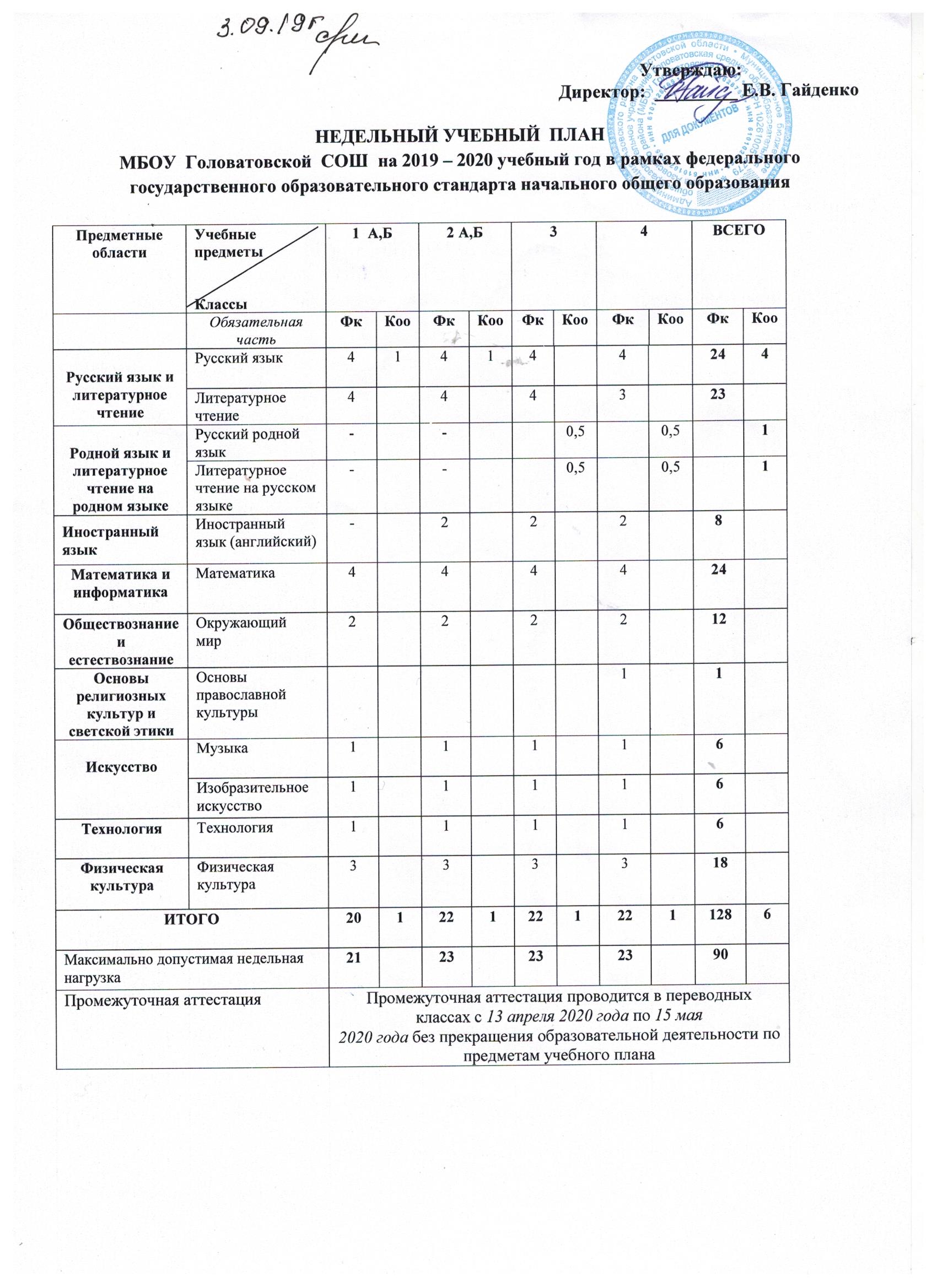 План внеурочной деятельностиПояснительная записка к плану  внеурочной деятельности  1- 4-х классов,участвующих в реализации ФГОС НОО на 2019 - 2020 учебный год 	Внеурочная деятельность школьников – понятие, объединяющее все виды деятельности школьников (кроме учебной), в которой возможно и целесообразно решение задач их воспитания и социализации. Основным преимуществом внеурочной деятельности является предоставление обучающимся возможности широкого спектра занятий, направленных на их развитие.План внеурочной деятельности МБОУ Головатовская СОШ обеспечивает введение в действие и реализацию требований ФГОС НОО  и определяет общий и максимальный объем нагрузки обучающихся в рамках внеурочной деятельности, состав и структуру направлений и формы организации, объём  внеурочной деятельности на уровне начального общего  образования с учётом интересов обучающихся и возможностей школы, отличных от урочной системы обучения.План внеурочной деятельности на 2019 – 2020  учебный год разработан в преемственности с планом 2018 - 2019 учебного года, в соответствии с действующими нормативными правовыми актами:Федеральным Законом от 29.12.2012 № 273 ФЗ «Об образовании в Российской Федерации» (с изменениями);Федеральным государственным образовательным стандартом НОО, утвержденным приказом МО и науки РФ от 06.10.2009 №373;Федеральным государственным образовательным стандартом ООО, утвержденным приказом Министерства образования и науки Российской Федерации от 17.12.2010 №1897 (с изменениями); Письмом Министерства образования и науки РФ № 03-296 от 12.05.2011 «Об организации внеурочной деятельности при введении федерального государственного образовательного стандарта общего образования»;Постановлением Главного Государственного санитарного врача Российской Федерации «Об утверждении СанПин 2.4.2821-10 «Санитарно-эпидемиологические требования к условиям и организации обучения в общеобразовательных учреждениях» от 29.12.2010 №189;Постановлением Главного Государственного санитарного врача РФ «Об утверждении СанПин 2.4.2.3286-15 «Санитарно-эпидемиологические требования к условиям и организации обучения и воспитания в организациях, осуществляющих образовательную деятельность по адаптированным основным общеобразовательным программам для обучающихся с ограниченными возможностями здоровья» от 10.06.2015 № 26;Письмом МО и науки РФ департамента государственной политики в сфере воспитания детей и молодёжи от 14.12.2015г. № 09-3564 «О внеурочной деятельности и реализации дополнительных общеобразовательных программ»;Целевая направленность, стратегические и тактические цели содержания плана внеурочной деятельностиЦелью внеурочной деятельности является создание условий для развития творческого потенциала обучающихся, создание основы для осознанного выбора и последующего усвоения профессиональных образовательных программ, воспитание гражданственности, трудолюбия, уважения к правам и свободам человека, любви к окружающей природе, Родине, семье, формирование здорового образа жизни.Основные задачи:выявление интересов, склонностей, способностей, возможностей обучающихся к различным видам деятельности;оказание помощи в поисках «себя», путем предоставления широкого спектра дополнительных образовательных программ на выбор; создание условий для индивидуального развития ребенка в избранной сфере внеурочной деятельности;формирование системы знаний, умений, навыков в избранном направлении деятельности;развитие опыта творческой деятельности, творческих способностей;создание условий для реализации приобретенных знаний, умений и навыков;развитие опыта неформального общения, взаимодействия, сотрудничества; оказание помощи в освоении позиции ученика за счёт включения в различные учебные сообщества, как в системе школьного дополнительного образования, так и в условиях творческих коллективов учреждений дополнительного образования детей;расширение рамок общения с социумом.Учебный план обеспечивает широту развития личности обучающихся, учитывает социокультурные и иные потребности, регулируют недопустимость перегрузки обучающихся.План составлен с целью дальнейшего совершенствования образовательной деятельности, обеспечения его вариативности,  повышения результативности обучения детей, сохранения единого образовательного пространства, а также выполнения гигиенических требований к условиям обучения школьников и сохранения их здоровья.Специфика внеурочной деятельности заключается в том, что в условиях общеобразовательной организации ребёнок получает возможность подключиться к занятиям по интересам, познать новый способ существования – безоценочный, при этом  обеспечивающий достижение успеха благодаря его способностям независимо от успеваемости по обязательным учебным дисциплинам.Внеурочная деятельность  опирается на содержание начального образования, интегрирует с ним, что позволяет сблизить процессы воспитания, обучения и развития, решая тем самым одну из наиболее сложных проблем современной педагогики.  В процессе совместной творческой деятельности учителя и обучающегося происходит становление  личности ребенка.План отражает основные цели и задачи, стоящие перед МБОУ  Головатовская  СОШ.Функции внеурочной деятельности:образовательная — обучение школьников по дополнительным образовательнымпрограммам, получение ими новых знаний;воспитательная — обогащение и расширение культурно-нравственного уровняобучающихся;креативная — создание гибкой системы для реализации индивидуальных творческих интересов личности;компенсационная — освоение обучающимися новых направлений деятельности,углубляющих и дополняющих основное (базовое) образование, предоставление обучающимся определенных гарантий достижения успеха в избранных ими сферах творческой деятельности;рекреационная — организация содержательного досуга как сферывосстановления психофизиологических сил;профориентационная — формирование устойчивого интереса к социально значимым видам деятельности, содействие определению жизненных планов, включая предпрофессиональную ориентацию;интеграционная — создание единого образовательного пространства школы;функция социализации — освоение школьниками социального опыта, приобретение ими навыков воспроизводства социальных связей и личностных качеств, необходимых для жизни;функция самореализации — самоопределение обучающихся в социально и культурно значимых формах жизнедеятельности, личностное саморазвитие.Основные принципы плана:учет  познавательных  потребностей обучающихся и социального заказа родителей;учет кадрового потенциала ОО;поэтапность развития  нововведений;построение образовательного процесса в соответствии с санитарно-гигиеническими нормами;соблюдение преемственности и перспективности обучения.Данные принципы определяют способы организации внеурочной деятельности в школе:включение обучающихся в систему коллективных творческих дел, которые являются частью воспитательной системы школы по пяти направлениям;реализация программ внеурочной деятельности, адаптированных педагогами школы;Внеурочная    деятельность    является     неотъемлемой   частью   образовательного   процесса и организуется по направлениям развития личности  (на добровольной основе в соответствии с выбором участников образовательного процесса и возможностями ОО) по следующим направлениям развития личности: спортивно-оздоровительное;духовно-нравственное;социальное;общеинтеллектуальное;общекультурное.     Внеурочная деятельность, осуществляется в таких формах, как проектная и исследовательская деятельность, компьютерные занятия, экскурсии, кружки, интеллектуальные марафоны, общественно полезные практики, соревнования и т. д. Содержание и формы организации внеурочной деятельности закреплены в соответствующих рабочих программах. Занятия по внеурочной деятельности осуществляются в соответствии с рабочими программами, адаптированными учителями школы и утвержденными педагогическим советом  школы.Ресурсное обеспечениеЕдинство педагогических взглядов на воспитание встречается не очень часто, но если педагоги в этом заинтересованы, то возникает некое педагогическое сотрудничество, в котором и состоит сила педагогического коллектива. Занятия проводят учителя начальной школы, учителя-предметники. Работа по привлечению школьников во внеурочную деятельность осуществляется через посещение кружков, спортивных секций, практикумов. Координирующую роль в организации внеурочной деятельности выполняет классный руководитель, который взаимодействует с педагогическими работниками, организует систему отношений через разнообразные формы воспитательной деятельности коллектива, обеспечивает внеурочную деятельность обучающихся на основе социального заказа обучающихся и их родителей (законных представителей). Материально-техническое обеспечениеДля реализации внеурочной деятельности в рамках ФГОС нового поколения в  школе имеются необходимые условия: занятия в школе проводятся в одну смену. Для организации внеурочной деятельности  школа располагает спортивным залом со спортивным инвентарем, музыкальной техникой, библиотекой, спортивной площадкой.  Школа располагает кабинетами, оборудованными компьютерной техникой, подключенными к локальной сети Интернет. В кабинетах  школы есть проекторы, экраны. Количество часов, отведенное на реализацию плана внеурочной деятельности составляет  в 1 «А» классе - 2  часа, в 1 «Б» классе - 3 часа, во 2  «А» классе - 4  часа, во 2 «Б» классе - 3 часа ,в 3  классе - 2 часа, в 4  классе -  8 часов в неделю.              При разработке содержательной модели внеурочной деятельности выбрана одна из предлагаемых – оптимизационная модель (на основе оптимизации всех внутренних ресурсов школы). Данная модель организации внеурочной деятельности предполагает, что в ее реализации принимают участие все педагогические работники школы (учителя начальных классов, учителя-предметники). Координирующую функцию выполняет классный руководитель.КАЛЕНДАРНЫЙ  УЧЕБНЫЙ ГРАФИК НА  2019-2020 УЧЕБНЫЙ ГОД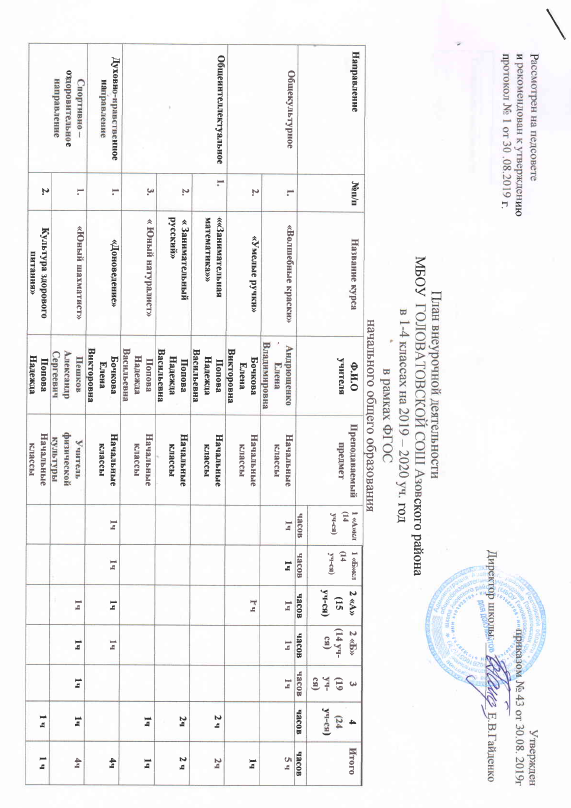 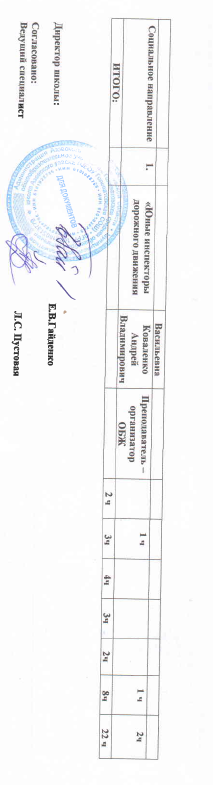 3.4.  Система условий реализации основной образовательной программы.В целях обеспечения реализации ООП НОО в школе для участников образовательных отношений созданы условия, обеспечивающие возможность:- достижения планируемых результатов освоения ООП НОО всеми обучающимися, в том числе детьми с ОВЗ;- выявления и развития способностей обучающихся через систему клубов, секций, студий и кружков, организацию общественно-полезной деятельности, в том числе социальной практики, используя возможности организаций дополнительного образования;- работы с одаренными детьми, организации интеллектуальных и творческих соревнований, научно-технического творчества и проектно-исследовательской деятельности;- участия обучающихся, их родителей (законных представителей), педагогических работников и общественности в разработке ООП НОО, проектировании и развитии внутришкольной социальной среды, а также в формировании и реализации индивидуальных образовательных маршрутов обучающихся;- эффективного использования времени, отведенного на реализацию части ООП НОО, формируемой участниками образовательных отношений, в соответствии с запросами обучающихся и их родителей (законных представителей), спецификой школы и удаленностью от районного центра.- использования в образовательной деятельности современных образовательных технологий деятельностного типа;- эффективной самостоятельной работы обучающихся при поддержке педагогических работников;- включения обучающихся в процессы понимания и преобразования внешкольной социальной среды  села Отрадовки для приобретения опыта реального управления и действия;- обновления содержания ООП НОО, а также методик и технологий ее реализации в соответствии с динамикой развития системы образования, запросов детей и их родителей (законных представителей), а также с учетом особенностей субъекта Российской Федерации удаленностью от районного центра - эффективного управления организацией, осуществляющей образовательную деятельность с использованием информационно-коммуникационных технологий, а также современных механизмов финансирования.3.4.1. Кадровые условия реализации основной образовательной программыМБОУ Головатовская  СОШ укомплектовано кадрами (педагогический и обслуживающий персонал), имеющими необходимую квалификацию для решения задач, определённых ООП НОО образовательной организации в основном. Реализуется график повышения квалификации.Кадровое обеспечение реализации образовательных программ в начальной школе МБОУ Головатовская  СОШ на 2019-2020 учебный годКадровые условия  реализации ООП НОО включают:Начальная школа обеспечена квалифицированными учителями, имеющими высшее образование, высшую (1 чел.), первую (4 чел.),  категории, 1учитель работает в Головатовской школе первый год.   Иностранный язык, музыку, в начальных классах преподают специалисты.Профессиональное развитие и повышение квалификации педагогических работников.Формами повышения квалификации является прохождение курсов с отрывом от основной деятельности, стажировки, участие в конференциях, обучающих семинарах и мастер-классах по отдельным направлениям реализации основной образовательной программы, дистанционное образование, участие в различных педагогических проектах, создание и публикация методических материалов.Ожидаемый результат повышения квалификации - профессиональная готовность работников образования к реализации Стандарта:• обеспечение оптимального вхождения работников образования в систему ценностей современного образования;• принятие идеологии Стандарта общего образования;• освоение новой системы требований к структуре основной образовательной программы, результатам её освоения и условиям реализации, а также системы оценки итогов образовательной деятельности обучающихся;• овладение учебно-методическими и информационно- методическими ресурсами, необходимыми для успешного решения задач Стандарта.Одним из условий готовности образовательной организации к введению Стандарта начального общего образования является создание системы методической работы, обеспечивающей сопровождение деятельности педагогов на всех этапах реализации требований Стандарта.Психолого-педагогические условия реализации основной образовательной программыНепременным условием реализации требований Стандарта является создание в образовательном учреждении психолого-педагогических условий, обеспечивающих,• преемственность содержания и форм организации образовательного процесса по отношению к дошкольному образованию с учётом специфики возрастного психофизического развития обучающихся;• формирование и развитие психолого-педагогической компетентности участников образовательного процесса;• вариативность направлений и форм, а также диверсификацию уровней психолого-педагогического сопровождения участников образовательного процесса;• дифференциацию и индивидуализацию обучения.Сведения о повышении квалификации педагогических кадров3.4.2. ПСИХОЛОГО-ПЕДАГОГИЧЕСКОЕ СОПРОВОЖДЕНИЕ  ОБРАЗОВАТЕЛЬНОГО  ПРОЦЕССА  В РАМКАХ ФГОС НОО, ООО1. Актуальность В связи с тем, что приоритетным направлением новых образовательных стандартов является реализация развивающего потенциала основного общего  образования, актуальной задачей становится обеспечение развития универсальных учебных действий как собственно психологической составляющей фундаментального ядра образования. Изменение парадигмы педагогического образования и превращение его по существу в образование психолого-педагогическое, означает необходимость такого содержания, которое позволит осуществлять в процессе своей профессиональной деятельности обучение, ориентированное на развитие учащихся, учет их особенностей и всестороннее раскрытие их интеллектуального и личностного потенциала.Введение нового стандарта общего образования существенно изменяет всю образовательную ситуацию в школе, определяя точное место формам и видам приложения психологических знаний в содержании и организации образовательной среды школы. Важное место в образовательном процессе занимают психическое здоровье учащихся, индивидуализация образовательных маршрутов, создание психологически безопасной и комфортной образовательной среды. Именно поэтому на современном этапе развития системы образования возникает потребность организации психологического сопровождения внедрения ФГОС как на муниципальном уровне, так и на уровне каждой образовательной организации.Поэтому и  возникла необходимость разработки и применения системы психолого-педагогического сопровождения введения ФГОС ООО в среднем звене, которая с одной стороны, интегрировала бы диагностику, консультации, тренинги и другие формы психологической работы, и с другой стороны, включала бы сопровождение всех субъектов образовательного процесса: обучающихся, родителей, педагогов. Данная система должна обеспечить формирование у школьника стремления к личностному развитию и социализации.2.Пояснительная запискаПсихолого-педагогическое  сопровождение введения новых стандартов в системе начального о и основного общего образования отвечает новым социальным запросам, отражающим переход России от индустриального к информационному обществу, основанному на знаниях и высоком инновационном потенциале. Целью образования становится общекультурное, личностное и познавательное развитие учащихся, обеспечивающее такую ключевую компетенцию, как умение учиться.Важнейшей задачей современной системы образования является формирование универсальных учебных действий, обеспечивающих школьникам умение учиться, способность к саморазвитию и самосовершенствованию. Первостепенную роль играют:1. Личностные результаты, включающие готовность и способность обучающихся к саморазвитию, сформированность мотивации к обучению и познанию, ценностно-смысловые установки обучающихся, отражающие их индивидуально-личностные позиции, социальные компетенции, личностные качества; сформированность основ гражданской идентичности;2. Метапредметные результаты, включающие освоенные обучающимися универсальные учебные действия (познавательные, регулятивные и коммуникативные), обеспечивающие овладение ключевыми компетенциями, составляющими основу умения учиться, и межпредметными понятиями; регулятивные действия, обеспечивающие организацию учащимся своей учебной деятельности.  Познавательные универсальные действия включают общеучебные, логические, действия постановки и решения проблем; коммуникативные действия обеспечивают социальную компетентность и учет позиции других людей, партнера по общению или деятельности, умение слушать и вступать в диалог, участвовать в коллективном обсуждении проблем, интегрироваться в группу сверстников и строить продуктивное взаимодействие и сотрудничество со сверстниками и взрослыми.Все это достигается путем сознательного, активного присвоения учащимися социального опыта.Качество усвоения знаний определяется многообразием и характером видов универсальных действий.Важное место в образовательном процессе занимают психическое здоровье учащихся, индивидуализация образовательных маршрутов, создание психологически безопасной и комфортной образовательной среды. Среди критериев успешности психолого-педагогического сопровождения указываются:1) успешность деятельности учащегося;2) осуществление деятельности без значимых нарушений физического и психического здоровья;3) удовлетворенность своей деятельностью, своим положением;4) связывание своих личных планов и интересов с этой деятельностью в перспективе.Чтобы реализовать требования, которые заложены в стандартах образования необходимо также осуществлять компетентностный подход к обучению и воспитанию, который выдвигает на первое место не информированность ученика (учителя, родителя), а способность организовывать свою работу.  Смысл такого подхода в том, что ученик должен осознавать постановку самой задачи, оценивать новый опыт, контролировать эффективность собственных действий. Психологический механизм формирования компетентности существенно отличается от механизма формирования понятийного «академического» знания. Подразумевается, что ученик сам формирует понятия, необходимые для решения задачи. При таком подходе учебная деятельность периодически приобретает исследовательский или практико-преобразовательный характер.Основные  направления в работе:1.Мониторинг сформированности УУД в начальной школе.2.Психологическая поддержка учащихся 1 и 5 классов в период адаптации.3.Психологическое сопровождение учащихся 1-9 классов в работе ФГОС ООО.4.Психологическое сопровождение детей с ОВЗ.5.Психологическое сопровождение детей «группы риска».6.Психологическое сопровождения учащихся, испытывающих трудности в освоении ООП.7.Профориентация.8.Развитие психологической компетентности субъектов образовательных отношений.9.Психологическая подготовка учащихся к ЕГЭ, ОГЭ.к обучению в школе•«Треугольник ответственности»;Психологическое просвещениеПрофилактика3.4.3. Финансовое обеспечение реализации ООП НООФинансовые условия реализации ООП НОО:- обеспечивают возможность исполнения требований ФГОС НОО;- обеспечивать реализацию обязательной части ООП НОО и части, формируемой участниками образовательных отношений;- отражают структуру и объем расходов, необходимых для реализации ООП НОО и достижения планируемых результатов, а также механизм их формирования.3.4.4.Материально-технические условия реализации основной образовательной программыОбразовательная программа реализуется в  имеющей лицензию на образовательную деятельность, прошедшую аккредитацию, школе. Качество материально-технической базы, качество и количество оборудования, финансирование позволяют вести обучение и воспитание по стандартам, но не в полной мере соответствуют требованиям, предъявляемым к условиям реализации ФГОС НОО. Требуется обновление оборудования (приобретение интерактивных досок, проекторов, компьютеров, комплектов дидактических материалов и пр.), необходимо провести ремонт спортивного зала, обновить оборудование. Школа расположена в сельской местности, возможности создания совета попечителей незначительны. Необходимо дополнительное финансирование для укрепления материально-технической базы. Материально – техническая база школы требует модернизации, особенно в отношении мебели, лабораторного оборудования и наглядных пособий. Состояние кабинетов допустимое. Начальные классы занимаются в своем кабинете, оборудованном мебелью, специально подобранной для младших школьников, имеющей возможность изменять высоту под рост ребёнка. Кабинеты оснащены компьютерной техникой, соответствуют санитарно-гигиеническим нормам, нормам пожарной и электробезопасности.  Педагоги совместно с коллективом детей и родителей стремятся создать уютную и комфортную обстановку. В распоряжении школьников имеется спортивный зал,   спортивная площадка, школьная библиотека. В школе есть кабинет информатики и ИКТ, оборудование которого отвечает современным требованиям и обеспечивает использование информационных технологий в учебной, во внеурочной, в исследовательской деятельности.  Для организации питания имеется  школьная столовая. Медицинское обслуживание школьников ведет фельдшер ФАП с. Головатовка. Для реализации ООП НОО в полном объёме и оптимальном качестве, необходимы определенные финансовые и материально-технические затраты. Материально-технические условия реализации ООП НООМБОУ Головатовской СОШ  обеспечивают:1) возможность достижения обучающимися установленных Стандартом требований к результатам освоения ООП НОО;2) соблюдение:- санитарно-эпидемиологических требований образовательной деятельности (требования к: -водоснабжению (школа оборудована центральным водоснабжением.)- канализации.-освещению(отремонтирована электропроводка на большей части школы, установлены, в достаточном количестве, лампы дневного накаливания).- воздушно-тепловому режиму (здание имеет собственную котельную).-средствам обучения, учебному оборудованию:Методическое и техническое оснащение образовательного процессаСписок учебниковУчебники (ОВЗ)- строительных норм и правил (здание соответствует).- требований пожарной и электробезопасности ( установлена новая автоматическая пожарная сигнализация, заключены договора на техническое обслуживание АПС и системы оповещения людей о пожаре, на техническое обслуживание системы мониторинга АПС с передачей радиосигнала на пульт центрального управления «01»).- требований охраны здоровья обучающихся и охраны труда работников школы ( разработаны и применяются в работе комплексно-целевые программы: « Мы за здоровый образ жизни», «Организация каникулярного отдыха оздоровления и занятости детей», « Школа – территория здорового питания». Заключено соглашение с профсоюзным комитетом школы по охране труда работников).- требований к организации безопасной эксплуатации улично-дорожной сети и технических средств организации дорожного движения в месте расположения школы ( разработан паспорт безопасности движения к школе и обратно, установлен пешеходный переход, лежачий полицейский, светофор, остановочное место, все необходимые знаки).- требований к организации безопасной эксплуатации спортивных сооружений, спортивного инвентаря и оборудования, используемого в школе ( проведены акты испытания гимнастических снарядов, оборудование спортивного зала, спортивных сооружений спортплощадки).- своевременных сроков и необходимых объемов текущего и капитального ремонта ( проведён текущий ремонт здания и помещений, получен акт готовности школы к новому учебному году).3) архитектурную доступность (возможность для беспрепятственного доступа обучающихся с ограниченными возможностями здоровья и инвалидов к объектам инфраструктуры школыШкола имеет необходимые для обеспечения образовательной (в том числе детей-инвалидов и детей с ОВЗ), административной и хозяйственной деятельности:- учебные кабинеты :13 учебных кабинетов, в том числе 1 кабинета информатики, оборудованные  современными компьютерами, объединенными локальной сетью и имеющие выход в Интернет,Спортивный зал, 2 лаборантских, спортивные сооружения (зал, спортивная площадка, оснащенные игровым, спортивным оборудованием и инвентарем).- помещения для питания обучающихся, а также для хранения и приготовления пищи, обеспечивающие возможность организации качественного горячего питания.- административные и иные помещения, оснащенные необходимым оборудованием, в том числе для организации учебной деятельности с детьми-инвалидами и детьми с ОВЗ;-  санузлы.- участок (территорию) с необходимым набором оборудованных зон;- полные комплекты технического оснащения и оборудования всех предметных областей и внеурочной деятельности, включая расходные материалы и канцелярские принадлежности (бумага для ручного и машинного письма, картриджи, инструменты письма (в тетрадях и на доске), изобразительного искусства, технологической обработки и конструирования, химические реактивы, носители цифровой информации);- мебель, офисное оснащение и хозяйственный инвентарь.Информационно­методические условия реализации основной образовательной программыИнформационно-образовательная среда школы (ИОС)ИОС школы включает в себя совокупность технологических средств (компьютеры, базы данных, коммуникационные каналы, программные продукты и др.), культурные и организационные формы информационного взаимодействия, компетентность участников образовательных отношений в решении учебно-познавательных и профессиональных задач с применением информационно-коммуникационных технологий (ИКТ), а также наличие служб поддержки применения ИКТ.ИОС школы обеспечивает возможность осуществлять в электронной (цифровой) форме следующие виды деятельности:- планирование образовательной деятельности;- размещение и сохранение материалов образовательной деятельности, в том числе работ обучающихся и педагогов, используемых участниками образовательных отношений информационных ресурсов;- фиксацию хода образовательной деятельности и результатов освоения основной образовательной программы начального общего образования;- взаимодействие между участниками образовательных отношений, возможность использования данных, формируемых в ходе образовательной деятельности для решения задач управления образовательной деятельностью;- контролируемый доступ участников образовательных отношений к информационным образовательным ресурсам в сети Интернет (ограничение доступа к информации, несовместимой с задачами духовно-нравственного развития и воспитания обучающихся);- взаимодействие организации, осуществляющей образовательную деятельность с органами, осуществляющими управление в сфере образования, и с другими организациями, осуществляющими образовательную деятельность, организациями.Функционирование ИОС обеспечивается средствами ИКТ и квалификацией работников ее использующих и поддерживающих. Функционирование ИОС соответствует законодательству Российской Федерации.Учебно-методическое и информационное обеспечение реализации ООП НООШкола обеспечена учебниками, учебно-методической литературой и материалами по всем учебным предметам ООП НОО Норма обеспеченности образовательной деятельности учебными изданиями определена исходя из расчета:- не менее одного учебника в печатной форме, достаточного для освоения программы учебного предмета на каждого обучающегося по каждому учебному предмету, входящему в обязательную часть учебного плана ООП НОО;- не менее одного учебника в печатной форме или учебного пособия, достаточного для освоения программы учебного предмета на каждого обучающегося по каждому учебному предмету, входящему в часть, формируемую участниками образовательных отношений, учебного плана основной ООП НОО.Школа имеет доступ к печатным и электронным образовательным ресурсам (ЭОР), в том числе к электронным образовательным ресурсам, размещенным в федеральных и региональных базах данных ЭОР.Библиотека школы укомплектована печатными образовательными ресурсами и ЭОР по всем учебным предметам учебного плана, а также имеет фонд дополнительной литературы. Фонд дополнительной литературы включает детскую художественную и научно-популярную литературу, справочно-библиографические и периодические издания, сопровождающие реализацию ООП НОО.Под информационно-образовательной средой (или ИОС) понимается открытая педагогическая система, сформированная на основе разнообразных информационных образовательных ресурсов, современных информационно-телекоммуникационных средств и педагогических технологий, направленных на формирование творческой, социально активной личности, а также компетентность участников образовательного процесса в решении учебно-познавательных и профессиональных задач с применением информационно-коммуникационных технологий (ИКТ-компетентность), наличие служб поддержки применения ИКТ.Основными элементами ИОС являются:• информационно-образовательные ресурсы в виде печатной продукции;• информационно-образовательные ресурсы на сменных оптических носителях;• информационно-образовательные ресурсы Интернета;• вычислительная и информационно-телекоммуникационная инфраструктура;• прикладные программы, в том числе поддерживающие администрирование и финансово-хозяйственную деятельность ОО (бухгалтерский учёт, делопроизводство, кадры и т. д.).Информационно-образовательная среда организации включает в себя совокупность технологических средств (компьютеры: 1 компьютер на 3 обучающихся), базы данных, коммуникационные каналы, программные продукты и др.), культурные и организационные формы информационного взаимодействия.100% учителей начальных классов компетентны в решении учебно-познавательных и профессиональных задач с применением информационно-коммуникационных технологий (ИКТ). При этом на данном этапе информационно-образовательная среда ОО обеспечивает возможность осуществлять в электронной (цифровой) форме следующие виды деятельности:планирование образовательного процесса;размещение и сохранение материалов образовательного процесса, в том числе – работ обучающихся и педагогов, используемых участниками образовательного процесса информационных ресурсов;фиксацию хода образовательного процесса и результатов освоения ООП НОО;взаимодействие между участниками образовательного процесса, в том числе – дистанционное посредством сети Интернет, возможность использования данных, формируемых в ходе образовательного процесса для решения задач управления образовательной деятельностью;контролируемый доступ участников образовательного процесса к информационным образовательным ресурсам в сети Интернет (ограничение доступа к информации, несовместимой с задачами духовно-нравственного развития и воспитания обучающихся);взаимодействие ОО с органами, осуществляющими управление в сфере образования и с другими образовательными учреждениями, организациями.Функционирование информационной образовательной среды обеспечивается средствами ИКТ и квалификацией работников ее использующих и поддерживающих. Функционирование информационной образовательной среды соответствует законодательству.3.4.6. Механизмы достижения целевых ориентиров в системе условий. Сетевой график (дорожная карта) по формированию необходимой системы условий реализации ООПИнтегративным результатом выполнения требований к условиям реализации основной образовательной программы начального общего образования является создание и поддержание комфортной развивающей образовательной среды, адекватной задачам достижения личностного, социального, познавательного (интеллектуального), коммуникативного, эстетического, физического, трудового развития обучающихся.Созданные в школе условия:- соответствуют требованиям ФГОС;- гарантируют сохранность и укрепление физического, психологического и социального здоровья обучающихся; - обеспечивают реализацию основной образовательной программы начального общего образования и достижение планируемых результатов ее освоения;- учитывают особенности школы, ее организационную структуру, запросы участников образовательных отношений;- предоставляют возможность взаимодействия с социальными партнерами, использования ресурсов социума.Описание системы условий реализации основной образовательной программы начального общего образования базируется на результатах проведенной в ходе разработки программы комплексной аналитико­обобщающей и прогностической работы, включающей:- анализ имеющихся в школе условий и ресурсов реализации основной образовательной программы начального общего образования;- установление степени их соответствия требованиям ФГОС НОО, а также целям и задачам основной образовательной программы начального общего образования школы, сформированным с учетом потребностей всех участников образовательных отношений;- выявление проблемных зон и установление необходимых изменений в имеющихся условиях для приведения их в соответствие с требованиями ФГОС НОО;- разработка с привлечением всех участников образовательных отношений и возможных партнеров механизмов достижения целевых ориентиров в системе условий;- разработку сетевого графика (дорожной карты) создания необходимой системы условий;- разработку механизмов мониторинга, оценки и коррекции реализации промежуточных этапов разработанного сетевого графика (дорожной карты).Сетевой график (дорожная карта) по формированию необходимой системы условий3.5. Обеспечение безопасности УВПСистема мер обеспечения безопасности детей и сотрудников в школе носит комплексный характер.Комплексная безопасность образовательной организации - это состояние защищенности школы от реальных и прогнозируемых угроз социального, техногенного и природного характера. Она представляет собой совокупность предусмотренных законодательством мер и мероприятий правового, организационного, технического, психолого-педагогического, кадрового и финансового характера, осуществляемых персоналом под руководством директора школы, органов управления образованием и органов местного самоуправления во взаимодействии с правоохранительными структурами, вспомогательными службами и общественными организациями с целью обеспечения безопасного функционирования нашей школы. Оценивается она готовностью сотрудников и учащихся к рациональным действиям в возможных чрезвычайных ситуациях. Правовую основу системы безопасности школы составляют: Конституция РФ, Федеральные законы, кодексы РФ, Указы и Послания Президента РФ, постановления Правительства, приказы, положения, контракты, устав школы и иные документы местных органов и организаций, регулирующих вопросы безопасности.Объектом безопасности является личность - ее жизнь, здоровье, права и свободы, материальные и духовные ценности. Поэтому мы видим своей важнейшей задачей формирование культуры безопасности, которая должна влиять на всю жизнь и степень развития личности в этой области. Формирование культуры безопасности обучаемых осуществляется, через решение следующих задач Формирование культуры безопасности обучаемых осуществляется через решение следующих задач:- формирование правильных, с точки зрения обеспечения безопасности жизнедеятельности, поведенческих мотивов;- развитие качеств личности, направленных на безопасное поведение в окружающем мире;- формирование способностей для принятия безопасных решений в быту;- привитие знаний, умений, навыков по снижению индивидуальных и коллективных рисков;- выработка морально-психологической устойчивости в условиях опасных и чрезвычайных ситуаций.Комплексная безопасность школы достигается в процессе осуществления следующих основных мер и мероприятий:Плановая работа по поддержанию антитеррористической защищенностиОрганизация круглосуточной охраны здания и территории школыЗадачи:- физическая охрана и контроль для своевременного обнаружения и предотвращения опасных ситуаций, проявлений и осуществление пожарного надзора;- обеспечение контрольно-пропускного режима, исключающего несанкционированное проникновение в здания и на школьную территорию граждан и техники, защиты персонала и обучающихся от насильственных действий, ограничение и контроль доступа;- инженерно-техническое оборудование здания школы и территории (установка ограждения, металлических дверей, распашных решеток, а также охранной сигнализации; тревожно-вызывной и пожарной сигнализации).Плановая работа по обеспечению безопасности детей  и сотрудников в возможных чрезвычайных (экстремальных) ситуациях в мирное и военное время (готовность к гражданской обороне).Выполнение норм и правил противопожарной безопасности.Соблюдение норм охраны труда  и правил безопасности в ходе образовательного процесса.Выполнение требований электробезопасности.Профилактика правонарушений, курения и других вредных привычек, а также детского дорожно-транспортного травматизма.Обеспечение информационной безопасности  и безопасности детей в сети Интернет.Предупреждение проникновения в школу наркотических средств и психотропных веществ.Готовность к оказанию первой доврачебной и медицинской помощи и др.Администрацией школы осуществляется постоянное взаимодействие с администрацией Азовского района, администрацией с. Кугей, правоохранительными структурами и другими заинтересованными инстанциями, налажена система срочной связи в опасных и чрезвычайных ситуациях с дежурными данных ведомств.В школе разработаны основные нормативные документы по обеспечению антитеррористической защиты: паспорт безопасности образовательной организации, план охраны на время проведения культурно-массовых мероприятий, планы эвакуации из зданий в случае чрезвычайной ситуации и др.Одним из основных принципов противодействия терроризму является приоритет мер предупреждения и профилактики. Вся работа администрации направлена на реализацию комплекса организационных и инженерно-технических мероприятий, важнейшими из которых являются:установлен режим допуска родителей, посетителей и автотранспорта;обеспечен круглосуточный контроль за вносимыми (ввозимыми) грузами и предметами ручной клади;ежедневный предупредительный контроль маршрутов движения обучающихся к школе, помещений для проведения занятий; ежедневный предупредительный контроль подвалов, чердаков, подсобных помещений, проверка состояния решеток и ограждений;контроль за появлением бесхозных транспортных средств в непосредственной близости от территории школы;обеспечение пожарной безопасности, своевременный вывоз с территории школы бытовых отходов и др.;Обеспечение пожарной безопасности и электробезопасности в школе подчинено требованиям пожарной безопасности, установленным законодательством Российской Федерации и нормативными документами.Сотрудники школы согласно распределенным обязанностям, обязаны принимать участие в предупреждении пожаров и их тушении. Здание школы оснащено необходимыми первичными средствами пожаротушения, автоматизированной пожарной системой АПС с поступлением сигнала сразу на пульт «01» и системой речевого оповещения.Готовность сотрудников и обучающихся к действиям в экстремальных ситуациях формируется в ходе проведения регулярных теоретических занятий и практических мероприятий:обучение сотрудников и обучающихсяправилам охраны труда и техники безопасностиправилам противопожарной безопасностиосновам электробезопасностиосновам ГО и ЧСоказанию первой доврачебной медицинской помощипроведение Дня защиты детей и плановых тренировок с обучающимися и сотрудниками школы по эвакуации, а также действиям в возможных экстремальных ситуациях: угроза взрыва, теракт, пожар, выброс СДЯВ, проявления экстремизма и т.п.регулярное проведение инструктажей, бесед и лекции и занятий по действиям в условиях ЧС с использованием современных ТСО.проведение конкурса рисунков по противопожарной тематике «Огонь – наш друг, огонь – наш враг!» и по правилам дорожного движения;систематическое проведение в начальной школе с целью предупреждения детского дорожно-транспортного травматизма «Минуток безопасности», акций по ПДД «Вежливый пешеход» и «Зебра», изучение ПДД, участие в окружных и районных соревнованиях по ПДД «Безопасное колесо», изучение правил поведения на дорогах в дни школьных каникул и в праздники. В конце учебного года в школе для учащихся 1-4 классов проводится игра «Осторожно пешеход!».Обращаем внимание родителей на важность самим соблюдать правила дорожного движения, следить, чтобы дети были пристёгнуты ремнями безопасности во время нахождения их в автомобиле по дороге в школу и необходимость формирования у детей внимательности на улицах нашего города.Одной из главных причин ДТП является переход проезжей части в неположенном месте или невыполнение детьми правил перехода проезжей части.Работа по предупреждению детского травматизма проводится в системе охраны труда и является важным направлением деятельности администрации, профсоюзного комитета и педагогов школы:на основании приказа «Об охране труда и соблюдении правил безопасности в школе», который разрабатывается перед началом каждого учебного года; в соответствии с приказом директора «Об организации (режиме) работы школы» осуществляется ежедневное дежурство администрации и дежурного класса во главе с классным руководителем, дежурных учителей на этажах;учителями регулярно проводятся плановые и целевые инструктажи с обучающимися, классными руководителями – беседы на классных часах о правилах поведения обучающихся в школе;ведётся работа по профилактике курения, алкоголизма и наркомании;Важное место в образовательном процессе занимает работа по патриотическому воспитанию обучающихся:- команда школы постоянно является участником и победителем районных соревнований по военно-прикладным видам спорта;- юноши десятых классов в полном составе выезжают на учебные сборы на базе воинских частей.Методы диагностики освоения образовательной программыДиагностика включает в себя:-социальную диагностику:- состава семьи;- условий семейного воспитания;- наличия условий для домашней работы;- необходимости оказания различных видов помощи;- медицинскую диагностику: состояние здоровья и физического развития;- психологическую диагностику:- особенностей основных познавательных психических процессов, уровня, развития умственных (интеллектуальных) способностей;- психолого-эмоционального состояния учащихся, уровня общей тревожности (отсутствие выраженных противоречий между требованиями педагогов и возможностями подростка);- включенности учащихся в деятельность и общение (эмоционально-положительное восприятие подростком системы своих отношений со сверстниками, субъективная включенность в отношения, восприятие своего статуса в классе как положительного и удовлетворенность им);- отношений с педагогами (эмоционально-положительное восприятие подростком системы своих отношений с педагогами, восприятие этих отношений как уважительных, доверительных, но сохраняющих его автономность);- отношения к себе (позитивная «Я-концепция», устойчивая адекватная самооценка, ориентация на будущее, субъективное ощущение адекватности своего поведения иэмоциональных реакций);- степени удовлетворенности школьной жизнью; наличие и характер учебной мотивации (интерес к способам получения знаний, умение ставить и достигать конкретные цели самообразования, интерес к самостоятельным формам учебной деятельности, интерес к использованию результатов учебной работы социально-значимых формах деятельности);- педагогическую диагностику:- предметных и личностных достижений;- затруднений в образовательных областях;- сформированности учебно-познавательных мотивов;- формирования уровня функциональной грамотности (грамотность и богатый словарный запас устной речи, использование речи как инструмента мышления);- сформированности важнейших учебных действий (выделение существенных признаков изучаемых понятий, оперирование всей системой данных учебной задачи, ориентация на всю систему требований учебной задачи, способность к рассмотрению изучаемого предмета с разных сторон, способность к смене стратегии в процессе решения учебной проблемы);- умственной работоспособности и темпа учебной деятельности (сохранение учебной активности в течение всего урока, адаптация к учебной нагрузке, способность работать в едином темпе со всем классом и предпочтение высокого темпа работы);- взаимодействия с педагогами (включенность в личностное общение с педагогами, способность к проявлению эмпатии по отношению к взрослым);- поведенческой саморегуляции (способность длительно подчинять поведение к намеченной цели, умение сдерживать эмоции, моральная регуляция поведения и способность к ответственному поведению);- диагностику интересов..№ п/пСодержаниеСтр.ОБЩИЕ ПОЛОЖЕНИЯ51ЦЕЛЕВОЙ РАЗДЕЛ 71.1Пояснительная записка71.2Планируемые результаты освоения обучающимися ООП НОО111.2.1Формирование универсальных учебных действий131.2.1.1Чтение. Работа с текстом (метапредметные результаты)161.2.1.2Формирование ИКТ-компетентности обучающихся (метапредметные результаты)171.2.2Русский язык191.2.3Литературное чтение221.2.4Иностранный язык (английский)241.2.5Математика271.2.6Окружающий мир291.2.7Основы религиозных культур и светской этики311.2.8Изобразительное искусство321.2.9Музыка341.2.10Технология371.2.11Физическая культура391.2.12Планируемые результаты внеурочной деятельности.401.3Система оценки достижения планируемых результатов освоения ООП НОО821.3.1Общие положения821.3.2Особенности оценки личностных, метапредметных и предметных результатов831.3.3Портфель достижений как инструмент оценки динамики индивидуальных образовательных достижений    851.3.4Итоговая оценка выпускника 892СОДЕРЖАТЕЛЬНЫЙ РАЗДЕЛ942.1Программа формирования универсальных учебных действий у обучающихся на уровне  начального общего образования942.1.1Ценностные ориентиры начального общего образования942.1.2Характеристика универсальных учебных действий при получении начального общего образования952.1.3Связь универсальных учебных действий с содержанием учебных предметов 1012.1.4.Особенности, основные направления и планируемые результаты учебно-исследовательской и проектной деятельности обучающихся в рамках урочной и внеурочной деятельности1082.1.5.Условия, обеспечивающие развитие универсальных учебных действий у обучающихся1102.1.6.Описание преемственности программы формирования универсальных учебных действий при переходе от дошкольного к начальному общему образованию1122.1.7.Методика и инструментарий оценки успешности освоения и применения обучающимися универсальных учебных действий1142.2Программы отдельных учебных предметов, курсов 1152.2.1.Общие положения1152.2.2.Основное содержание учебных предметов1162.2.2.1.Русский язык1162.2.2.2.Литературное чтение1202.2.2.3.Иностранный язык (Английский)1242.2.2.4.Математика1262.2.2.5.Окружающий мир1272.2.2.6.Основы  религиозных культур и светской этики1312.2.2.7.Изобразительное искусство1312.2.2.8.Музыка1332.2.2.9Технология1342.2.2.10.Физическая культура1362.2.2.11.Содержание программ внеурочной деятельности1382.3Программа духовно-нравственного развития, воспитания обучающихся при получении начального общего образования1632.3.1Цель и задачи духовно-нравственного развития, воспитания и социализации обучающихся1632.3.2Основные направления и ценностные основы духовно-нравственного развития, воспитания и социализации обучающихся1642.3.3Основное содержание духовно-нравственного развития, воспитания и социализации обучающихся1652.3.4Виды деятельности и формы занятий с обучающимися 1682.3.5Модель организации работы по духовно-нравственному развитию, воспитанию и социализации обучающихся1752.3.6Описание форм и методов организации социально значимой деятельности обучающихся1772.3.7Описание основных технологий взаимодействия и сотрудничества субъектов воспитательной деятельности и социальных институтов1782.3.8Описание форм и методов формирования у обучающихся экологической культуры, культуры здорового и безопасного образа жизни, включая мероприятия по обучению правилам безопасного поведения на дорогах1792.3.9Описание форм и методов повышения педагогической культуры родителей (законных представителей) обучающихся1802.3.10Планируемые результаты 1812.3.11Программа мониторинга эффективности деятельности  по обеспечению духовно-нравственного развития,  воспитания и социализации обучающихся1842.3.12План  воспитательной  работы  МБОУ Головатовской СОШ на  2019- 2020  учебный  год1892.4Программа формирования экологической культуры, здорового и безопасного образа жизни2052.4.1Цель, задачи и результаты деятельности, обеспечивающей формирование основ экологической культуры, сохранение и укрепление физического, психологического и социального здоровья обучающихся при получении начального общего образования, описание ценностных ориентиров, лежащих в ее основе2052.4.2Направления деятельности по здоровьесбережению, обеспечению безопасности и формированию экологической культуры обучающихся, отражающие специфику организации, осуществляющей образовательную деятельность, запросы участников образовательных отношений2062.4.3Модели организации работы, виды деятельности и формы занятий с обучающимися по формированию экологически целесообразного, здорового и безопасного уклада школьной жизни, поведения; физкультурно-спортивной и оздоровительной работе, профилактике употребления психоактивных веществ обучающимися, профилактике детского дорожно-транспортного травматизма2072.4.4Критерии, показатели эффективности деятельности организации, осуществляющей образовательную деятельность в части формирования здорового и безопасного образа жизни и экологической культуры обучающихся2132.4.5Методика и инструментарий мониторинга достижения планируемых результатов по формированию экологической культуры, культуры здорового и безопасного образа жизни обучающихся2132.4.6План работы на 2019 / 2020_ уч. г.2182.5Программа коррекционной работы2202.5.1Цели и задачи программы коррекционной работы2202.5.2Перечень, содержание и план реализации индивидуально ориентированных коррекционных мероприятий, обеспечивающих удовлетворение особых образовательных потребностей детей с ОВЗ, их интеграцию в школе и освоение ими ООП НОО2222.5.2.1Направления реализации программы коррекционной работы в образовательной организации2222.5.2.2Этапы реализации программы2232.5.2.3Особенности организации коррекционно-развивающих занятий2232.5.3Система комплексного психолого-медико-педагогического сопровождения детей с ОВЗ в условиях образовательной деятельности, включающего психолого-медико-педагогическое обследование детей с целью выявления их особых образовательных потребностей, мониторинг динамики развития детей, их успешности в освоении ООП НОО, корректировку коррекционных мероприятий2242.5.4Описание специальных условий обучения и воспитания детей с ОВЗ, в том числе безбарьерной среды их жизнедеятельности, использование адаптированных образовательных программ НОО и методов обучения и воспитания, специальных учебников, учебных пособий и дидактических материалов, технических средств обучения коллективного и индивидуального пользования, предоставление услуг ассистента (помощника), оказывающего детям необходимую техническую помощь, проведение групповых и индивидуальных коррекционных занятий2252.5.4.1Программно-методическое обеспечение2262.5.4.2Кадровое обеспечение2262.5.4.3Материально-техническое обеспечение программы коррекционной работы2262.5.4.4Информационное обеспечение2262.5.5Механизм взаимодействия в разработке и реализации коррекционных мероприятий учителей, специалистов в области коррекционной педагогики, медицинских работников организации, осуществляющей образовательную деятельность и других организаций, специализирующихся в области семьи и других институтов общества, который должен обеспечиваться в единстве урочной, внеурочной и внешкольной деятельности2272.5.6Планируемые результаты коррекционной работы2283Организационный раздел2293.1Учебный план начального общего образования2293.2План внеурочной деятельности2313.3Календарный учебный график2363.4Система условий реализации ОО2373.4.1Кадровые условия реализации ООП2373.4.2Психолого-педагогические условия реализации ООП2433.4.3Финансовое обеспечение реализации ООП2513.4.4Материально-технические условия реализации ООП2513.4.5Информационно-методические условия реализации ООП2583.4.6Механизмы достижения целевых ориентиров в системе условий. Сетевой график (дорожная карта) по формированию необходимой системы условий реализации ООП2603.5.Обеспечение безопасности УВП263№п/пВид  КОДВремя проведенияСодержаниеФормы и виды оценки1Стартовая работаНачало сентябряОпределяет актуальный уровень знаний, необходимый для продолжения обучения, а также намечает «зону ближайшего развития» и предметных знаний, организует коррекционную работу в зоне актуальных знанийФиксируется учителем в журнале и в дневнике учащегося отдельно задания актуального уровня и уровня ближайшего  развития в многобалльной  шкале оценивания. Результаты работы не влияют на дальнейшую итоговую оценку младшего школьника.  2.Диагностическая работаПроводится на входе и выходе темы при освоении способов действия/средств в учебном предмете. Количество работ зависит от количества  учебных задачНаправлена  на проверку пооперационного состава действия, которым необходимо овладеть учащимся в рамках решения учебной задачиРезультаты фиксируются  отдельно по каждой отдельной  операции (0-1 балл) и также не влияют на дальнейшую итоговую оценку младшего школьника.3.Самостоятельная  работаНе более  одного раза в месяц (5-6 работ в год)Направлена, с одной стороны, на возможную коррекцию результатов предыдущей темы обучения, с другой стороны, на параллельную отработку и углубление текущей изучаемой учебной темы. Задания  составляются на двух  уровнях: 1 (базовый) и 2 (расширенный) по основным предметным содержательным линиям.обучающийся сам оценивает все задания, которые он выполнил, проводит  рефлексивную оценку своей работы: описывает объем выполненной  работы; указывает достижения  и трудности в данной  работе;  учитель  проверяет и оценивает выполненные школьником задания отдельно по уровням, определяет процент выполненных  заданий и качество их выполнения. Далее ученик соотносит свою оценку с оценкой учителя и определяется дальнейший шаг в самостоятельной работе обучающихся.4.Проверочная работа по итогам выполнения самостоятельной  работыПроводится после выполнения самостоятельной работы (5-6 работ в год)Предъявляет  результаты (достижения) учителю и служит механизмом управления и коррекции следующего этапа самостоятельной работы школьников. Учащийся сам определяет объем  проверочной  работы для своего выполнения. Работа  задается  на двух уровнях: 1 (базовый) и 2 (расширенный).Учитель  проверяет и оценивает только те задания, которые решил ученик и предъявил на оценку. 5.Проверочная  работаПроводится  после решения учебной задачиПроверяется уровень освоения  учащимися предметных культурных способов/средств действия. Уровни:1 -формальный; 2- рефлексивный (предметный); 3 – ресурсный (функциональный).Представляет  собой трехуровневую  задачу, состоящую из трех заданий, соответствующих трем уровнямВсе задания  обязательны для выполнения. Учитель оценивает все задания по уровням .6.Решение  проектной  задачиПроводится 2-3 раза в годНаправлена на выявление уровня освоения  ключевых  компетентностейЭкспертная  оценка по специально созданным экспертным картам. По каждому критерию 0-1 балл7.Итоговая проверочная работаКонец апреля-майВключает  основные  темы учебного  года. Задания рассчитаны на проверку не только знаний, но и развивающего эффекта обучения. Задания  разного уровня, как по сложности (базовый, расширенный), так и по уровню опосредствования (формальный, рефлексивный, ресурсный) Сравнение результатов  стартовой и итоговой работы.8.Предъявление (демонстрация) достижений ученика за год.май  Каждый обучающийся в конце года должен продемонстрировать (показать) все, на что он способен.Философия этой формы оценки в смещение акцента с того, что учащийся не знает и не умеет, к тому, что он знает и умеет по данной теме и данному предмету; перенос педагогического ударения с оценки на самооценку№ п/пСодержание контроляСодержание контроляЦель контроляВид контроляВид контроляОбъекты контроляОбъекты контроляОбъекты контроляОтветственный за осуществление контроляОтветственный за осуществление контроляПодведение итогов ВШКПодведение итогов ВШКСЕНТЯБРЬСЕНТЯБРЬСЕНТЯБРЬСЕНТЯБРЬСЕНТЯБРЬСЕНТЯБРЬСЕНТЯБРЬСЕНТЯБРЬСЕНТЯБРЬСЕНТЯБРЬСЕНТЯБРЬСЕНТЯБРЬСЕНТЯБРЬКонтроль состояния преподавания учебных предметовКонтроль состояния преподавания учебных предметовКонтроль состояния преподавания учебных предметовКонтроль состояния преподавания учебных предметовКонтроль состояния преподавания учебных предметовКонтроль состояния преподавания учебных предметовКонтроль состояния преподавания учебных предметовКонтроль состояния преподавания учебных предметовКонтроль состояния преподавания учебных предметовКонтроль состояния преподавания учебных предметовКонтроль состояния преподавания учебных предметовКонтроль состояния преподавания учебных предметовКонтроль состояния преподавания учебных предметов11 Адаптация обучающихся 1 классов к обучению на  уровне начального общего образования в условиях реализации ФГОС НООЗнакомство с набором первоклассниковВыполнение требований образовательной программы НОО к обучению первоклассниковТематическийОрганизация образовательного процесса в первом классеОрганизация образовательного процесса в первом классеДиректор школы, заместителидиректора по УВР, ВР, психологДиректор школы, заместителидиректора по УВР, ВР, психологДиректор школы, заместителидиректора по УВР, ВР, психологДиректор школы, заместителидиректора по УВР, ВР, психологАдминистративное совещаниеСправкаАдминистративное совещаниеСправка22Уровень знаний учащимися программного материалаОпределение качества знаний учащихся по предметам (стартовый контроль)ТематическийЗаместитель директора по УВРЗаместитель директора по УВРЗаместитель директора по УВРЗаместитель директора по УВРМониторингМониторингОКТЯБРЬОКТЯБРЬОКТЯБРЬОКТЯБРЬОКТЯБРЬОКТЯБРЬОКТЯБРЬОКТЯБРЬОКТЯБРЬОКТЯБРЬОКТЯБРЬОКТЯБРЬОКТЯБРЬКонтроль за выполнением всеобучаКонтроль за выполнением всеобучаКонтроль за выполнением всеобучаКонтроль за выполнением всеобучаКонтроль за выполнением всеобучаКонтроль за выполнением всеобучаКонтроль за выполнением всеобучаКонтроль за выполнением всеобучаКонтроль за выполнением всеобучаКонтроль за выполнением всеобучаКонтроль за выполнением всеобучаКонтроль за выполнением всеобучаКонтроль за выполнением всеобуча1Индивидуальное обучение на домуИндивидуальное обучение на домуКонтроль выполнения индивидуальных планов и рабочих программТематическийЖурналы индивидуального обученияЖурналы индивидуального обученияЖурналы индивидуального обученияЗаместитель директора по УВР,Заместитель директора по УВР,СобеседованиеСобеседование Контроль состояния преподавания учебных предметов Контроль состояния преподавания учебных предметов Контроль состояния преподавания учебных предметов Контроль состояния преподавания учебных предметов Контроль состояния преподавания учебных предметов Контроль состояния преподавания учебных предметов Контроль состояния преподавания учебных предметов Контроль состояния преподавания учебных предметов Контроль состояния преподавания учебных предметов Контроль состояния преподавания учебных предметов Контроль состояния преподавания учебных предметов Контроль состояния преподавания учебных предметов Контроль состояния преподавания учебных предметов1 Адаптация обучающихся 1 классов к обучению на уровне начального общего образования в условиях реализации ФГОС НОО Адаптация обучающихся 1 классов к обучению на уровне начального общего образования в условиях реализации ФГОС НООВыполнение требований образовательной программы НОО к режиму обучения первоклассниковТематическийклассно-обобщающийОрганизация образовательного процесса в 1 классахОрганизация образовательного процесса в 1 классахОрганизация образовательного процесса в 1 классахДиректор школы, заместитель директора по УВР, ВР, психологДиректор школы, заместитель директора по УВР, ВР, психологСовещаниеСправка, приказСовещаниеСправка, приказКонтроль за сохранением здоровья учащихсяКонтроль за сохранением здоровья учащихсяКонтроль за сохранением здоровья учащихсяКонтроль за сохранением здоровья учащихсяКонтроль за сохранением здоровья учащихсяКонтроль за сохранением здоровья учащихсяКонтроль за сохранением здоровья учащихсяКонтроль за сохранением здоровья учащихсяКонтроль за сохранением здоровья учащихсяКонтроль за сохранением здоровья учащихсяКонтроль за сохранением здоровья учащихсяКонтроль за сохранением здоровья учащихсяКонтроль за сохранением здоровья учащихся1Организация занятий специальной группы по физкультуреОрганизация занятий специальной группы по физкультуреРабота специальной группы по физкультуреФронтальныйПриказ, медицинские справки, планирование занятийПриказ, медицинские справки, планирование занятийПриказ, медицинские справки, планирование занятийзаместитель директора по УВР, классные руководители, медицинский работникзаместитель директора по УВР, классные руководители, медицинский работникАдминистртивное совещание, справкаАдминистртивное совещание, справкаНОЯБРЬНОЯБРЬНОЯБРЬНОЯБРЬНОЯБРЬНОЯБРЬНОЯБРЬНОЯБРЬНОЯБРЬНОЯБРЬНОЯБРЬНОЯБРЬНОЯБРЬНОЯБРЬКонтроль за выполнением всеобучаКонтроль за выполнением всеобучаКонтроль за выполнением всеобучаКонтроль за выполнением всеобучаКонтроль за выполнением всеобучаКонтроль за выполнением всеобучаКонтроль за выполнением всеобучаКонтроль за выполнением всеобучаКонтроль за выполнением всеобучаКонтроль за выполнением всеобучаКонтроль за выполнением всеобучаКонтроль за выполнением всеобучаКонтроль за выполнением всеобучаКонтроль за выполнением всеобуча1Успеваемость учащихся. Результативность работы учителей.Успеваемость учащихся. Результативность работы учителей.Итоги I четвертиФронтальныйМониторинг успеваемости по итогам I четверти 3-9 классыМониторинг успеваемости по итогам I четверти 3-9 классыМониторинг успеваемости по итогам I четверти 3-9 классыМониторинг успеваемости по итогам I четверти 3-9 классызаместитель директора по УВРАдминистративное совещание, справкаАдминистративное совещание, справкаАдминистративное совещание, справкаАдминистративное совещание, справкаКонтроль состояния преподавания учебных предметовКонтроль состояния преподавания учебных предметовКонтроль состояния преподавания учебных предметовКонтроль состояния преподавания учебных предметовКонтроль состояния преподавания учебных предметовКонтроль состояния преподавания учебных предметовКонтроль состояния преподавания учебных предметовКонтроль состояния преподавания учебных предметовКонтроль состояния преподавания учебных предметовКонтроль состояния преподавания учебных предметовКонтроль состояния преподавания учебных предметовКонтроль состояния преподавания учебных предметовКонтроль состояния преподавания учебных предметовКонтроль состояния преподавания учебных предметовДЕКАБРЬДЕКАБРЬДЕКАБРЬДЕКАБРЬДЕКАБРЬДЕКАБРЬДЕКАБРЬДЕКАБРЬДЕКАБРЬДЕКАБРЬДЕКАБРЬДЕКАБРЬДЕКАБРЬДЕКАБРЬКонтроль состояния преподавания учебных предметовКонтроль состояния преподавания учебных предметовКонтроль состояния преподавания учебных предметовКонтроль состояния преподавания учебных предметовКонтроль состояния преподавания учебных предметовКонтроль состояния преподавания учебных предметовКонтроль состояния преподавания учебных предметовКонтроль состояния преподавания учебных предметовКонтроль состояния преподавания учебных предметовКонтроль состояния преподавания учебных предметовКонтроль состояния преподавания учебных предметовКонтроль состояния преподавания учебных предметовКонтроль состояния преподавания учебных предметовКонтроль состояния преподавания учебных предметов1Тематический контроль 2-8  классов  «Обеспечение дифференцированного подхода при обучении учащихся группы учебного риска»Тематический контроль 2-8  классов  «Обеспечение дифференцированного подхода при обучении учащихся группы учебного риска»Организация работы классного руководителя и учителей с учащихся группы учебного рискаТематическийклассно-обобщающийОрганизация предупредительного контроля неуспеваемости учащихся группы учебного рискаОрганизация предупредительного контроля неуспеваемости учащихся группы учебного рискаОрганизация предупредительного контроля неуспеваемости учащихся группы учебного рискаОрганизация предупредительного контроля неуспеваемости учащихся группы учебного рисказаместитель директора по УВР, психолог, классный руководительАдминистративное совещаниеСправка, приказАдминистративное совещаниеСправка, приказАдминистративное совещаниеСправка, приказАдминистративное совещаниеСправка, приказ4Олимпиада по русскому языку «Медвежонок» Олимпиада по русскому языку «Медвежонок» Работа учителей русского языка по привлечению учащихся к участию в олимпиадеТематическийМониторингМониторингМониторингМониторингИнформацияИнформацияИнформацияИнформацияКонтроль за школьной документациейКонтроль за школьной документациейКонтроль за школьной документациейКонтроль за школьной документациейКонтроль за школьной документациейКонтроль за школьной документациейКонтроль за школьной документациейКонтроль за школьной документациейКонтроль за школьной документациейКонтроль за школьной документациейКонтроль за школьной документациейКонтроль за школьной документациейКонтроль за школьной документациейКонтроль за школьной документацией2Проверка контрольных и рабочих тетрадей учащихся 2    классаПроверка контрольных и рабочих тетрадей учащихся 2    классаВыполнение требований к ведению и проверке, объективность оценки. Организация индивидуальной работы по ликвидации пробелов в знаниях учащихся.ТематическийКонтрольные и рабочие тетради учащихся 2 классаКонтрольные и рабочие тетради учащихся 2 классаКонтрольные и рабочие тетради учащихся 2 классаКонтрольные и рабочие тетради учащихся 2 классазаместитель директора по УВРАдминистративное совещание, справкаАдминистративное совещание, справкаАдминистративное совещание, справкаАдминистративное совещание, справка3Проверка дневников учащихся 2  классаПроверка дневников учащихся 2  классаВыполнение требований к ведению дневников учащихся. Связь с родителями.ТематическийДневники учащихся 2 классаДневники учащихся 2 классаДневники учащихся 2 классаДневники учащихся 2 классазаместитель директора по УВР,Административное совещание, справкаАдминистративное совещание, справкаАдминистративное совещание, справкаАдминистративное совещание, справка4Проверка классного журнала 2 классаПроверка классного журнала 2 классаВыполнение требований к ведению журнала, организация индивидуальной работы по предупреждению неуспеваемости.ТематическийКлассный журнал 2 классаКлассный журнал 2 классаКлассный журнал 2 классаКлассный журнал 2 классазаместитель директора по УВР,Административное совещание, справкаАдминистративное совещание, справкаАдминистративное совещание, справкаАдминистративное совещание, справка Контроль за сохранением здоровья учащихся Контроль за сохранением здоровья учащихся Контроль за сохранением здоровья учащихся Контроль за сохранением здоровья учащихся Контроль за сохранением здоровья учащихся Контроль за сохранением здоровья учащихся Контроль за сохранением здоровья учащихся Контроль за сохранением здоровья учащихся Контроль за сохранением здоровья учащихся Контроль за сохранением здоровья учащихся Контроль за сохранением здоровья учащихся Контроль за сохранением здоровья учащихся Контроль за сохранением здоровья учащихся Контроль за сохранением здоровья учащихся1Соблюдение требований СанПиНа к предупреждению перегрузки школьников Соблюдение требований СанПиНа к предупреждению перегрузки школьников Проверка соблюдения требований СанПиНа к предупреждению перегрузки школьниковТематическийВо время контроля 2 классВо время контроля 2 классВо время контроля 2 классВо время контроля 2 классАдминистрацияАдминистративное совещаниеСправка, приказАдминистративное совещаниеСправка, приказАдминистративное совещаниеСправка, приказАдминистративное совещаниеСправка, приказФЕВРАЛЬФЕВРАЛЬФЕВРАЛЬФЕВРАЛЬФЕВРАЛЬФЕВРАЛЬФЕВРАЛЬФЕВРАЛЬФЕВРАЛЬФЕВРАЛЬФЕВРАЛЬФЕВРАЛЬФЕВРАЛЬФЕВРАЛЬКонтроль состояния преподавания учебных предметовКонтроль состояния преподавания учебных предметовКонтроль состояния преподавания учебных предметовКонтроль состояния преподавания учебных предметовКонтроль состояния преподавания учебных предметовКонтроль состояния преподавания учебных предметовКонтроль состояния преподавания учебных предметовКонтроль состояния преподавания учебных предметовКонтроль состояния преподавания учебных предметовКонтроль состояния преподавания учебных предметовКонтроль состояния преподавания учебных предметовКонтроль состояния преподавания учебных предметовКонтроль состояния преподавания учебных предметовКонтроль состояния преподавания учебных предметов1Классно-обобщающий контроль 4 класса «Формирование осознанных знаний, умений и навыков учащихся, их контроль и организация работы по ликвидации пробелов»Классно-обобщающий контроль 4 класса «Формирование осознанных знаний, умений и навыков учащихся, их контроль и организация работы по ликвидации пробелов»Работа учителей над формированием осознанных знаний, умений и навыков учащихся 4 класса, их контроль и организация работы по ликвидации пробеловТематическийклассно-обобщающийОбразовательный процесс в 4 классе, проверка школьной документацииОбразовательный процесс в 4 классе, проверка школьной документацииОбразовательный процесс в 4 классе, проверка школьной документацииОбразовательный процесс в 4 классе, проверка школьной документацииАдминистрация, учителя-предметникиАдминистративное совещаниеСправка, приказАдминистративное совещаниеСправка, приказАдминистративное совещаниеСправка, приказАдминистративное совещаниеСправка, приказ Контроль за школьной документацией Контроль за школьной документацией Контроль за школьной документацией Контроль за школьной документацией Контроль за школьной документацией Контроль за школьной документацией Контроль за школьной документацией Контроль за школьной документацией Контроль за школьной документацией Контроль за школьной документацией Контроль за школьной документацией Контроль за школьной документацией Контроль за школьной документацией Контроль за школьной документацией2Проверка контрольных и рабочих тетрадей учащихся 4 классаПроверка контрольных и рабочих тетрадей учащихся 4 классаВыполнение требований к ведению и проверке, объективность оценки. Организация индивидуальной работы по ликвидации пробелов в знаниях учащихся.ТематическийКонтрольные и рабочие тетради учащихся 4 классаКонтрольные и рабочие тетради учащихся 4 классаКонтрольные и рабочие тетради учащихся 4 классаКонтрольные и рабочие тетради учащихся 4 классазаместитель директора по УВРАдминистратив-ное совещание, справкаАдминистратив-ное совещание, справкаАдминистратив-ное совещание, справкаАдминистратив-ное совещание, справка3Проверка дневников учащихся 4 классаПроверка дневников учащихся 4 классаВыполнение требований к ведению дневников учащихся. Связь с родителями.ТематическийДневники учащихся 4 классаДневники учащихся 4 классаДневники учащихся 4 классаДневники учащихся 4 классазаместитель директора по УВРАдминистративное совещание, справкаАдминистративное совещание, справкаАдминистративное совещание, справкаАдминистративное совещание, справка4Проверка классных журналов 4 классаПроверка классных журналов 4 классаВыполнение требований к ведению журнала, организация индивидуальной работы по предупреждению неуспеваемости.ТематическийКлассный журнал  4 классаКлассный журнал  4 классаКлассный журнал  4 классаКлассный журнал  4 классазаместитель директора по УВРАдминистративное совещание, справкаАдминистративное совещание, справкаАдминистративное совещание, справкаАдминистративное совещание, справкаКонтроль за организацией условий обученияКонтроль за организацией условий обученияКонтроль за организацией условий обученияКонтроль за организацией условий обученияКонтроль за организацией условий обученияКонтроль за организацией условий обученияКонтроль за организацией условий обученияКонтроль за организацией условий обученияКонтроль за организацией условий обученияКонтроль за организацией условий обученияКонтроль за организацией условий обученияКонтроль за организацией условий обученияКонтроль за организацией условий обученияКонтроль за организацией условий обучения1Домашние заданияДомашние заданияВыполнение требований к дозировке домашних заданийТематическийТематический контроль  3, 8 классовТематический контроль  3, 8 классовТематический контроль  3, 8 классовТематический контроль  3, 8 классовзаместитель директора по УВРАдминистративное совещание, справкаАдминистративное совещание, справкаАдминистративное совещание, справкаАдминистративное совещание, справкаАПРЕЛЬАПРЕЛЬАПРЕЛЬАПРЕЛЬАПРЕЛЬАПРЕЛЬАПРЕЛЬАПРЕЛЬАПРЕЛЬАПРЕЛЬАПРЕЛЬАПРЕЛЬАПРЕЛЬАПРЕЛЬАПРЕЛЬ Контроль состояния преподавания учебных предметов Контроль состояния преподавания учебных предметов Контроль состояния преподавания учебных предметов Контроль состояния преподавания учебных предметов Контроль состояния преподавания учебных предметов Контроль состояния преподавания учебных предметов Контроль состояния преподавания учебных предметов Контроль состояния преподавания учебных предметов Контроль состояния преподавания учебных предметов Контроль состояния преподавания учебных предметов Контроль состояния преподавания учебных предметов Контроль состояния преподавания учебных предметов Контроль состояния преподавания учебных предметов Контроль состояния преподавания учебных предметов Контроль состояния преподавания учебных предметов1Промежуточный контроль во 2-8,10 классахПромежуточный контроль во 2-8,10 классахВыполнение учебных программ. Уровень и качество обученности по учебным предметам.ФронтальныйобобщающийРаботы учащихся. Анализ результатов выполнения заданий. Сравнение результатов с итогами промежуточной аттестации обучающихся.Работы учащихся. Анализ результатов выполнения заданий. Сравнение результатов с итогами промежуточной аттестации обучающихся.Работы учащихся. Анализ результатов выполнения заданий. Сравнение результатов с итогами промежуточной аттестации обучающихся.Работы учащихся. Анализ результатов выполнения заданий. Сравнение результатов с итогами промежуточной аттестации обучающихся.заместитель директора по УВРАдминистратив-ное совещаниеСправка, приказ (в мае)Административ-ное совещаниеСправка, приказ (в мае)Административ-ное совещаниеСправка, приказ (в мае)Административ-ное совещаниеСправка, приказ (в мае)Административ-ное совещаниеСправка, приказ (в мае)МАЙМАЙМАЙМАЙМАЙМАЙМАЙМАЙМАЙМАЙМАЙМАЙМАЙМАЙМАЙ Контроль состояния преподавания учебных предметов Контроль состояния преподавания учебных предметов Контроль состояния преподавания учебных предметов Контроль состояния преподавания учебных предметов Контроль состояния преподавания учебных предметов Контроль состояния преподавания учебных предметов Контроль состояния преподавания учебных предметов Контроль состояния преподавания учебных предметов Контроль состояния преподавания учебных предметов Контроль состояния преподавания учебных предметов Контроль состояния преподавания учебных предметов Контроль состояния преподавания учебных предметов Контроль состояния преподавания учебных предметов Контроль состояния преподавания учебных предметов Контроль состояния преподавания учебных предметов1Промежуточный контроль во 2-8,10 классахПромежуточный контроль во 2-8,10 классахВыполнение учебных программ. Уровень и качество обученности по учебным предметам.ФронтальныйобобщающийРаботы учащихся. Анализ результатов выполнения заданий. Сравнение результатов с итогами промежуточной аттестации обучающихся.Работы учащихся. Анализ результатов выполнения заданий. Сравнение результатов с итогами промежуточной аттестации обучающихся.Работы учащихся. Анализ результатов выполнения заданий. Сравнение результатов с итогами промежуточной аттестации обучающихся.Работы учащихся. Анализ результатов выполнения заданий. Сравнение результатов с итогами промежуточной аттестации обучающихся.АдминистрацияАдминистративное совещаниеСправка, приказАдминистративное совещаниеСправка, приказАдминистративное совещаниеСправка, приказАдминистративное совещаниеСправка, приказАдминистративное совещаниеСправка, приказЛичностные УУДРегулятивные УУД Познавательные УУДКоммуникативные УУД1 класс1 класс1 класс1 класс1. Ценить и принимать следующие базовые ценности:  «добро», «терпение», «родина», «природа», «семья».2. Уважать к своей семье, к своим родственникам, любовь к родителям. 3. Освоить  роли  ученика; формирование интереса (мотивации) к учению.4. Оценивать  жизненные ситуаций  и поступки героев художественных текстов с точки зрения общечеловеческих норм.1. Организовывать свое рабочее место под руководством учителя. 2. Определять цель выполнения заданий на уроке, во внеурочной деятельности, в жизненных ситуациях под руководством учителя. 3. Определять план выполнения заданий на уроках, внеурочной деятельности, жизненных ситуациях под руководством учителя.4. Использовать в своей деятельности простейшие приборы: линейку, треугольник и т.д.1. Ориентироваться в учебнике: определять умения, которые будут сформированы на основе изучения данного раздела. 2. Отвечать на простые вопросы учителя, находить нужную информацию в учебнике.3. Сравнивать предметы, объекты: находить общее и различие.4. Группировать предметы, объекты на основе существенных признаков.5. Подробно пересказывать прочитанное или прослушанное; определять тему. 1. Участвовать в диалоге на уроке и в жизненных ситуациях.2. Отвечать на вопросы учителя, товарищей по классу. 2. Соблюдать простейшие нормы речевого этикета: здороваться, прощаться, благодарить.3. Слушать и понимать речь других.4. Участвовать  в паре. 2 класс2 класс2 класс2 класс1. Ценить и принимать следующие базовые ценности:  «добро», «терпение», «родина», «природа», «семья», «мир», «настоящий друг».2. Уважение к своему народу, к своей родине.  3. Освоение личностного смысла учения, желания учиться. 4. Оценка жизненных ситуаций  и поступков героев художественных текстов с точки зрения общечеловеческих норм.1. Самостоятельно организовывать свое рабочее место.2. Следовать режиму организации учебной и внеучебной деятельности.3. Определять цель учебной деятельности с помощью учителя и самостоятельно. 4. Определять план выполнения заданий на уроках, внеурочной деятельности, жизненных ситуациях под руководством учителя.5.  Соотносить выполненное задание  с образцом, предложенным учителем.6. Использовать в работе простейшие  инструменты и более сложные приборы (циркуль). 6. Корректировать выполнение задания в дальнейшем.7. Оценка своего задания по следующим параметрам: легко выполнять, возникли сложности при выполнении. 1. Ориентироваться в учебнике: определять умения, которые будут сформированы на основе изучения данного раздела; определять круг своего незнания. 2. Отвечать на простые  и сложные вопросы учителя, самим задавать вопросы, находить нужную информацию в учебнике.3. Сравнивать  и группировать предметы, объекты  по нескольким основаниям; находить закономерности; самостоятельно продолжать их по установленном правилу.  4. Подробно пересказывать прочитанное или прослушанное;  составлять простой план .5. Определять,  в каких источниках  можно  найти  необходимую информацию для  выполнения задания. 6. Находить необходимую информацию,  как в учебнике, так и в  словарях в учебнике.7. Наблюдать и делать самостоятельные   простые выводы1.Участвовать в диалоге; слушать и понимать других, высказывать свою точку зрения на события, поступки.2.Оформлять свои мысли в устной и письменной речи с учетом своих учебных и жизненных речевых ситуаций. 3.Читать вслух и про себя тексты учебников, других художественных и научно-популярных книг, понимать прочитанное. 4. Выполняя различные роли в группе, сотрудничать в совместном решении проблемы (задачи).3 класс3 класс3 класс3 класс1. Ценить и принимать следующие базовые ценности:  «добро», «терпение», «родина», «природа», «семья», «мир», «настоящий друг», «справедливость», «желание понимать друг друга», «понимать позицию другого».2. Уважение к своему народу, к другим народам, терпимость к обычаям и традициям других народов.3. Освоение личностного смысла учения; желания продолжать свою учебу.4. Оценка жизненных ситуаций  и поступков героев художественных текстов с точки зрения общечеловеческих норм, нравственных и этических ценностей.1. Самостоятельно организовывать свое рабочее место в соответствии с целью выполнения заданий.2. Самостоятельно определять важность или  необходимость выполнения различных задания в учебном  процессе и жизненных ситуациях.3. Определять цель учебной деятельности с помощью самостоятельно. 4. Определять план выполнения заданий на уроках, внеурочной деятельности, жизненных ситуациях под руководством учителя.5. Определять правильность выполненного задания  на основе сравнения с предыдущими заданиями, или на основе различных образцов. 6. Корректировать выполнение задания в соответствии с планом, условиями выполнения, результатом действий на определенном этапе. 7. Использовать в работе литературу, инструменты, приборы. 8. Оценка своего задания по  параметрам, заранее представленным.1. Ориентироваться в учебнике: определять умения, которые будут сформированы на основе изучения данного раздела; определять круг своего незнания; планировать свою работу по изучению незнакомого материала.  2. Самостоятельно предполагать, какая  дополнительная информация буде нужна для изучения незнакомого материала;отбирать необходимые  источники информации среди предложенных учителем словарей, энциклопедий, справочников.3. Извлекать информацию, представленную в разных формах (текст, таблица, схема, экспонат, модель, а, иллюстрация и др.)4. Представлять информацию в виде текста, таблицы, схемы, в том числе с помощью ИКТ.5. Анализировать, сравнивать, группировать различные объекты, явления, факты. 1. Участвовать в диалоге; слушать и понимать других, высказывать свою точку зрения на события, поступки.2.Оформлять свои мысли в устной и письменной речи с учетом своих учебных и жизненных речевых ситуаций. 3.Читать вслух и про себя тексты учебников, других художественных и научно-популярных книг, понимать прочитанное. 4. Выполняя различные роли в группе, сотрудничать в совместном решении проблемы (задачи).5. Отстаивать свою точку зрения, соблюдая правила речевого этикета. 6. Критично относиться к своему мнению7. Понимать точку зрения другого 8. Участвовать в работе группы, распределять роли, договариваться друг с другом. 4 класс4 класс4 класс4 класс1. Ценить и принимать следующие базовые ценности:  «добро», «терпение», «родина», «природа», «семья», «мир», «настоящий друг», «справедливость», «желание понимать друг друга», «понимать позицию другого», «народ», «национальность» и т.д.2. Уважение  к своему народу, к другим народам, принятие ценностей других народов.3. Освоение личностного смысла учения;  выбор дальнейшего образовательного маршрута.4. Оценка жизненных ситуаций  и поступков героев художественных текстов с точки зрения общечеловеческих норм, нравственных и этических ценностей, ценностей гражданина России.1. Самостоятельно  формулировать задание: определять его цель, планировать алгоритм его выполнения, корректировать работу по ходу его выполнения, самостоятельно оценивать.2. Использовать  при выполнения задания различные средства: справочную литературу, ИКТ, инструменты и приборы. 3. Определять самостоятельно критерии оценивания, давать самооценку. 1. Ориентироваться в учебнике: определять умения, которые будут сформированы на основе изучения данного раздела; определять круг своего незнания; планировать свою работу по изучению незнакомого материала.  2. Самостоятельно предполагать, какая  дополнительная информация буде нужна для изучения незнакомого материала;отбирать необходимые  источники информации среди предложенных учителем словарей, энциклопедий, справочников, электронные диски.3. Сопоставлять  и отбирать информацию, полученную из  различных источников (словари, энциклопедии, справочники, электронные диски, сеть Интернет). 4. Анализировать, сравнивать, группировать различные объекты, явления, факты. 5. Самостоятельно делать выводы, перерабатывать информацию, преобразовывать её,  представлять информацию на основе схем, моделей, сообщений.6. Составлять сложный план текста.7. Уметь передавать содержание в сжатом, выборочном или развёрнутом видеУчаствовать в диалоге; слушать и понимать других, высказывать свою точку зрения на события, поступки.2.Оформлять свои мысли в устной и письменной речи с учетом своих учебных и жизненных речевых ситуаций. 3.Читать вслух и про себя тексты учебников, других художественных и научно-популярных книг, понимать прочитанное. 4. Выполняя различные роли в группе, сотрудничать в совместном решении проблемы (задачи).5. Отстаивать свою точку зрения, соблюдая правила речевого этикета; аргументировать свою точку зрения с помощью фактов и дополнительных сведений.  6. Критично относиться к своему мнению. Уметь взглянуть на ситуацию с иной позиции и договариваться с людьми иных позиций.7. Понимать точку зрения другого 8. Участвовать в работе группы, распределять роли, договариваться друг с другом. Предвидеть  последствия коллективных решений.Психологическая терминологияПедагогическая терминологияЯзык ребенкаПедагогический ориентир.(результат педагогического воздействия, принятый и реализуемый школьником )знаю/могу, хочу,  делаюЛичностные универсальные учебные действия. Воспитание личности(Нравственное развитие; и формирование познавательного интереса)«Я сам».Что такое хорошо и что такое плохо«Хочу учиться»«Учусь успеху»«Живу в России»«Расту хорошим человеком»«В здоровом теле здоровый дух!»Регулятивные универсальные учебные действия. самоорганизация«Я могу»«Понимаю и действую»«Контролирую ситуацию»«Учусь оценивать»«Думаю, пишу, говорю, показываю и делаю»Познавательные универсальные  учебные  действия. исследовательская культура «Я учусь».«Ищу и нахожу»«Изображаю и фиксирую»«Читаю, говорю, понимаю»«Мыслю логически»«Решаю проблему»Коммуникативные универсальные учебные действиякультуры общения«Мы вместе»«Всегда на связи» «Я и Мы».Смысловые акценты УУДРусский языкЛитературное чтениеМатематика Окружающий мирличностныежизненное само-определениенравственно-этическая ориентациясмыслообразованиенравственно-этическая ориентациярегулятивныецелеполагание, планирование, прогнозирование, контроль, коррекция, оценка,          алгоритмизация действий (Математика, Русский язык, Окружающий мир, Технология , Физическая культура и др.)целеполагание, планирование, прогнозирование, контроль, коррекция, оценка,          алгоритмизация действий (Математика, Русский язык, Окружающий мир, Технология , Физическая культура и др.)целеполагание, планирование, прогнозирование, контроль, коррекция, оценка,          алгоритмизация действий (Математика, Русский язык, Окружающий мир, Технология , Физическая культура и др.)целеполагание, планирование, прогнозирование, контроль, коррекция, оценка,          алгоритмизация действий (Математика, Русский язык, Окружающий мир, Технология , Физическая культура и др.)познавательныеобщеучебныемоделирование (перевод устной речи в письменную) смысловое чтение, произвольные и осознанные устные и письменные высказываниямоделирование, выбор наиболее эффективных способов решения задачширокий спектр источников информациипознавательные логическиеформулирование личных, языковых, нравственных проблем. Самостоятельное создание способов решения проблем поискового и творческого характераформулирование личных, языковых, нравственных проблем. Самостоятельное создание способов решения проблем поискового и творческого характераанализ, синтез, сравнение, группировка, причинно-следственные связи, логические рассуждения, доказательства, практические действияанализ, синтез, сравнение, группировка, причинно-следственные связи, логические рассуждения, доказательства, практические действиякоммуникативныеиспользование средств языка и речи для получения и передачи информации, участие в продуктивном диалоге;     самовыражение: монологические высказывания разного типа.  использование средств языка и речи для получения и передачи информации, участие в продуктивном диалоге;     самовыражение: монологические высказывания разного типа.  использование средств языка и речи для получения и передачи информации, участие в продуктивном диалоге;     самовыражение: монологические высказывания разного типа.  использование средств языка и речи для получения и передачи информации, участие в продуктивном диалоге;     самовыражение: монологические высказывания разного типа.  Содержание Характеристика деятельности учащихся Умения Возможные расширенияТекстовые  задачи, при  решении которых используются: а)  смысл  действий сложения  и вычитания, умножения  и деления; б)  понятия: «увеличить  на  ...», «уменьшить на ...»; в)  разностное  сравнение; г) прямая и обратная пропорциональность; д) нахождение периметра прямоугольника и квадрата.Сравнивать тексты заданий. Выделять в задаче условие и вопрос. Определять, является ли текст задачей. Составлять схему решения задачи. Записывать краткое условие задачи наиболее удобным способом. Определять действие, являющееся решением задачи. Переформулировать вопрос задачи.Анализировать  задачу, устанавливать зависимость  между величинами,  взаимосвязь между  условием  и вопросом  задачи, определять  количество  и порядок  действий  для решения  задачи, выбирать и  объяснять  выбор действий. Решать учебные задачи  и  задачи, связанные с повседневной жизнью,  арифметическим способом (в 2-3 действия). Оценивать  правильность хода  решения  и реальность  ответа  на вопрос задачи.Решать задачи в 2-3 действия; находить разные способы решения задач; решать логические и комбинаторные задачи, используя рисунки.№Наименование разделаСодержание раздела1Числа. Арифметические действия. Величины.Названия и последовательность чисел от 1 до 20. Числа от 1 до 100. Решение и составление ребусов, содержащих числа.2Мир занимательных задач.Задачи, допускающие несколько способов решения. Задачи с недостаточными, некорректными данными, с избыточным составом условия. Последовательность «шагов» (алгоритм) решения задачи. Задачи, имеющие несколько решений. Обратные задачи и задания. Ориентировка в тексте задачи, выделение условия и вопроса, данных и искомых чисел (величин).3Геометрическая мозаика.Пространственные представления. Понятия «влево», «вправо», «вверх», «вниз». Маршрут передвижения. Точка начала движения; число, стрелки 1→ 1↓, указывающие направление движения. Проведение линии по заданному маршруту (алгоритму) — «путешествие точки» (на листе в клетку). Построение собственного маршрута (рисунка) и его описание.№темыТема занятияКол-во часовКол-во часовКол-во часов№темыТема занятияПрактика.Теория.всего1Азбука улицы5382Юные пешеходы1123Регулирование дорожного движения3254Дорожные знаки73105Опасные ситуации на дорогах, улицах, в общественном транспорте358Всего191433№ занятия в темеТема занятияКол-во часовКол-во часовКол-во часов№ занятия в темеТема занятияПрактика.Теория.всегоОсновы медицинских знаний2,51,54Правила оказания первой помощи224Скорая помощь7310Опознавательные знаки13    4Дорожные знаки.5510Творческий проект202Всего19,514,534Виды деятельностиФормы организации работы- получают первоначальные представления о Конституции Российской Федерации, знакомятся с государственной символикой – Гербом, Флагом Российской Федерации, гербом и флагом субъекта Российской Федерации, в котором находится образовательная организация беседы, чтение книг, изучение основных и вариативных учебных дисциплин)- знакомятся с героическими страницами истории России, жизнью замечательных людей, явивших примеры гражданского служения, исполнения патриотического долга, с обязанностями гражданинабеседы, экскурсии, просмотр кинофильмов, экскурсии по историческим и памятным местам, сюжетно­ролевых игры гражданского и историко­патриотического содержания, изучение основных и вариативных учебных дисциплин- знакомятся с историей и культурой родного края, народным творчеством, этнокультурными традициями, фольклором, особенностями быта народов России беседы, сюжетно­ролевые игры, просмотр кинофильмов, творческие конкурсы, фестивали, праздники, экскурсии, путешествия, туристско­краеведческих экспедиции, изучение вариативных учебных дисциплин.- знакомятся с важнейшими событиями в истории нашей страны, содержанием и значением государственных праздников беседы, проведение классные часы, просмотр учебных фильмов, участие в подготовке и проведении мероприятий, посвященных государственным праздникам.- знакомятся с деятельностью общественных организаций патриотической и гражданской направленностипосильное участие в социальных проектах и мероприятиях, проводимых школой, встречах с их представителями.просмотр учебных фильмов, отрывков из художественных фильмов, беседы о подвигах Российской армии, защитниках Отечества, игры военно­патриотического содержания, конкурсы и спортивные соревнования, сюжетно­ролевые игры на местности, встречи с ветеранами и военнослужащими;- получают первоначальный опыт межкультурной коммуникации с детьми и взрослыми - представителями разных народов России, знакомятся с особенностями их культур и образа жизни беседы, народные игры, участие в национально­культурных праздниковзнакомятся с биографиями выпускников, явивших собой достойные примеры гражданственности и патриотизма;встречи и беседы с выпускниками своей школы.посильное участие в школьных программах и мероприятиях по поддержке ветеранов войны.Виды деятельностиФормы организации работы- получают первоначальные представления о базовых ценностях отечественной культуры, традиционных моральных нормах российских народовизучение учебных инвариантных и вариативных предметов, беседы, экскурсии, заочные путешествия, участие в творческой деятельности-театральных постановках, литературно­музыкальных композициях,  других мероприятий, отражающих культурные и духовные традиции народов России- знакомятся по желанию обучающихся и с согласия родителей (законных представителей) с деятельностью традиционных религиозных организацийэкскурсии в места богослужения, добровольное участие в подготовке и проведении религиозных праздников, встречи с религиозными деятелями- знакомятся с основными правилами поведения в школе, общественных местах беседы, классные часы, просмотр учебных фильмов, наблюдение и обсуждение в педагогически организованной ситуации поступков, поведение разных людей- усваивают первоначальный опыт нравственных взаимоотношений в коллективе класса и образовательной организации - овладевают навыками вежливого, приветливого, внимательного отношения к сверстникам, старшим и младшим детям, взрослым. дружная игра, коллективные игры, совместная деятельность; посильное участие в делах благотворительности, милосердия, в оказании помощи нуждающимся, заботе о животных, других живых существах, природе.Виды деятельностиФормы организации работы- получают первоначальные представления о роли труда и значении творчества в жизни человека и обществаучебные дисциплины и курсы внеурочных мероприятий;- получают элементарные представления о современной инновационной экономике - экономике знаний, об инновацияхучебные дисциплины и внеурочные мероприятия, учебно-исследовательские проекты;- знакомятся с различными видами труда, профессиямиэкскурсии на производственные предприятия, встречи с представителями разных профессий, изучение учебных предметов- знакомятся с профессиями своих родителей (законных представителей) и прародителейРазработка презентаций «Труд наших родных»;- получают первоначальные навыки сотрудничества, ролевого взаимодействия со сверстниками, старшими детьми, взрослыми в учебно­трудовой деятельности, раскрывающих перед детьми широкий спектр профессиональной и трудовой деятельности Сюжетно­ролевые экономические игры, посредством создания игровых ситуаций по мотивам различных профессий, внеурочных мероприятий (праздники труда, ярмарки, конкурсы, города мастеров, организации детских фирм и т.д.- приобретают опыт уважительного и творческого отношения к учебному трудупрезентации учебных и творческих достижений, стимулирования творческого учебного труда, предоставления обучающимся возможностей творческой инициативы в учебном труде- осваивают навыки творческого применения знаний, полученных при изучении учебных предметов на практикеучастия в разработке и реализации различных проектов- приобретают начальный опыт участия в различных видах общественно полезной деятельности на базе образовательной организации и взаимодействующих с ним организаций дополнительного образования, других социальных институтовзанятие народными промыслами, природоохранительная деятельность, работа творческих и учебно­производственных мастерских, трудовые акции, деятельность школьных производственных фирм, других трудовых и творческих общественных объединений как младших школьников, так и разновозрастных, как в учебное, так и в каникулярное времяВиды деятельностиФормы организации работы- получают первоначальные представления о роли знаний, интеллектуального труда и творчества в жизни человека и обществаизучения учебных дисциплин и проведения внеурочных мероприятий- получают элементарные представления о возможностях интеллектуальной деятельности и направлениях развития личностиУчастие в детских научных сообществ, кружках интеллектуального развития, в ходе проведения интеллектуальных игр и т. д- получают первоначальные представления об образовании и интеллектуальном развитии как общечеловеческой ценностиучебная и внеурочная деятельность, участие в олимпиадах, конкурсах, творческих лабораториях, интеллектуальных играх, деятельности детских научных сообществ, кружках интеллектуальной направленности и т. д- получают элементарные навыки научно-исследовательской работыучебно-исследовательские проекты.- получают первоначальные навыки сотрудничества, ролевого взаимодействия со сверстниками, старшими детьми, взрослыми в творческой интеллектуальной деятельностисюжетно­ролевые игры, посредством создания игровых ситуаций по мотивам различных интеллектуальных профессий, проведение внеурочных мероприятий, раскрывающих перед детьми широкий спектр интеллектуальной деятельности- получают первоначальные представления об ответственности, возможных негативных последствиях интеллектуальной деятельности, знакомятся с этикой научной работыучебная и внеурочная деятельность, выполнение учебно-исследовательских проектов.Виды деятельностиФормы организации работы- получают первоначальные представления о здоровье человека как абсолютной ценности, его значении для полноценной человеческой жизни, о физическом, духовном и нравственном здоровье, о природных возможностях организма человека, о неразрывной связи здоровья человека с его образом жизниучебная и внеурочная деятельность- участвуют в пропаганде здорового образа жизнибеседы, тематические игры, театрализованные представления, проектная деятельность- учатся организовывать правильный режим занятий физической культурой, спортом, туризмом, рацион здорового питания, режим дня, учебы и отдыхабеседы, тематические игры, театрализованные представления, проектная деятельность- получают элементарные представления о первой доврачебной помощи пострадавшим;беседы, тематические игры, театрализованные представления, проектная деятельность- получают представление о возможном негативном влиянии компьютерных игр, телевидения, рекламы на здоровье человекабеседы с педагогами, медицинскими работниками, родителями- получают элементарные знания и умения противостоять негативному влиянию открытой и скрытой рекламы ПАВ, алкоголя, табакокурения (научиться говорить «нет»)дискуссии, тренинги, ролевые игры, обсуждение видеосюжетов и др- участвуют в проектах и мероприятиях, направленных на воспитание ответственного отношения к своему здоровью, профилактику возникновения вредных привычек, различных форм асоциального поведения, оказывающих отрицательное воздействие на здоровье человекалекции, встречи с медицинскими работниками, сотрудниками правоохранительных органов, детскими психологами, дни здоровья, олимпиад, конкурсов и пр- регулярно занимаются физической культурой и спортом, активно участвуют в школьных спортивных мероприятиях, соревнованиях.спортивные секции и кружки, на спортивных площадках, в детских оздоровительных лагерях и лагерях отдыхаВиды деятельностиФормы организации работы- получают первоначальное представление о значении понятий «миролюбие», «гражданское согласие», «социальное партнерство», осознают важности этих явлений для жизни и развития человека, сохранения мира в семье, обществе, государстве в процессе изучения учебных предметов, участия в проведении государственных и школьных праздников «Диалог культур во имя гражданского мира и согласия»,выполнение проектов, тематических классных часов и др.;- приобретают элементарный опыт, межкультурного, межнационального, межконфессионального сотрудничества, диалогического общенияВстречи с представителями различных традиционных конфессий, этнических групп, экскурсионные поездки, выполнения проектов социокультурной направленности, отражающих культурное разнообразие народов, проживающих на территории родного края, России;- моделируют различные ситуации, имитирующие социальные отношения в семье и школе в ходе выполнения ролевых проектов;презентации, описание, фото и видеоматериалы и дррешение конкретной социальной проблемы класса, школы, прилегающей к школе территориипосильное участие в разработке и реализации разовых мероприятий или программы добровольческой деятельностиВиды деятельностиФормы организации работы- получают элементарные представления об эстетических идеалах и художественных ценностях культур народов России изучение инвариантных и вариативных учебных дисциплин, встречи с представителями творческих профессий, экскурсии на художественные производства, к памятникам зодчества и на объекты современной архитектуры, ландшафтного дизайна и парковых ансамблей, знакомство с лучшими произведениями искусства в музеях, на выставках, по репродукциям, учебным фильмам- знакомятся с эстетическими идеалами, традициями художественной культуры родного края, с фольклором и народными художественными промысламиизучение вариативных дисциплин, в системеэкскурсионно­краеведческой деятельности, внеклассные мероприятий, включая шефство над памятниками культуры вблизи образовательной организации, посещение конкурсов и фестивалей исполнителей народной музыки, художественных мастерских, театрализованных народных ярмарок, фестивалей народного творчества, тематических выставок- осваивают навыки видеть прекрасное в окружающем мире, природе родного края, в том, что окружает обучающихся в пространстве образовательной организации и дома, сельском и городском ландшафте, в природе в разное время суток и года, в различную погодуразучивание стихотворений, знакомство с картинами, участие в просмотре учебных фильмов, фрагментов художественных фильмов о природе, городских и сельских ландшафтах;- осваивают навыки видеть прекрасное в поведении, отношениях и труде людей, развивают умения различать добро и зло, красивое и безобразное, плохое и хорошее, созидательное и разрушительноезнакомство с местными мастерами прикладного искусства, наблюдение за их работой, ув беседы «Красивые и некрасивые поступки», «Чем красивы люди вокруг нас»,  беседы о прочитанных книгах, художественных фильмах, телевизионных передачах, компьютерных играх и т.д.;- получают элементарные представления о стиле одежды как способе выражения душевного состояния человека;- участие в художественном оформлении помещений- получают первичный опыт самореализации в различных видах творческой деятельности, выражения себя в доступных видах и формах художественного творчествауроки художественного труда, школьные кружки и творческие объединения,, п творческие конкурсы, детские фестивали искусств и т.д.;Виды деятельностиФормы организации работы- получают элементарные представления о политическом устройстве России, об институтах гражданского общества, о законах страны, о возможностях участия граждан в общественном управлении, о верховенстве закона и потребности в правопорядке, общественном согласии учебные предметы, беседы, тематические классные часы, встречи с представителями органов государственной власти, общественными деятелями и др- получают первоначальные представления о правах, свободах и обязанностях человека, учатся отвечать за свои поступки, достигать общественного согласия по вопросам школьной жизнибеседы, тематические классные часы, в рамках участия в школьных органах самоуправления и другие.- получают элементарный опыт ответственного социального поведения, реализации прав гражданинадетско­юношеское движение, организация, социальные проекты и мероприятия, проводимые детской организацией- получают первоначальный опыт общественного самоуправления в рамках участия в школьных органах самоуправлениядежурство и работы в школе,- получают элементарные представления об информационной безопасности, о девиантном и делинквентном поведении, о влиянии на безопасность детей отдельных молодежных субкультурбеседы, тематические классные часы, встречи с представителями органов государственной власти, общественными деятелями, специалистами и др- получают первоначальные представления о правилах безопасного поведения в школе, семье, на улице, общественных местахизучение учебных предметов, беседы, тематические классные часы, игры по основам безопасности, клуб юных инспекторов дорожного движения, юных пожарных, юных спасателей.Виды деятельностиФормы организации работы- получают элементарные представления о семье как социальном институте, о роли семьи в жизни человека и обществаизучение учебных предметов, беседы, тематические классные часы, встречи с представителями органов государственной власти, общественными деятелями и др.;- получают первоначальные представления о семейных ценностях, традициях, культуре семейной жизни, этике и психологии семейных отношений, основанных на традиционных семейных ценностях народов России, нравственных взаимоотношениях в семьебеседы, тематические классные часы, школьно-семейные праздники, проекты «История моей семьи», «Наши семейные традиции» и др- расширят опыт позитивного взаимодействия в семьеоткрытые семейные праздники, презентации совместно с родителями (законными представителями) творческие проекты, других мероприятий, раскрывающих историю семьи, воспитывающих уважение к старшему поколению, укрепляющих преемственность между поколениями- участвуют в школьных программах и проектах, направленных на повышение авторитета семейных отношений, на развитие диалога поколенийшкольные клубы «мам и пап», «бабушек и дедушек», дни семьи, дни национально-культурных традиций семей обучающихся, детско-родительские школьные спортивные и культурные мероприятия, совместное благоустройство школьной территории и др.Виды деятельностиФормы организации работы- получают первоначальные представления о значении общения для жизни человека, развития личности, успешной учебы, о правилах эффективного, бесконфликтного, безопасного общения в классе, школе, семье, со сверстниками, старшими и младшимиизучение учебных предметов, беседы, тематические классные часы, встречи со специалистами и др.- развивают свои речевые способности, осваивают азы риторической компетентностиизучение учебных предметов, участие в деятельности школьных кружков,презентации выполненных проектов и др.- участвуют в развитии школьных средств массовой информациишкольные газеты, сайты, радио-, теле-, видеостудии- получают первоначальные представления о безопасном общении в интернете, о современных технологиях коммуникацииизучения учебных предметов, беседы, тематические классные часы, встречи со специалистами и др.;- получают первоначальные представления о ценности и возможностях родного языка, об истории родного языка, его особенностях и месте в мире изучение учебных предметов, беседы, тематические классные часы, участие в деятельности школьного кружка.- осваивают элементарные навыки межкультурной коммуникации, общаются со сверстниками – представителями разных народов, знакомятся с особенностями их языка, культуры и образа жизни  беседы, народные игры, организация и проведение национально-культурных праздников и др.Виды деятельностиФормы организации работы- усваивают элементарные представления об экокультурных ценностях, о законодательстве в области защиты окружающей среды, о традициях этического отношения к природе в культуре народов России, других стран, нормах экологической этики, об экологически грамотном взаимодействии человека с природойизучения учебных предметов, тематические классные часы, беседы, просмотр учебных фильмов и др.- получают первоначальный опыт эмоционально­чувственного непосредственного взаимодействия с природой, экологически грамотного поведения в природеэкскурсии, прогулки, туристические походы по родному краю и др.- получают первоначальный опыт участия в природоохранной деятельностиэкологические акции, десанты, высадка растений, создание цветочных клумб, очистка доступных территорий от мусора, подкормка птиц, участие в деятельности школьных экологических центров, лесничеств, экологических патрулей, в создании и реализации коллективных природоохранных проектов.- при поддержке школы усваивают в семье позитивные образцы взаимодействия с природойсовместно с родителями (законными представителями) расширяют опыт общения с природой, заботятся о животных и растениях, участвуют вместе с родителями (законными представителями) в экологических мероприятиях по месту жительства- учатся вести экологически грамотный образ жизни в школе, дома, в природной и городской средевыбрасывать мусор в специально отведенных местах, экономно использовать воду, электроэнергию, оберегать растения и животных и т.дНаправление воспитательной работыЗадачи работы по данному направлениюОбщеинтеллектуальное (популяризация научных знаний, проектная деятельность)Активная практическая и мыслительная деятельность. Формирование потребности к изучению, создание положительной эмоциональной атмосферы обучения, способствующей оптимальному напряжению умственных и физических сил учащихся.Воспитание экологической грамотности и социально значимой целеустремленности в трудовых отношениях школьников;Изучение обучающимися природы и истории родного края.Проведение природоохранных акций.Выявление и развитие природных задатков и способностей обучающихся.Общекультурное (гражданско-патриотическое воспитание, приобщение детей к культурному наследию, экологическое воспитание)Формирование гражданской и правовой направленности личности, активной жизненной позиции; Формирование у воспитанников  таких  качеств,  как долг, ответственность, честь, достоинство, личность.Воспитание любви и уважения к традициям Отечества, школы, семьи.Воспитание уважения к правам, свободам и обязанностям человека.Духовно-нравственное (нравственно-эстетическое воспитание, семейное воспитание) Приобщение к базовым национальным ценностям российского общества, таким, как патриотизм, социальная солидарность, гражданственность, семья, здоровье, труд и творчество, наука, традиционные религии России, искусство, природа, человечество.Формирование духовно-нравственных качеств личности.Воспитание человека, способного к принятию ответственных решений и к проявлению нравственного поведения в любых жизненных ситуациях. Воспитание нравственной культуры, основанной на самоопределении и самосовершенствовании. Воспитание доброты, чуткости, сострадания, заботы и милосердия.Создание единой воспитывающей среды, в которой развивается личность   ребенка, приобщение родителей к целенаправленному процессу воспитательной работы ОО.Включение родителей в разнообразные сферы жизнедеятельности ОО.Здоровьесбегающее направление: (физическое воспитание и формирование культуры здоровья, безопасность жизнедеятельности)Формирование и развитие знаний, установок, личностных ориентиров и норм здорового и безопасного образа жизни с целью сохранения и укрепления физического, психологического и социального здоровья обучающихся как одной из ценностных составляющих личности обучающегося и ориентированной на достижение планируемых результатов освоения образовательной программы ОО.Формирование у обучающихся сознательного и ответственного отношения к личной безопасности и безопасности окружающих, усвоение ими знаний и умений распознавать и оценивать опасные ситуации, определять способы защиты от них, оказывать само- и взаимопомощьСпособствовать преодолению у воспитанников вредных привычек средствами физической культуры и занятий спортом.Социальное (самоуправление, воспитание трудолюбия, сознательного, творческого отношения к образованию, труду в жизни, подготовка к сознательному выбору профессии)Формирование   готовности  обучающихся к выбору направления своей профессиональной деятельности в соответствии с личными интересами, индивидуальными особенностями и способностями, с учетом потребностей рынка труда.                                                                                                                                         Формирование экологической культуры.                                                                                                                               Формирование  общественных мотивов трудовой деятельности как наиболее ценных и значимых, устойчивых убеждений в необходимости труда на пользу обществу.                                                                                                                                             Воспитание личности с активной жизненной позицией, готовой к принятию ответственности за свои решения и полученный результат, стремящейся к   самосовершенствованию, саморазвитию и самовыражению.                                                                                                                                                    Профилактика безнадзорности и правонарушений, социально-опасных явленийСовершенствование правовой культуры и правосознания обучающихся, привитие   осознанного стремления к правомерному поведению.Организация работы по предупреждению и профилактике асоциального поведения обучающихся.Организация мероприятий по профилактике правонарушений, наркомании, токсикомании, алкоголизма;Проведение эффективных мероприятий по предотвращению суицидального риска среди детей и подростков;Изучение интересов, склонностей и способностей	учащихся «группы	риска», включение их во внеурочную,	кружковую, общественно-полезную деятельность.Организация консультаций специалистов (социального педагога, специалистов служб системы профилактики) для родителей и детей «группы риска».Методическая работаИзучение и обобщение опыта работы классных руководителей.Повышение методического мастерства классных руководителей.Оказание методической помощи классным руководителям в работе с классом.Использование новых форм воспитательной работы    в соответствии современными требованиями ФГОС.Направление воспитательной работыНазвание мероприятияВремя проведенияДля кого проводитсяОтветственныйГражданско-патриотическое воспитание1.День знаний. Торжественная линейка «Здравствуй, школа!»2.Тематические классные часы.3.Беседы в классах по ПДД.4.Классные часы, посвящённые 81 – ой годовщине образования Ростовской  области. 5.Учебная эвакуация учащихся и сотрудников ОУ.01.09..В течение месяца03.09.1-11 кл.1-11 кл.1-11 кл.Зам по ВРСт. вожатаяКл. рук. 1-11 кл.Кл. рук. 1-11 кл.Коваленко А.В.,преподаватель- организатор ОБЖДуховно-нравственноевоспитание, нравственно – эстетическое воспитание1.Подготовка ко Дню пожилого человека.2. Подготовка ко Дню Учителя.3.День солидарности в борьбе с терроризмом. День скорби и печали.В течение месяцаВ течение месяца03.09.1-11 кл.Зам по ВРСт. вожатаяКл. рук.СоцпедагогЭкологическое воспитаниеЭкскурсии, походы на луг , речку с целью изучения экологического состояния  природных объектовКлассные часы «Как хорошо жить в чистом селе!»В течение месяца1 -11 кл.Кл. рук. 1- 11 кл,Руководитель экологического кружкаФизкультурно-оздоровительное воспитание1. Общешкольный праздник «День здоровья». « Чтобы тело и душа были молоды».27.09.1- 11 кл.Учителя физ-ры, кл. рук.Профориентационное и трудовое воспитание1.Подведение итогов 5 трудовой четверти2. Операция  «Чистодвор»14.09.14.09. – 28.09.5 – 8,10 кл.1 – 11 кл..Ст. вожатая,Зам по ВР,кл. рук-ли 1-11 кл. Семейное воспитание1.Общешкольное родительское собрание.Родительские собрания по классам2.Совместный рейд в семьи учащихся 3.Заседание Совета профилактики28.09.20.09.27.09.1 – 11 кл.1 – 11 кл.1 – 11 кл.Администрация, кл. рук., педагог – психолог ,соцпедагогСамоуправление в школеи в классе1. Классные часы «Планирование работы класса на 2019-20учебный год»2. Выборы органов самоуправления в классах 3. Организация работы Совета старшеклассников.03.09.- 07.09.03.09. -07.09.03.09. – 07.09. 1-11 кл.1-11 кл.5-11 кл. Кл. рук. Кл. рук. Ст. вожатая, зам по ВРКл. рук. 5-11 клМетодическая работаЗаседание МО классных руководителей. Утверждение и корректировка плана работы.13.09.Классные руководители 1-11 кл.Зам по ВР,Руководитель МОРабота кружков и спортивных секций1. Презентация кружков, внеурочной деятельности  « Найди себя».2. Работа по оформлению документации руководителей  кружков, внеурочной деятельности3. Составление расписания работы кружков и внеурочной деятельности06.09.-13.09.1-11 кл.Зам. по ВРРуководители кружков, внеурочных занятийНаправление воспитательной работыНазвание мероприятияВремя проведенияДля кого проводитсяОтветственныйГражданско-патриотическое воспитание1. Акция «Поздравляем!» (Поздравление ветеранов труда школы)2. Концертная программа ко Дню пожилого человека «Чтобы старость была в радость».3.Классные часы, посвящённые  94 – ой годовщине со дня образования Азовского района.Первая неделя01.10В течение месяцаУчителей пенсионеровБабушки и дедушки уч –ся1 -11кл.Ст. вожатаяКл. рук.Зам по ВР., ст. вожатаяКл.рук.Духовно-нравственное,нравственно - эстетическоевоспитание1. День учителя. День самоуправления. Праздничный концерт для учителей «Мы славим тех, кто знания даёт». .2. Общешкольные мероприятия, посвященные осени - «Осенняя сказка»3. Мероприятия, посвящённые Дню народного единства05.1022.10 – 25.1022.10- 25.10Преподавателей школы1-11 кл.1 -11 кл.Зам по ВР, ст. вожатая Кл. рук. Кл. рук., зам по ВР, ст. вожатаяКл. рук., зам по ВР, ст. вожатаяЭкологическое воспитание1.Выставка  поделок из природного материала «Осенний калейдоскоп».2.Участие в субботнике по благоустройству  и озеленению школьного двора.17.10 -24.10По особому плану1 -11кл.Кл. рук.Ст. вожатаяФизкультурно-оздоровительное воспитание1.Мониторинг по вредным привычкам27.10 -28.105 -9 кл.Психолог, соц.педагогПрофориентационное и трудовое воспитаниеОперация «Чистота» (проверка санитарного состояния кабинетов)08.10 – 12.101 – 11 кл.Ст. вожатая, кл. рук.Семейное воспитание1. Посещение семей учащихся «группы риска» с целью проверки бытовых условий и выполнение режима дня. 2.Классные родительские собрания.В течение месяца26.10.1 – 11 кл.1 – 11 кл.Кл. рук.Кл.рук.Самоуправление в школеи в классе1. Заседание секторов Совета старшеклассников.2. Заседание Совета старшеклассников. 3. Операция «Уголок» (проверка классных уголков классов, их функционирование)4. Учеба актива5. Рейды по сохранности школьных учебников.6. Линейка чести и успехов.04.1018.10 22.10- 25 .1019.1019.1026.105-11 кл.5-11 кл.1-11 кл.5-11 кл.1 -11 кл.1 – 11 кл.Ст. вожатаяКл. рук.Библиотекарь, Совет старшеклассниковАдминистрацияРабота кружков и спортивных секций1. Составление плана работы  кружков  на осенние каникулы.19.10. – 24.101-11 классРуководители кружковЗам по ВРМетодическая работаИндивидуальные собеседования с классными руководителями, помощь в подготовке мероприятийВ течение месяцаКлассные руководители Зам. директора по ВРНаправление воспитательной работыНазвание мероприятияВремя проведенияДля кого проводитсяОтветственныйГражданско-патриотическое воспитание1.Месячник « Подросток и закон»2.Классные часы, посвящённые   Международному дню отказа от курениянародного единства.3. .Классные часы, посвящённые   Международному дню толерантности.4. Торжественное мероприятие, посвящённое 47 – летию школы.12.11 – 12.1215.11 16.1110.111-11 кл.1 -11 кл1 -11 кл.1 -11 кл.Зам по ВРКл. рук. 1-11 кл. Соц.педагог, психологКл. рук. 1- 11 кл.Кл. рук. 1- 11 кл.Ст. вожатая, кл. рук. 1- 11 кл., администрация, Совет старшеклассниковДуховно-нравственное, нравственно - эстетическоевоспитаниеПроведение внеклассных мероприятий ко Дню матери.Выставка газет, рисунков, творческих работ,  посвящённых Всемирному дню МатериВ течение месяца19.11 – 23.111-11 кл.1-11 кл.Кл. рук. 1-11 кл.Кл. рук. 1-11 кл.Ст. вожатаяФизкультурно-оздоровительное воспитание1.Акция «Мы выбираем здоровье», посвящённая  Международному  дню отказа от курения.2.Оформление стенда «Будь здоров!»3.Демонстрация видеофильмов о здоровом образе жизни.4. Декада борьбы со СПИДом5.Неделя физкультуры.15.11В течение месяцаВ течение месяца20.11- 03.1219.11 – 23.115 – 11 кл.5-11 кл.7-11 кл.5-11 кл.1 -11 кл.Кл. рук. 1-11 кл. Ст. вожатая, Совет старшеклассниковКл. рук. 5-11 кл.Соц.педагог, психолог, кл. рук.Соц.педагог, психолог, кл. рук.Кл. рук., учителя физкультурыПрофориентационное и трудовое воспитаниеОперация «Чистота».14.11 – 16. 115- 11 кл.Кл. рук. 5-11 кл., Семейное воспитание1.Выставка рисунков ко Дню матери.2.Внеклассные мероприятия с приглашением мам.3. Заседание Совета профилактики4.Общешкольное  родительское собрание19.11- 23.11 В течение месяца22.1130.111-11 кл.1-4 кл.1-11 кл.Кл. рук. 1-11 кл.Кл. рук. 1-4 кл.Зам по ВР, СоветАдминистрация, кл.рукСамоуправление в школеи в классе1. Заседания секторов Совета старшеклассников .2.Заседание Совета старшеклассников.3. Учеба актива4.Рейд по проверке чистоты в кабинетах08.1109.1115.1115.11 – 16.115-11 кл.5-11 кл.5- 11 кл.Кл. рук. 1-11 кл.Ст. вожатаяСт. вожатаяСт. вожатаяКл. рук. 1-11 кл. Ст. вожатая, Совет старшеклассниковМетодическая работа МО классных руководителей22.11Кл. рук. 1-11 кл.Руководитель МО кл. рук., зам по ВР, кл. рук. 1-11 кл.Работа кружков и спортивных секций Посещение занятий кружков, внеурочных занятийВ течение месяца1-11 классЗам по ВР Направление воспитательной работыНазвание мероприятияВремя проведенияДля кого проводитсяОтветственныйГражданско-патриотическое воспитание1.Тематические классные часы, посвящённые Дням воинской славы России( 1 декабря, 9 декабря, 21 декабря )2. Операция «Памятник».3. Торжественное мероприятие, посвященное Дню Конституции Российской Федерации .4. Торжественное мероприятие, посвященное Международному дню прав  человека.В течение месяца06.12- 07.1212 декабря10 декабря1-11 кл.7-10 кл.5-11 кл.1 -11 кл. Кл. рук. 1-11 кл.Ст. вожатая, кл. рук. 7-10 кл.Кл. рук. 5-11 кл., учителя истории и обществознанияКл. рук. 1-11 кл., учителя истории и обществознанияДуховно-нравственное, нравственно - эстетическоевоспитание1. Новогодние утренники.2. Украшение классов к Новому году.3.Встреча с фермерами , предпринимателями, руководителями предприятий , расположенных на территории с.Головатовка, администрацией Пешковского  сельского поселения4. Классные часы, посвящённые  Международному дню инвалидов. «Мы разные, но мы вместе»26.12 – 28. 1212.12 – 23.1214.1203.121-11 кл.1 -11 кл.1 -11 кл.Кл. рук. 1-11 кл., зам по ВР, ст. вожатаяКл. рук. 1- 11 кл.Администрация, Совет старшеклассниковКл. рук. 1- 11 кл.Экологическое воспитание Акция «Поможем зимующим птицам»В течение месяца 3 -7 кл.Кл. рук.3 - 7 кл.Физкультурно-оздоровительное воспитание1. Всемирный день борьбы со СПИДом «Здоровый Я – здоровая Россия». Флешмоб.2.Первенство школы по шахматам.03.1204.12. – 07.125 – 11 кл.1 -4 кл.Кл. рук. 5-11 кл., соц.педагогКл. рук. 1- 4 кл., Пешков А.С.Профориентационное и трудовое воспитаниеОперация «Чистота». Генеральная уборка классов.В течение месяца1-11 кл. Ст. вожатая, кл. рук. 1-11 кл.Семейное воспитание1.Родительские собрания по итогам  первого полугодия, 2-ой четверти..2. Участие и посещение родителями новогодних утренников.3. Посещение семей учащихся «группы риска» с целью проверки бытовых условий и выполнения                                                                                                                                                                                                                                                                                                                  режима дня.21.1226.12 – 28.12Родители1-11 кл.Зам по ВР, кл. рук. 1-11 кл.Зам по ВР, ст. вожатая, кл. рук.Кл. рук. 1-11 кл. Самоуправление в школеи в классе1. Заседания секторов Совета старшеклассников2.  Заседание Совета  старшеклассников3. Учеба актива4. Подведение итогов работы  за первое полугодие.5. Линейка чести и успехов.06.1207.1207.1220. 12– 21.1227.125-11 кл.5-11 кл.5-11 кл.1 -11 кл.Ст. вожатая Кл. рук. 5-11 кл. Зам по ВРМетодическая работа Планерка  классных  руководителей по проведению новогодних праздников.06.12Классные руководители Зам по ВРРабота кружков и внеурочных занятий Составление плана работы кружков и секций на зимние  каникулы 20.12 – 21.121-11 кл.Руководители кружковЗам по ВРНаправление воспитательной работыНазвание мероприятияВремя проведенияДля кого проводитсяОтветственныйГражданско-патриотическое воспитание1. Подготовка к месячнику  « Есть такая профессия – Родину защищать»2. Учебная эвакуация учащихся и сотрудников ОУ.В течение месяца14.01.1-11 кл.1-11 кл.Зам по ВРСт. вожатаяКл. рук. 1-11 кл.Кл. рук, преподаватель -организатор  ОБЖДуховно-нравственное,нравственно – эстетическое воспитание1.Подготовка к вечеру встречи выпускников « И снова школьный  вальс зовёт»...2.Акции « Рождественский перезвон», « Журавлик  дружбы», «Рождество вместе»!В течение месяцаВ течение месяца1-11 кл.Педколлектив школы,учащиеся.Ст. вожатая, кл. рук. 1-11 кл., Совет старшеклассниковЭкологическое воспитаниеОперация «Кормушка»В течение месяца1-4 кл. Ст. вожатая, кл. рук. 1-4 кл. Семейное воспитание1.Индивидуальные консультации для родителей детей «группы риска»2. Заседание Совета профилактики3.Общешкольное родительское собрание.В течение месяца17.01.25.01.Кл. рук.Зам по ВР, Совет профилактикиКл. рук.Физкультурно-оздоровительное воспитание1. Неделя зимних забав «Будешь сильным, будешь ловким со спортивной подготовкой !»  2. Участие в районных спортивных  мероприятиях.14.01. -18.01.В течение месяцаКл. рук. 1-11 кл.Учителя физкультурыСамоуправление в школеи в классе1. Заседания секторов Совета старшеклассников.2.  Заседание Совета  старшеклассников3. Учеба актива17.0118.0118.015-11 кл.5-11 кл.5-11 кл.Ст. вожатая Методическая работа 1.Планерка кл. рук. по подготовке  к месячнику « Есть такая профессия – Родину защищать».2.Консультации классных руководителей по плану воспитательной работы на 2 полугодие18.01.14.01. -15.01.Кл. рук. 1-11 кл.Кл. рук. 1-11 клЗам по ВРКл. рук. 1-11 кл.Зам по ВРКл. рук. 1-11 кл.Кл. рук. 1-11 кл.Работа кружков и спортивных секций Посещение занятий кружков.В течение месяца1-11  классыРуководители кружков, зам по  ВРНаправление воспитательной работыНазвание мероприятияВремя проведенияДля кого проводитсяОтветственныйГражданско-патриотическое воспитаниеМесячник  спортивно – массовой работы, посвященный Дню защитника Отечества и 74 – ой  годовщине  Великой Победы ( по особому плану) « Есть такая профессия – Родину защищать».23.01. -23.02.1-11 кл.Зам по ВРСт. вожатаяКл. рук., Совет старшеклассников,Учителя физкультурыДуховно-нравственное,нравственно – эстетическое воспитание 1.Вечер встречи выпускников2.  Подготовка мероприятий, посвященных Международному Женскому дню   - 8 Марта.08.0226.02. – 04.03..1-11 кл.1-11 клЗам. по ВРСт. вожатаяКл. рук. 1-11 кл.Семейное воспитание Родительское собрание.15.02.Кл. рук.Физкультурно-оздоровительное воспитание1.Спортивные мероприятия по плану месячника.2.Зональный конкурс « Богатыри земли Азовской»3.Классные часы «Профилактика инфекционных заболеваний»В течение месяца По плану РООВ течение месяца1-11 кл.8-11 кл.1 -11 кл.Зам по ВРСт. вожатаяКл. рук., Совет старшеклассников,Учителя физкультурыКл. рук. 1-11 кл.Профориентационное и трудовое воспитание1. Операция «Чистота».2. Встречи учащихся 9, 11 кл.  с представителями учебных заведенийВ течение месяцаВ течение месяца1 – 11 кл.9, 11 кл.Кл. рук. 1-11 кл.Зам по ВР, ст. вожатая, соцпедагогСамоуправление в школеи в классе1. Заседания секторов  Совета старшеклассников.2.  Заседание Совета старшеклассников.3. Учеба актива07.02.08.02.08.02.5-11 кл.5-11 кл.5-11 кл.Ст. вожатая Методическая работа МО классных руководителей28.02.Кл. рук. 1-11 кл.зам по ВРРабота кружков и спортивных секций Посещение  внеурочных занятий, кружковВ течение месяца1-11 классРуководители кружков, внеурочных занятийЗам по ВРНаправление воспитательной работыНазвание мероприятияВремя проведенияДля кого проводитсяОтветственныйГражданско-патриотическое воспитаниеШкольная выставка детского творчества.Участие в районной выставке ДПИ.В течение месяца18.03. – 29.03.1-11 кл.1-11 кл. Кл. рук. 1-11 кл.Руководители кружковДуховно-нравственноевоспитание1.Праздничный концерт для  мам, посвященный 8 Марта (внеклассные мероприятия).2.Конкурс рисунков  « Я подарю тебе букет»04.03. -06.03.27.02.- 04.03.Родителей Кл. рук.Кл. рук., ст. вожатаяЭкологическое воспитание1.Выставка поделок (экологический кружок) из бытовых отходов.2.Конкурс знатоков, посвящённый Всемирному дню Земли и Всемирному дню водных ресурсов.13.03 -17.0318.03 – 20.031 -11 кл.1 -11 кл.Гринченко О.Н.Гринченко О.Н.Профориентационное и трудовое воспитание1. Операция «Чистота»2. Месячник  профориентационной работы:- организация встреч с представителями учебных заведений;- внеклассные мероприятия по теме «Этот удивительный мир профессий»;- оформление стенда «Мир профессий». В течение месяцаВ течение месяца1 – 11 кл.9, 11 кл.Кл. рук. 1-11 кл.Кл. рук. 9 ,11 кл.Зам по ВР, ст. вожатая, соцпедагогСемейное воспитание1. Родительские собрания по классам, общешкольное собрание.2. Внеклассные мероприятия по классам, посвященные Международному Женскому дню (8 марта).3. Заседание Совета профилактики.4.Педагогический консилиум для  родителей, испытывающих трудности в воспитании  своих детей15.03.04.03.- 06.03.14.0326.03.Родители Зам по ВР, кл. рук.Кл. рук.Зам по ВР, Совет профилактикиКл. рук.Председатель школьного консилиума, психолог,администрацияФизкультурно-оздоровительное воспитание1.Первенство школы по настольному теннису13.03.-15.03.Учителя физической культурыСамоуправление в школеи в классе1. Заседания секторов Совета  старшеклассников.2.  Заседание Совета старшеклассников.3. Учеба актива.4. Линейка чести и успехов.14.03.15.03.15.03.22.035-11 кл.5-11 кл.Актив Ст. вожатая Методическая работаЗаседание МО классных руководителей27.03.Кл рук 1-11классЗам по ВРРабота кружков и спортивных секций Составление плана работы кружков  и классных руководителей  на весенние каникулы.13.03. -15.03.1-11 кл.Руководители кружков,Зам по ВР, кл.рук.Направление воспитательной работыНазвание мероприятияВремя проведенияДля кого проводитсяОтветственныйГражданско-патриотическое воспитаниеПодготовка и проведение  декады  отца:-выставка поделок «Вместе с папой»; - внеклассные мероприятия.В течение месяца04.04. -11.04.В течение месяца1-7 кл.1-11 кл.Зам по ВРСт. вожатаяКл. рук.1-7 кл.Кл. рук. 1-11 кл.Духовно-нравственное, нравственно - эстетическоевоспитание1. Внеклассные мероприятия, классные часы , посвященные Дню космонавтики.05.04. – 12.04.1-11 кл.Ст. вожатаяКл. рук. 1-11 кл.Экологическое воспитание 1.Волонтерская акция « Сделаем чистым село».2. Походы на луг, речку с целью изучения природы родного края.3.Мероприятия, посвящённые Дню прилёта птицВ течение месяцаВ течение месяцаВ течение месяцаВолонтёрский отряд1 – 11 кл.1 – 11 кл.Ст. вожатаяКл. рук.Кл. рук., рук.кружка «Экология родного края» - Гринченко О.Н.Профориентационное и трудовое воспитаниеСубботники на территории школы,парка.Операция «Чистота».В течение месяцаВ течение месяца1-11 кл.1-11 кл.Кл. рук, администрация школыСемейное воспитание1. Изучение удовлетворенности  школьной жизнью (анкетирование родителей).2. Родительское собрание.26.04.26.04.РодителиЗам по ВР, кл. рук.Физкультурно-оздоровительное воспитание1.Соревнования по футболу.2.Соревнования ,посвящённые Всемирному дню здоровья.В течение месяца07.041 -11 кл1 -11 кл.Учителя физ-ры Учителя физ-рыСамоуправление в школеи в классе1.Заседание секторов Совета старшеклассников.2. Заседание Совета старшеклассников.3. Учеба актива11.04.12.04.12.04.5-11 кл.5-11 кл.Актив Ст. вожатаяРабота кружков и спортивных секций Творческий отчет работы кружков.В течение месяцаДо 20 апреля1-11 кл.Руководители кружковЗам по ВРРуководители кружков.Направление воспитательной работыНазвание мероприятияВремя проведенияДля кого проводитсяОтветственныйГражданско-патриотическое воспитание1. Тематические классные часы, мероприятия ( по особому плану), посвященные  74 – ой годовщине   Великой Победы.2. Тематические классные часы по ПДД.3. Школьный этап игры « Зарница – 2019»4. Вахта памяти.5. Литературно – музыкальный праздник «Салют, Победа!»6. Мероприятия, посвящённые Дню славянской письменности и культуры.В течение месяцаВ течение месяца16.05.03.05. – 08.05.9 мая22.05 -24.051-11 кл.1-11 кл.5- 8,10 кл.5-11 кл1 – 11 кл.1 -11 кл. Кл. рук.Кл. рук.Учителя физкультурыСт. вожатая, кл. рук 5-11 кл.Кл. рук., учителя - предметникиДуховно-нравственное, нравственно - эстетическоевоспитание1.Общешкольные мероприятия, посвященные74 – ой годовщине    Великой  Победы.2. Экскурсии в музеи.3. Праздник « Детства последний звонок».4.Праздник «Прощай, начальная школа!». Выпускной бал03.05.- 08.05.В течение месяц25 мая25 мая1-11 кл.1- 11 кл.1-11 кл.1 -4 кл.Зам по ВР, ст. вожатая, Кл. рук., Кл. рук.Зам по ВР,ст.вожатая,кл.рук.Экологическое воспитаниеОперация « Чистодвор», озеленение школьного двора, классов.В течение месяца5 – 10 кл Отряд «ЭКОС», кл. рук.Физкультурно-оздоровительное воспитание1. Походы по родному краю.В течение месяца1-8,10 кл.Кл.рук.Самоуправление в школеи в классе1. Итоговое заседание секторов Совета старшеклассников.2. Итоговое  заседание Совета  старшеклассников.3.Линейка чести и успехов.16.05.16.05.24.055-11 кл.5-11 кл.Ст. вожатаяСемейное воспитание Итоговые классные родительские собрания.Мероприятия,посвящённые  Международному дню семьиЗаседание Совета профилактики.20.05.24.0515.0516.05Родители 9,11кл.Родители 1-8, 10 кл.1 -11 кл.1 – 11 классыЗам по ВР, кл. рук.,9, 11кл.кл. рук. 1-8,10 кл.Зам по ВР, ст. вожатая, Кл. рук.Зам по ВР, Совет профилактикиМетодическая работа1.Заседание кл. рук.,  посвященное подведению итогов работы за второе полугодие 2019-2020 учебного года и перспективному планированию воспитательной работы школы на следующий учебный год. 2.Заседание МО классных руководителей.16.05.29.05Классные руководителиЗам по ВР. Направление воспитательной работыНазвание мероприятияВремя проведенияДля кого проводитсяОтветственныйМетодическая работа с классными руководителями1.Совещание классных руководителей  выпускных классов по проведению выпускных вечеров.  05.06.Кл. рук. 9, 11 кл.Зам по ВР, кл. рук 9, 11 кл.Организация общешкольных коллективных творческих дел1.Летние каникулы,  организация работы  пришкольного лагеря «Солнышко»2.Организация работы  5 трудовой четверти.3.Развлекательно – игровая программа «Должны смеяться дети».4.Выпускной вечер в 11 классе.5.Торжественный акт вручения аттестатов (9 класс).6.Районный финал игр « Зарница – 2020», «Орлёнок – 2020», туристический слёт.03.06. -06.06.В течение летнего периода01.06.По особому графику По особому графику По плану РОО1-7 кл.5-8,10 кл.1 – 11кл.11кл.9 кл.5- 8,10 кл.Зам по ВР, классные руководителиУчителя физкультурыВедение документации и своевременное составление форм отчетности1.Анализ результативности воспитательной работы в школе за 2019-2020 учебный год;2.Составление плана работы на 2019-2020 уч. годВ течение месяцаЗам по ВР№ п.п.Название мероприятияСрок исполненияОтветственныеI. Медико-профилактическая работаI. Медико-профилактическая работаI. Медико-профилактическая работаI. Медико-профилактическая работа1.Проведение профилактических медицинских осмотров школьников.ежегодномедработник2.Определение группы по физкультуре.постоянномедработник3.Организация отдыха учащихся в период летних каникул.ежегоднозам. директора по ВРII. Психологическое здоровьеII. Психологическое здоровьеII. Психологическое здоровьеII. Психологическое здоровье1Оказание помощи в разрешении конфликтных ситуаций, переживаемых детьми.постояннокл.рук.III. Социальное здоровьеIII. Социальное здоровьеIII. Социальное здоровьеIII. Социальное здоровье1.Патронаж учащихся, которые находятся под опекой, с целью контроля расходования получаемых средств и ведения здорового образа жизни опекаемого.ежемесячноинспектор по охране прав детства2.Обследование детей из неблагополучных семей с целью выявления негативного влияния и его устранения.1 раз в четвертьзам. директора по ВР, 3.Организация внеурочной занятости  детей из проблемных семей.постояннозам. директора по ВР4Выявление группы риска по социальной дезаптации.постояннозам. директора по ВР, 5.Помощь в разрешении конфликтных ситуаций, переживаемых детьми.постояннозам. директора по ВР, IV. Экскурсионно-туристическая деятельностьIV. Экскурсионно-туристическая деятельностьIV. Экскурсионно-туристическая деятельностьIV. Экскурсионно-туристическая деятельность1Организация экскурсий для учащихся школы по историческим и памятным местам Ростовской области3 четвертьзам. директора по ВР, кл. руководители2Туристско – экскурсионная работа в классах.май - июньучителя физкультуры,кл. руководителиV. Физкультурно-оздоровительная и военно-спортивная деятельностьV. Физкультурно-оздоровительная и военно-спортивная деятельностьV. Физкультурно-оздоровительная и военно-спортивная деятельностьV. Физкультурно-оздоровительная и военно-спортивная деятельность1.Проведение соревнований по мини-футболу, волейболу, баскетболу.ежегодноучитель ОБЖ и учитель физкультуры2.Проведение Дня здоровья и спорта.Сентябрьапрельучитель ОБЖ и учительфизкультуры3.Обеспечение организационного участия учащихся 10-х классов в учебно-полевых сборах.июнь учитель ОБЖ 4.Участие в областных, районных спортивных соревнованияхежегоднозам. директора по ВР, учитель физкультуры VI. КраеведениеVI. КраеведениеVI. КраеведениеVI. Краеведение1.Проведение тематических классных часов.ежегодноклассные руководители2.Проведение конкурсов, сочинений, рисунков, викторин на темы: "Край, в котором я живу"; "Я - гражданин России"; "Есть такая профессия - Родину защищать";«Государственная символика»;«Азовский район, гордимся мы историей твоей!».ежегоднозам. директора по ВР, кл. руководители 3.Организация показа и обсуждение фильмов о войне, о современной армии.ежегодноучитель истории, учитель ОБЖVII. Общественно-полезный трудVII. Общественно-полезный трудVII. Общественно-полезный трудVII. Общественно-полезный труд1.Проведение конкурса на самый чистый и уютный класс.ежегоднозам. директора по ВР, классные руководители, Совет учащихся2.Ремонт в классах и сохранность имущества в кабинетах.ежегоднозавхоз, классные руководители3.Шефство над мемориалом..в течение годазам. директора по ВР4.Экологические субботники.в течение годазам. директора по ВР5.Вахта труда ко Дню пожилых людей.сентябрь зам. директора по ВР, кл. руководителиVIII. Охрана труда и здоровья участников образовательного процессаVIII. Охрана труда и здоровья участников образовательного процессаVIII. Охрана труда и здоровья участников образовательного процессаVIII. Охрана труда и здоровья участников образовательного процесса1.Соответствие режима работы школы Уставу школы и гигиеническим требованиям.Постоянноадминистрация школы2.Разработка и пересмотр инструкций по охране труда работников и учащихся.1 раз в 5 летадминистрация школы3.Своевременное проведение инструктажей по технике безопасности обучающихся, педагогов.1 раз в 6 месяцевзавхоз4.Соблюдение техники безопасности всеми сотрудниками и учащимися школы при организации учебно-воспитательного процесса.постояннозавхоз5.Обеспечение достаточной освещенности искусственным светом всех учебных комнат.постояннозавхоз 6.Обеспечение оптимального воздушно-теплового режима.постояннозавхоз 7.Занятия по ОБЖ.ежемесячноучителя8.Использование ИКТ с соблюдение правил их эксплуатации.постоянноучителя9.Введение в обязательном порядке физкультминутки в ходе уроков.постояннозам. директора по УВР10.Выполнение требований к организации питания учащихся.постояннозам. директора по ВР, завхоз,повара 11.Организация изучения Правил дорожного движения с детьми, викторины, конкурсы, соревнованияпостоянноучитель ОБЖ, классные руководители, отряд ЮИД12.Оформление уголка по безопасности дорожного движения.ежегодноучитель ОБЖ13.Обсуждение на родительских собраниях вопросов по профилактике ДДТТ.постояннозам. директора по ВР, классные руководители14.Выставка рисунков по ПДДпостояннозам. директора по ВР15Доврачебное обследование обучающихся на аппаратно – программном комплексе «АРМИС»в течение годаГринченко О.Н.IX. План традиционно- массовых мероприятийIX. План традиционно- массовых мероприятийIX. План традиционно- массовых мероприятийIX. План традиционно- массовых мероприятий1.Легкоатлетический кросс.сентябрьучитель физкультуры, зам. директора по ВР2.Спортивно-военизированная игра «Зарница».апрельучитель ОБЖ3.Эстафета «Веселые старты».1 раз в четвертьучитель физкультуры4.Спортивная эстафета «А ну-ка, мальчики!».февральучитель физкультуры5.Конкурс «А ну-ка, девочки!».мартучитель физкультуры6.День здоровья.1 раз в четвертьУчитель физкультурыX. Пропаганда здорового образа жизниX. Пропаганда здорового образа жизниX. Пропаганда здорового образа жизниX. Пропаганда здорового образа жизни1.Значение режима питания. сентябрьклассные руководители, 2.Возрастные особенности детей. Организация труда и отдыха в семье.Октябрьклассные руководители3.Режим дня. Организация свободного времени .ноябрьклассные руководители4.Закаливание. Профилактика простудных и инфекционных заболеваний.Декабрькл.рук.5.Соблюдение правил личной  и общественной гигиены.Январь кл.рук.6.Физкультура и спорт; значение занятий спортом для здоровья детей.Февральмедработник7.Алкоголь – его отрицательное влияние на воспитание детей. О вреде курения.Марткл.рук.8.Организация труда и отдыха в период летних каникул.Майзам. директора по ВРXI. Материально – техническая базаXI. Материально – техническая базаXI. Материально – техническая базаXI. Материально – техническая база1.Оборудование компьютерного кабинета .директор2.Обустройство обеденного зала школьной столовой и косметический ремонт.1 раз в годзавхоз№/пСпециалистыФункцииКол-во специалистов в начальной школе1.УчительОрганизация условий для успешного продвижения ребенка в рамках образовательного процесса обеспечивает реализацию  вариативной части ООП НОО52.Заведующая библиотекойОбеспечивает интеллектуальный и физический  доступ к информации, участвует в процессе воспитания культурного и гражданского самосознания.13.Административный персоналОбеспечивает для специалистов ОУ условия для эффективной работы, осуществляет контроль и текущую организационную работу34.ПсихологПомощь педагогу в выявлении условий, необходимых для развития ребенка в соответствии с его возрастными и индивидуальными особенностями1№ФИООбразованиеСтаж КатегорияУМК1Андрющенко Елена Владимировнавысшее24ВысшаяПерспектива2Бочкова Елена Викторовнавысшее29ПерваяПерспектива 3Бондаренко Яна Андреевнавысшее5Первая Перспектива  4Мальгина Валентина Юрьевнавысшее31ПерваяПерспектива5Попова Надежда Васильевнавысшее40ПерваяПерспектива № п/пФамилия, имя, отчество учителя(список всех педагогических работников ОУ)Фамилия, имя, отчество учителя(список всех педагогических работников ОУ)Образование(когда икакие учебные заведения окончил)Направление подготовки или специальность по диплому (ам)Данные о повышении квалификации, профессиональной переподготовке(учреждение, направление подготовки, год)Данные о повышении квалификации, профессиональной переподготовке(учреждение, направление подготовки, год)Данные о повышении квалификации, профессиональной переподготовке(учреждение, направление подготовки, год)Преподаваемыйпредмет (ы)с указанием классов11Мальгина Валентина Юрьевнавысшее,БИРГПА-2005Профессиональная переподготовка 2016педагог- психолог, воспитатель в дошкольных учрежденияхучитель н/клНачальные классыОГЭНачальные классыОГЭ«Технология и методика преподавания в начальной школе с  учетом требований ФГОС»  (108 часов) 30 апреля 2019«Технология и методика преподавания внеурочной деятельности с учетом требований ФГОС»201903.11.2017«Подготовка организаторов в аудитории  пункта проведения экзамена ОГЭ», очнон/кл: 1 «А», «Б»11Мальгина Валентина Юрьевнавысшее,БИРГПА-2005Профессиональная переподготовка 2016педагог- психолог, воспитатель в дошкольных учрежденияхучитель н/клМедпомощьОВЗМедпомощьОВЗ14.02.2018«Обучение педагогических работников навыкам оказания первой мед. помощи», дистанционно14.08.2017«Инклюзивное и инегративное образование детей с ОВЗ в условиях введения и реализации ФГОС НОО ОВЗ»дистанционнон/кл: 1 «А», «Б»11Мальгина Валентина Юрьевнавысшее,БИРГПА-2005Профессиональная переподготовка 2016педагог- психолог, воспитатель в дошкольных учрежденияхучитель н/кл22Попова Надежда Васильевнавысшее,ТГПИ-1990учитель н/клНачальные классыМедпомощьОВЗЕГЭ14.02.2018«Обучение педагогических работников навыкам оказания первой мед. помощи», дистанционно25.11.2017«Специальные знания, способствующие эффективной реализации ФГОС для обучающихся с ОВЗ», дистанционноПодготовка организаторов в аудитории ППЭ, 2018 г«Технология и методика преподавания внеурочной деятельности с учетом требований ФГОС»2019«Технология и методика преподавания ОРКСЭ в условиях реализации ФГОС»201914.02.2018«Обучение педагогических работников навыкам оказания первой мед. помощи», дистанционно25.11.2017«Специальные знания, способствующие эффективной реализации ФГОС для обучающихся с ОВЗ», дистанционноПодготовка организаторов в аудитории ППЭ, 2018 г«Технология и методика преподавания внеурочной деятельности с учетом требований ФГОС»2019«Технология и методика преподавания ОРКСЭ в условиях реализации ФГОС»2019н/кл: 433БочковаЕлена ВикторовнаСреднее профессиональное, 1990Высшее непрофессиональное,МГСУ, 2003учитель н/кл,специалист по соц. работеНачальные классыМедпомощьОВЗЕГЭ14.04.2017"Проектирование содержания обучения русскому языку в поликультурном образовательном пространстве в условиях реализации ФГОС», очно14.02.2018«Обучение педагогических работников навыкам оказания первой мед. помощи», дистанционно04.11.2017«Инклюзивное образование детей с ОВЗ в условиях ФГОС», дистанционноПодготовка организаторов в аудитории ППЭ, 2018 г«Технология и методика преподавания внеурочной деятельности с учетом требований ФГОС»201914.04.2017"Проектирование содержания обучения русскому языку в поликультурном образовательном пространстве в условиях реализации ФГОС», очно14.02.2018«Обучение педагогических работников навыкам оказания первой мед. помощи», дистанционно04.11.2017«Инклюзивное образование детей с ОВЗ в условиях ФГОС», дистанционноПодготовка организаторов в аудитории ППЭ, 2018 г«Технология и методика преподавания внеурочной деятельности с учетом требований ФГОС»2019н/кл: 2а44Андрющенко Елена Владимировнавысшее,ТГПУ,1999учитель н/клНачальные классыОВЗМедпомощьОРКСЭОГЭРуководитель МО29.08.2017"Актуальные вопросы теории и методики преподавания в начальной школе в соответствии с ФГОС НОО», дистанционно14.08.2017«Особенности реализации ФГОС НОО ОВЗ для детей с умственной отсталостью (интеллектуальными нарушениями)», дистанционно14.02.2018«Обучение педагогических работников навыкам оказания первой мед. помощи», дистанционно24.10.2018Деятельность организатора ОГЭ в аудитории, дистанционно«Технология и методика преподавания внеурочной деятельности с учетом требований ФГОС»201929.08.2017"Актуальные вопросы теории и методики преподавания в начальной школе в соответствии с ФГОС НОО», дистанционно14.08.2017«Особенности реализации ФГОС НОО ОВЗ для детей с умственной отсталостью (интеллектуальными нарушениями)», дистанционно14.02.2018«Обучение педагогических работников навыкам оказания первой мед. помощи», дистанционно24.10.2018Деятельность организатора ОГЭ в аудитории, дистанционно«Технология и методика преподавания внеурочной деятельности с учетом требований ФГОС»2019н/кл: 355Бондаренко Яна Андреевнавысшее,Государственное бюджетное образовательное учреждение среднего профессионалного образования РО «Донской педагогический колледж», 2013; ЮФУ. 2016учитель н/кл с дополнительной подготовкой в области психологииПсихолого – педагогическое образованиеУчитель н/клПсихолог 03,11,2017«Подготовка организаторов в аудитории пункта проведения экзамена при проведении государственной итоговой аттестации по образовательным программам основного общего образования» 14.04.2018«Оказание первой доврачебной помощи»20.07.2019«Реализация ФГОС начального общего образования», 18.07.2019«Деятельность педагога – психолога в соответствии с ФГОС»03,11,2017«Подготовка организаторов в аудитории пункта проведения экзамена при проведении государственной итоговой аттестации по образовательным программам основного общего образования» 14.04.2018«Оказание первой доврачебной помощи»20.07.2019«Реализация ФГОС начального общего образования», 18.07.2019«Деятельность педагога – психолога в соответствии с ФГОС»н/кл: 2бСодержание работы (используемые методики)КлассВремя Ожидаемые результатыпроведенияПсихологическая диагностикаПсихологическая диагностикаПсихологическая диагностика1-4 классы1-4 классы1-4 классы1-4 классыДиагностика уровня развития УУД 1 класс1 классОктябрь,Получение объективной• Личностныеапрельинформации о состоянии и- методика «Лесенка» (по В.Г.Щур)динамике уровня сформированности• РегулятивныеУУД у учащихся 1 классов в- методика. "Графический диктант" Д.Б.условиях реализации ФГОС.Эльконина• Коммуникативные- методика «Братья и сестры» ( модификацияПиаже)• Познавательные- методика "МЭДИС" Экспресс-диагностикаинтеллектуальных способностей дошкольников ишкольников. (Аверина И.С., Щебланова Е.И.)Диагностика личностных особенностей1 классОктябрьВыявление дезадаптированныхучащихся 1-х классов в период адаптации.детей. Разработка рекомендаций• методика «Школа Зверей» ( Определение уровняродителям и классныммотивации, готовности к обучению. выявлениеруководителям. Ознакомлениеуровня тревожности.)педагогов с результатамимониторинга.Диагностика готовности учащихся 4 классов к4 классымартВыявление уровня готовности кпереходу в среднее звено.переходу в среднее звено,• Групповой интеллектуальный тест (ГИТ),предварительный прогнозадаптированный М.К.Акимовой, Е. М. Борисовой.возможных трудностей обучения в 5• Методика диагностики мотивации учения иклассеэмоционального отношения к учению в средних истарших классах школы (модифицированныйопросник Ч. Д. Спилбергера, выполненный А.Д.Андреевой).• Методика изучения самооценки и уровняпритязаний школьников (модификация Т. Дембо,С.Я. Рубинштейн, выполненная А.Н. Прихожан).• тест школьной тревожности (Филлипс)Диагностика готовности к школе.БудущиефевральВыявление уровня• изучение способности действовать по образцупервокласснсформированности психологических(методика Н.И. Гуткиной «Домик»икиособенностей интеллектуального• изучение общей способности к обучениюразвития будущих первоклассников(методика У.В. Ульенковой «Рисование флажков»)• изучение эмоционального отношения к школе(тест – «Веселый-грустный).5-8 классыДиагностика процесса социально-5 классоктябрьСоздание условий для успешнойпсихологической адаптации к новым условиямадаптации учащихся к среднемуобучениязвену школы, предупреждение и• методика диагностики социально-преодоление школьных факторовпсихологической адаптации  К. Роджерса ирискаР.Даймонда.Диагностика суицидально риска среди7,8,9 классВ течениеПредупреждение суицидальногообучающихсягодариска у детей и подростков• тест «Выявление суицидального риска у детей»Диагностика сформированности8-9 классфевральФормирование ответственногопрофессиональных предпочтений11 классотношения к выбору• готовность к проф. выбору А.П. Чернявскаяпрофессионального пути через• Тест Дж.Голландарасширение границ самопознания и• опросник профориентационных склонностейполучении информации о миреЙовайшн9-11 классыДиагностика психической готовности к сдаче9, 11 классМарт, апрельВыявление детей с высокойэкзаменовтревожностью. Выявление причин• анкета «готовность к ЕГЭ М.Ю. Чибисовстрессонеустойчивости. Разработка• тест Спилберга на тревожностьрекомендаций класснымруководителямМетодика карта интересов10 классОвладение приемами• краткий ориентированный отборный тестсаморегуляцииБ.Н.БуинДети ОВЗУглубленное психологическое обследование детейОктябрь,Предупреждение и коррекцияОВЗапрельвозможной дезадаптации.Коррекционно-развивающая работаКоррекционно-развивающая работаКоррекционно-развивающая работаКоррекционно-развивающие занятия с1, 5, классыфевраль-Снизить в период адаптацииобучающимися с испытывающими временныеапрельтревожность, научить пользоватьсятрудности периода адаптации.поддержкой окружающих,оказывать помощь другим, видетьсвои сильные и слабые стороныИндивидуальные занятия с детьми ОВЗ поДети ОВЗВ течениеНормализация психическогоиндивидуальной программегодаздоровья учащихся, развитиепсихических процессов, мотивации,эмоционально-волевой сферы,коммуникативных умений инавыковКоррекционная работа по запросуВ течениегодаПсихологическое консультированиеПсихологическое консультированиеПсихологическое консультированиеКонсультации по адаптации детей к школе.Учителя,Сентябрь-Информирование учителей и• Консультации для педагогов «Как помочьродителиоктябрьродителей о прохожденииребенку успешно адаптироваться к школьнымадаптации учащихся к школе, датьусловиям»;рекомендации и выработать общую•Консультирование родителей «Адаптация кстратегию при оказании психолого-школе».педагогической помощи учащимся.• Основные показатели благоприятной адаптацииребенка к школе».Консультации по предупреждениюПо запросуНоябрь-Повышение психологическойнеуспеваемости.декабрькомпетентности педагоговКонсультации по профориентацииПо запросуЯнварь-Исследование познавательных• Консультация учителей «Уверенность в своихфевральинтересов учащихся в связи сспособностях и профессионально важныхзадачами профориентациикачествах»;•Консультации родителей «Семь шагов квзвешенному решению»;•Консультации учащихся по результатамдиагностики.Консультирование по работе с девиантнымипедагогиВ течениеПсихологическая поддержкадетьми.года поучащихся группы риска.•Индивидуальное консультированиезапросу (рекомендации по улучшению детско-родительских отношений, изменение, еслинеобходимо, стиля воспитания, переадресация кдругим специалистам);Консультации по формированию у учащихся1-11 классВ теченииПовышение психологическойустановки на здоровый образ жизни.годаграмотности, умение•Консультирование родителей «Я растусамостоятельно находить решения вздоровым»; «Влияние алкоголя и никотина насложных ситуацияхздоровье ребенка»; «Вместе с сыном, вместе сдочкой».•Консультирование учителей «Правовые аспекты всфере охраны здоровья»;•Консультирование учащихся «Формулаздоровья».Консультации «ОГЭ и  ЕГЭ»9,11 классыМарт-апрельДать рекомендации учащимся и ихродителям по психологическойготовности к сдаче экзаменов.Консультации по готовности 4 классов к4 классы,апрельДать рекомендации педагогам ипереходу в среднее звенородителиродителям по психологической• Консультация педагогов «Основныеготовности к переходу в среднееновообразования младшего школьного возрастазвено. Провести тренинги по(рефлексия, теоретическое мышление)»; «Учебныевозникающим проблемам.навыки как условие успешного обучения будущегопятиклассника»• Консультации для родителей «Психологическиеособенности четвероклассников»Консультации по психологической готовностиРодители дошкольников МайПсихологическая поддержкаКак преодолеть неорганизованностьконсультацноябрьПовышение готовности педагогов кпервоклассника «Советы учителю»ияработе в новом детском коллективеСоветы психолога родителям второклассниковКонсультацоктябрьПовышение психологической«Первые оценки»ия родителикомпетентности участниковобразовательного процессаПсихологические особенности учащихся 5 классовродителиноябрьПредупреждение дезадаптации.Повышение психологическойкомпетентности родителей вадаптационный периодВозрастные особенности детей 6-7 лет.КонсультацфевральПовышение психологическойРекомендации психолога родителям будущихия родителикомпетентности родителейпервоклассников.Психологическая готовность учащихся кродителимартПовышение психологическойэкзаменамкомпетентности участниковобразовательного процесса.Мы первоклассники1 классоктябрьАдаптация к обучению в школеСказочное путешествие в мир конфликтов5 классфевральСпособа выхода из конфликтаКультура общения7 классноябрьОзнакомление с правилами выходаиз конфликтных ситуаций безущерба для отношений сокружающими и собственногоЗдоровьяИндивидуальные консультации участников образовательного процесса По запросу       Занятия для учащихся 9-11 классов по9-11 классыДекабрь-Снижение риска употребления         профилактике :январьПАВ, употребления ПАВ     - « Подросток и наркотики»повышение психологической      - « Страдания от кибермании»культуры подростков, осмысление    - «Влияние на здоровье личности аддиктивногонеобходимости бережного      поведения»отношения к здоровью     Занятия с учащимися 9 классов по программе8, 9 классыВ течениеАктуализация процесса     предпрофильной подготовки «Твоягодапрофессионального     профессиональная карьера»самоопределения через повышениепсихологической компетентностиличности девятиклассников     Групповые занятия с учащимися 1 классов по1 классСентябрь-Снизить тревожность ,     профилактике дезадаптации первоклассников.октябрьсформировать чувствозащищенности у детей в условияхсовместной деятельности .развивать конструктивные способывзаимодействия в детскомколлективе     Групповые занятия с учащимися 4 классов4 классапрельСнятие тревожности при переходе в     «Дорога в 5 класс»среднее звено     Профилактика экзаменационной тревожности9, 11 классыВ течениеПрофилактика возникновения     Психологическая подготовка учащихся к ЕГЭ игодастрессов при сдаче ЕГЭ     ОГЭНаименование технических средств обученияИмеется в наличииИз них исправныхНаличие приспособлений для хранения и использованияМультимедийный проектор1313имеетсяПерсональный компьютер5252имеетсяСканер11имеетсяПринтер 66имеетсяТелевизор 22имеетсяПрезентер 11имеетсяМФУ88имеетсяИнтерактивная доска11имеетсяЭкран для проектора1414имеетсяФотокамера11ИмеетсяКлассНазвание учебникаАвторыИздательствоПрограмма Год издания1 «А»Азбука (в двух частях)Л.Ф. КлимановаС.Г. МакееваМосква «Просвещение»«Перспектива»20181 «А»Литературное чтение (в двух частях)Л.Ф. КлимановаВ.Г. ГорецкийЛ.А. ВиноградскаяМосква «Просвещение»«Перспектива»20181 «А»Русский языкЛ.Ф. КлимановаС.Г. МакееваМосква «Просвещение»«Перспектива»20181 «А»Окружающий мир (в двух частях)А.А. ПлешаковаМ.Ю. НовицкаяМосква «Просвещение»«Перспектива»20181 «А»Математика (в двух частях)Г.В. ДорофеевТ.Н. МираковаТ.Б. БукаМосква «Просвещение»«Перспектива»20181 «А»Физическая культураА.П. МатвеевМосква «Просвещение»«Перспектива»20181 «А»МузыкаЕ.Д. КритскаяГ.П. СергееваТ.С. ШмагинаМосква «Просвещение»«Перспектива»20171 «А»Изобразительное искусствоТ.Я. ШпикаловаЛ.В. ЕршоваМосква «Просвещение»«Перспектива»20171 «А»ТехнологияН.И. РоговцеваН.В. БогдановаИ.П. ФрейтагМосква «Просвещение»«Перспектива»20151 «Б»Азбука (в двух частях)Л.Ф. КлимановаС.Г. МакееваМосква «Просвещение»«Перспектива»20181 «Б»Литературное чтение (в двух частях)Л.Ф. КлимановаВ.Г. ГорецкийЛ.А. ВиноградскаяМосква «Просвещение»«Перспектива»20181 «Б»Русский языкЛ.Ф. КлимановаС.Г. МакееваМосква «Просвещение»«Перспектива»20181 «Б»Окружающий мир (в двух частях)А.А. ПлешаковаМ.Ю. НовицкаяМосква «Просвещение»«Перспектива»20181 «Б»Математика (в двух частях)Г.В. ДорофеевТ.Н. МираковаТ.Б. БукаМосква «Просвещение»«Перспектива»20181 «Б»Физическая культураА.П. МатвеевМосква «Просвещение»«Перспектива»20181 «Б»МузыкаЕ.Д. КритскаяГ.П. СергееваТ.С. ШмагинаМосква «Просвещение»«Перспектива»20171 «Б»Изобразительное искусствоТ.Я. ШпикаловаЛ.В. ЕршоваМосква «Просвещение»«Перспектива»20171 «Б»ТехнологияН.И. РоговцеваН.В. БогдановаИ.П. ФрейтагМосква «Просвещение»«Перспектива»20152Русский языкЛ.Ф. КлимановаТ.В. БабушкинаМосква «Просвещение»«Перспектива»20172Литературное чтениеЛ.Ф. КлимановаЛ.А. ВиноградскаяМосква «Просвещение»«Перспектива»20172Окружающий мирА.А. ПлешаковаМ.Ю. НовицкаяМосква «Просвещение»«Перспектива»20172МатематикаГ.В. ДорофеевТ.Н. МираковаТ.Б. БукаМосква «Просвещение»«Перспектива»20172Физическая культураА.П. МатвеевМосква «Просвещение»«Перспектива»20172МузыкаЕ.Д. КритскаяГ.П. СергееваТ.С. ШмагинаМосква «Просвещение»«Перспектива»20182Изобразительное искусствоТ.Я. ШпикаловаЛ.В. ЕршоваМосква «Просвещение»«Перспектива»20172ТехнологияН.И. РоговцеваН.В. БогдановаИ.П. ФрейтагМосква «Просвещение»«Перспектива»20172Английский языкН.И. БыковаД. ДулиМ.Д. ПоспеловаВ. ЭвансМосква «Просвещение»«Перспектива»20183Русский языкЛ.Ф. КлимановаТ.В. БабушкинаМосква «Просвещение»«Перспектива»20183Литературное чтениеЛ.Ф. КлимановаЛ.А. ВиноградскаяВ.Г. ГорецкийМосква «Просвещение»«Перспектива»20183Окружающий мирА.А. ПлешаковаМ.Ю. НовицкаяМосква «Просвещение»«Перспектива»20183МатематикаГ.В. ДорофеевТ.Н. МираковаТ.Б. БукаМосква «Просвещение»«Перспектива»20183Физическая культураА.П. МатвеевМосква «Просвещение»«Перспектива»20183МузыкаЕ.Д. КритскаяГ.П. СергееваТ.С. ШмагинаМосква «Просвещение»«Перспектива»20183Изобразительное искусствоТ.Я. ШпикаловаЛ.В. ЕршоваМосква «Просвещение»«Перспектива»20183ТехнологияН.И. РоговцеваН.В. БогдановаИ.П. ФрейтагМосква «Просвещение»«Перспектива»20183Английский языкН.И. БыковаД. ДулиМ.Д. ПоспеловаВ. ЭвансМосква «Просвещение»«Перспектива»20184Русский языкЛ.Ф. КлимановаТ.В. БабушкинаМосква «Просвещение»«Перспектива»20184Литературное чтениеЛ.Ф. КлимановаЛ.А. ВиноградскаяВ.Г. ГорецкийМосква «Просвещение»«Перспектива»20184Окружающий мирА.А. ПлешаковаМ.Ю. НовицкаяМосква «Просвещение»«Перспектива»20194МатематикаГ.В. ДорофеевТ.Н. МираковаТ.Б. БукаМосква «Просвещение»«Перспектива»20194Физическая культураА.П. МатвеевМосква «Просвещение»«Перспектива»20194МузыкаЕ.Д. КритскаяГ.П. СергееваТ.С. ШмагинаМосква «Просвещение»«Перспектива»20194Изобразительное искусствоТ.Я. ШпикаловаЛ.В. ЕршоваМосква «Просвещение»«Перспектива»20194ТехнологияН.И. РоговцеваН.В. БогдановаИ.П. ФрейтагМосква «Просвещение»«Перспектива»20194Английский языкН.И. БыковаД. ДулиМ.Д. ПоспеловаВ. ЭвансМосква «Просвещение»«Перспектива»20194Основы православной культурыА.В. КураевМосква «Просвещение»«Гармония»2016КлассНазвание учебникаАвторыИздательствоГод издания1ТехнологияЛ.А. КузнецоваМосква «Просвещение»20181БукварьА.К. АксёноваС.В. КомароваМ.И. ШишковаМосква «Просвещение»20181Окружающий мирС.В. КудринаМосква «Владос»20171МатематикаТ.В. АлышеваМосква «Просвещение»20182Окружающий мирС.В. КудринаМосква «Владос»20172ТехнологияЛ.А. КузнецоваМосква «Просвещение»20182ЧтениеС.Ю. ИльинаА.К. АксёноваМосква «Просвещение»20182МатематикаТ.В. АлышеваМосква «Просвещение»20182Русский языкЭ.В. ЯкубовскаяЯ.В. КоршуноваМосква «Просвещение»20183Математика3Русский языкА.К. АксёноваМосква «Просвещение»20143ЧтениеС.Ю. ИльинаМосква «Просвещение»20133Окружающий мирС.В. КудринаМосква «Владос»20143ТехнологияЛ.А. КузнецоваМосква «Просвещение»20144Русский языкА.К. АксёноваМосква «Просвещение»20124ЧтениеС.Ю. ИльинаМосква «Просвещение»20124МатематикаПероваМосква «Просвещение»20124Окружающий мирС.В. КудринаМосква «Владос»20144ТехнологияЛ.А. КузнецоваМосква «Просвещение»2014 Печатные пособия Печатные пособия– плакаты (природные сообщества болота, озера, леса, луга,ландшафтные картины Арктики, тундры, степи, пустыни, растений и животных материков, – географические (физическую карту полушарий, карту России, природных зон) и исторические настенные карты, атлас географических и исторических карт; 
– рельефные модели равнины, холма, оврага; 
репродукции картин художников, отражающих общественные явления, исторические события и др.);Демонстрационное пособие «Касса «Лента букв»Касса букв классная (ламинированная с магнитным креплением)– портреты выдающихся людей России (политических деятелей, военачальников, царей, писателей, художников, поэтов, композиторов, изобретателей и др- коллекция «Лён»- коллекция «Плоды сельскохозяйственных растений»- коллекция «Гербарий» для начальной школы (30 видов с иллюстрациями)- альбом «Детям о Правилах Дорожного Движения»- альбом «Детям о Правилах Пожарной Безопасности»Кабинет географииКабинет начальных классов №1Кабинет литературыКабинет начальных классов №1Технические средства обученияТехнические средства обученияАудиторная доскаКомпьютерМультимедийный проекторКолонки Экран во всех кабинетахИнтеративная доска МФУ Мобильный компьютерный класскабинет №13.Учебно-техническое и учебно-лабораторное оборудование3.Учебно-техническое и учебно-лабораторное оборудованиеГлобус физическийКомпас школьныйЛупа ручнаяМодель часов раздаточнаяТеллурий (Модель Солнце –Земля –Луна)Электронные микроскопыДатчики SensorLad:-силы-расстояния- температуры- частоты сердечных сокращений- света- температуры поверхности- давления- кислорода- влажностиСистема сбора данных SensorLabКабинет начальных классов №14.Спортивное оборудование и инвентарь4.Спортивное оборудование и инвентарьмячи футбольные,мячи волейбольные.Мячи баскетбольные.Обручи.Скакалки.Теннисные ракетки.Шахматы.Наборы для игры в бадминтон.Маты.Гранаты.Мячики для метания в цель.Гири.Ракетки для бадминтона.  Силовой тренажёр.Теннисные столы.Волейбольная площадка.Футбольная площадка.Спортивный зал мячи футбольные,мячи волейбольные.Мячи баскетбольные.Обручи.Скакалки.Теннисные ракетки.Шахматы.Наборы для игры в бадминтон.Маты.Гранаты.Мячики для метания в цель.Гири.Ракетки для бадминтона.  Силовой тренажёр.Теннисные столы.Волейбольная площадка.Футбольная площадка.Спортивная площадка5.Оборудование столовой5.Оборудование столовойЭлектрическая печка.ХолодильникНабор кастрюльНабор сковородокНабор чашекНабор ножейНабор разделочных досокТарелки Ложки.Стаканы.Пищеблок6.Музыкальное оборудование6.Музыкальное оборудованиеМузыкальный центрМагнитофоныМузыкальное оборудование (колонки, усилитель, микрофон)СинтезаторБаянкабинет  музыкиИнформирование участников образовательного процесса и общественности по ключевым позициям введения ФГОС НООВ наличии протоколы родительских собраний, конференций, заседаний Совета школы, на которых происходило информирование родительской общественности. Информация размещена на школьном сайте.Использование информационных ресурсов ОО для обеспечения постоянного доступа участников образовательного процесса к информации, связанной с реализацией   ООП НООСтраничка школьного сайта: http://golovatovka.ru/деятельность школы на сайте golovatovkasosh@yandex.ruИзучение мнения родителей (законных представителей) обучающихся по вопросам введения новых стандартов.В наличии протоколы родительских собраний. Систематически проводятся опросы родителей по организации работы школы (анкетирование). Направление мероприятийМероприятияСроки реализацииI. Нормативное обеспечение введения Стандарта1. Разработка на основе примерной основной образовательной программы начального общего образования изменений в ООП НОО МБОУ Головатовской  СОШ.августI. Нормативное обеспечение введения Стандарта2. Утверждение изменений в ООП НОО МБОУ Головатовской СОШ.По мере необходимостиI. Нормативное обеспечение введения Стандарта3. Обеспечение соответствия нормативной базы ОО требованиям Стандартав течение учебного годаI. Нормативное обеспечение введения Стандарта4. Определение списка учебников и учебных пособий, используемых в образовательном процессе в соответствии со Стандартомапрель I. Нормативное обеспечение введения Стандарта5. Разработка локальных актов, устанавливающих требования к различным объектам инфраструктуры образовательной организации с учётом требований к минимальной оснащённости учебного процесса в течение учебного годаI. Нормативное обеспечение введения Стандарта6. Разработка:образовательных программ;учебного плана;рабочих программ учебных предметов, курсов, дисциплин, модулей; календарного учебного графика;положений.апрель-август август в течение учебного годаII. Финансовое обеспечение введения Стандарта1. Определение объёма расходов, необходимых для реализации ООП и достижения планируемых результатов, а также механизма их формированияиюнь-июльII. Финансовое обеспечение введения Стандарта2. Внесение изменений в локальные акты, регламентирующие установление заработной платы работников ОО, в том числе стимулирующих надбавок и доплат, порядка и размеров премированияв течение учебного годаII. Финансовое обеспечение введения Стандарта3. Составление плана финансово-хозяйственной деятельности, внесение в него изменений декабрьIII. Организационное обеспечение введения Стандарта1. Обеспечение координации деятельности субъектов образовательного процесса, организационных структур ОО по подготовке и введению СтандартаавгустIII. Организационное обеспечение введения Стандарта2. Разработка и реализация модели взаимодействия ОО и учреждений дополнительного образования детей, обеспечивающих организацию внеурочной деятельностиавгуст III. Организационное обеспечение введения Стандарта3. Разработка и реализация системы мониторинга образовательных потребностей обучающихся и родителей по использованию часов вариативной части учебного плана и внеурочной деятельностив течение учебного годаIII. Организационное обеспечение введения Стандарта4. Привлечение Совета школы к проектированию ООП НООв течение учебного годаIV. Кадровое обеспечение введения Стандарта1. Анализ кадрового обеспечения введения и реализации Стандартав течение учебного годаIV. Кадровое обеспечение введения Стандарта2. Создание (корректировка) плана-графика повышения квалификации педагогических и руководящих работников ОО в связи с введением Стандартасентябрь, в течение годаIV. Кадровое обеспечение введения Стандарта3. Разработка (корректировка) плана методической работы (внутришкольного повышения квалификации) с ориентацией на проблемы введения Стандартаавгуст IV. Кадровое обеспечение введения Стандарта4. Повышение квалификации педагогическими работниками ООв течение годаIV. Кадровое обеспечение введения Стандарта5. Аттестация педагогических работниковоктябрь-май IV. Кадровое обеспечение введения Стандарта6. Повышение заработной платы учителейв соответствии с нормативно-правовыми документамиV. Информационное обеспечение введения Стандарта1. Размещение на сайте ОО  информационных материалов о введении Стандартав течение учебного годаV. Информационное обеспечение введения Стандарта2. Широкое информирование родительской общественности о подготовке к введению новых стандартов и порядке перехода на нихв течение учебного годаV. Информационное обеспечение введения Стандарта3. Организация изучения общественного мнения по вопросам введения новых стандартов и внесения дополнений в содержание ООП1 раз в кварталV. Информационное обеспечение введения Стандарта4. Обеспечение публичной отчётности ОО о ходе и результатах введения СтандартасентябрьV. Информационное обеспечение введения Стандарта5. Разработка рекомендаций для педагогических работников:по организации внеурочной деятельности обучающихся;по организации текущей и итоговой оценки достижения планируемых результатов;по использованию ресурсов времени для организации домашней работы обучающихся;по использованию интерактивных технологий  и т.д.в  течение годаVI. Материально-техническое обеспечение введения Стандарта1. Анализ материально-технического обеспечения введения и реализации Стандарта начального общего образованияапрель VI. Материально-техническое обеспечение введения Стандарта2. Приобретение оборудования (учебно-лабораторное, компьютерное оборудование) в соответствии с требованиями Стандартапо мере поступленияVI. Материально-техническое обеспечение введения Стандарта3. Текущий ремонт с целью обеспечения выполнения требований к санитарно-бытовым условиям и охране здоровья обучающихся, а также с целью подготовки помещений для установки оборудованияв течение учебного годаVI. Материально-техническое обеспечение введения Стандарта4. Обеспечение соответствия условий реализации ООП противопожарным нормам, нормам охраны труда работников ООв течение учебного годаVI. Материально-техническое обеспечение введения Стандарта5. Пополнение фондов библиотеки ОО печатными и электронными образовательными ресурсамипо запросам субъектов образовательного процесса и по мере поступления;июнь - июльVI. Материально-техническое обеспечение введения Стандарта6. Увеличение пропускной способности и оплата интернет-трафика, обновление программного обеспечения и приобретение электронных образовательных ресурсовпо мере финансированияVI. Материально-техническое обеспечение введения Стандарта7. Наличие доступа ОО к электронным образовательным ресурсам (ЭОР), размещённым в федеральных и региональных базах данных в течение учебного годаVI. Материально-техническое обеспечение введения Стандарта8. Осуществление мер, направленных на энергосбережение в системе общего образованияв течение учебного года